Приложение к постановлению администрации Города Томскаот ___.___.2023 № _____ПАСПОРТ МУНИЦИПАЛЬНОЙ ПРОГРАММЫ«ЭНЕРГОСБЕРЕЖЕНИЕ И ПОВЫШЕНИЕ ЭНЕРГЕТИЧЕСКОЙ ЭФФЕКТИВНОСТИ»НА 2024 – 2030 ГОДЫII. АНАЛИЗ ТЕКУЩЕЙ СИТУАЦИИ2.1. Анализ единого топливно-энергетического балансамуниципального образования «Город Томск»по видам топливно-энергетических ресурсовОдним из способов оценки фактического потребления энергоресурсов муниципальным образованием, выявления причин возникновения и определения объема потерь топливно-энергетических ресурсов является составление единого топливно-энергетических баланса.Единый топливно-энергетический баланс (далее - ЕТЭБ) представляет собой систему показателей, отражающих полное количественное соответствие между приходом и расходом топливно-энергетических ресурсов в хозяйстве в целом или на отдельных его участках за выбранный интервал времени.Основными задачами ЕТЭБ являются:оценка обеспеченности топливом и энергией экономики и жизнедеятельности населения;разработка плана мероприятий, направленных на снижение потерь топливно-энергетических ресурсов;выявление и оценка резервов экономии топлива и энергии;совершенствование нормирования и разработка научно обоснованных норм расхода топлива и энергии на производство продукции по отраслям промышленности;определение требований к организации и совершенствованию учета и контроля расхода энергоносителей.Далее представлен общий анализ отчетных данных ЕТЭБ муниципального образования «Город Томск» за 2017 - 2021 гг.Структура ЕТЭБ муниципального образования «Город Томск» включает в себя следующие виды топливно-энергетических ресурсов: электрическая энергия, тепловая энергия, уголь, сырая нефть, нефтепродукты, природный газ, гидроэнергия и атомная энергияГород Томск обладает большим количеством нефтегазовых месторождений и является крупным поставщиком нефти и газа в другие регионы. Масштабы добычи нефти и газа позволяют полностью удовлетворить собственные потребности в данных видах энергетических ресурсов. Также в области функционирует несколько мелких нефтеперерабатывающих заводов (далее – НПЗ), что позволяет частично удовлетворять потребность региона в нефтепродуктах, в дальнейшем планируется увеличение мощности местных НПЗ и возможно строительство новых.В отношении потребления электрической энергии регион является дефицитным и около половины необходимой электрической энергии приходит перетоком из других регионов Сибири.Электростанции работают в основном на газе и угле.Основным видом топлива в регионе является газ. В последние годы в регионе активно развивалось использование в энергетических целях попутного нефтяного газа. Попутный газ используется в качестве топлива для городских котельных, на собственные технологические нужды (для подготовки (нагрева) нефти, осушки газа, технологических печей и турбин), для выработки электроэнергии на газотурбинных электростанциях, в подготовленном виде нефтяной газ (сухой отбензиненный газ) поступает конечным потребителям.В топливном балансе уголь занимает второе место по величине потребления в регионе после газа. Уголь поступает в регион из Кемеровской области и Красноярского края. Более половины угля используется конечными потребителями.По величине конечного потребления уголь сопоставим с объемами потребления нефтепродуктов. В части конечного потребления нефтепродуктов наибольшую часть потребления составляет сжиженный газ, причем основная его часть потребляется в химической промышленности в качестве сырья.Энергосистема Томской области входит в состав Объединенной энергосистемы Сибири. Энергетический комплекс Томской области является системообразующей отраслью и представляет собой 9 электростанций (с установленной мощностью свыше 5 МВт) суммарной мощностью 1036,4 МВт.На территории города Томска расположены следующие электростанции: Томская ТЭЦ-1, Томская ГРЭС-2, Томская ТЭЦ-3, которые принадлежат АО «Томская генерация». Суммарная установленная мощность электростанций АО «Томская генерация» составляет 485,7 МВт. Также, в городе Томске функционирует вспомогательная котельная ООО «Томскнефтехим» установленной мощностью 17,7 МВт.ТЭЦ СХК принадлежит АО «РИР». Остальные пять - электростанции промышленных предприятий: вспомогательная котельная принадлежит ООО «Томскнефтехим», ГТЭС Игольско-Талового нмр, ГТЭС 2x6 МВт Игольско-Талового нмр, ГТЭС Двуреченская принадлежат АО «Томскнефть» ВНК, Шингинская ГТЭС - ООО «Газпромнефть-Восток».Крупнейшей энергосбытовой компанией региона является АО «Томскэнергосбыт», которая осуществляет покупку и реализацию электрической энергии в качестве гарантирующего поставщика. Компания также предоставляет услуги по комплексному обслуживанию средств измерений, организации комплексного учета электроэнергии, осуществляет разработку, организацию и реализацию энергосберегающих мероприятий.В рамках рассматриваемого пятилетнего периода наибольший максимум потребления мощности энергосистемы региона зафиксирован в 2019 году и составил 1327 МВт. В 2020 году наблюдается значительное снижение максимума потребления (на 6,8%), при этом значение максимума составило 1237 МВт, что является наименьшим значением в анализируемом периоде 2017 - 2021 годов. В 2021 году максимум потребления увеличился на 4,77% и составил 1296 МВт, что сопоставимо с уровнем максимумов нагрузки в 2017 - 2018 годы.В 2020 году отмечается значительное снижение электропотребления на 714,6 млн кВт x ч, или 8,6% до уровня 7607,8 млн кВт x ч. Начиная с мая 2020 года глубокое снижение электропотребления наблюдалось по всей территории Единой энергетической системы России, основными факторами которого явились: ограничение работы предприятий в условиях карантина и снижение потребления электроэнергии предприятиями добычи и транспортировки нефти в рамках реализации соглашения ОПЕК+, а также снижение потребления топлива на внутреннем рынке.Динамика электропотребления в городе Томске неравномерная, значительное влияние на уровень электропотребления оказывает температура наружного воздуха, кроме того, на электропотреблении области отражается изменение объемов промышленного производства.За весь отчетный период 2017 - 2021 гг. спад электропотребления по данным исполнительных органов государственной власти города Томска и Томской области составил 0,53%, или 43,3 млн кВт x ч в абсолютном выражении.Анализ существующего состояния систем централизованного теплоснабжения в субъектах Томской области, в том числе, в городе Томске, с наличием источников комбинированной выработки тепловой и электрической энергии сформирован на основе:информации, полученной от теплоснабжающих организаций;статистических форм, таких как:1-ТЕП – «Сведения о снабжении тепловой энергией»;6-ТП – «Сведения о работе теплоэлектростанции»;4-ТЭР – «Сведения об остатках, поступлении и расходе топливно-энергетических ресурсов, сборе и использовании отработанных нефтепродуктов»;11-ТЭР – «Сведения об использовании топлива, тепловой энергии и электроэнергии на производство отдельных видов продукции, работ (услуг)»;22-ЖКХ (сводная) – «Сведения о работе жилищно-коммунальных организаций в условиях реформы»;информации, подлежащей раскрытию в СМИ в соответствии с действующим законодательством о стандартах раскрытия информации в сфере теплоснабжения и размещенной на официальных сайтах организаций и на сайте Департамента тарифного регулирования Томской области (http://rec.tomsk.gov.ru/);материалов разработанных и утвержденных схем теплоснабжения города Томска.В городе Томске теплоснабжение осуществляется от трех крупных источников комбинированной выработки энергии, принадлежащих АО «Томская генерация»: Томская ГРЭС-2, Томская ТЭЦ-1 и Томская ТЭЦ-3, а также от 21 локальной котельной, арендованных АО «ТомскРТС», и локальных котельных прочих собственников с преобладанием централизованного теплоснабжения.Структурно система централизованного теплоснабжения города Томска представляет собой производство тепловой энергии и ее транспортировку до потребителя. Особенностью организации централизованного теплоснабжения в городе является то, что процесс передачи и распределения тепловой энергии от энергоисточника до потребителя осуществляется одним юридическим лицом - АО «ТомскРТС».Основные объемы производства тепловой энергии сосредоточены на источниках АО «Томская генерация». Выработка тепловой энергии данной компании составляет 67,8% от общей выработки по Томской области.Относительно показателей 2017 года выработка по городу Томску к 2021 году увеличилась на 9,7%. В целом по области к 2021 году выработка тепловой энергии уменьшилась на 5,5%. Среднегодовое изменение выработки тепловой энергии составляет 3,5%.По состоянию на 01.01.2022 отпуск тепловой энергии от источников г. Томска составлял 68,7% от общего отпуска по области. 2.2. Анализ единого топливно-энергетического балансапо видам экономической деятельностиСогласно общероссийских данных государственного доклада Минэкономразвития России «О состоянии энергосбережения и повышения энергетической эффективности в Российской Федерации в 2021 году», совокупное потребление топливно-энергетических ресурсов в стране составило 888,7 млн т. у. т., что на 59,2 млн т. у. т. больше, чем в 2020 г. Наиболее энергоемкими секторами по-прежнему остаются «Электроэнергетика, производство тепловой энергии» (27,4%), «Обрабатывающая промышленность» (20%), «Население» (17,2%) и «Транспорт» (15,2%). Изменение структуры потребления первичной энергии по укрупненным секторам в 2015–2021 гг. представлено на рис. 2.2.1.Изменение энергоемкости за счет технологического фактора служит главным индикатором для мониторинга реализации политики повышения энергоэффективности. В 2021 году за счет данного фактора рост потребления энергии составил 2,8 млн т. у. т., а энергоемкость валового внутреннего продукта (далее – ВВП) выросла на 0,3%. За последние 6 лет такой эффект наблюдался только в 2016 году. В 2015–2021 гг. за счет технологического фактора энергоемкость ВВП снизилась на 4,2% (в среднем на 0,7% в год), при этом сама энергоемкость ВВП в 2015–2021 гг. выросла на 3,4%. Следовательно, наблюдается умеренный прогресс в повышении энергоэффективности.В разрезе секторов вклад технологического фактора в 2021 году составил:в секторе «Электроэнергетика» впервые с 2015 г. технологический фактор способствовал не снижению, а росту потребления энергии на 1,7 млн т. у. т., вызвано это в основном ростом удельных расходов топлива на генерацию электроэнергии на 2,3 млн т. у. т.;в секторе «Теплоснабжение» фактор способствовал росту потребления энергии на 0,3 млн т. у. т. за счет повышения доли потерь в тепловых сетях и роста УРУТ на производство тепловой энергии на ТЭС;в секторе «Добывающая промышленность» технологический фактор позволил снизить потребление энергии на 4,1 млн т. у. т.;в секторе «Обрабатывающая промышленность» за счет технологического фактора потребление энергии снизилось на 0,6 млн т. у. т.;в секторе «Сельское хозяйство» фактор способствовал увеличению расхода энергии на 1 млн т. у. т.;в секторе «Транспорт» вклад технологического фактора в прирост потребления энергии равен 3,5 млн т. у. т., что в большей степени связано с восстановлением уровня заполняемости транспортных средств, в частности воздушного транспорта;в секторе «Жилищно-коммунальное хозяйство» строительство новых, более энергоэффективных, зданий и повышение теплозащиты существующих, рост использованияэнергоэффективных систем ГВС и бытовых приборов позволили снизить потребление энергии на 1,5 млн т. у. т.;в секторе «Сфера услуг» за счет технологического фактора потребление энергии увеличилось на 1,9 млн т. у. т., при этом увеличение удельных расходов энергии на единицу площади вызвано не ухудшением технических характеристик зданий и оборудования, а ростом заполняемости зданий в первую очередь бюджетной сферы и в меньшей степени коммерческих зданий.Рис. 2.2.1Экономика Томской области органично сочетает два стратегических преимущества - сырьевые ресурсы и интеллект.Согласно данным, представленным в Распоряжении Губернатора Томской области от 29.04.2022 № 103-р «Об утверждении схемы и программы развития электроэнергетики Томской области на период 2023 - 2027 годов», по объему валового регионального продукта на душу населения регион входит в тройку лидеров Сибирского федерального округа. В структуре валового регионального продукта Томской области наибольший удельный вес имеет сектор добычи полезных ископаемых (углеводородное сырье), затем следуют обрабатывающие производства, транспорт и связь, торговля, сельское хозяйство, строительство.Основные отрасли промышленности: нефтегазовая, химическая и нефтехимическая, машиностроение, атомная, электроэнергетика, лесопромышленный комплекс и пищевая промышленность.На территории Томской области - 135 муниципальных образований, из них: 16 муниципальных районов, 4 городских округа (город Томск, город Кедровый, город Стрежевой, ЗАТО Северск), 3 городских (город Колпашево, город Асино, рабочий посёлок Белый Яр) и 112 сельских поселений. Административным центром является город Томск. Среднегодовая численность постоянного населения Томской области в 2021 году составила 1068,304 тыс. чел., в том числе: городского населения - около 72,23%; сельского населения - около 27,77%. А плотность населения составила 3,40 чел./км2.Город Томск – современный динамичный многопрофильный деловой и креативный центр Сибири с развитой инновационно-технологической инфраструктурой. Численность населения города по состоянию на конец 2021 года составляет 591,528 тыс. чел., это более половины населения Томской области (55,3%). Томск является ядром формирования новой специализации Томской области, обеспечивает качественный экономический рост на основе знаний, создания передовых технологий, реализации национальной образовательной миссии.Сектор конечного потребления в муниципальном образовании «Город Томск» представлен такими видами экономической деятельности, как промышленность, сельское хозяйство, строительство, транспорт и связь, сфера услуг, в том числе коммунально-бытовое хозяйство, а также население. Томск как областной центр Томской области является лидером по ключевым показателям социально-экономического развития, включая численность населения (55,4% от регионального уровня), число работников обрабатывающей промышленности (9,6%), объем отгруженной продукции и выполненных услуг по основным видам деятельности(48%). Определяющую роль в развитии промышленного потенциала города играют химическое производство (20,4% в структуре промышленного производства), производство электро-, электронного и оптического оборудования (21,0%) и пищевая промышленность (8,8%). Во многом лидерство Томской области в Сибирском федеральном округе по социально-экономическим показателям, включая показатели, характеризующие уровень и качество жизни населения, определяется, прежде всего, ведущими позициями, занимаемыми городом Томском среди городов Сибири.Для анализа единого топливно-энергетического баланса по видам экономической деятельности будет взят 2019 год. Единый топливно-энергетический баланс за период 2016 - 2018 гг. не приводится в связи с отсутствием статистических данных (начиная с 2016 года формирование единых топливно-энергетических балансов Томской области не предусмотрено Федеральным планом статистических работ, утвержденным распоряжением Правительства Российской Федерации от 06.05.2008 № 671-р).Величина объема конечного потребления топливно-энергетических ресурсов в процентном соотношении к общему объему потребления ресурсов, в зависимости от вида  экономической деятельности по муниципальному образованию «Город Томск» за 2019 год, представлена на рисунке 2.2.2.Рис. 2.2.2Наибольшие объемы потребления топливно-энергетических ресурсов (около 34%) приходятся на предприятия и организации сферы услуг и коммунально-бытового хозяйства. Преимущественно данными организациями потребляется тепловая энергия (11%), электрическая энергия (11%) и нефтепродукты (76%).На долю населения в структуре конечного потребления приходится около 29% топливно-энергетических ресурсов. Основное потребление также приходится на тепловую энергию (50%), электрическую энергию (15%) и нефтепродукты (25%).Отрасли промышленности, представленные обрабатывающими производствами и производством и распределением электрической энергии, газа и воды занимают третье место по объему потребления топливно-энергетических ресурсов (около 20%). В наибольшем объеме это электрическая (65%) и тепловая энергия (34%).Предприятиями и организациями по виду экономической деятельности «Транспорт и связь» за 2019 год было потреблено от около 16% топливно-энергетических ресурсов, а именно нефтепродукты (74%) и электрическая энергия (26%).Предприятиями и организациями по виду экономической деятельности «Строительство» используется около 1% топливно-энергетических ресурсов (электрическая энергия – 89%, нефтепродукты – 11%,) от общего объема, потребляемого муниципальным образованием. 2.3. Прогноз потребления топливно-энергетических ресурсовВ Российской Федерации имеется потенциал энергосбережения, достигающий третьей части текущего энергопотребления, и существуют возможности значительного повышения экономической эффективности проектов в сфере энергетики. Уровни энергоемкости производства важнейших отечественных промышленных продуктов выше (хуже) среднемировых в 1,2 - 2 раза, а по отношению к лучшим мировым практикам - в 1,5 - 4 раза.По сравнению с 2008 годом достигнуто снижение энергоемкости в отраслях топливно-энергетического комплекса - коэффициент полезного использования попутного нефтяного газа увеличился на 9,2 % пункта и достиг 85,1 %, удельный расход топлива на отпуск электрической энергии на тепловых электростанциях снизился на 7,8 % и составил 309,8 г у.т./кВт·ч, потери электрической энергии в электрических сетях снизились с 13 % до 10,6 %.Развитие энергосбережения и повышение энергетической эффективности в отраслях топливно-энергетического комплекса является одной из главных стратегических задач.В комплекс ключевых мер, обеспечивающих решение задачи развития энергосбережения и повышения энергоэффективности, входят:совершенствование нормативно-правовой базы, включая введение запрета на производство и использование энергетически неэффективной техники, оборудования, зданий, технологических процессов;налоговое и неналоговое стимулирование использования организациями топливно-энергетического комплекса наилучших доступных технологий, включая разработку и применение соответствующих справочников и реестров наилучших доступных технологий в целях технического и экологического регулирования, а также приобретения энергоэффективного оборудования;использование средств бюджетов различных уровней, внебюджетных средств, средств институтов развития, организация льготного заемного финансирования проектов в области энергоэффективности и энергосбережения (включая компенсацию процентной ставки по соответствующим кредитам);совершенствование нормативно-правовой базы рынка энергосервисных услуг;обновление существующих и внедрение новых систем энергоменеджмента в соответствии с требованиями стандарта ISO 50001:2018;обмен опытом и распространение лучших практик энергосбережения и повышения энергетической эффективности в отраслях топливно-энергетического комплекса.Важным следствием политики энергосбережения станет также существенное сдерживание роста эмиссии парниковых газов и сокращение организациями топливно-энергетического комплекса вредных выбросов в окружающую среду.Показатели решения задачи развития энергосбережения и повышения энергоэффективности в отраслях топливно-энергетического комплекса представлены в таблице 2.3.1.Таблица 2.3.1Данные показатели включают в себя:коэффициент полезного использования попутного нефтяного газа:2018 год - 85,1%;к 2024 году – 90%;к 2035 году – 95%;снижение удельного расхода топливно-энергетических ресурсов на собственные технологические нужды магистрального транспорта газа, процент к базовому уровню:к 2024 году – 12%;к 2035 году – 17%;удельный расход топлива на отпуск электрической энергии:2018 год - 309,8 г у.т./кВт·ч;к 2024 году - 285,4 г у.т./кВт·ч;к 2035 году - 255,6 г у.т./кВт·ч;снижение удельного потребления электрической энергии на транспортировку нефти (нефтепродуктов) в сопоставимых условиях, процент к базовому уровню:к 2024 году - 1,2%;к 2035 году - 3,3%.Динамика показателей, характеризующих эффективность энергопотребления в городе Томске, за период 2017-2021 гг. приведена в таблице 2.3.2.Таблица 2.3.2Данные показатели города были рассчитаны исходя из значений показателей, характеризующих эффективность энергопотребления Томской области, согласно распоряжения Губернатора Томской области от 29.04.2022 № 103-р «Об утверждении схемы и программы развития электроэнергетики Томской области на период 2023 - 2027 годов», а также решения Думы Города Томска от 07.07.2020 № 1380 «О внесении изменения в решение Думы города Томска от 27.06.2006 № 224 «Об утверждении Стратегии социально-экономического развития муниципального образования «Город Томск» до 2030 года».Для перевода показателей электроэнергии и тепловой энергии в тонны условного топлива применялись следующие пересчетные коэффициенты, приведенные в Приложении № 3 к приказу Минэнерго России от 29.10.2021 № 1169 «Об утверждении Порядка составления топливно-энергетических балансов субъектов Российской Федерации, муниципальных образований» (таблица 2.3.3):Таблица 2.3.3Снижение энергоемкости продукции (количество израсходованных топлива и (или) энергии на технологические процессы изготовления) - важное направление экономического развития региона. Для этого необходима новая система технических, организационных и экономических мер, направленных на комплексное совершенствование процессов производства и потребления энергии.Наиболее актуальными с точки зрения повышения энергоэффективности экономики региона являются следующие задачи:снижение энергоемкости производства, в том числе за счет внедрения элементов структурной перестройки энергопотребления, связанной с освоением менее энергоемких схем энергообеспечения, вовлечением в энергетический баланс нетрадиционных возобновляемых источников энергии, местных видов топлива, вторичных энергоресурсов;реализация проектов и программ энергосбережения, энергосберегающих технологий, оборудования, отвечающего мировому уровню, и т.п.Динамика показателей потребления электроэнергии и тепловой энергии города в условных единицах т.у.т. представлена на рисунке 2.3.4.Рис. 2.3.4Данные показатели эффективности энергопотребления за рассматриваемый период в основном изменялись слабо или оставались примерно на одном и том же уровне.Прогнозные значения основных показателей энерго- и электроэффективности города Томска на период 2022-2027 гг. приведены в таблице 2.3.5.Таблица 2.3.5Динамика прогнозных значений потребления электроэнергии города в условных единицах т.у.т. на период 2022-2027 гг. представлена на рисунке 2.3.6.Рис. 2.3.6Таким образом, проанализировав вышеизложенное, можно выделить несколько приоритетных направлений в реализации мероприятий по энергосбережению топливно-энергетических ресурсов города.В сфере электроснабжения:реконструкция подстанций с длительным сроком с применением энергосберегающих технологий;замена изношенного электрооборудования;развитие интеллектуальных систем учета электроэнергии.В сфере теплоснабжения:закрытие неэффективных котельных с переключением потребителей на другие источники и последующим подключением к централизованному тепло- снабжению;выполнением мероприятий по реконструкции систем, устройств и механизмов основных и вспомогательных цехов ТЭЦ АО «Томская генерация»; снижение уровня износа оборудования;повышение энергетической эффективности на трех базовых источниках теплоснабжения Города Томска: Томской ГРЭС-2, ТомскойТЭЦ-3 и Томской ТЭЦ-1.2.4. Анализ сложившейся ситуации в бюджетнойсфере муниципального образования «Город Томск»Согласно общероссийских данных государственного доклада Минэкономразвития России «О состоянии энергосбережения и повышения энергетической эффективности в Российской Федерации в 2021 году», наиболее востребованным механизм энергосбережения остается в сфере применения эффективной светотехнической продукции: более 66% контрактов заключено на модернизацию внутреннего и наружного освещения объектов социальной сферы и уличного освещения. По количеству заключенных контрактов наибольшее распространение в 2021 году получили объекты социальной сферы (83,3%). Количество зданий бюджетного сектора, оборудованных индивидуальными тепловыми пунктами (далее - ИТП), в 2021 г. сохранилось на уровне 81,2 тыс., однако с 25,5% до 24% снизилась доля подобных зданий бюджетного сектора от всех зданий (рис. 2.4.1).Рис. 2.4.1 Сведения об оснащении ИТП зданий бюджетного сектора и многоквартирных домов в Российской ФедерацииСуммарное количество зданий бюджетного сектора в 2021 году, подключенных к централизованной системе теплоснабжения (далее - ЦСТ), в 79 субъектах Российской Федерации выросло на 9%, до 251 тыс. Вместе с тем их удельный вес в общем количестве зданий бюджетного сектора достиг 73%. Общее количество зданий бюджетного сектора - 345 тыс. Рост в абсолютном выражении был обеспечен увеличением на 16% количества зданий, подключенных к закрытой ЦСТ, тогда как зданий, подключенных к системе теплоснабжения открытого типа, стало на 5% меньше (рис. 2.4.2).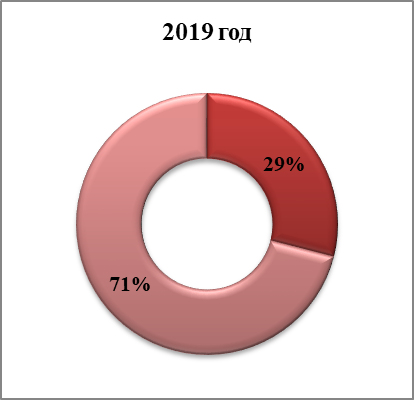 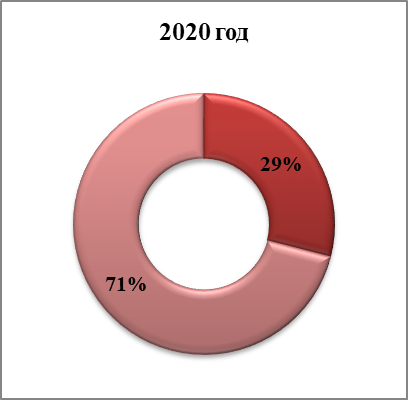 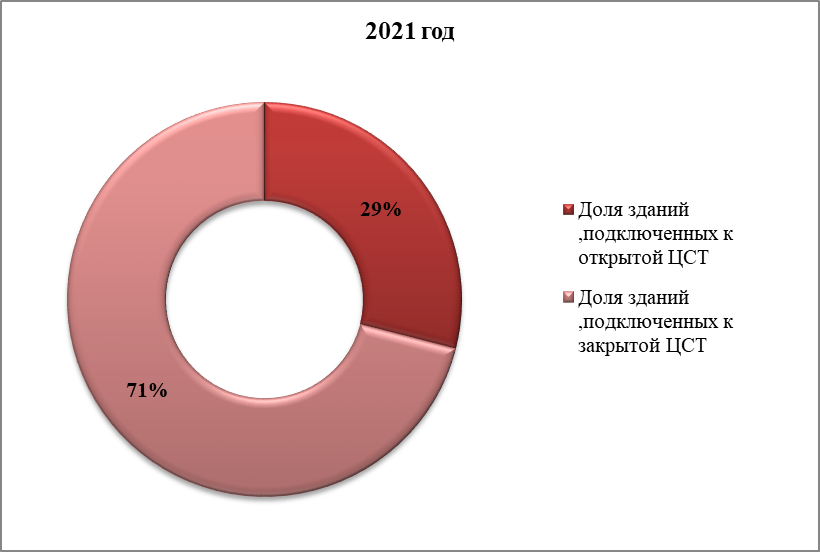 Рис. 2.4.2 Подключение к централизованной системе теплоснабжения зданий бюджетного сектора в Российской ФедерацииВ представленном далее анализе будут показаны данные по результатам реализации программы энергосбережения за 2021-2022 гг. Мониторинг текущей ситуации касаемо энергопотребления в бюджетной сфере, проведенный органами администрации Города Томска и муниципальными учреждениями в 2022 году, установил снижение потребления энергетических ресурсов. Сравнительный анализ потребления энергетических ресурсов за 2021 и 2022 года представлен на рисунке 2.4.3, 2.4.4 и 2.4.5Таким образом, произошло сокращение потребления электрической энергии на 295,1 тыс. кВтч, в 2021 году потребление составило 27 197,3 тыс. кВтч. В свою очередь, потребление тепловой энергии сократилось на 3,4 тыс. Гкал, в 2021 году потребление составило 139 421 Гкал. Водоснабжение – на 23,1 тыс. м3 меньше, чем в 2021 году (608 824 м3).В таблице 2.4.6 представлен сравнительный анализ значений показателей социально-экономического развития с основными административными центрами Сибирского федерального округа за период с 2021 – 2023 годы.Таблица 2.4.6Сравнительный анализ показателей отражает, что проводимые учреждениями МО «Город Томск» мероприятия по энергосбережению дают свой положительный результат. В других городах Сибирского федерального округа показатель «Удельная величина потребления электрической энергии, потребляемой в муниципальных учреждениях МО, в расчете на одного человека населения» не расчитывается, в связм с этим в таблице не представлен.К 2030 году в МО «Город Томск» планируется снижение показателей: «Удельная величина потребления электрической энергии, потребляемой в муниципальных учреждениях МО, в расчете на одного человека населения» до 44,08 кВт*ч/чел.; «Удельная величина потребления тепловой энергии, потребляемой в муниципальных учреждениях МО, в расчете на один квадратный метр общей площади» до 0,152 Гкал/кв. м.; «Удельная величина потребления воды, потребляемой в муниципальных учреждениях МО, на одного человека населения, куб. м/чел.» до 0,990 куб. м/чел. Достижения результата предполагается за счет проведения в муниципальных учреждениях МО «Город Томск» мероприятий по энергосбережению. Одним из главных направлений повышения энергоэффективности бюджетной сферы муниципального образования «Город Томск» является реализация комплексных энергоэффективных проектов. Под комплексным энергоэффективным проектом (далее - КЭП) для муниципального учреждения понимается комплекс технических мероприятий по сбережению энергетических ресурсов. К 2030 году планируется проведение КЭП в 89 учреждениях социальной сферы.К мероприятиям по сбережению тепловой энергии относятся:замена окон (дверей) на современные из ПВХ-профиля;утепление фасада здания;утепление чердачного, подвального перекрытия;установка автоматизированного индивидуального теплового пункта;изолирование трубопроводов системы отопления;замена системы отопления с установкой терморегулирующей арматуры на приборы отопления;установка пластинчатого теплообменника для горячего водоснабжения (далее - теплообменник ГВС).Основные мероприятия по сбережению воды включают в себя:установка современных смесителей с аэратором;замена системы водоснабжения с установкой регуляторов давления.К мероприятиям по сбережению электрической энергии относятся:замена ламп и светильников на современные энергосберегающие;применение современных систем управления;модернизация систем наружного освещения;замена электропроводки (соответствие правилам устройства электроустановок, правилам технической эксплуатации электроустановок потребителей).Энергосбережение в системе вентиляции включает в себя монтаж приточно-вытяжной установки с рекуперацией.К сбережению котельно-печного топлива относятся следующие мероприятия:замена существующего источника тепла на источник тепла с более высоким КПД;смена вида топлива для источника тепла.Помимо основных технических мероприятий по сбережению энергоресурсов также осуществляется реализация сопутствующих мероприятий и работ. К ним относятся:оценка состояния системы отопления и ГВС;тепловизионное обследование зданий;разработка проектно-сметной документации;согласование проектов с энергоснабжающими организациями;проведение проверки достоверности определения сметной стоимости;осуществление строительного контроля и технического надзора, необходимых для реализации комплексного энергоэффективного проекта.Также в рамках КЭПов можно реализовывать мероприятия, направленные на повышение энергетической эффективности сетей наружного освещения. В таком случае под комплексным энергоэффективным проектом для модернизации наружного освещения понимается комплекс технических мероприятий, реализованных в системе наружного освещения муниципального образования «Город Томск». К таким мероприятиям относятся: снижение потерь в сетях освещения;диспетчеризация, автоматизированный учет потребляемой электроэнергии и гибкое регулирование режимов работы системы освещения;повышение светоотдачи осветительных приборов при сохранении или снижении потребляемого количества энергии;увеличение протяженности сетей освещения;использование возобновляемых источников энергии для установки отдельно стоящих осветительных опор;обозначение пешеходных переходов, детских площадок и др. В 2022 году средства бюджета Города Томска были направлены на реализацию КЭП в 4 учреждениях социальной сферы:МАОУ СОШ № 44 – модернизация системы искусственного (уличного и внутреннего) освещения с установкой энергоэффективного оборудования;МБОУ Школа-интернат № 1 – модернизация системы отопления с повышением энергоэффективности;МАДОУ № 73 – модернизация системы отопления;МАДОУ № 86 – проверка достоверности определения сметной стоимости капитального ремонта систем отопления.Также в рамках КЭП были проведены мероприятия, привлеченные из внебюджетных источников:Модернизация системы наружного, внутреннего и аварийного освещения – в 56 детских садах, а именно МАДОУ № 1, МАДОУ 2, МАДОУ № 4, МАДОУ № 134 и т.д., 54 школах, а именно МАОУ лицей № 1 им. А.С. Пушкина,  МАОУ СОШ № 4, МАОУ Лицей № 7, МАОУ СОШ № 11, МАОУ гимназия № 13 и т.д., 16 учреждений дополнительного образования, а именно МАОЦ ДО ЦСФ, МБОУ ДО ДДТ «Искорка» и т.д., 5 учреждениях подведомственных управлению культуры (далее - УК), а именно МБОУ ДО «ДШИ № 8», МАОУДО «ДХШ №1», МАОУ ДО «ДХШ № 2», МАУ «ДК «Маяк», МАУ «ДК «Светлый» и 5 учреждениях подведомственных управлению физической культуры и спорта (далее - УФКиС), а именно МБУ ДО ДЮСШ № 4, МБУ ДО ДЮСШ ТВС, МАУ ДО ДЮСШ «Кедр», МАУ ДО СШ  УСЦ ВВС  им. В.А. Шевелева и МАУ «ЦСИ»;Модернизация системы управления освещением и замена пускорегулирующей аппаратуры - в 2 детских садах, а именно МАДОУ № 33 и МБДОУ № 103, 17 школах, а именно МАОУ Гимназия № 13, МАОУ СОШ № 30, МБОУ OОШ № 39 и т.д., 2 учреждениях дополнительного образования, а именно МАОУ ДО ДОО(П)Ц «ЮНИОР», МБОУ ДО ДДЮ «Кедр»;Замена теплоотражателей, радиаторов, установка автоматической терморегулирующей аппаратуры на приборы отопления, восстановление теплоизоляции системы отопления и промывка системы отопления – в 9 школах, а именно МБОУ ООШИ № 22, МАОУ гимназия № 29, МБОУ OОШ  № 45, МБОУ  Академический лицей,  МБОУ «Кристина» и т.д., 4 учреждениях дополнительного образования, а именно МАОУ «Планирование карьеры», МБОУ ДО ДДТ «Планета», МАОУ ДО ДОО(П)Ц «ЮНИОР», МБОУ ДО ДДЮ «Кедр», 1 учреждении подведомственном УФКиС, а именно МАУ ДО  ДЮСШ «Победа»;Замена существующих смесителей на экономические – в 40 школах, а именно МАОУ лицей № 1 им. А.С. Пушкина, МБОУ школа-интернат № 1, МАОУ Гимназия № 13, МАОУ СОШ № 16, МАОУ Гуманитарный лицей и т.д.;Установка автоматических доводчиков дверей, автоматических завес на входных дверях –в 25 детских садах, а именно МАДОУ № 2, МАДОУ № 8, МБДОУ № 21, МАДОУ № 40 и т.д., 23 школе, а именно МАОУ Лицей № 7, МАОУ Гимназия № 13, МАОУ СОШ № 16, МАОУ гимназия № 26 и т.д. и 5 учреждениях дополнительного образования, а именно МАОУ ДО ЦСФ, МБОУ ДО ДДТ «Искорка», МАОУ «Планирование карьеры» и т.д.;Восстановление герметичности оконных рам и дверей – в 13 детских садах, а именно МАДОУ № 3, МАДОУ № 8, МАДОУ № 15, МБДОУ № 21 и т.д., 18 школах, а именно МАОУ лицей № 1 им. А.С. Пушкина, МБОУ школа-интернат №1, МБОУ РКГ № 2, МАОУ Гимназия № 6, МАОУ Лицей № 7 и т.д. и 4 учреждениях дополнительного образования, а именно МАОУ «Планирование карьеры», МАОУ ДО ЦСФ, МАОУ ДО ДТДиМ, МБОУ ДО  ДДТ «Искорка» и в МБУ ЦБ ДО, 2 учреждения подведомственных УК, а именно МАУ «ДК «Маяк» и МАУ «ДК «Томский перекресток»;Утепление проблемных мест ограждающих конструкций – в 1 школе, а именно МАОУ гимназия № 55, 1 детском саду, а именно МБДОУ № 46, 3 учреждении дополнительного образования, а именно МАОУ ДО ДТДиМ, МБОУ ДО ДДТ «Искорка», МАОУ ДО ДОО(П)Ц «ЮНИОР» и в МБУ ЦБ ДО;Замена оборудование на энергоэффективное – в 1 учреждениях дополнительного образования, а именно МБОУ ДО ДДТ «Планета» и в МБУ ПМПК.к 2030 году в муниципальных учреждениях бюджетной сферы планируется осуществить ряд мероприятий по энергосбережению и повышению энергетической эффективности, таких как:Замена ламп накаливания на энергосберегающие;Замена и ремонт систем отопления, сетей водоснабжения;Установка терморегуляторов тепловой энергии;Установка, замена, поверка приборов учета электроэнергии, тепловой энергии и холодного водоснабжения;Утепление ограждающих конструкций зданий (замена оконных блоков, замена или уплотнение входных дверей);Заключение энергосервисных контрактов.2.5. Анализ сложившейся ситуации в жилом фондеДанные о жилищном секторе, представленные в государственном докладе Минэкономразвития России «О состоянии энергосбережения и повышения энергетической эффективности в Российской Федерации в 2021 году», показали, что основным фактором роста потребления энергии стал фактор климата, который обусловил прирост потребления на 10,5 млн т. у. т. Вклад фактора прироста площади жилого фонда и численности населения в 2021 году составил 3,6 млн т. у. т. Структура потребления энергии по основным процессам по сравнению с 2020 г. изменилась на 0,2 млн т. у. т. Изменение уровня благоустройства жилищного фонда и обеспеченности бытовой техникой в 2021 году обусловили снижение потребления на 0,3 млн т. у. т.Строительство новых, более энергоэффективных зданий и повышение теплозащиты существующих, рост использования энергоэффективных систем ГВС и бытовых приборов позволили снизить потребление энергии в жилищном секторе за счет технологического фактора на 1,5 млн т. у. т. Без коррекции на климат удельные расходы энергии на цели отопления в 2021 году выросли. Однако при соответствующей коррекции определено, что удельные расходы энергии на цели отопления в 2021 году были самыми низкими с 2015 года, что позволило обеспечить значительный вклад технологического фактора (рис. 2.5.1).Отчасти подобные наблюдения объясняются тем, что в 2020 году жители в зданиях с индивидуальными системами отопления проводили больше времени дома, что не позволяло понижать температуру в период их отсутствия и тем самым снижать потребление топлива в отопительных котлах. На потреблении централизованного тепла это никак не сказывалось, поскольку подача тепла на цели отопления не зависит от наличия или отсутствия жителей. Тенденция снижения удельного расхода энергии на нужды ГВС сохранилась за счет сохранения тенденции по замене водоразборного оборудования и повышения оснащенности приборами учета в жилых зданиях.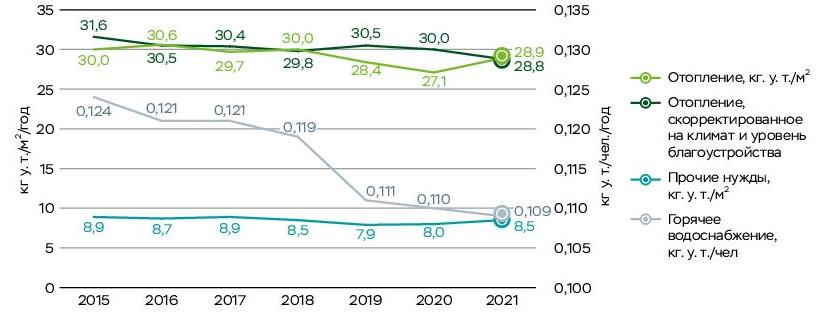 Рис. 2.5.1 Динамика удельных расходов энергии на производство отдельныхвидов продукции в жилищном сектореЕсли повышение потребления энергии за счет роста удельного расхода на прочие нужды населения в 2021 году полностью отнести на фактор климата, то его вклад в рост потребления энергии повышается до 13,4 млн т. у. т., а вклад технологического фактора в снижение потребления энергии повышается до 4,4 млн т. у. т.Анализ зависимости удельного расхода энергии на прочие нужды только для сравнительно холодных лет показывает, что со временем имеется тенденция к его снижению. Таким образом, наблюдается технологический прогресс в повышении эффективности использования энергии на прочие нужды.Далее будет представлена информация о ситуации в жилищном фонде муниципального образования "Город Томск". Согласно решения Думы города Томска от 30.10.2007 № 651 «Об утверждении программы комплексного развития систем коммунальной инфраструктуры муниципального образования «Город Томск» на 2016 - 2021 гг. и на период до 2030 г.» в редакции от 06.02.2018 № 761, в течение 2009 - 2016 гг. общая площадь жилищного фонда города увеличилась на 25,3% и в 2016 году составила 13597,6 тыс. м2, из которых:общая площадь муниципального жилищного фонда - 497,9 тыс. м2 (3,7% общей площади жилищного фонда);общая площадь жилищного фонда, обслуживаемая товариществами собственников жилья и жилищными строительными кооперативами - 2776,9 тыс. м2 (20,4% от площади всех многоквартирных домов жилищного фонда).Характеристика жилищного фонда муниципального образования «Город Томск» в 2013 - 2016 годах приведена в таблице 2.5.2Таблица 2.5.2Общая площадь жилищного фонда с износом свыше 70% составляет 0,14% (19,6 тыс. м2) от общей площади жилищного фонда муниципального образования «Город Томск», с износом от 65% до 70% - 0,8% (105,8 тыс. м2).Наблюдающееся ежегодное увеличение общей площади жилищного фонда муниципального образования «Город Томск» оказывает возрастающую нагрузку на состояние коммунальной инфраструктуры, что влечет за собой увеличение потребности в водоснабжении, теплоснабжении и электроснабжении, и как следствие, требует применение энергосберегающих технологий, а также осуществление мероприятий, способствующих более рациональному использованию энергоресурсов.В рамках статьи 12 Федерального закона от 23.11.2009 № 261-ФЗ «Об энергосбережении и о повышении энергетической эффективности и о внесении изменений в отдельные законодательные акты Российской Федерации» организация, осуществляющая снабжение энергетическими ресурсами многоквартирного дома на основании публичного договора, регулярно (не реже чем один раз в год) обязана предлагать перечень мероприятий для многоквартирного дома, проведение которых в большей степени способствует энергосбережению поставляемых этой организацией в многоквартирный дом энергетических ресурсов и повышению энергетической эффективности их использования. К мероприятиям по повышению энергетической эффективности относятся:1. Капитальный ремонт жилищного фонда. На территории Томской области принята «Региональная программа капитального ремонта общего имущества в многоквартирных домах, расположенных на территории Томской области на 2014 - 2043 гг.» (далее – Программа капитального ремонта) Цели Программы - проведение капитального ремонта общего имущества многоквартирных домов, организация системной работы по ремонту жилищного фонда, приведение в нормативное состояние и соответствие установленным санитарным и техническим правилам и нормам инженерных сетей, строительных конструкций и элементов многоквартирных домов, обеспечение безопасности проживания. Источником финансирования Программы капитального ремонта являются средства собственников помещений в многоквартирных домах. В рамках данной Программы капитального ремонта в жилом фонде могут проводиться следующие виды работ:ремонт внутридомовых инженерных систем электро-, тепло-, газо-, водоснабжения, водоотведения;ремонт или замена лифтового оборудования, признанного непригодным для эксплуатации, при необходимости - ремонт лифтовых шахт;ремонт крыш;ремонт подвальных помещений, относящихся к общему имуществу в многоквартирных домах;утепление и ремонт фасадов;установка коллективных (общедомовых) приборов учета потребления ресурсов и узлов управления (тепловой энергии, горячей и холодной воды, электрической энергии, газа);ремонт фундамента многоквартирного дома;разработка проектной документации в случае, если в соответствии с действующим законодательством требуется ее разработка;проведение государственной экспертизы проектной документации, государственной историко-культурной экспертизы в отношении многоквартирных домов, в установленном порядке признанных объектами исторического и культурного наследия в случае, если в соответствии с действующим законодательством требуется проведение таких экспертиз;осуществление строительного контроля. Данные виды работ по капитальному ремонту многоквартирных домов должны проводиться с соблюдением требований энергетической эффективности, предъявляемых к многоквартирным домам, вводимым в эксплуатацию после проведения капитального ремонта в соответствии с законодательством об энергосбережении и о повышении энергетической эффективности.2. Реконструкция (реновация) домов первых массовых серий. Комплексная реконструкция (реновация) является важнейшим условием эффективного использования жилищного фонда первых массовых серий, поскольку не только позволяет устранить физический и функциональный износ жилых зданий, значительно снизить эксплуатационные расходы по текущему, капитальному и аварийному ремонту, но и обеспечить прирост площади жилья за счет надстройки мансардных этажей.3. Энергетические обследования. На сегодняшний день 25 многоквартирных домов провели энергетические обследования. Особое внимание при проведении энергетического обследования следует уделить проведению тепловизионного контроля.4. Оснащение приборами учета топливно-энергетических ресурсов. Согласно статье 13 Федерального закона от 23.11.2009 № 261-ФЗ «Об энергосбережении и повышении энергетической эффективности и о внесении изменений в отдельные законодательные акты Российской Федерации» до 1 июля 2012 года собственники жилых домов обязаны обеспечить оснащение их приборами учета используемых воды, природного газа, тепловой энергии, электрической энергии, а также ввод установленных приборов учета в эксплуатацию.В таблице 2.5.3 приведен анализ оснащенности общедомовыми приборами учета в многоквартирных домах по состоянию на 01.10.2017.Таблица 2.5.3На основании имеющейся информации по состоянию на 01.01.2014 можно сделать вывод о том, что наблюдается заметная тенденция роста процента оснащенности общедомовыми приборами учета по холодной воде (в 2014 году процент оснащенности составлял 32,36%, в 2017 году - 90,8%), по горячей воде и тепловой энергии также наблюдается тенденция к росту. По электрической энергии, по данным ресурсоснабжающих организаций, 100% многоквартирных домов, в которых имеется возможность установки ОДПУ, оснащены приборами учета.В 2022 году финансирование мероприятий в жилищном фонде осуществлялось из бюджетных и внебюджетных источников. Средства бюджета муниципального образования «Город Томск» были направлены на установку индивидуальных приборов учета в муниципальном жилищном фонде. Всего на данные средства были установлены 14 индивидуальных приборов учета по горячему и холодному водоснабжению.Кроме того, за счет внебюджетных источников была произведена установка индивидуальных и общедомовых приборов учета по электрической энергии, горячему и холодному водоснабжению.Полученные от Регионального фонда капитального ремонта многоквартирных домов Томской области внебюджетные средства были направлены на реализацию мероприятий по энергосбережению и повышению энергетической эффективности в 61 жилом многоквартирном доме.Согласно данным, представленным решением Думы города Томска от 27.06.2006 № 224 «Об утверждении Стратегии социально-экономического развития муниципального образования «Город Томск» до 2030 года» в редакции от 07.07.2020 № 1380, до 2030 года в жилищном секторе планируется осуществление следующих важных стратегических задач:Развитие жилищного строительства;Повышение качества жилья;Эффективное управление жилищным фондом.Динамика показателей по каждой из данных задач на период 2012-2030 гг. отражена в таблице 2.5.4.Таблица 2.5.4В сфере жилищного строительства необходимо обеспечить разнообразие форм жилой застройки, органично дополняющих архитектурный облик города Томска и отвечающих предпочтениям и платежеспособному спросу, специфическим потребностями отдельных категорий населения. Также необходимо внедрение новых принципов планирования жилищного строительства, сокращающих количество перемещений жителей по территории города Томска и повышающих интенсивность жизни каждого отдельного района и города Томска в целом.Первоочередной задачей является ликвидация аварийного жилищного фонда и переселение в новые квартиры жителей аварийных и ветхих жилых домов за счет средств бюджета муниципального образования «Город Томск», федерального и областного бюджетов.Новое жилье должно быть удобным для дальнейшей реконструкции. По мере инновационного обновления строительных технологий и социальных стандартов эффективности жилья построенное ранее жилище не должно сноситься, а с минимальными издержками должно быть пригодным для перепланировки, оборудования современными инженерными системами, а также системами управления «умный дом», что в свою очередь будет способствовать рациональному использованию энергоресурсов жителями города.Ожидаемые результаты согласно целевому вектору 2.3 «Доступное и комфортное жилье» стратегического направления 2 «Комфортная городская среда» Стратегии социально-экономического развития муниципального образования «Город Томск» до 2030 года следующие:Доступное для приобретения гражданами жилье разнообразных форм жилой застройки, отвечающее предпочтениям различных групп населения, в первую очередь, семей со средним достатком;Устойчиво развивающийся рынок комфортного арендного жилья;Передовые технологии в проектировании и строительстве жилья, в том числе и энергосберегающие технологии;Отсутствие аварийного и устойчивое сокращение ветхого жилищного фонда;Удовлетворяющее жителей состояние и содержание многоквартирных домов;«Умные технологии» управления внутридомовым потреблением энергоресурсов, способствующие рациональному расходованию данных ресурсов.В таблице 2.5.5 представлен сравнительный анализ значений показателей социально-экономического развития с основными административными центрами Сибирского федерального округа за период с 2021 – 2023 годы.Таблица 2.5.5Сравнительный анализ отражает, что в МО «Город Томск» в сравнении с другими городами Сибирского федерального округа значительно ниже удельная величина потребления горячей воды, потребляемой в многоквартирных домах, это связано с проведением работ по установке общедомовых и индивидуальных приборов учета, а также с проведением работ по капитальному ремонту в многоквартирных домах.К 2030 году планируется снижения показателей: «Удельная величина потребления электрической энергии, потребляемой в многоквартирных домах на территории МО, в расчете на одного человека» до 1172,42 кВт*ч/чел.; «Удельная величина потребления тепловой энергии, потребляемой в многоквартирных домах на территории МО, в расчете на один квадратный метр площади» до 0,180 Гкал/кв.м.; «Удельная величина потребления холодной воды, потребляемой в многоквартирных домах на территории МО, на одного человека» до 0,032 Тыс. куб. м/чел.; «Удельная величина потребления горячей воды, потребляемой в многоквартирных домах на территории МО, на одного человека» до 0,004 Тыс. куб. м/чел. 2.6. Анализ сложившейся ситуациив системах коммунальной инфраструктурыОдним из важных компонентов улучшения качества жизни граждан является повышение качества жилищно-коммунальных услуг, своевременное обновление и обеспечение необходимой инфраструктурой. Так, согласно общероссийским данным, представленным в Распоряжении Правительства Российской Федерации от 31.10.2022 № 3268-р «Об утверждении Стратегии развития строительной отрасли и жилищно-коммунального хозяйства Российской Федерации на период до 2030 года с прогнозом до 2035 года», сельский жилой фонд существенно уступает по уровню комфорта городскому (удельный вес общей площади жилых помещений, оборудованных всеми видами благоустройства, в том числе современной системой тепло-, водо- и электроснабжения, в сельских населенных пунктах составляет 39 %, в то время как в городах - 81,3 %).К предприятиям коммунального комплекса относятся предприятия, предоставляющие услуги теплоснабжения, водоснабжения, водоотведения и электроснабжения объектам жилого фонда, социальной сферы, прочим объектам капитального строительства.Основным предметом деятельности предприятий коммунального комплекса является генерация и транспортировка тепловой энергии, транспортировка электрической энергии, приготовление и водоснабжение (питьевой, технической воды), водоотведение.Развитие коммунальной сферы в Российской Федерации привело к определенным улучшениям в этой отрасли. Так, если в 2010 году лишь 39 % граждан устраивало качество жилищно-коммунальных услуг, то в 2019 году, по данным опроса Всероссийского центра изучения общественного мнения, доля таких граждан увеличилась до 60 %.Система теплоснабжения Российской Федерации состоит из 50 тыс. локальных систем теплоснабжения и 18 тыс. обслуживающих предприятий. Общая протяженность тепловых сетей составляет 167 тыс. километров. В системах водоснабжения и водоотведения действует около 100 тыс. насосных станций водопровода, 60 тыс. очистных сооружений водопровода, 21 тыс. канализационных насосных станций, 12 тыс. очистных сооружений канализации. Протяженность сетей водоснабжения, по данным Федеральной службы государственной статистики, составляет 574 тыс. километров, сетей водоотведения - около 200 тыс. километров.Актуальной остается проблема ветшания сетей инженерно-технического обеспечения. Более 40 процентов линейных объектов сферы жилищно-коммунального хозяйства нуждается в замене (391 из 940 тыс. километров сетей), в том числе:сетей водоснабжения 43,4 процента (249 тыс. километров из 574 тыс. километров);сетей теплоснабжения 30 процентов (50 тыс. километров из 167 тыс. километров);сетей водоотведения 46 процентов (92 тыс. километров из 199 тыс. километров).Высокий износ коммунальной инфраструктуры является основным фактором, влияющим на объем потерь ресурсов в сетях инженерно-технического обеспечения, а также причиной их высокой аварийности.Осуществление мероприятий в системах коммунальной инфраструктуры направлено на повышение качества предоставляемых услуг и снижение затрат на производство и транспортировку энергоресурсов до потребителя. Для повышения эффективности использования топливно-энергетических ресурсов необходимо проведение мероприятий, направленных на снижение потерь энергоресурсов.В сфере теплоснабжения основной задачей является снижение потерь, а также повышение энергетической эффективности и снижение аварийности на сетях и объектах капитального строительства, за счёт обновления объектов теплоснабжения и повышение качества схем теплоснабжения, разрабатываемых организациями, осуществляющими деятельность в данной сфере.Задачами в сфере водоснабжения являются надежное обеспечение потребителей качественной питьевой водой, а также снижение неконтролируемого аварийного износа сетей водоснабжения, приводящего к большим потерям. Для осуществления данных задач предусмотрены следующие мероприятия:проведение оценки состояния централизованных систем водоснабжения на постоянной основе;введение требования о ежегодной актуализации схем водоснабжения и водоотведения, передача полномочий по их утверждению на уровень субъекта Российской Федерации;создание упрощенного механизма передачи бесхозяйных объектов и сетей водоснабжения в государственную (муниципальную) собственность;создание механизмов реализации проектов по модернизации действующих или строительству новых централизованных систем водоснабжения;обновление объектов водоснабжения.Обеспечение газом объектов капитального строительства является одним из условий полноценного и комплексного развития жилищно-коммунального хозяйства. Реализация проектов по модернизации объектов теплоснабжения является одним из инструментов для совершенствования внутреннего рынка газа и развития производства и потребления сжиженного природного газа как источника экологичного и энергоэффективного вида топлива.Необходимо отметить, что в целях повышения энергетической эффективности систем коммунальной инфраструктуры также должны быть реализованы мероприятия по повышению энергетической эффективности объектов наружного освещения, такие как модернизация систем наружного освещения, диспетчеризация, автоматизированный учет потребляемой электроэнергии и гибкое регулирование режимов работы системы освещения; повышение светоотдачи осветительных приборов при сохранении или снижении потребляемого количества энергии; увеличение протяженности сетей освещения; использование возобновляемых источников энергии для установки отдельно стоящих осветительных опор и др.Анализируя текущую ситуацию в коммунальной сфере муниципального образования «Город Томск», следует выделить ряд аспектов в обеспечении населения города услугами коммунального комплекса.На данный момент существуют следующие технические и технологические проблемы, возникающие при водоснабжении поселений, городских округов:Износ сетей составляет более 71%;Высокий износ и несоответствие насосного оборудования современным требованиям по надежности и электропотреблению;Вторичное загрязнение и ухудшение качества воды вследствие внутренней коррозии металлических трубопроводов;Недостаточная для подключения новых потребителей мощность и пропускная способность системы коммунального водоснабжения города, высокая степень износа городских водопроводных сетей, высокий уровень потерь и неучтенных расходов воды при ее транспортировке и реализации потребителям.Электрические нагрузки в системе электроснабжения города по коммунально-бытовым потребителям определены в соответствии с «Инструкцией по проектированию городских электрических сетей» РД 34.20.185-94 по удельным показателям с учетом пищеприготовления в жилых домах до 10 этажей на газовых плитах, выше 10 этажей - на электрических плитах и средней жилищной обеспеченности 30 кв. м общей площади на 1 человека. Удельная электрическая нагрузка на 1 человека на перспективу составит 0,8 кВт для квартир с газовыми плитами и 1 кВт на человека для квартир с электрическими плитами. Электрические нагрузки по промышленным потребителям приняты из расчета прироста 3% в год.Покрытие электрических нагрузок городских потребителей на перспективу будет осуществляться от собственных источников ГРЭС-2 с установленной мощностью 331 МВт, ТЭЦ-3 с установленной мощностью 140 МВт при условии их реконструкции с заменой устаревшего оборудования на новое и ТЭЦ-1 с установленной мощностью 14,7 МВт.В связи со значительным износом оборудования и для повышения надежности функционирования системы теплоснабжения необходимо производить своевременную замену насосного и теплообменного оборудования, а также оборудования учета как магистральных, так квартальных тепловых сетей. Предлагаемые мероприятия обеспечивают повышение эффективности теплоснабжения, снижение вероятности аварийных ситуаций, а значит, и уменьшение сроков ремонтных кампаний.Что касается газоснабжения, в целом обеспечение потребителей города данным энергоресурсом осуществляется надежно и бесперебойно. В свою очередь, с целью покрытия увеличения потребления газа новыми промышленными, коммунально-бытовыми и теплоэнергетическими объектами, а также для подачи требуемых объемов природного газа к существующим и новым жилым микрорайонам необходимо увеличение пропускной способности газораспределительной системы города, реконструкция и строительство новых газовых сетей.Таким образом, основными целями эффективного развития коммунальной инфраструктуры города Томска на период до 2030 года являются:создание условий для приведения систем коммунальной инфраструктуры в соответствие с санитарными и экологическими требованиями, обеспечивающими комфортные условия проживания населения;качественное и надежное обеспечение коммунальными услугами потребителей путем строительства и модернизации объектов коммунального хозяйства.Для осуществления данных целей требуется решение ряда задач, а именно:строительство новых, модернизация и реконструкция существующих объектов и систем коммунальной инфраструктуры;ликвидация аварийных и изношенных систем и объектов коммунальной инфраструктуры;достижение доступности коммунальных услуг для потребителей;повышение инвестиционной привлекательности систем коммунальной инфраструктуры.К 2030 году планируется сохранить достигнутый результат по следующим показателям: «Объем потерь электрической энергии при ее передаче по распределительным сетям в общем объеме отпущенной электрической энергии на территории МО» – 15,88 %; «Объем потерь тепловой энергии при ее передаче в общем объеме отпущенной тепловой энергии на территории МО» – 38%; «Объем потерь воды при ее передаче в общем объеме отпущенной воды на территории МО» – 34,8%.Далее будет представлена информация о мероприятиях по выявлению бесхозяйных объектов недвижимого имущества, участвующих в снабжении энергоресурсами. Согласно пункту 13 Требований Постановления Правительства Российской Федерации от 11.02.2021 № 161 «Об утверждении требований к региональным и муниципальным программам в области энергосбережения и повышения энергетической эффективности и о признании утратившими силу некоторых актов Правительства Российской Федерации и отдельных положений некоторых актов Правительства Российской Федерации» в программу «Энергосбережение и повышение энергетической эффективности на 2024-2030 годы» (далее – Программа) включено мероприятие «Проведение комплекса мероприятий по выявлению бесхозяйных объектов недвижимого имущества, участвующих в тепло-, электро-, газо-, водоснабжении и водоотведении (за исключением сетей и сооружений инженерно - технического обеспечения, относящихся к системе водоотведения поверхностных (дождевых, талых, поливомоечных, дренажных, инфильтрационных) сточных вод) населения, по организации распоряжения бесхозяйными объектами недвижимого имущества, участвующих в тепло-, водоснабжении и водоотведении (за исключением сетей и сооружений инженерно - технического обеспечения, относящихся к системе водоотведения поверхностных (дождевых, талых, поливомоечных, дренажных, инфильтрационных) сточных вод) населения, а также по организации постановки таких объектов на учет в качестве бесхозяйных объектов недвижимого имущества и признанию права муниципальной собственности Города Томска на такие бесхозяйные объекты недвижимого имущества» (далее - бесхозяйные объекты недвижимого имущества).Указанное мероприятие возможно с использованием внебюджетных средств, полученных также с применением регулируемых цен (тарифов).При этом данное мероприятие представляет собой комплекс мероприятий по выявлению бесхозяйных объектов недвижимого имущества, постановке таких объектов на учет в качестве бесхозяйных объектов недвижимого имущества и признанию права муниципальной собственности на такие бесхозяйные объекты недвижимого имущества и мероприятия по организации порядка управления (эксплуатации) ими. В настоящее время в программах по энергосбережению ресурсоснабжающих компаний мероприятий по выявлению бесхозяйных объектов не предусмотрено. При этом наличие бесхозяйных участков сетей создает ряд проблем:высокий уровень потерь ресурсов в сетях;риск бесконтрольного присоединения потребителей;неудовлетворительное техническое состояние бесхозяйных участков сетей и риск аварийных ситуаций на таких участках;невозможность проведения аварийно-восстановительных работ, выявления безучетного и бездоговорного потребления;снижение надежности и качества ресурсоснабжения всех потребителей.Результатом реализации мероприятий по выявлению бесхозяйных объектов и сетей должно стать:снижение потерь энергоресурсов и водоресурсов в сетях;установление полного контроля потребления энерго-и водоресурсов. В рамках Программы не требуется привлечение внебюджетного финансирования за счет средств, полученных с применением регулируемых цен (тарифов). Мероприятие по выявлению бесхозяйных объектов осуществляется департаментом городского хозяйства администрации Города Томска согласно пункту 1.1. распоряжения администрации Города Томска от 31.08.2016 № р1006 «О разграничении полномочий органов администрации Города Томска». Финансирование осуществляется в рамках мероприятия 3.1 подпрограммы «Содержание инженерной инфраструктуры» муниципальной программы «Развитие инженерной инфраструктуры для обеспечения населения коммунальными услугами на 2024-2030 годы», где помимо выявления объектов включено мероприятие по паспортизации данных объектов. Постановку бесхозяйных объектов на учет осуществляет МБУ «ТГЦИ» согласно приказу департамента управления муниципальной собственностью администрации Города Томска от 08.06.2016 № 507 «Об оформлении бесхозяйных объектов в муниципальную собственность». Субсидии на проведение данных работ утверждены в мероприятии 1.2 «Субсидия бюджетным учреждениям на финансовое обеспечение муниципального задания на оказание услуг (выполнение работ)» подпрограммы «Обеспечение управления муниципальным имуществом и земельными ресурсами» муниципальной программы   «Эффективное управление муниципальным имуществом и земельными ресурсами». Признание права собственности на такие бесхозяйные объекты осуществляется в судебном порядке. Предполагется ежегодная постановка на учет не менее 30 шт. бесхозяйных объектов недвижимого имущества.Объекты централизованных систем горячего водоснабжения, холодного водоснабжения и (или) водоотведения, в том числе водопроводных и канализационных сетей после регистрации в Управлении Росреестра по Томской области в качестве объектов бесхозяйного имущества передаются департаментом городского хозяйства администрации Города Томска по акту приема-передачи бесхозяйного имущества на обслуживание гарантирующей ресурсоснабжающей организации согласно пункту 5 статьи 8 Федеральный закон от 07.12.2011 № 416-ФЗ «О водоснабжении и водоотведении».В случае выявления бесхозяйных тепловых сетей согласно пункту 6 статьи 15 Федерального закона от 27.07.2010 г. № 190-ФЗ «О теплоснабжении» департамент городского хозяйства администрации Города Томска до признания права собственности на указанные бесхозяйные тепловые сети в течение тридцати дней с даты их выявления обязан определить теплосетевую организацию, тепловые сети которой непосредственно соединены с указанными бесхозяйными тепловыми сетями, или единую теплоснабжающую организацию в системе теплоснабжения, в которую входят указанные бесхозяйные тепловые сети и которая осуществляет содержание и обслуживание указанных бесхозяйных тепловых сетей и передать данные бесхозяйные сети на обслуживание теплоснабжающей организации путем утверждения распоряжения департамента городского хозяйства администрации Города Томска. Орган регулирования обязан включить затраты на содержание и обслуживание бесхозяйных тепловых сетей в тарифы соответствующей организации на следующий период регулирования.Для бесхозяйных объектов электроснабжения порядок обслуживания определяется согласно пункту 1 статьи 38 Федерального закона от 26.03.2003 № 35-ФЗ «Об электроэнергетике», в соответствии с которым ответственность перед потребителями за надежность обеспечения электрической энергий и ее качество несут организации, к электрическим сетям которых такие объекты присоединены. 2.7. Анализ сложившейся ситуациив муниципальном транспортном комплексеИсходя из данных, представленных в государственном докладе Минэкономразвития России «О состоянии энергосбережения и повышения энергетической эффективности в Российской Федерации в 2021 году», можно сделать следующие выводы касаемо текущей ситуации в транспортном комплексе субъектов Российской Федерации. В 2021 году за счет восстановления транспортной активности после ограничений 2020 года рост потребления энергии транспортом составил 9,5 млн т. у. т. В 2021 году транспортная работа (сумма грузооборота и пассажирооборота) выросла по всем видам транспорта, в том числе воздушного транспорта — на 57%, городского электрического транспорта — на 20%, нефтепроводного — на 11%, газопроводного — на 3%, железнодорожного — на 4,6%, водного — на 7,7%. При этом рост количества автомобилей на 2,3% привел к структурному сдвигу в пользу менее энергоемких видов транспорта, что определило вклад структурного фактора в торможение прироста потребления энергии на 3,6 млн т. у. т. Рост загрузки производственных мощностей способствовал снижению потребления энергии на 0,1 млн т. у. т., более холодная зима — росту на 0,27 млн т. у. т.Удельные расходы энергии в 2021 году снизились для железнодорожного, нефтепроводного, автомобильного, воздушного, водного и городского электрического транспорта. В основном снижение энергоемкости связано с ростом заполняемости транспортных средств после резкого снижения этого показателя в 2020 году, которое было особенно существенным для воздушного и городского электрического транспорта. Наиболее значимый рост удельного расхода энергии отмечен для газопроводного транспорта. После снижения в 2019–2020 гг. он вернулся на уровни 2015–2018 гг.Одной из основных проблем нерационального использования энергоресурсов в транспортном комплексе Российской Федерации является высокое потребление электроэнергии в связи с устаревшим и неэффективным с точки зрения энергозатрат световым оборудованием, установленным на муниципальных дорогах. Для устранения данной проблемы на период до 2030 года предполагается осуществление ряда мероприятий следующего характера:Аудит объектов дорожного освещения и формирование технического решения, позволяющего модернизировать систему освещения;Замена устаревшего оборудования на светодиодное, позволяющее экономить расход электроэнергии;Внедрение интеллектуальной системы управления освещением с использованием технологий интернета и беспроводной связи.Новые вызовы и современные требования к пространственной организации городов диктуют необходимость корректировки стратегии градостроительной деятельности в целях обеспечения благоприятных условий жизнедеятельности человека. В Стратегии социально-экономического развития Томской области до 2030 года Томская агломерация обозначена в качестве основного пространственного приоритета развития Томской области. Концепция социально-экономического и пространственно-территориального развития Томской агломерации исходит из того, что Томск является ядром и многофункциональным центром Томской агломерации. Приоритетными направлениями развития Томска как центральной зоны Томской агломерации являются:сбалансированное пространственное развитие;инновационное развитие экономики;модернизация и развитие транспортной и коммунальной инфраструктуры.Реализация направления «Умный и удобный город» позволит сформировать основу для развития Города Томска как умного города, в том числе обеспечить интернационализацию города, включая мультиязычность городской навигации, высокие экологические стандарты, привлекательность для образовательного, бизнес- и событийного туризма. Данное направление предусматривает создание безопасного для пешеходов города, использование новых технологий в уличном освещении, регулировании движения транспорта, связи, управлении жилищно-коммунальным хозяйством с учетом повышенных требований к качеству жизни, межмуниципальной системы управления Томской агломерацией, позволяющей осуществлять согласованное управление территориальным планированием и развитием инфраструктурных объектов. НИ ТПУ уже ведется разработка интеллектуальных систем для «Умного города» на основе анализа больших данных, включающая в себя разработку систем анализа больших объемов данных с применением искусственных нейронных сетей и самообучающихся технологий и предложений для органов администрации Города Томска по модернизации действующих транспортных систем, внедрению новых технологий, служб, сервисов.Таким образом, основными направлениями развития транспортного комплекса города на период до 2030 года являются:Ликвидация очагов аварийности и решение основных задач по созданию разветвленной улично-дорожной сети, обеспечивающей эффективную работу грузового и общественного транспорта в условиях роста автомобилизации;Оснащение улично-дорожной сети Города Томска качественными и надежными системами наружного освещения, обеспечивающими необходимый уровень освещенности и гарантирующими долгий срок службы, а также рациональное использование энергоресурса;Стимулирование процессов обновления подвижного состава привлеченных маршрутных автобусов.На территории муниципального образования «Город Томск» действуют три муниципальных предприятия, осуществляющих свою деятельность в сфере транспортного комплекса: МБУ «Томск САХ», УМП «Спецавтохозяйство г. Томска» и ТГУМП «Трамвайно-троллейбусное управление». На период до 2030 года приоритетным направлением в осуществлении мероприятий по энергосбережению и энергоэффективности в транспортном комплексе МБУ «Томск САХ» является замещение бензина, используемого транспортными средствами в качестве моторного топлива, газовыми смесями. К 2030 году планируется перевести на газовые смеси 8 транспортных средств.На текущий момент в УМП «Спецавтохозяйство г. Томска» и МБУ «Томск САХ» проведены следующие мероприятия по энергосбережению:установка датчиков расхода топлива на автомобили;организация GPS-мониторинга.Осуществление GPS-мониторинга автотранспорта и системы контроля топлива на коммунальную и дорожную технику позволяет, кроме экономии на топливе, добиться прозрачного контроля качества выполнения работы по уборке улиц, вывозу мусора и т.д. Кроме всего прочего, это очевидно положительно сказывается на городской экологии.Основными проблемами в сфере энергопотребления ТГУМП «Трамвайно-троллейбусное управление» являются:изношенный и морально устаревший подвижной состав трамваев и троллейбусов;нарушение теплового контура производственно-административных зданий;отсутствие измерительных приборов для внутреннего энергоаудита, отсутствие возможности планирования энергосберегающих мероприятий по сетям и подстанциям.Решение проблемы изношенности подвижного состава возможно исключительно путем приобретения новых трамваев и троллейбусов либо путем оборудования существующих троллейбусов системой автономного хода, что в свою очередь предполагает привлечение существенного финансирования из бюджета муниципального образования «Город Томск» и областного бюджета.Исходя из вышеизложенного, к 2030 году планируется продолжить внедрение мероприятий, направленных на снижение расходов электрической энергии в электротранспорте, а также мероприятий, направленных на снижение ГСМ в системах пассажироперевозок и по служебному автотранспорту органов администрации Города Томска. 2.8. Оценка возникающих рисков в процессереализации муниципальной программы В процессе реализации Программы могут возникнуть следующие риски:1) При наличии необходимого объема финансирования в результате выполнения энергосберегающего мероприятия не достигнуты плановые целевые показатели. Данный риск, как правило, связан с другими, не проведенными мероприятиями в области энергосбережения, также направленными на снижение данного ТЭР. Например, при установке автоматизированного теплового пункта не были проведены замены окон на современные стеклопакеты и в результате не был достигнут необходимый процент экономии по тепловой энергии. Избежать данный риск можно реализуя комплексные энергоэффективные проекты;2) Неисполнение ресурсоснабжающими организациями своих программ по энергосбережению, что приводит к недостижению целевых показателей Программы в сфере энергосбережения в коммунальном комплексе.2.9. Прогноз развития энергосбережения и повышенияэнергетической эффективности на территориимуниципального образования «Город Томск» По итогам реализации Программы за 2024 - 2030 годы планируется достижение следующих социально значимых конечных результатов: изменение менталитета граждан в отношении использования энергоресурсов путем проведения пропаганды энергосбережения в средствах массовой информации; увеличение числа сотрудников муниципальных учреждений, прошедших обучение в области энергосбережения и повышения энергетической эффективности; популяризация энергосбережения и энергоэффективности среди учащихся старших классов образовательных учреждений муниципального образования «Город Томск»; проведение организациями бюджетной сферы мероприятий по энергосбережению и повышению энергетической эффективности как самостоятельно, так и посредством заключения энергосервисных контрактов.Ожидаемый экономический эффект в результате реализации Программы выразится в следующем:- снижение объема потребляемых энергетических ресурсов во всех муниципальных учреждениях и поддержании достигнутого процента экономии до 2030 года;- снижение технологических потерь ТЭР за счет внедрения инноваций и модернизации энергетического хозяйства муниципального образования «Город Томск».III. ЦЕЛИ, ЗАДАЧИ, ПОКАЗАТЕЛИ МУНИЦИПАЛЬНОЙ ПРОГРАММЫ Целью Программы является повышение эффективности использования энергетических ресурсов на территории муниципального образования «Город Томск».По результатам анализа реализации в 2021 - 2022 гг. программы энергосбережения и повышения энергетической эффективности на территории муниципального образования «Город Томск» на 2024 - 2030 годы, в целях сохранения заданных в Программе темпов реализации потенциала энергосбережения необходимо решение следующих задач:Задача 1: популяризация основ энергосбережения и эффективности использования энергетических ресурсов путем реализации организационных мероприятий по энергосбережению и повышению энергетической эффективности.Согласно статье 22 Федерального закона от 23.11.2009 № 261-ФЗ «Об энергосбережении и повышении энергетической эффективности и о внесении изменений в отдельные законодательные акты Российской Федерации» органы местного самоуправления обязаны организовать информационное обеспечение мероприятий по энергосбережению и повышению энергетической эффективности, в том числе об установленных указанным Федеральным законом правах и обязанностях физических лиц, о требованиях, предъявляемых к собственникам жилых домов, собственникам помещений в многоквартирных домах, лицам, ответственным за содержание многоквартирных домов, и об иных требованиях указанного Федерального закона. Формирование энергосберегающего образа жизни должно быть направлено на определенные группы воздействия населения: домохозяйки, школьники, студенты, пенсионеры, муниципальные служащие и т.д.По показателю задачи 1: «Доля осведомленных респондентов о положениях законодательства об энергосбережении и мероприятиях, проводимых на территории МО, в общем количестве опрошенных, %» с 2024 года запланировано увеличение значения данного показателя к 2030 году до 48% (фактические значения в 2021 году – 38%, в 2022 году – 42%). Финансирование мероприятий, направленных на популяризацию основ энергосбережения и эффективности использования энергетических ресурсов среди населения МО «Город Томск» отсутствует. Задача 2: энергосбережение и повышение энергетической эффективности в бюджетном секторе.Согласно главе 7 Федерального закона от 23.11.2009 № 261-ФЗ «Об энергосбережении и повышении энергетической эффективности и о внесении изменений в отдельные законодательные акты Российской Федерации» муниципальные учреждения и организации с участием муниципального образования должны обеспечить энергосбережение и повышение энергетической эффективности, в том числе снижение в сопоставимых условиях объема потребленных воды, дизельного и иного топлива, мазута, природного газа, тепловой энергии, электрической энергии, угля в соответствии с требованиями, установленными Правительством Российской Федерации от 07.10.2019 г. № 1289.По Показателям Задачи 2: «удельная величина потребления электрической энергии (далее - ЭЭ), потребляемой в муниципальных учреждениях МО, в расчете на одного человека населения, кВт x ч/чел.» с 2024 года планируется снижение показателя по сравнению с фактическим значением на 2022 год (фактическое значение показателя за 2021 год составляет - 46,14 кВтч/чел, за 2022 год - 46,11 кВтч/чел).  К 2030 году планируется достичь значения 44,08 кВтч/чел.; «удельная величина потребления воды, потребляемой в муниципальных учреждениях МО, на одного человека населения, куб. м/чел.» с 2024 года запланировано снижение показателя по сравнению с фактическим значением на 2022 год в связи с проводимыми в учреждениях мероприятиями по энергосбережению в системах горячего и холодного водоснабжения, до 0,990 куб. м/чел к 2030 году. Задача 3: энергосбережение и повышение энергетической эффективности в жилищном фонде.В целях повышения уровня энергосбережения в жилищном фонде в Федеральном законе от 23.11.2009 № 261-ФЗ «Об энергосбережении и повышении энергетической эффективности и о внесении изменений в отдельные законодательные акты Российской Федерации» представлен перечень требований и мероприятий, обеспечивающих снижение объема используемых энергетических ресурсов в жилищном фонде. Задача 4: энергосбережение и повышение энергетической эффективности в системах коммунальной инфраструктуры.По показателям задачи 4: «Объем потерь электрической энергии при ее передаче по распределительными сетями в общем объеме отпущенной электрической энергии на территории МО, %», «Объем потерь тепловой энергии при ее передаче в общем объеме отпущенной тепловой энергии на территории МО», «Объем потерь воды при ее передаче в общем объеме отпущенной воды на территории МО» значения на уровне фактических данных за 2022 год.По мероприятию 4.4 «Проведение комплекса мероприятий по выявлению бесхозяйных объектов недвижимого имущества, участвующих в тепло-, электро-, газо,  
водоснабжении и водоотведении (за исключением сетей и сооружений инженерно - технического обеспечения, относящихся к системе водоотведения поверхностных (дождевых, талых, поливомоечных, дренажных, инфильтрационных) сточных вод) населения, по организации распоряжения бесхозяйными объектами недвижимого имущества, участвующих в тепло-,водоснабжении и водоотведении (за исключением сетей и сооружений инженерно - технического обеспечения, относящихся к системе водоотведения поверхностных (дождевых, талых, поливомоечных, дренажных, инфильтрационных) сточных вод) населения, а также по организации постановки таких объектов на учет в качестве бесхозяйных объектов недвижимого имущества и признанию права муниципальной собственности Города Томска на такие бесхозяйные объекты недвижимого имущества» утвержден показатель «Количество проведенных комплексов, шт.». Понятие «комплекс» включает в себя мероприятия по выявлению бесхозяйных объектов недвижимого имущества, участвующих в тепло-, электро-, газо,  
водоснабжении и водоотведении (за исключением сетей и сооружений инженерно - технического обеспечения, относящихся к системе водоотведения поверхностных (дождевых, талых, поливомоечных, дренажных, инфильтрационных) сточных вод) населения, постановке данных объектов на учет в Росреестр Томской области в качестве бесхозяйных объектов и передачи бесхозяйных объектов недвижимого имущества, участвующих в тепло-,водоснабжении и водоотведении (за исключением сетей и сооружений инженерно - технического обеспечения, относящихся к системе водоотведения поверхностных (дождевых, талых, поливомоечных, дренажных, инфильтрационных) сточных вод) населения на обслуживание в ресурсоснабжающие организации и признанию права муниципальной собственности на такие объекты. Исполнение данного показателя оценивается в единичном значении и считается исполненным, если за отчетный год выполнены следующие мероприятия:- выполнены мероприятия по выявлению бесхозяйных объектов недвижимого имущества участвующих в тепло-, электро-, газо,  
водоснабжении и водоотведении (за исключением сетей и сооружений инженерно - технического обеспечения, относящихся к системе водоотведения поверхностных (дождевых, талых, поливомоечных, дренажных, инфильтрационных) сточных вод) населения (так как данное мероприятие имеет заявительный характер, то учитывается только при наличии факта обращения от населения или юридических лиц о наличии указанного объекта недвижимого имущества, собственник по которому не установлен);- проведены мероприятия по постановке на учет указанных в предыдущем пункте объектов в качестве бесхозяйных объектов недвижимого имущества в Россреестр Томской области;- проведена работа по передаче на обслуживание в ресурсоснабжающие организации бесхозяйных объектов недвижимого имущества, участвующих в тепло-,водоснабжении и водоотведении (за исключением сетей и сооружений инженерно - технического обеспечения, относящихся к системе водоотведения поверхностных (дождевых, талых, поливомоечных, дренажных, инфильтрационных) сточных вод) населения». В Федеральном законе от 23.11.2009 № 261-ФЗ «Об энергосбережении и повышении энергетической эффективности и о внесении изменений в отдельные законодательные акты Российской Федерации» представлен ряд мер, направленных на энергосбережение и повышение энергетической эффективности систем коммунальной инфраструктуры, реализуемые организациями, осуществляющими регулируемые виды деятельности.Задача 5: энергосбережение и повышение энергетической эффективности в транспортном комплексе.В соответствии со статье 14 Федерального закона от 23.11.2009 № 261-ФЗ «Об энергосбережении и повышении энергетической эффективности и о внесении изменений в отдельные законодательные акты Российской Федерации» муниципальные программы в области энергосбережения и повышения энергетической эффективности должны включать в себя перечень мероприятий по энергосбережению в транспортном комплексе и повышению его энергетической эффективности, в том числе замещению бензина, используемого транспортными средствами в качестве моторного топлива, природным газом.Индикаторы (исходные данные), необходимые для расчета целевых показателей, представлены в приложении 1 к Программе.Согласно Постановлению Правительства Российской Федерации от 11.02.2021 № 161 «Об утверждении требований к региональным и муниципальным программам в области энергосбережения и повышения энергетической эффективности и о признании утратившими силу некоторых актов Правительства Российской Федерации и отдельных положений некоторых актов Правительства Российской Федерации» целевые показатели Программы группируются следующим образом:Группа А - общие целевые показатели в области энергосбережения и повышения энергетической эффективности.Группа B - целевые показатели в области энергосбережения и повышения энергетической эффективности в муниципальном секторе.Группа C - целевые показатели в области энергосбережения и повышения энергетической эффективности в жилищном фонде.Группа D - целевые показатели в области энергосбережения и повышения энергетической эффективности в системах коммунальной инфраструктуры.Группа E - целевые показатели в области энергосбережения и повышения энергетической эффективности в транспортном комплексе.Оценка эффективности реализации Программы и расчет целевых показателей производятся на основании Приказа Министерства экономического развития Российской Федерации от 28.04.2021 № 231 «Об утверждении методики расчета значений целевых показателей в области энергосбережения и повышения энергетической эффективности, достижение которых обеспечивается в результате реализации региональных и муниципальных программ в области энергосбережения и повышения энергетической эффективности».Значения рассчитанных целевых показателей приведены в приложении 2 к Программе.Показатели целей, задач и мероприятий муниципальной программы, позволяющие оценить эффективность каждого мероприятия с целью определения их значимости, представлены в приложении 3 к Программе.Формулы для расчета и методические пояснения к расчету показателей  представлены в приложении 11 к Программе.IV. ПЕРЕЧЕНЬ МЕРОПРИЯТИЙ И ИХ ЭКОНОМИЧЕСКОЕ ОБОСНОВАНИЕ Перечень мероприятий и ресурсное обеспечние Программы представлен в приложении 4 к Программе.Для мероприятия по подготовке и повышения квалификации лиц, ответственных за проведение мероприятий в области энергосбережения и повышения энергетической эффективности в администрации Города Томска и ее органах, муниципальных учреждениях, методика распределения средств приведена в приложении 6 к Программе. Потребность в финансировании по мероприятию 2.2 «Реализация комплексных энергоэффективных проектов для муниципальных учреждений МО «Город Томск» рассчитана исходя из самостоятельной оценки потребностей муниципальных учреждений в денежных средствах на реализацию энергосберегающих мероприятий. Методика распеделения субсидий по внедрению комплексных энергоэффективных проектов между муниципальными учреждениями Города Томска представлен в приложении 8 к Программе.В приложении 7 к Программе приведен для каждого муниципального учреждения перечень необходимых мероприятий с оценкой экономии энергоресурсов и необходимыми затратами. Также приведены суммы денежных средств, которые уже имеются в рамках местного бюджета либо энергосервисных контрактов (внебюджетные источники) для реализации КЭП. Приоритет в финансировании КЭП по потребности имеют муниципальные учреждения, имеющие предписания со стороны АО «Томск РТС» о необходимости проведения капитального ремонта системы отопления и теплового узла либо предписания Роспотребнадзора о необходимости замены окон.По мероприятиям 3.1-3.2 потребность в финансировании сформирована на основании проведенного администрациями районов Города Томска оценки оснащенности общедомовыми и индивидуальными приборами учета в многоквартирных домах, в которых после введения единых нормативов потребления коммунальных услуг будет превышение предельного индекса роста платы граждан. Суммарная потребность в денежном эквиваленте рассчитана исходя из средней розничной стоимости приборов учета на коммунальные ресурсы. Список многоквартирных домов, в которых после введения единых нормативов потребления коммунальных услуг будет превышение предельного индекса роста платы граждан представлен в приложении 9 к Программе. Также после утверждения бюджета «МО Город Томск» в приложении 12 будет отражена потребность в оснащении индивидуальными приборами учета в муниципальном жилищном фонде в пределах бюджетных ассигнований.По мероприятию 3.3 «Реализация мероприятий по повышению энергетической эффективности при проведении капитального ремонта многоквартирных домов» потребность во внебюджетном финансировании рассчитана исходя из суммарной годовой стоимости мероприятий по энергосбережению, проводимых в МКД за счет средств фонда  «Региональный фонд капитального ремонта многоквартирных домов Томской области».Для ресурсоснабжающих организаций объемы потребности во внебюджетном финансировании энергосберегающих мероприятий формируются исходя из внутренних программ энергосбережения каждой ресурсоснабжающей организации (данные программы энергосбережения утверждаются Департаментом тарифного регулирования и государственного заказа Томской области), а также исходя из инвестиционных и производственных программ. Данные представлены в приложении 10 к Программе.По мероприятиям Задачи 5 «Энергосбережение и повышение энергетической эффективности в транспортном комплексе» потребность во внебюджетном финансировании формируется исходя из оценки стоимости оборудования, проводимой МБУ «Томск САХ», УМП «Спецавтохозяйство г.Томска» и ТГУМП «Трамвайно-троллейбусное управление».Финансово-экономическое обоснование с оценкой достаточности планируемых расходов по мероприятиям приведено в Таблице ниже.В соответствии с требованиями Порядка принятия решений о разработке муниципальных программ муниципального образования «Город Томск», их формирования, реализации, корректировки, мониторинга и контроля, утвержденного постановлением администрации Города Томска от 15.07.2014 № 677, приложением 13 к Программе утвержден Порядок определения критериев приоритетности мероприятий муниципальной программы «Энергосбережение и повышение энергетической эффективности» на 2024-2030 годы».	В соответствии с постановлением Правительства Российской Федерации от 11.02.2021 № 161 «Об утверждении требований к региональным и муниципальным программам в области энергосбережения и повышения энергетической эффективности и о признании утратившими силу некоторых актов Правительства Российской Федерации и отдельных положений некоторых актов Правительства Российской Федерации» муниципальные программы в области энергосбережения и повышения энергетической эффективности должны включать в себя мероприятия по увеличению количества случаев использования в качестве источников энергии вторичных энергетических ресурсов и (или) возобновляемых источников энергии. На территории муниципального образования «Город Томск» отсутствуют объекты, использующие в качестве источников энергии вторичные энергетические ресурсы и (или) возобновляемые источники энергии. В связи с чем в муниципальную программу «Энергосбережение и повышение энергетической эффективности» на 2024 - 2030 годы» данные мероприятия не включены.Финансово-экономическое обоснование таблица *плановый объем в натуральных показателях представлен без накопительного итогаВ соответствии с требованиями Порядка принятия решений о разработке муниципальных программ муниципального образования «Город Томск», их формирования, реализации, корректировки, мониторинга и контроля, утвержденного постановлением администрации Города Томска от 15.07.2014 № 677, приложением 13 к Программе утвержден Порядок определения критериев приоритетности мероприятий муниципальной программы «Энергосбережение и повышение энергетической эффективности на 2024-2030 годы».V. МЕХАНИЗМЫ УПРАВЛЕНИЯ И КОНТРОЛЯОтветственность за реализацию муниципальной программы, достижение показателей цели и задач, своевременное внесение изменений несет ответственный исполнитель муниципальной программы - МБУ «Томский городской центр инвентаризации и учета».Разработчик Программы - МБУ «Томский городской центр инвентаризации и учета».Исполнителями Программы являются органы администрации Города Томска с привлечением иных юридических и физических лиц, отбор которых осуществляется в соответствии с законодательством. В целях достижения поставленных целей и реализации отдельных мероприятий Программы осуществляется:- взаимодействие администрации Города Томска и ее органов с общественными организациями в установленном законодательством порядке;- предоставление субсидий юридическим лицам (за исключением субсидий государственным (муниципальным) учреждениям), индивидуальным предпринимателям, физическим лицам - производителям товаров, работ, услуг;- предоставление субсидий бюджетным и автономным учреждениям муниципального образования «Город Томск».Контроль за реализацией мероприятий Программы осуществляет МБУ «Томский городской центр инвентаризации и учета».Текущий контроль и управление Программой осуществляет МБУ «Томский городской центр инвентаризации и учета» в пределах своих полномочий, в том числе координирует деятельность ее исполнителей, разрабатывает проекты муниципальных правовых актов, необходимых для реализации Программы, проводит анализ и формирует предложения по рациональному использованию финансовых ресурсов Программы.Мониторинг целевых индикаторов Программы осуществляется МБУ «Томский городской центр инвентаризации и учета».МБУ «Томский городской центр инвентаризации и учета» представляет предварительный отчеты о реализации муниципальной программы по итогам отчетного года (далее - предварительные отчеты) в срок до 10 февраля года, следующего за отчетным, по формам согласно приложениям 8 и 8.1 к Порядку принятия решений о разработке муниципальных программ муниципального образования «Город Томск», их формирования, реализации, корректировки, мониторинга и контроля, утвержденному постановлением администрации Города Томска от 15.04.2014 № 677,  в бумажном, а также в электронном виде (в формате MS Excel и MS Word соответственно) в управление экономического развития и департамент финансов. Управление экономического развития и департамент финансов в течение 15 рабочих дней с даты поступления предварительных отчетов проводят проверку представленных в отчетах данных и направляют свои замечания ответственному исполнителю муниципальной программы.Днем получения предварительного отчета считается день его регистрации в управлении экономического развития и департаменте финансов соответственно.МБУ «Томский городской центр инвентаризации и учета» устраняет замечания управления экономического развития и департамента финансов, утверждает итоговый отчет муниципальным правовым актом органа администрации Города Томска, и представляют в управление экономического развития, департамент финансов и в Счетную палату Города Томска в срок до 10 марта года, следующего за отчетным, в бумажном, а также в электронном видеДанный отчет включает в себя также информацию по выполнению мероприятий по энергосбережению, реализация которых выполняется из внебюджетных источников. Прежде всего, к таким мероприятиям можно отнести мероприятия, направленные на повышение энергоэффективности в коммунальной инфраструктуре, которые реализуют ресурсоснабжающие организации за счет своих инвестиционных и производственных программ.Требования к программам по энергосбережению ресурсоснабжающих организаций, осуществляющих регулируемые виды деятельности, устанавливаются уполномоченными органами в соответствии с требованиями статьи 7 Федерального закона от 23.11.2009 № 261-ФЗ «Об энергосбережении и о повышении энергетической эффективности и о внесении изменений в отдельные законодательные акты Российской Федерации» устанавливают органы.Привлечение внебюджетных средств возможно за счет привлеченных средств муниципальных учреждений, направленных на внедрение мероприятий по энергосбережению и повышению энергетической эффективности. Одним из таких способов привлечения является заключение энергосервисных договоров (контрактов) между муниципальным учреждением и привлеченной в установленном законом порядке организацией. Мероприятия по энергосбережению и повышению энергетической эффективности в системах коммунальной инфраструктуры проводятся на средства ресурсоснабжающих организаций. МБУ «Томский городской центр инвентаризации и учета» с учетом объема финансовых средств, ежегодно выделяемых на реализацию Программы, уточняет целевые показатели, перечень мероприятий и затраты на них, состав исполнителей мероприятий Программы. МБУ «Томский городской центр инвентаризации и учета» также согласовывает и готовит предложения о корректировке перечня мероприятий и средств на их реализацию для утверждения в установленном законодательством и муниципальными правовыми актами порядке.Также МБУ «Томский городской центр инвентаризации и учета» в срок до 1 июня каждого года предоставляет в управление экономического развития администрации Города Томска информацию по следующим показателям:- объем потерь электрической энергии при ее передаче по распределительным сетям в общем объеме отпущенной электрической энергии на территории МО, %;- объем потерь тепловой энергии при ее передаче в общем объеме отпущенной тепловой энергии на территории МО, %;- объем потерь воды при ее передаче в общем объеме отпущенной воды на территории МО, %.С целью подготовки годового отчета по мероприятию 4.4 Программы  департамент городского хозяйства администрации Города Томска до 25 января года, следующего за отчетным, направляет в адрес МБУ «Томский городской центр инвентаризации и учета» информацию о количестве выявленных  за отчетный год бесхозяйных объектов недвижимого имущества, участвующих в тепло -,электро-,газо-,водоснабжении и водоотведении (за исключением сетей и сооружений инженерно-технического обеспечения, относящихся к системе водоотведения поверхностных  (дождевых, талых, поливомоечных, дренажных, инфильтрационных) сточных вод населения а, также информацию о количестве бесхозяйных объектов недвижимого имущества, участвующих в тепло-, водоснабжении и водоотведении (за исключением сетей и сооружений инженерно-технического обеспечения, относящихся к системе водоотведения поверхностных  (дождевых, талых, поливомоечных, дренажных, инфильтрационных), которые были переданы на обслуживание в ресурсоснабжающие организации. МБУ «Томский городской центр инвентаризации и учета» также в срок до 25 января года, следующего за отчетным, формирует данные по количеству указанных выше бесхозяйных объектов, поставленных за отчетный год на учет как бесхозяйные объекты недвижимого имущества в Росреестр Томской области, а также данные по количеству ранее поставленных объектов на данный учет, которые в отчетном году были переданы в муниципальную собственность муниципального образования «Город Томск». Приложение 1к муниципальной программе«Энергосбережение и повышение энергетическойэффективности» на 2024 – 2030 годыИНДИКАТОРЫ(ИСХОДНЫЕ ДАННЫЕ) ДЛЯ РАСЧЕТА ЦЕЛЕВЫХ ПОКАЗАТЕЛЕЙ ПРОГРАММЫПримечание: * данные ресурсоснабжающих компаний и территориального органа Федеральной службы государственной статистики по Томской области;** данные системы сбора бюджетной отчетности в системе «Онлайн Своды»;*** данные УМП «Спецавтохозяйство г.Томска», ТГУМП «Трамвайно-троллейбусное управление». Приложение 2к муниципальной программе«Энергосбережение и повышение энергетическойэффективности» на 2024 – 2030 годыРАСЧЕТЦЕЛЕВЫХ ПОКАЗАТЕЛЕЙ ГРУПП A - E Приложение 3к муниципальной программе«Энергосбережение и повышение энергетическойэффективности» на 2024 – 2030 годыПОКАЗАТЕЛИЦЕЛИ, ЗАДАЧ, МЕРОПРИЯТИЙ МУНИЦИПАЛЬНОЙ ПРОГРАММЫ«ЭНЕРГОСБЕРЕЖЕНИЕ И ПОВЫШЕНИЕ ЭНЕРГЕТИЧЕСКОЙЭФФЕКТИВНОСТИ» НА 2024 – 2030 ГОДЫПримечание:<*> Доля осведомленных респондентов о положениях законодательства об энергосбережении и мероприятиях, проводимых на территории муниципального образования «Город Томск», в общем количестве опрошенных, % рассчитывается как отношение осведомленных опрошенных о положениях законодательства об энергосбережении к общему количеству опрошенных. Данный показатель приводится в процентном отношении и формируется на основании данных интернет-опроса.<**> Показатели задач рассчитываются на основании данных системы сбора сводной отчетности «Онлайн-своды» по потреблению коммунальных ресурсов муниципальными бюджетными учреждениями Города Томска, данных Территориального органа Федеральной службы государственной статистики по Томской области и данных государственной информационной системы «Энергоэффективность». Данные для расчета приведены в приложении 1 к Программе. <***> Данный показатель включен на основании распоряжения администрации Города Томска от 30.08.2019 № р1203 «О реализации пилотного проекта муниципального образования «Город Томск» по цифровизации городского хозяйства «Умный город».<****> Данный показатель не зависит от финансирования.Приложение 4к муниципальной программе«Энергосбережение и повышение энергетическойэффективности» на 2024 – 2030 годыПЕРЕЧЕНЬМЕРОПРИЯТИЙ И РЕСУРСНОЕ ОБЕСПЕЧЕНИЕ МУНИЦИПАЛЬНОЙПРОГРАММЫ «ЭНЕРГОСБЕРЕЖЕНИЕ И ПОВЫШЕНИЕ ЭНЕРГЕТИЧЕСКОЙЭФФЕКТИВНОСТИ» НА 2024 – 2030 ГОДЫ<*> расшифровка объемов финансирования мероприятий по ответственным исполнителям, соисполнителям и участникам, представлена в Приложении 5 к муниципальной программе «Энергосбережение и повышение энергетической эффективности» на 2024 - 2030 годы»<**> данное мероприятие не требует финансирования в рамках данной Программы, в части паспортизации бесхозяйных объектов финансирование осуществляется из бюджета муниципального образования «Город Томск» в рамках подпрограммы «Содержание инженерной инфраструктуры» муниципальной программы «Развитие инженерной инфраструктуры для обеспечения населения коммунальными услугами на 2024 - 2030 годы».Приложение 5к муниципальной программе«Энергосбережение и повышение энергетическойэффективности» на 2024 – 2030 годыОБЪЕМ ФИНАНСИРОВАНИЯ МЕРОПРИЯТИЙ 2.2 «РЕАЛИЗАЦИЯ КОМПЛЕКСНЫХ ЭНЕРГОЭФФЕКТИВНЫХ ПРОЕКТОВ ДЛЯ МУНИЦИПАЛЬНЫХ УЧРЕЖДЕНИЙ МУНИЦИПАЛЬНОГО ОБРАЗОВАНИЯ «ГОРОД ТОМСК» и 3.2 «ОСНАЩЕНИЕ ИНДИВИДУАЛЬНЫМИ ПРИБОРАМИ УЧЕТА ПОМЕЩЕНИЙ МУНИЦИПАЛЬНОГО ФОНДА, А ТАК ЖЕ МНОГОКВАРТИРНЫЕ ДОМА, В КОТОРЫХ ПОСЛЕ ВВЕДЕНИЯ ЕДИНЫХ НОРМАТИВОВ ПОТРЕБЛЕНИЯ КОММУНАЛЬНЫХ УСЛУГ БУДЕТ ПРЕВЫШЕНИЕ ПРЕДЕЛЬНОГО ИНДЕКСА РОСТАПЛАТЫ ГРАЖДАН» МУНИЦИПАЛЬНОЙПРОГРАММЫ «ЭНЕРГОСБЕРЕЖЕНИЕ И ПОВЫШЕНИЕ ЭНЕРГЕТИЧЕСКОЙЭФФЕКТИВНОСТИ» НА 2024 – 2030 ГОДЫ В РАЗРЕЗЕ ОТВЕТСТВЕННЫХ ИСПОЛНИТЕЛЕЙ, СОИСПОЛНИТЕЛЕЙ, УЧАСТНИКОВПриложение 6к муниципальной программе«Энергосбережение и повышение энергетическойэффективности» на 2024 – 2030 годыМЕТОДИКАРАСПРЕДЕЛЕНИЯ СРЕДСТВ НА ПРОВЕДЕНИЕ ОБУЧЕНИЯОСНОВАМ ЭНЕРГОСБЕРЕЖЕНИЯ МЕЖДУ ГЛАВНЫМИРАСПОРЯДИТЕЛЯМИ БЮДЖЕТНЫХ СРЕДСТВ1. Настоящая Методика предназначена для распределения средств на проведение обучения основам энергосбережения руководителей или специалистов муниципальных учреждений, ответственных за энергосбережение, между главными распорядителями бюджетных средств (далее - ГРБС).2. Размер финансирования определяется дифференцированно для каждого ГРБС с учетом критериев:1) количество муниципальных учреждений, руководители или специалисты которых не прошли обучение основам энергосбережения (курс не менее 16 часов);2) потребление энергетических ресурсов муниципальным учреждением в денежном эквиваленте.3. Отбор ГРБС, которым будет предоставлено финансирование на обучение, производится Муниципальным бюджетным учреждением «Томский городской центр инвентаризации и учета» в соответствии с настоящей методикой.4. Размер финансирования, выделяемого ГРБС, определяется по следующей формуле:Si =S общ / Мно, где:Si - размер финансирования i-му ГРБС из средств бюджета муниципального образования «Город Томск» на проведение обучения основам энергосбережения;S общ. - общий объем средств, выделяемый из бюджета муниципального образования «Город Томск» на организацию обучения основам энергосбережения руководителей или специалистов муниципальных учреждений, на очередной финансовый год;Мно - общее количество муниципальных учреждений, в которых имеется потребность в обучении руководителей или специалистов вопросам энергосбережения и повышения энергетической эффективности.5. Перечень учреждений в i-м ГРБС определяется Муниципальным бюджетным учреждением «Томский городской центр инвентаризации и учета» в порядке убывания объема средств, потраченных на потребление энергетических ресурсов в году, предшествующем распределению средств на проведение обучения основам энергосбережения руководителей или специалистов муниципальных учреждений, ответственных за энергосбережение.Приложение 7к муниципальной программе«Энергосбережение и повышение энергетическойэффективности» на 2024 – 2030 годыПЕРЕЧЕНЬМУНИЦИПАЛЬНЫХ УЧРЕЖДЕНИЙ, В КОТОРЫХ ПЛАНИРУЕТСЯ РЕАЛИЗАЦИЯКОМПЛЕКСНЫХ ЭНЕРГОЭФФЕКТИВНЫХ ПРОЕКТОВ НА 2024 – 2030 ГОДЫПриложение 8к муниципальной программе«Энергосбережение и повышение энергетическойэффективности» на 2024 – 2030 годыМЕТОДИКАРАСПРЕДЕЛЕНИЯ СУБСИДИИ ПО ВНЕДРЕНИЮ КОМПЛЕКСНЫХЭНЕРГОЭФФЕКТИВНЫХ ПРОЕКТОВ МЕЖДУ МУНИЦИПАЛЬНЫМИУЧРЕЖДЕНИЯМИ ГОРОДА ТОМСКА1. Общие положения1.1. Настоящая Методика предназначена для распределения субсидии по внедрению комплексных энергоэффективных проектов между муниципальными учреждениями (далее - субсидия). Получателями средств субсидии являются муниципальные учреждения Города Томска. Средства субсидии направляются на реализацию комплексных энергоэффективных проектов для муниципальных учреждений Города Томска (далее - муниципальное учреждение).1.2. Под комплексным энергоэффективным проектом (далее - КЭП) для муниципального учреждения понимается комплекс технических мероприятий (по сбережению тепловой энергии, в том числе замена окон (дверей) на современные из ПВХ-профиля (кроме общеобразовательных учреждений, в которых замена окон (дверей) осуществлена в полном объеме), утепление фасада здания, утепление чердачного, подвального перекрытия, установка автоматизированного индивидуального теплового пункта, изолирование трубопроводов системы отопления, замена системы отопления с установкой терморегулирующей арматуры на приборы отопления, установка пластинчатого теплообменника для горячего водоснабжения (далее - теплообменник ГВС); по сбережению воды, в том числе установка современных смесителей с аэратором, замена системы водоснабжения с установкой регуляторов давления; по сбережению электрической энергии, в том числе замена ламп и светильников на современные энергосберегающие, применение современных систем управления, модернизация систем наружного освещения; энергосбережение в системе вентиляции, в том числе монтаж приточно-вытяжной установки с рекуперацией; по сбережению котельно-печного топлива, в том числе модернизация установленного котельно-печного оборудования на энергоэффективное, реализованных в зданиях (помещениях), где располагается муниципальное учреждение, а также реализация сопутствующих мероприятий и работ, необходимых для реализации комплексного энергоэффективного проекта.1.3. Порядок определения объема и предоставления субсидий, предусмотренных настоящей Методикой, определяется действующим законодательством и муниципальными правовыми актами.2. Условия предоставления субсидии2.1. Муниципальное бюджетное учреждение «Томский городской центр инвентаризации и учета» в соответствии с настоящей Методикой участвует в распределении субсидии на реализацию КЭП и согласовывает планируемые объемы субсидии с главными распорядителями бюджетных средств (далее - ГРБС).2.2. Муниципальному учреждению, которому запланировано распределение субсидии, Муниципальным бюджетным учреждением «Томский городской центр инвентаризации и учета» направляется уведомление о необходимости предоставления следующих документов:1) дефектная ведомость;2) предварительная сметная документация;3) проект на реализацию энергосберегающих мероприятий (при наличии);4) справку о реализации предыдущей субсидии по внедрению КЭП.Без предоставления полного комплекта документов со стороны муниципального учреждения финансирование КЭП не осуществляется.В течение 10 рабочих дней с даты поступления предложений, датой поступления считается день их регистрации, МБУ «Томский городской центр инвентаризации и учета» рассматривает полученную документацию, производит технико-экономическое обоснование КЭП и доводит до учреждения заключение о согласии либо об отказе выделения субсидии на реализацию КЭП.2.3. Субсидия на реализацию КЭП не предоставляется:1) в отношении объектов муниципальных учреждений Города Томска, с даты проведения последнего капитального ремонта на которых прошло менее пяти лет;2) в отношении объектов муниципальных учреждений Города Томска, которые на день подачи заявки находятся на капитальном ремонте либо в которых планируется проведение капитального ремонта в течение 3-х лет с даты подачи заявки.3. Порядок распределения субсидии междумуниципальными учреждениями Города Томска3.1. Общий объем субсидий, выделенных из бюджета МО «Город Томск» на реализацию КЭП, распределяется на основании следующих критериев:1) необходимости устранения предписания со стороны энергосберегающих организаций на проведение срочных работ по восстановлению функционирования систем отопления, энергоснабжения и подготовке к отопительному сезону;2) наличия возможности софинансирования КЭП за счет внебюджетных средств (не менее 10%) или на основании энергосервисного контракта. В этом случае заявитель прикладывает в комплект документов заверенную копию предложения о намерении заключить энергосервисный контракт с энергосервисной компанией и обязан заключить контракт в течение текущего года (в случае невыполнения обязательств по заключению контракта это будет учитываться при получении средств субсидии в следующем году);3) софинансирование КЭП из других уровней бюджетной системы Российской Федерации;4) экономического эффекта от внедрения данного мероприятия в муниципальных учреждениях.Общий размер субсидии распределяется между муниципальными учреждениями, подведомственными управлению культуры, управлению физической культуры и спорта и департаменту образования администрации Города Томска.Полная стоимость КЭП формируется по итогам технико-экономического обоснования и проектной документации. Финансирование и распределение субсидии на мероприятия КЭП осуществляются в рамках утвержденного бюджета на текущий год.4. Условия расходования субсидиимуниципальными учреждениями Города Томска4.1. Условиями расходования субсидии муниципальными учреждениями Города Томска являются:1) целевое использование субсидии. Целевое использование субсидии определяется исходя из утвержденного перечня мероприятий, которые необходимо реализовать в рамках КЭП. Данный перечень определяется исходя из согласованного и утвержденного учреждением и МБУ «Томский городской центр инвентаризации и учета» перечня энергосберегающих мероприятий.В случае нецелевого использования средств субсидии, выделенной на реализацию энергоэффективных проектов, они подлежат возврату в бюджет муниципального образования «Город Томск» в размере нецелевого использования. Остаток средств по итогам реализации КЭП распределяется на реализацию КЭП в других муниципальных учреждениях в соответствии с данной Методикой;2) своевременное предоставление отчетов по использованию субсидии не позднее 31 января года, следующего за годом предоставления субсидий.Приложение 10к муниципальной программе«Энергосбережение и повышение энергетическойэффективности» на 2024 – 2030 годыПеречень мероприятий по энергосбережению ресурсоснабжающих организацийПриложение 11к муниципальной программе«Энергосбережение и повышение энергетическойэффективности» на 2024 – 2030 годыФормулы для расчета показателей, по которым отсутствует общепринятая методика расчетаПриложение 12 к муниципальной программе«Энергосбережение и повышение энергетическойэффективности» на 2024 – 2030 годыПотребность в оснащении индивидуальными приборами учета в муниципальном жилищном фонде  в пределах бюджетных ассигнований *Приложение будет заполнено после утверждения финансирования на установку индивидуальных приборов учетаПриложение 13к муниципальной программе«Энергосбережение и повышение энергетическойэффективности» на 2024 – 2030 годыПорядок определения критериев приоритетности мероприятий муниципальной программы «Энергосбережение и повышение энергетической эффективности» на 2024-2030 годыПервый уровень приоритетности:А. Объекты и мероприятия, направленные на исполнение судебных актов либо предупреждение их появления (при наличии финансовой возможности реализации мероприятий по предупреждению).Б. Объекты и мероприятия, направленные на исполнение предписаний (постановлений, представлений, решений) органов (должностных лиц), осуществляющих государственный надзор (контроль).В. Объекты и мероприятия, по которым имеются заключенные муниципальные контракты, а также мероприятия по капитальному ремонту, которые финансируются из бюджета муниципального образования  «Город Томск». Г. Объекты и мероприятия, финансируемые из внебюджетных источников, без привлечения средств бюджета муниципального образования «Город Томск» или вышестоящих бюджетов.Д. Мероприятия, направленные на исполнение законодательных актов Российской Федерации по энергосбережению и повышению энергетической эффективности.Е. Мероприятия, направленные на заключение энергосервисных контрактов муниципальными учреждениями.Ж. Мероприятия, реализация которых осуществляется без финансирования.Второй уровень приоритетности: А. Мероприятия, реализация которых определена в рамках протокольных поручений по итогам совещаний с участием Мэра Города Томска, протокольных поручений заместителей Мэра Города Томска, решений комитетов Думы Города Томска и Согласительной комиссии для рассмотрения проекта бюджета муниципального образования «Город Томск».Б. Прочие мероприятия.В случае если мероприятие муниципальной программы содержит  объекты мероприятия и указанным объектам мероприятия присвоены разные уровни приоритетности, то такому мероприятию устанавливается наивысший уровень приоритетности, установленный для  его объектов.Правовой акт, являющийся основанием для разработки муниципальной программыРаспоряжение администрации Города Томска от 01.02.2023 № р88 «Об утверждении перечня муниципальных программ муниципального образования «Город Томск»Распоряжение администрации Города Томска от 01.02.2023 № р88 «Об утверждении перечня муниципальных программ муниципального образования «Город Томск»Распоряжение администрации Города Томска от 01.02.2023 № р88 «Об утверждении перечня муниципальных программ муниципального образования «Город Томск»Распоряжение администрации Города Томска от 01.02.2023 № р88 «Об утверждении перечня муниципальных программ муниципального образования «Город Томск»Распоряжение администрации Города Томска от 01.02.2023 № р88 «Об утверждении перечня муниципальных программ муниципального образования «Город Томск»Распоряжение администрации Города Томска от 01.02.2023 № р88 «Об утверждении перечня муниципальных программ муниципального образования «Город Томск»Распоряжение администрации Города Томска от 01.02.2023 № р88 «Об утверждении перечня муниципальных программ муниципального образования «Город Томск»Распоряжение администрации Города Томска от 01.02.2023 № р88 «Об утверждении перечня муниципальных программ муниципального образования «Город Томск»Распоряжение администрации Города Томска от 01.02.2023 № р88 «Об утверждении перечня муниципальных программ муниципального образования «Город Томск»Распоряжение администрации Города Томска от 01.02.2023 № р88 «Об утверждении перечня муниципальных программ муниципального образования «Город Томск»Распоряжение администрации Города Томска от 01.02.2023 № р88 «Об утверждении перечня муниципальных программ муниципального образования «Город Томск»Распоряжение администрации Города Томска от 01.02.2023 № р88 «Об утверждении перечня муниципальных программ муниципального образования «Город Томск»Распоряжение администрации Города Томска от 01.02.2023 № р88 «Об утверждении перечня муниципальных программ муниципального образования «Город Томск»Распоряжение администрации Города Томска от 01.02.2023 № р88 «Об утверждении перечня муниципальных программ муниципального образования «Город Томск»Распоряжение администрации Города Томска от 01.02.2023 № р88 «Об утверждении перечня муниципальных программ муниципального образования «Город Томск»Распоряжение администрации Города Томска от 01.02.2023 № р88 «Об утверждении перечня муниципальных программ муниципального образования «Город Томск»Распоряжение администрации Города Томска от 01.02.2023 № р88 «Об утверждении перечня муниципальных программ муниципального образования «Город Томск»Распоряжение администрации Города Томска от 01.02.2023 № р88 «Об утверждении перечня муниципальных программ муниципального образования «Город Томск»Куратор муниципальной программыЗаместитель Мэра Города Томска по экономическому развитию Заместитель Мэра Города Томска по экономическому развитию Заместитель Мэра Города Томска по экономическому развитию Заместитель Мэра Города Томска по экономическому развитию Заместитель Мэра Города Томска по экономическому развитию Заместитель Мэра Города Томска по экономическому развитию Заместитель Мэра Города Томска по экономическому развитию Заместитель Мэра Города Томска по экономическому развитию Заместитель Мэра Города Томска по экономическому развитию Заместитель Мэра Города Томска по экономическому развитию Заместитель Мэра Города Томска по экономическому развитию Заместитель Мэра Города Томска по экономическому развитию Заместитель Мэра Города Томска по экономическому развитию Заместитель Мэра Города Томска по экономическому развитию Заместитель Мэра Города Томска по экономическому развитию Заместитель Мэра Города Томска по экономическому развитию Заместитель Мэра Города Томска по экономическому развитию Заместитель Мэра Города Томска по экономическому развитию Ответственный исполнитель муниципальной программыДепартамент управления муниципальной собственностью  администрации Города Томска  (Муниципальное бюджетное учреждение «Томский городской центр инвентаризации и учета») Департамент управления муниципальной собственностью  администрации Города Томска  (Муниципальное бюджетное учреждение «Томский городской центр инвентаризации и учета») Департамент управления муниципальной собственностью  администрации Города Томска  (Муниципальное бюджетное учреждение «Томский городской центр инвентаризации и учета») Департамент управления муниципальной собственностью  администрации Города Томска  (Муниципальное бюджетное учреждение «Томский городской центр инвентаризации и учета») Департамент управления муниципальной собственностью  администрации Города Томска  (Муниципальное бюджетное учреждение «Томский городской центр инвентаризации и учета») Департамент управления муниципальной собственностью  администрации Города Томска  (Муниципальное бюджетное учреждение «Томский городской центр инвентаризации и учета») Департамент управления муниципальной собственностью  администрации Города Томска  (Муниципальное бюджетное учреждение «Томский городской центр инвентаризации и учета») Департамент управления муниципальной собственностью  администрации Города Томска  (Муниципальное бюджетное учреждение «Томский городской центр инвентаризации и учета») Департамент управления муниципальной собственностью  администрации Города Томска  (Муниципальное бюджетное учреждение «Томский городской центр инвентаризации и учета») Департамент управления муниципальной собственностью  администрации Города Томска  (Муниципальное бюджетное учреждение «Томский городской центр инвентаризации и учета») Департамент управления муниципальной собственностью  администрации Города Томска  (Муниципальное бюджетное учреждение «Томский городской центр инвентаризации и учета») Департамент управления муниципальной собственностью  администрации Города Томска  (Муниципальное бюджетное учреждение «Томский городской центр инвентаризации и учета») Департамент управления муниципальной собственностью  администрации Города Томска  (Муниципальное бюджетное учреждение «Томский городской центр инвентаризации и учета») Департамент управления муниципальной собственностью  администрации Города Томска  (Муниципальное бюджетное учреждение «Томский городской центр инвентаризации и учета») Департамент управления муниципальной собственностью  администрации Города Томска  (Муниципальное бюджетное учреждение «Томский городской центр инвентаризации и учета») Департамент управления муниципальной собственностью  администрации Города Томска  (Муниципальное бюджетное учреждение «Томский городской центр инвентаризации и учета») Департамент управления муниципальной собственностью  администрации Города Томска  (Муниципальное бюджетное учреждение «Томский городской центр инвентаризации и учета») Департамент управления муниципальной собственностью  администрации Города Томска  (Муниципальное бюджетное учреждение «Томский городской центр инвентаризации и учета») СоисполнителиДепартамент образования администрации Города Томска, управление культуры администрации Города Томска, управление физической культуры и спорта администрации Города Томска, департамент капитального строительства администрации Города Томска, администрации районов Города Томска, управление информационной политики и общественных связей администрации Города Томска, департамент дорожной деятельности и благоустройства администрации Города Томска (МБУ «Томск САХ»), департамент городского хозяйства администрации Города Томска (ТГУМП «ТТУ»)Департамент образования администрации Города Томска, управление культуры администрации Города Томска, управление физической культуры и спорта администрации Города Томска, департамент капитального строительства администрации Города Томска, администрации районов Города Томска, управление информационной политики и общественных связей администрации Города Томска, департамент дорожной деятельности и благоустройства администрации Города Томска (МБУ «Томск САХ»), департамент городского хозяйства администрации Города Томска (ТГУМП «ТТУ»)Департамент образования администрации Города Томска, управление культуры администрации Города Томска, управление физической культуры и спорта администрации Города Томска, департамент капитального строительства администрации Города Томска, администрации районов Города Томска, управление информационной политики и общественных связей администрации Города Томска, департамент дорожной деятельности и благоустройства администрации Города Томска (МБУ «Томск САХ»), департамент городского хозяйства администрации Города Томска (ТГУМП «ТТУ»)Департамент образования администрации Города Томска, управление культуры администрации Города Томска, управление физической культуры и спорта администрации Города Томска, департамент капитального строительства администрации Города Томска, администрации районов Города Томска, управление информационной политики и общественных связей администрации Города Томска, департамент дорожной деятельности и благоустройства администрации Города Томска (МБУ «Томск САХ»), департамент городского хозяйства администрации Города Томска (ТГУМП «ТТУ»)Департамент образования администрации Города Томска, управление культуры администрации Города Томска, управление физической культуры и спорта администрации Города Томска, департамент капитального строительства администрации Города Томска, администрации районов Города Томска, управление информационной политики и общественных связей администрации Города Томска, департамент дорожной деятельности и благоустройства администрации Города Томска (МБУ «Томск САХ»), департамент городского хозяйства администрации Города Томска (ТГУМП «ТТУ»)Департамент образования администрации Города Томска, управление культуры администрации Города Томска, управление физической культуры и спорта администрации Города Томска, департамент капитального строительства администрации Города Томска, администрации районов Города Томска, управление информационной политики и общественных связей администрации Города Томска, департамент дорожной деятельности и благоустройства администрации Города Томска (МБУ «Томск САХ»), департамент городского хозяйства администрации Города Томска (ТГУМП «ТТУ»)Департамент образования администрации Города Томска, управление культуры администрации Города Томска, управление физической культуры и спорта администрации Города Томска, департамент капитального строительства администрации Города Томска, администрации районов Города Томска, управление информационной политики и общественных связей администрации Города Томска, департамент дорожной деятельности и благоустройства администрации Города Томска (МБУ «Томск САХ»), департамент городского хозяйства администрации Города Томска (ТГУМП «ТТУ»)Департамент образования администрации Города Томска, управление культуры администрации Города Томска, управление физической культуры и спорта администрации Города Томска, департамент капитального строительства администрации Города Томска, администрации районов Города Томска, управление информационной политики и общественных связей администрации Города Томска, департамент дорожной деятельности и благоустройства администрации Города Томска (МБУ «Томск САХ»), департамент городского хозяйства администрации Города Томска (ТГУМП «ТТУ»)Департамент образования администрации Города Томска, управление культуры администрации Города Томска, управление физической культуры и спорта администрации Города Томска, департамент капитального строительства администрации Города Томска, администрации районов Города Томска, управление информационной политики и общественных связей администрации Города Томска, департамент дорожной деятельности и благоустройства администрации Города Томска (МБУ «Томск САХ»), департамент городского хозяйства администрации Города Томска (ТГУМП «ТТУ»)Департамент образования администрации Города Томска, управление культуры администрации Города Томска, управление физической культуры и спорта администрации Города Томска, департамент капитального строительства администрации Города Томска, администрации районов Города Томска, управление информационной политики и общественных связей администрации Города Томска, департамент дорожной деятельности и благоустройства администрации Города Томска (МБУ «Томск САХ»), департамент городского хозяйства администрации Города Томска (ТГУМП «ТТУ»)Департамент образования администрации Города Томска, управление культуры администрации Города Томска, управление физической культуры и спорта администрации Города Томска, департамент капитального строительства администрации Города Томска, администрации районов Города Томска, управление информационной политики и общественных связей администрации Города Томска, департамент дорожной деятельности и благоустройства администрации Города Томска (МБУ «Томск САХ»), департамент городского хозяйства администрации Города Томска (ТГУМП «ТТУ»)Департамент образования администрации Города Томска, управление культуры администрации Города Томска, управление физической культуры и спорта администрации Города Томска, департамент капитального строительства администрации Города Томска, администрации районов Города Томска, управление информационной политики и общественных связей администрации Города Томска, департамент дорожной деятельности и благоустройства администрации Города Томска (МБУ «Томск САХ»), департамент городского хозяйства администрации Города Томска (ТГУМП «ТТУ»)Департамент образования администрации Города Томска, управление культуры администрации Города Томска, управление физической культуры и спорта администрации Города Томска, департамент капитального строительства администрации Города Томска, администрации районов Города Томска, управление информационной политики и общественных связей администрации Города Томска, департамент дорожной деятельности и благоустройства администрации Города Томска (МБУ «Томск САХ»), департамент городского хозяйства администрации Города Томска (ТГУМП «ТТУ»)Департамент образования администрации Города Томска, управление культуры администрации Города Томска, управление физической культуры и спорта администрации Города Томска, департамент капитального строительства администрации Города Томска, администрации районов Города Томска, управление информационной политики и общественных связей администрации Города Томска, департамент дорожной деятельности и благоустройства администрации Города Томска (МБУ «Томск САХ»), департамент городского хозяйства администрации Города Томска (ТГУМП «ТТУ»)Департамент образования администрации Города Томска, управление культуры администрации Города Томска, управление физической культуры и спорта администрации Города Томска, департамент капитального строительства администрации Города Томска, администрации районов Города Томска, управление информационной политики и общественных связей администрации Города Томска, департамент дорожной деятельности и благоустройства администрации Города Томска (МБУ «Томск САХ»), департамент городского хозяйства администрации Города Томска (ТГУМП «ТТУ»)Департамент образования администрации Города Томска, управление культуры администрации Города Томска, управление физической культуры и спорта администрации Города Томска, департамент капитального строительства администрации Города Томска, администрации районов Города Томска, управление информационной политики и общественных связей администрации Города Томска, департамент дорожной деятельности и благоустройства администрации Города Томска (МБУ «Томск САХ»), департамент городского хозяйства администрации Города Томска (ТГУМП «ТТУ»)Департамент образования администрации Города Томска, управление культуры администрации Города Томска, управление физической культуры и спорта администрации Города Томска, департамент капитального строительства администрации Города Томска, администрации районов Города Томска, управление информационной политики и общественных связей администрации Города Томска, департамент дорожной деятельности и благоустройства администрации Города Томска (МБУ «Томск САХ»), департамент городского хозяйства администрации Города Томска (ТГУМП «ТТУ»)Департамент образования администрации Города Томска, управление культуры администрации Города Томска, управление физической культуры и спорта администрации Города Томска, департамент капитального строительства администрации Города Томска, администрации районов Города Томска, управление информационной политики и общественных связей администрации Города Томска, департамент дорожной деятельности и благоустройства администрации Города Томска (МБУ «Томск САХ»), департамент городского хозяйства администрации Города Томска (ТГУМП «ТТУ»)УчастникиПо согласованию:  ООО «Томскводоканал», ООО «Горсети», АО «Томская генерация», ПАО «ТРК», ООО «Томскнефтехим», АО «Сибкабель», АО «Томскэнергосбыт», АО «ТомскРТС», фонд «Региональный фонд капитального ремонта многоквартирных домов Томской области»По согласованию:  ООО «Томскводоканал», ООО «Горсети», АО «Томская генерация», ПАО «ТРК», ООО «Томскнефтехим», АО «Сибкабель», АО «Томскэнергосбыт», АО «ТомскРТС», фонд «Региональный фонд капитального ремонта многоквартирных домов Томской области»По согласованию:  ООО «Томскводоканал», ООО «Горсети», АО «Томская генерация», ПАО «ТРК», ООО «Томскнефтехим», АО «Сибкабель», АО «Томскэнергосбыт», АО «ТомскРТС», фонд «Региональный фонд капитального ремонта многоквартирных домов Томской области»По согласованию:  ООО «Томскводоканал», ООО «Горсети», АО «Томская генерация», ПАО «ТРК», ООО «Томскнефтехим», АО «Сибкабель», АО «Томскэнергосбыт», АО «ТомскРТС», фонд «Региональный фонд капитального ремонта многоквартирных домов Томской области»По согласованию:  ООО «Томскводоканал», ООО «Горсети», АО «Томская генерация», ПАО «ТРК», ООО «Томскнефтехим», АО «Сибкабель», АО «Томскэнергосбыт», АО «ТомскРТС», фонд «Региональный фонд капитального ремонта многоквартирных домов Томской области»По согласованию:  ООО «Томскводоканал», ООО «Горсети», АО «Томская генерация», ПАО «ТРК», ООО «Томскнефтехим», АО «Сибкабель», АО «Томскэнергосбыт», АО «ТомскРТС», фонд «Региональный фонд капитального ремонта многоквартирных домов Томской области»По согласованию:  ООО «Томскводоканал», ООО «Горсети», АО «Томская генерация», ПАО «ТРК», ООО «Томскнефтехим», АО «Сибкабель», АО «Томскэнергосбыт», АО «ТомскРТС», фонд «Региональный фонд капитального ремонта многоквартирных домов Томской области»По согласованию:  ООО «Томскводоканал», ООО «Горсети», АО «Томская генерация», ПАО «ТРК», ООО «Томскнефтехим», АО «Сибкабель», АО «Томскэнергосбыт», АО «ТомскРТС», фонд «Региональный фонд капитального ремонта многоквартирных домов Томской области»По согласованию:  ООО «Томскводоканал», ООО «Горсети», АО «Томская генерация», ПАО «ТРК», ООО «Томскнефтехим», АО «Сибкабель», АО «Томскэнергосбыт», АО «ТомскРТС», фонд «Региональный фонд капитального ремонта многоквартирных домов Томской области»По согласованию:  ООО «Томскводоканал», ООО «Горсети», АО «Томская генерация», ПАО «ТРК», ООО «Томскнефтехим», АО «Сибкабель», АО «Томскэнергосбыт», АО «ТомскРТС», фонд «Региональный фонд капитального ремонта многоквартирных домов Томской области»По согласованию:  ООО «Томскводоканал», ООО «Горсети», АО «Томская генерация», ПАО «ТРК», ООО «Томскнефтехим», АО «Сибкабель», АО «Томскэнергосбыт», АО «ТомскРТС», фонд «Региональный фонд капитального ремонта многоквартирных домов Томской области»По согласованию:  ООО «Томскводоканал», ООО «Горсети», АО «Томская генерация», ПАО «ТРК», ООО «Томскнефтехим», АО «Сибкабель», АО «Томскэнергосбыт», АО «ТомскРТС», фонд «Региональный фонд капитального ремонта многоквартирных домов Томской области»По согласованию:  ООО «Томскводоканал», ООО «Горсети», АО «Томская генерация», ПАО «ТРК», ООО «Томскнефтехим», АО «Сибкабель», АО «Томскэнергосбыт», АО «ТомскРТС», фонд «Региональный фонд капитального ремонта многоквартирных домов Томской области»По согласованию:  ООО «Томскводоканал», ООО «Горсети», АО «Томская генерация», ПАО «ТРК», ООО «Томскнефтехим», АО «Сибкабель», АО «Томскэнергосбыт», АО «ТомскРТС», фонд «Региональный фонд капитального ремонта многоквартирных домов Томской области»По согласованию:  ООО «Томскводоканал», ООО «Горсети», АО «Томская генерация», ПАО «ТРК», ООО «Томскнефтехим», АО «Сибкабель», АО «Томскэнергосбыт», АО «ТомскРТС», фонд «Региональный фонд капитального ремонта многоквартирных домов Томской области»По согласованию:  ООО «Томскводоканал», ООО «Горсети», АО «Томская генерация», ПАО «ТРК», ООО «Томскнефтехим», АО «Сибкабель», АО «Томскэнергосбыт», АО «ТомскРТС», фонд «Региональный фонд капитального ремонта многоквартирных домов Томской области»По согласованию:  ООО «Томскводоканал», ООО «Горсети», АО «Томская генерация», ПАО «ТРК», ООО «Томскнефтехим», АО «Сибкабель», АО «Томскэнергосбыт», АО «ТомскРТС», фонд «Региональный фонд капитального ремонта многоквартирных домов Томской области»По согласованию:  ООО «Томскводоканал», ООО «Горсети», АО «Томская генерация», ПАО «ТРК», ООО «Томскнефтехим», АО «Сибкабель», АО «Томскэнергосбыт», АО «ТомскРТС», фонд «Региональный фонд капитального ремонта многоквартирных домов Томской области»Наименование стратегической цели (целевого вектора) развития Города ТомскаДоступное и комфортное жилье; Эффективное управление муниципальными ресурсамиДоступное и комфортное жилье; Эффективное управление муниципальными ресурсамиДоступное и комфортное жилье; Эффективное управление муниципальными ресурсамиДоступное и комфортное жилье; Эффективное управление муниципальными ресурсамиДоступное и комфортное жилье; Эффективное управление муниципальными ресурсамиДоступное и комфортное жилье; Эффективное управление муниципальными ресурсамиДоступное и комфортное жилье; Эффективное управление муниципальными ресурсамиДоступное и комфортное жилье; Эффективное управление муниципальными ресурсамиДоступное и комфортное жилье; Эффективное управление муниципальными ресурсамиДоступное и комфортное жилье; Эффективное управление муниципальными ресурсамиДоступное и комфортное жилье; Эффективное управление муниципальными ресурсамиДоступное и комфортное жилье; Эффективное управление муниципальными ресурсамиДоступное и комфортное жилье; Эффективное управление муниципальными ресурсамиДоступное и комфортное жилье; Эффективное управление муниципальными ресурсамиДоступное и комфортное жилье; Эффективное управление муниципальными ресурсамиДоступное и комфортное жилье; Эффективное управление муниципальными ресурсамиДоступное и комфортное жилье; Эффективное управление муниципальными ресурсамиДоступное и комфортное жилье; Эффективное управление муниципальными ресурсамиНаименование стратегической задачи развития Города ТомскаЭффективное управление жилым фондом; Рациональное использование муниципальной собственностиЭффективное управление жилым фондом; Рациональное использование муниципальной собственностиЭффективное управление жилым фондом; Рациональное использование муниципальной собственностиЭффективное управление жилым фондом; Рациональное использование муниципальной собственностиЭффективное управление жилым фондом; Рациональное использование муниципальной собственностиЭффективное управление жилым фондом; Рациональное использование муниципальной собственностиЭффективное управление жилым фондом; Рациональное использование муниципальной собственностиЭффективное управление жилым фондом; Рациональное использование муниципальной собственностиЭффективное управление жилым фондом; Рациональное использование муниципальной собственностиЭффективное управление жилым фондом; Рациональное использование муниципальной собственностиЭффективное управление жилым фондом; Рациональное использование муниципальной собственностиЭффективное управление жилым фондом; Рациональное использование муниципальной собственностиЭффективное управление жилым фондом; Рациональное использование муниципальной собственностиЭффективное управление жилым фондом; Рациональное использование муниципальной собственностиЭффективное управление жилым фондом; Рациональное использование муниципальной собственностиЭффективное управление жилым фондом; Рациональное использование муниципальной собственностиЭффективное управление жилым фондом; Рациональное использование муниципальной собственностиЭффективное управление жилым фондом; Рациональное использование муниципальной собственностиЦель и задачи муниципальной программыЦель- повышение эффективности использования энергетических ресурсов на территории муниципального образования «Город Томск».Задача 1- популяризация основ энергосбережения и эффективности использования энергетических ресурсов.Задача 2- энергосбережение и повышение энергетической эффективности в бюджетном секторе.Задача 3- энергосбережение и повышение энергетической эффективности в жилищном фонде.Задача 4- энергосбережение и повышение энергетической эффективности в системах коммунальной инфраструктуры.Задача 5- энергосбережение и повышение энергетической эффективности в транспортном комплексе.Цель- повышение эффективности использования энергетических ресурсов на территории муниципального образования «Город Томск».Задача 1- популяризация основ энергосбережения и эффективности использования энергетических ресурсов.Задача 2- энергосбережение и повышение энергетической эффективности в бюджетном секторе.Задача 3- энергосбережение и повышение энергетической эффективности в жилищном фонде.Задача 4- энергосбережение и повышение энергетической эффективности в системах коммунальной инфраструктуры.Задача 5- энергосбережение и повышение энергетической эффективности в транспортном комплексе.Цель- повышение эффективности использования энергетических ресурсов на территории муниципального образования «Город Томск».Задача 1- популяризация основ энергосбережения и эффективности использования энергетических ресурсов.Задача 2- энергосбережение и повышение энергетической эффективности в бюджетном секторе.Задача 3- энергосбережение и повышение энергетической эффективности в жилищном фонде.Задача 4- энергосбережение и повышение энергетической эффективности в системах коммунальной инфраструктуры.Задача 5- энергосбережение и повышение энергетической эффективности в транспортном комплексе.Цель- повышение эффективности использования энергетических ресурсов на территории муниципального образования «Город Томск».Задача 1- популяризация основ энергосбережения и эффективности использования энергетических ресурсов.Задача 2- энергосбережение и повышение энергетической эффективности в бюджетном секторе.Задача 3- энергосбережение и повышение энергетической эффективности в жилищном фонде.Задача 4- энергосбережение и повышение энергетической эффективности в системах коммунальной инфраструктуры.Задача 5- энергосбережение и повышение энергетической эффективности в транспортном комплексе.Цель- повышение эффективности использования энергетических ресурсов на территории муниципального образования «Город Томск».Задача 1- популяризация основ энергосбережения и эффективности использования энергетических ресурсов.Задача 2- энергосбережение и повышение энергетической эффективности в бюджетном секторе.Задача 3- энергосбережение и повышение энергетической эффективности в жилищном фонде.Задача 4- энергосбережение и повышение энергетической эффективности в системах коммунальной инфраструктуры.Задача 5- энергосбережение и повышение энергетической эффективности в транспортном комплексе.Цель- повышение эффективности использования энергетических ресурсов на территории муниципального образования «Город Томск».Задача 1- популяризация основ энергосбережения и эффективности использования энергетических ресурсов.Задача 2- энергосбережение и повышение энергетической эффективности в бюджетном секторе.Задача 3- энергосбережение и повышение энергетической эффективности в жилищном фонде.Задача 4- энергосбережение и повышение энергетической эффективности в системах коммунальной инфраструктуры.Задача 5- энергосбережение и повышение энергетической эффективности в транспортном комплексе.Цель- повышение эффективности использования энергетических ресурсов на территории муниципального образования «Город Томск».Задача 1- популяризация основ энергосбережения и эффективности использования энергетических ресурсов.Задача 2- энергосбережение и повышение энергетической эффективности в бюджетном секторе.Задача 3- энергосбережение и повышение энергетической эффективности в жилищном фонде.Задача 4- энергосбережение и повышение энергетической эффективности в системах коммунальной инфраструктуры.Задача 5- энергосбережение и повышение энергетической эффективности в транспортном комплексе.Цель- повышение эффективности использования энергетических ресурсов на территории муниципального образования «Город Томск».Задача 1- популяризация основ энергосбережения и эффективности использования энергетических ресурсов.Задача 2- энергосбережение и повышение энергетической эффективности в бюджетном секторе.Задача 3- энергосбережение и повышение энергетической эффективности в жилищном фонде.Задача 4- энергосбережение и повышение энергетической эффективности в системах коммунальной инфраструктуры.Задача 5- энергосбережение и повышение энергетической эффективности в транспортном комплексе.Цель- повышение эффективности использования энергетических ресурсов на территории муниципального образования «Город Томск».Задача 1- популяризация основ энергосбережения и эффективности использования энергетических ресурсов.Задача 2- энергосбережение и повышение энергетической эффективности в бюджетном секторе.Задача 3- энергосбережение и повышение энергетической эффективности в жилищном фонде.Задача 4- энергосбережение и повышение энергетической эффективности в системах коммунальной инфраструктуры.Задача 5- энергосбережение и повышение энергетической эффективности в транспортном комплексе.Цель- повышение эффективности использования энергетических ресурсов на территории муниципального образования «Город Томск».Задача 1- популяризация основ энергосбережения и эффективности использования энергетических ресурсов.Задача 2- энергосбережение и повышение энергетической эффективности в бюджетном секторе.Задача 3- энергосбережение и повышение энергетической эффективности в жилищном фонде.Задача 4- энергосбережение и повышение энергетической эффективности в системах коммунальной инфраструктуры.Задача 5- энергосбережение и повышение энергетической эффективности в транспортном комплексе.Цель- повышение эффективности использования энергетических ресурсов на территории муниципального образования «Город Томск».Задача 1- популяризация основ энергосбережения и эффективности использования энергетических ресурсов.Задача 2- энергосбережение и повышение энергетической эффективности в бюджетном секторе.Задача 3- энергосбережение и повышение энергетической эффективности в жилищном фонде.Задача 4- энергосбережение и повышение энергетической эффективности в системах коммунальной инфраструктуры.Задача 5- энергосбережение и повышение энергетической эффективности в транспортном комплексе.Цель- повышение эффективности использования энергетических ресурсов на территории муниципального образования «Город Томск».Задача 1- популяризация основ энергосбережения и эффективности использования энергетических ресурсов.Задача 2- энергосбережение и повышение энергетической эффективности в бюджетном секторе.Задача 3- энергосбережение и повышение энергетической эффективности в жилищном фонде.Задача 4- энергосбережение и повышение энергетической эффективности в системах коммунальной инфраструктуры.Задача 5- энергосбережение и повышение энергетической эффективности в транспортном комплексе.Цель- повышение эффективности использования энергетических ресурсов на территории муниципального образования «Город Томск».Задача 1- популяризация основ энергосбережения и эффективности использования энергетических ресурсов.Задача 2- энергосбережение и повышение энергетической эффективности в бюджетном секторе.Задача 3- энергосбережение и повышение энергетической эффективности в жилищном фонде.Задача 4- энергосбережение и повышение энергетической эффективности в системах коммунальной инфраструктуры.Задача 5- энергосбережение и повышение энергетической эффективности в транспортном комплексе.Цель- повышение эффективности использования энергетических ресурсов на территории муниципального образования «Город Томск».Задача 1- популяризация основ энергосбережения и эффективности использования энергетических ресурсов.Задача 2- энергосбережение и повышение энергетической эффективности в бюджетном секторе.Задача 3- энергосбережение и повышение энергетической эффективности в жилищном фонде.Задача 4- энергосбережение и повышение энергетической эффективности в системах коммунальной инфраструктуры.Задача 5- энергосбережение и повышение энергетической эффективности в транспортном комплексе.Цель- повышение эффективности использования энергетических ресурсов на территории муниципального образования «Город Томск».Задача 1- популяризация основ энергосбережения и эффективности использования энергетических ресурсов.Задача 2- энергосбережение и повышение энергетической эффективности в бюджетном секторе.Задача 3- энергосбережение и повышение энергетической эффективности в жилищном фонде.Задача 4- энергосбережение и повышение энергетической эффективности в системах коммунальной инфраструктуры.Задача 5- энергосбережение и повышение энергетической эффективности в транспортном комплексе.Цель- повышение эффективности использования энергетических ресурсов на территории муниципального образования «Город Томск».Задача 1- популяризация основ энергосбережения и эффективности использования энергетических ресурсов.Задача 2- энергосбережение и повышение энергетической эффективности в бюджетном секторе.Задача 3- энергосбережение и повышение энергетической эффективности в жилищном фонде.Задача 4- энергосбережение и повышение энергетической эффективности в системах коммунальной инфраструктуры.Задача 5- энергосбережение и повышение энергетической эффективности в транспортном комплексе.Цель- повышение эффективности использования энергетических ресурсов на территории муниципального образования «Город Томск».Задача 1- популяризация основ энергосбережения и эффективности использования энергетических ресурсов.Задача 2- энергосбережение и повышение энергетической эффективности в бюджетном секторе.Задача 3- энергосбережение и повышение энергетической эффективности в жилищном фонде.Задача 4- энергосбережение и повышение энергетической эффективности в системах коммунальной инфраструктуры.Задача 5- энергосбережение и повышение энергетической эффективности в транспортном комплексе.Цель- повышение эффективности использования энергетических ресурсов на территории муниципального образования «Город Томск».Задача 1- популяризация основ энергосбережения и эффективности использования энергетических ресурсов.Задача 2- энергосбережение и повышение энергетической эффективности в бюджетном секторе.Задача 3- энергосбережение и повышение энергетической эффективности в жилищном фонде.Задача 4- энергосбережение и повышение энергетической эффективности в системах коммунальной инфраструктуры.Задача 5- энергосбережение и повышение энергетической эффективности в транспортном комплексе.Показатели цели муниципальной программы, единицы измеренияГод разработки программы – 2023 год (фактические данные за 2022 год)20242024202420252025202520262026202720272028202820292029202920302030Показатели цели муниципальной программы, единицы измеренияГод разработки программы – 2023 год (фактические данные за 2022 год)в соответствии с потребностьюв соответствии с утвержденным финансированиемв соответствии с утвержденным финансированиемв соответствии с потребностьюв соответствии с потребностьюв соответствии с утвержденным финансированиемв соответствии с потребностьюв соответствии с утвержденным финансированиемв соответствии с потребностьюв соответствии с утвержденным финансированиемв соответствии с потребностьюв соответствии с утвержденным финансированиемв соответствии с потребностьюв соответствии с утвержденным финансированиемв соответствии с утвержденным финансированиемв соответствии с потребностьюв соответствии с утвержденным финансированиемЦель:повышение эффективности использования энергетических ресурсов на территории муниципального образования «Город Томск»Показатель цели. Динамика изменения потребления энергетических и водных ресурсов по органам администрации и подведомственным им муниципальным учреждениям МО «Город Томск» в текущем году  по отношению к предыдущему году, в т.ч. -электрическая энергия, кВт*ч/ кВт*ч0,9370,9370,9360,9360,9350,9340,9330,9320,931-тепловая энергия, Гкал/Гкал0,9260,9260,9250,9250,9240,9230,9220,9210,920-водоснабжение, м3/м30,8090,8090,8080,8080,8070,8060,8050,8040,803Показатели задач муниципальной программы, единицы измеренияГод разработки программы – 2023 год (фактические данные за 2022 год)20242024202420252025202520262026202720272028202820292029202920302030Показатели задач муниципальной программы, единицы измеренияГод разработки программы – 2023 год (фактические данные за 2022 год)в соответствии с потребностьюв соответствии с утвержденным финансированиемв соответствии с утвержденным финансированиемв соответствии с потребностьюв соответствии с утвержденным финансированиемв соответствии с утвержденным финансированиемв соответствии с потребностьюв соответствии с утвержденным финансированиемв соответствии с потребностьюв соответствии с утвержденным финансированиемв соответствии с потребностьюв соответствии с утвержденным финансированиемв соответствии с потребностьюв соответствии с утвержденным финансированиемв соответствии с утвержденным финансированиемв соответствии с потребностьюв соответствии с утвержденным финансированиемЗадача 1: популяризация основ энергосбережения и эффективности использования энергетических ресурсовПоказатель задачи 1: доля осведомленных респондентов о положениях законодательства об энергосбережении и мероприятиях, проводимых на территории МО, в общем количестве опрошенных, %4242434445464748Задача 2: энергосбережение и повышение энергетической эффективности в бюджетном сектореПоказатель задачи 2: снижение потребления топливно-энергетических ресурсов (далее - ТЭР) в бюджетном секторе относительно предыдущего года, т.у.т.10881000100010001000100010001000Показатель задачи 2: удельная величина потребления электрической энергии (далее - ЭЭ), потребляемой в муниципальных учреждениях МО, в расчете на одного человека населения, кВт x ч/чел.46,1146,045,6845,3645,0444,7244,444,08Показатель задачи 2: удельная величина потребления тепловой энергии (далее - ТЭ), потребляемой в муниципальных учреждениях МО, в расчете на один квадратный метр общей площади, Гкал/кв. м0,1640,1640,1620,1600,1580,1560,1540,152Показатель задачи 2: удельная величина потребления воды, потребляемой в муниципальных учреждениях МО, на одного человека населения, куб. м/чел.1,0031,0021,0000,9980,9960,9940,9920,990Задача 3: энергосбережение и повышение энергетической эффективности в жилищном фондеУдельная величина потребления электрической энергии (далее - ЭЭ), потребляемой в многоквартирных домах на территории МО, в расчете на одного человека, кВт x ч/чел.1232,421232,421222,421212,421202,421192,421182,421172,42Удельная величина потребления тепловой энергии (далее - ТЭ), потребляемой в многоквартирных домах на территории МО, в расчете на один квадратный метр площади, Гкал/кв. м0,2100,2100,2050,2000,1950,1900,1850,180Удельная величина потребления холодной воды, потребляемой в многоквартирных домах на территории МО, на одного человека, тыс. куб. м/чел.0,0380,0380,0370,0360,0350,0340,0330,032Удельная величина потребления горячей воды, потребляемой в многоквартирных домах на территории МО, на одного человека, тыс. куб. м/чел.0,0040,0040,0040,0040,0040,0040,0040,004Удельная величина потребления природного газа, потребляемого в многоквартирных домах на территории МО, на одного человека, куб. м/чел.202,14202,14200198196194192190Задача 4: энергосбережение и повышение энергетической эффективности в системах коммунальной инфраструктурыОбъем потерь электрической энергии при ее передаче по распределительным сетям в общем объеме отпущенной электрической энергии на территории МО, %15,8815,8815,8815,8815,8815,8815,8815,88Объем потерь тепловой энергии при ее передаче в общем объеме отпущенной тепловой энергии на территории МО, %3838383838383838Объем потерь воды при ее передаче в общем объеме отпущенной воды на территории МО, %34,834,834,834,834,834,834,834,8Задача 5: энергосбережение и повышение энергетической эффективности в транспортном комплексеПотребление энергетических ресурсов в муниципальном транспортном комплексе, т.у.т.10315,3012410,912410,912410,912410,912410,912410,912410,9Объемы и источники финансирования муниципальной программы (с разбивкой по годам, тыс. рублей)Годы:Всего по источникамВсего по источникамВсего по источникамместный бюджетместный бюджетместный бюджетфедеральный бюджетфедеральный бюджетобластной бюджетобластной бюджетвнебюджетные источникивнебюджетные источникивнебюджетные источникивнебюджетные источникивнебюджетные источникивнебюджетные источникивнебюджетные источникиОбъемы и источники финансирования муниципальной программы (с разбивкой по годам, тыс. рублей)Годы:потребностьпотребностьутвержденопотребностьпотребностьутвержденопотребностьутвержденопотребностьутвержденопотребностьпотребностьпотребностьпотребностьпланпланпланОбъемы и источники финансирования муниципальной программы (с разбивкой по годам, тыс. рублей)2024945717,72945717,7233503,3833503,38912214,34912214,34912214,34912214,34909573,34909573,34909573,34Объемы и источники финансирования муниципальной программы (с разбивкой по годам, тыс. рублей)2025834632,66834632,6647345,7247345,72787286,94787286,94787286,94787286,94785921,94785921,94785921,94Объемы и источники финансирования муниципальной программы (с разбивкой по годам, тыс. рублей)2026503263,62503263,6222031,1522031,15481232,47481232,47481232,47481232,47478298,47478298,47478298,47Объемы и источники финансирования муниципальной программы (с разбивкой по годам, тыс. рублей)2027668252,14668252,1413077,0513077,05655175,09655175,09655175,09655175,09653810,09653810,09653810,09Объемы и источники финансирования муниципальной программы (с разбивкой по годам, тыс. рублей)2028361457,67361457,6711373,6611373,66350084,01350084,01350084,01350084,01348719,01348719,01348719,01Объемы и источники финансирования муниципальной программы (с разбивкой по годам, тыс. рублей)20293461,283461,282606,282606,28855,00 855,00 855,00 855,00 Объемы и источники финансирования муниципальной программы (с разбивкой по годам, тыс. рублей)20306362,496362,496162,496162,49200,00200,00200,00200,00Объемы и источники финансирования муниципальной программы (с разбивкой по годам, тыс. рублей)Итого3323147,583323147,58136099,73136099,733187047,853187047,853187047,853187047,853176322,853176322,853176322,85Сроки реализации муниципальной программы2024 – 2030 годы2024 – 2030 годы2024 – 2030 годы2024 – 2030 годы2024 – 2030 годы2024 – 2030 годы2024 – 2030 годы2024 – 2030 годы2024 – 2030 годы2024 – 2030 годы2024 – 2030 годы2024 – 2030 годы2024 – 2030 годы2024 – 2030 годы2024 – 2030 годы2024 – 2030 годы2024 – 2030 годы2024 – 2030 годыПеречень подпрограмм, ведомственных целевых программ (при наличии) либо перечень задач муниципальной программы (в случае если подпрограммы не предусмотрены)Перечень задач муниципальной программы:Задача 1- популяризация основ энергосбережения и эффективности использования энергетических ресурсов.Задача 2- энергосбережение и повышение энергетической эффективности в бюджетном секторе.Задача 3- энергосбережение и повышение энергетической эффективности в жилищном фонде.Задача 4- энергосбережение и повышение энергетической эффективности в системах коммунальной инфраструктуры.Задача 5- энергосбережение и повышение энергетической эффективности в транспортном комплексе.Перечень задач муниципальной программы:Задача 1- популяризация основ энергосбережения и эффективности использования энергетических ресурсов.Задача 2- энергосбережение и повышение энергетической эффективности в бюджетном секторе.Задача 3- энергосбережение и повышение энергетической эффективности в жилищном фонде.Задача 4- энергосбережение и повышение энергетической эффективности в системах коммунальной инфраструктуры.Задача 5- энергосбережение и повышение энергетической эффективности в транспортном комплексе.Перечень задач муниципальной программы:Задача 1- популяризация основ энергосбережения и эффективности использования энергетических ресурсов.Задача 2- энергосбережение и повышение энергетической эффективности в бюджетном секторе.Задача 3- энергосбережение и повышение энергетической эффективности в жилищном фонде.Задача 4- энергосбережение и повышение энергетической эффективности в системах коммунальной инфраструктуры.Задача 5- энергосбережение и повышение энергетической эффективности в транспортном комплексе.Перечень задач муниципальной программы:Задача 1- популяризация основ энергосбережения и эффективности использования энергетических ресурсов.Задача 2- энергосбережение и повышение энергетической эффективности в бюджетном секторе.Задача 3- энергосбережение и повышение энергетической эффективности в жилищном фонде.Задача 4- энергосбережение и повышение энергетической эффективности в системах коммунальной инфраструктуры.Задача 5- энергосбережение и повышение энергетической эффективности в транспортном комплексе.Перечень задач муниципальной программы:Задача 1- популяризация основ энергосбережения и эффективности использования энергетических ресурсов.Задача 2- энергосбережение и повышение энергетической эффективности в бюджетном секторе.Задача 3- энергосбережение и повышение энергетической эффективности в жилищном фонде.Задача 4- энергосбережение и повышение энергетической эффективности в системах коммунальной инфраструктуры.Задача 5- энергосбережение и повышение энергетической эффективности в транспортном комплексе.Перечень задач муниципальной программы:Задача 1- популяризация основ энергосбережения и эффективности использования энергетических ресурсов.Задача 2- энергосбережение и повышение энергетической эффективности в бюджетном секторе.Задача 3- энергосбережение и повышение энергетической эффективности в жилищном фонде.Задача 4- энергосбережение и повышение энергетической эффективности в системах коммунальной инфраструктуры.Задача 5- энергосбережение и повышение энергетической эффективности в транспортном комплексе.Перечень задач муниципальной программы:Задача 1- популяризация основ энергосбережения и эффективности использования энергетических ресурсов.Задача 2- энергосбережение и повышение энергетической эффективности в бюджетном секторе.Задача 3- энергосбережение и повышение энергетической эффективности в жилищном фонде.Задача 4- энергосбережение и повышение энергетической эффективности в системах коммунальной инфраструктуры.Задача 5- энергосбережение и повышение энергетической эффективности в транспортном комплексе.Перечень задач муниципальной программы:Задача 1- популяризация основ энергосбережения и эффективности использования энергетических ресурсов.Задача 2- энергосбережение и повышение энергетической эффективности в бюджетном секторе.Задача 3- энергосбережение и повышение энергетической эффективности в жилищном фонде.Задача 4- энергосбережение и повышение энергетической эффективности в системах коммунальной инфраструктуры.Задача 5- энергосбережение и повышение энергетической эффективности в транспортном комплексе.Перечень задач муниципальной программы:Задача 1- популяризация основ энергосбережения и эффективности использования энергетических ресурсов.Задача 2- энергосбережение и повышение энергетической эффективности в бюджетном секторе.Задача 3- энергосбережение и повышение энергетической эффективности в жилищном фонде.Задача 4- энергосбережение и повышение энергетической эффективности в системах коммунальной инфраструктуры.Задача 5- энергосбережение и повышение энергетической эффективности в транспортном комплексе.Перечень задач муниципальной программы:Задача 1- популяризация основ энергосбережения и эффективности использования энергетических ресурсов.Задача 2- энергосбережение и повышение энергетической эффективности в бюджетном секторе.Задача 3- энергосбережение и повышение энергетической эффективности в жилищном фонде.Задача 4- энергосбережение и повышение энергетической эффективности в системах коммунальной инфраструктуры.Задача 5- энергосбережение и повышение энергетической эффективности в транспортном комплексе.Перечень задач муниципальной программы:Задача 1- популяризация основ энергосбережения и эффективности использования энергетических ресурсов.Задача 2- энергосбережение и повышение энергетической эффективности в бюджетном секторе.Задача 3- энергосбережение и повышение энергетической эффективности в жилищном фонде.Задача 4- энергосбережение и повышение энергетической эффективности в системах коммунальной инфраструктуры.Задача 5- энергосбережение и повышение энергетической эффективности в транспортном комплексе.Перечень задач муниципальной программы:Задача 1- популяризация основ энергосбережения и эффективности использования энергетических ресурсов.Задача 2- энергосбережение и повышение энергетической эффективности в бюджетном секторе.Задача 3- энергосбережение и повышение энергетической эффективности в жилищном фонде.Задача 4- энергосбережение и повышение энергетической эффективности в системах коммунальной инфраструктуры.Задача 5- энергосбережение и повышение энергетической эффективности в транспортном комплексе.Перечень задач муниципальной программы:Задача 1- популяризация основ энергосбережения и эффективности использования энергетических ресурсов.Задача 2- энергосбережение и повышение энергетической эффективности в бюджетном секторе.Задача 3- энергосбережение и повышение энергетической эффективности в жилищном фонде.Задача 4- энергосбережение и повышение энергетической эффективности в системах коммунальной инфраструктуры.Задача 5- энергосбережение и повышение энергетической эффективности в транспортном комплексе.Перечень задач муниципальной программы:Задача 1- популяризация основ энергосбережения и эффективности использования энергетических ресурсов.Задача 2- энергосбережение и повышение энергетической эффективности в бюджетном секторе.Задача 3- энергосбережение и повышение энергетической эффективности в жилищном фонде.Задача 4- энергосбережение и повышение энергетической эффективности в системах коммунальной инфраструктуры.Задача 5- энергосбережение и повышение энергетической эффективности в транспортном комплексе.Перечень задач муниципальной программы:Задача 1- популяризация основ энергосбережения и эффективности использования энергетических ресурсов.Задача 2- энергосбережение и повышение энергетической эффективности в бюджетном секторе.Задача 3- энергосбережение и повышение энергетической эффективности в жилищном фонде.Задача 4- энергосбережение и повышение энергетической эффективности в системах коммунальной инфраструктуры.Задача 5- энергосбережение и повышение энергетической эффективности в транспортном комплексе.Перечень задач муниципальной программы:Задача 1- популяризация основ энергосбережения и эффективности использования энергетических ресурсов.Задача 2- энергосбережение и повышение энергетической эффективности в бюджетном секторе.Задача 3- энергосбережение и повышение энергетической эффективности в жилищном фонде.Задача 4- энергосбережение и повышение энергетической эффективности в системах коммунальной инфраструктуры.Задача 5- энергосбережение и повышение энергетической эффективности в транспортном комплексе.Перечень задач муниципальной программы:Задача 1- популяризация основ энергосбережения и эффективности использования энергетических ресурсов.Задача 2- энергосбережение и повышение энергетической эффективности в бюджетном секторе.Задача 3- энергосбережение и повышение энергетической эффективности в жилищном фонде.Задача 4- энергосбережение и повышение энергетической эффективности в системах коммунальной инфраструктуры.Задача 5- энергосбережение и повышение энергетической эффективности в транспортном комплексе.Перечень задач муниципальной программы:Задача 1- популяризация основ энергосбережения и эффективности использования энергетических ресурсов.Задача 2- энергосбережение и повышение энергетической эффективности в бюджетном секторе.Задача 3- энергосбережение и повышение энергетической эффективности в жилищном фонде.Задача 4- энергосбережение и повышение энергетической эффективности в системах коммунальной инфраструктуры.Задача 5- энергосбережение и повышение энергетической эффективности в транспортном комплексе.Организация управления муниципальной программой и контроль за ее реализацией:- управление муниципальной программой осуществляетДепартамент управления муниципальной собственностью  администрации Города Томска  (Муниципальное бюджетное учреждение «Томский городской центр инвентаризации и учета»)Департамент управления муниципальной собственностью  администрации Города Томска  (Муниципальное бюджетное учреждение «Томский городской центр инвентаризации и учета»)Департамент управления муниципальной собственностью  администрации Города Томска  (Муниципальное бюджетное учреждение «Томский городской центр инвентаризации и учета»)Департамент управления муниципальной собственностью  администрации Города Томска  (Муниципальное бюджетное учреждение «Томский городской центр инвентаризации и учета»)Департамент управления муниципальной собственностью  администрации Города Томска  (Муниципальное бюджетное учреждение «Томский городской центр инвентаризации и учета»)Департамент управления муниципальной собственностью  администрации Города Томска  (Муниципальное бюджетное учреждение «Томский городской центр инвентаризации и учета»)Департамент управления муниципальной собственностью  администрации Города Томска  (Муниципальное бюджетное учреждение «Томский городской центр инвентаризации и учета»)Департамент управления муниципальной собственностью  администрации Города Томска  (Муниципальное бюджетное учреждение «Томский городской центр инвентаризации и учета»)Департамент управления муниципальной собственностью  администрации Города Томска  (Муниципальное бюджетное учреждение «Томский городской центр инвентаризации и учета»)Департамент управления муниципальной собственностью  администрации Города Томска  (Муниципальное бюджетное учреждение «Томский городской центр инвентаризации и учета»)Департамент управления муниципальной собственностью  администрации Города Томска  (Муниципальное бюджетное учреждение «Томский городской центр инвентаризации и учета»)Департамент управления муниципальной собственностью  администрации Города Томска  (Муниципальное бюджетное учреждение «Томский городской центр инвентаризации и учета»)Департамент управления муниципальной собственностью  администрации Города Томска  (Муниципальное бюджетное учреждение «Томский городской центр инвентаризации и учета»)Департамент управления муниципальной собственностью  администрации Города Томска  (Муниципальное бюджетное учреждение «Томский городской центр инвентаризации и учета»)Департамент управления муниципальной собственностью  администрации Города Томска  (Муниципальное бюджетное учреждение «Томский городской центр инвентаризации и учета»)Департамент управления муниципальной собственностью  администрации Города Томска  (Муниципальное бюджетное учреждение «Томский городской центр инвентаризации и учета»)Департамент управления муниципальной собственностью  администрации Города Томска  (Муниципальное бюджетное учреждение «Томский городской центр инвентаризации и учета»)Департамент управления муниципальной собственностью  администрации Города Томска  (Муниципальное бюджетное учреждение «Томский городской центр инвентаризации и учета»)- текущий контроль и мониторинг реализации муниципальной программы осуществляютДепартамент управления муниципальной собственностью  администрации Города Томска  (Муниципальное бюджетное учреждение «Томский городской центр инвентаризации и учета»), департамент образования администрации Города Томска, управление культуры администрации Города Томска, управление физической культуры и спорта администрации Города Томска, департамент капитального строительства администрации Города Томска, администрации районов Города Томска, департамент дорожной деятельности и благоустройства администрации Города Томска (МБУ «Томск САХ»), департамент городского хозяйства администрации Города Томска (ТГУМП «ТТУ»)Департамент управления муниципальной собственностью  администрации Города Томска  (Муниципальное бюджетное учреждение «Томский городской центр инвентаризации и учета»), департамент образования администрации Города Томска, управление культуры администрации Города Томска, управление физической культуры и спорта администрации Города Томска, департамент капитального строительства администрации Города Томска, администрации районов Города Томска, департамент дорожной деятельности и благоустройства администрации Города Томска (МБУ «Томск САХ»), департамент городского хозяйства администрации Города Томска (ТГУМП «ТТУ»)Департамент управления муниципальной собственностью  администрации Города Томска  (Муниципальное бюджетное учреждение «Томский городской центр инвентаризации и учета»), департамент образования администрации Города Томска, управление культуры администрации Города Томска, управление физической культуры и спорта администрации Города Томска, департамент капитального строительства администрации Города Томска, администрации районов Города Томска, департамент дорожной деятельности и благоустройства администрации Города Томска (МБУ «Томск САХ»), департамент городского хозяйства администрации Города Томска (ТГУМП «ТТУ»)Департамент управления муниципальной собственностью  администрации Города Томска  (Муниципальное бюджетное учреждение «Томский городской центр инвентаризации и учета»), департамент образования администрации Города Томска, управление культуры администрации Города Томска, управление физической культуры и спорта администрации Города Томска, департамент капитального строительства администрации Города Томска, администрации районов Города Томска, департамент дорожной деятельности и благоустройства администрации Города Томска (МБУ «Томск САХ»), департамент городского хозяйства администрации Города Томска (ТГУМП «ТТУ»)Департамент управления муниципальной собственностью  администрации Города Томска  (Муниципальное бюджетное учреждение «Томский городской центр инвентаризации и учета»), департамент образования администрации Города Томска, управление культуры администрации Города Томска, управление физической культуры и спорта администрации Города Томска, департамент капитального строительства администрации Города Томска, администрации районов Города Томска, департамент дорожной деятельности и благоустройства администрации Города Томска (МБУ «Томск САХ»), департамент городского хозяйства администрации Города Томска (ТГУМП «ТТУ»)Департамент управления муниципальной собственностью  администрации Города Томска  (Муниципальное бюджетное учреждение «Томский городской центр инвентаризации и учета»), департамент образования администрации Города Томска, управление культуры администрации Города Томска, управление физической культуры и спорта администрации Города Томска, департамент капитального строительства администрации Города Томска, администрации районов Города Томска, департамент дорожной деятельности и благоустройства администрации Города Томска (МБУ «Томск САХ»), департамент городского хозяйства администрации Города Томска (ТГУМП «ТТУ»)Департамент управления муниципальной собственностью  администрации Города Томска  (Муниципальное бюджетное учреждение «Томский городской центр инвентаризации и учета»), департамент образования администрации Города Томска, управление культуры администрации Города Томска, управление физической культуры и спорта администрации Города Томска, департамент капитального строительства администрации Города Томска, администрации районов Города Томска, департамент дорожной деятельности и благоустройства администрации Города Томска (МБУ «Томск САХ»), департамент городского хозяйства администрации Города Томска (ТГУМП «ТТУ»)Департамент управления муниципальной собственностью  администрации Города Томска  (Муниципальное бюджетное учреждение «Томский городской центр инвентаризации и учета»), департамент образования администрации Города Томска, управление культуры администрации Города Томска, управление физической культуры и спорта администрации Города Томска, департамент капитального строительства администрации Города Томска, администрации районов Города Томска, департамент дорожной деятельности и благоустройства администрации Города Томска (МБУ «Томск САХ»), департамент городского хозяйства администрации Города Томска (ТГУМП «ТТУ»)Департамент управления муниципальной собственностью  администрации Города Томска  (Муниципальное бюджетное учреждение «Томский городской центр инвентаризации и учета»), департамент образования администрации Города Томска, управление культуры администрации Города Томска, управление физической культуры и спорта администрации Города Томска, департамент капитального строительства администрации Города Томска, администрации районов Города Томска, департамент дорожной деятельности и благоустройства администрации Города Томска (МБУ «Томск САХ»), департамент городского хозяйства администрации Города Томска (ТГУМП «ТТУ»)Департамент управления муниципальной собственностью  администрации Города Томска  (Муниципальное бюджетное учреждение «Томский городской центр инвентаризации и учета»), департамент образования администрации Города Томска, управление культуры администрации Города Томска, управление физической культуры и спорта администрации Города Томска, департамент капитального строительства администрации Города Томска, администрации районов Города Томска, департамент дорожной деятельности и благоустройства администрации Города Томска (МБУ «Томск САХ»), департамент городского хозяйства администрации Города Томска (ТГУМП «ТТУ»)Департамент управления муниципальной собственностью  администрации Города Томска  (Муниципальное бюджетное учреждение «Томский городской центр инвентаризации и учета»), департамент образования администрации Города Томска, управление культуры администрации Города Томска, управление физической культуры и спорта администрации Города Томска, департамент капитального строительства администрации Города Томска, администрации районов Города Томска, департамент дорожной деятельности и благоустройства администрации Города Томска (МБУ «Томск САХ»), департамент городского хозяйства администрации Города Томска (ТГУМП «ТТУ»)Департамент управления муниципальной собственностью  администрации Города Томска  (Муниципальное бюджетное учреждение «Томский городской центр инвентаризации и учета»), департамент образования администрации Города Томска, управление культуры администрации Города Томска, управление физической культуры и спорта администрации Города Томска, департамент капитального строительства администрации Города Томска, администрации районов Города Томска, департамент дорожной деятельности и благоустройства администрации Города Томска (МБУ «Томск САХ»), департамент городского хозяйства администрации Города Томска (ТГУМП «ТТУ»)Департамент управления муниципальной собственностью  администрации Города Томска  (Муниципальное бюджетное учреждение «Томский городской центр инвентаризации и учета»), департамент образования администрации Города Томска, управление культуры администрации Города Томска, управление физической культуры и спорта администрации Города Томска, департамент капитального строительства администрации Города Томска, администрации районов Города Томска, департамент дорожной деятельности и благоустройства администрации Города Томска (МБУ «Томск САХ»), департамент городского хозяйства администрации Города Томска (ТГУМП «ТТУ»)Департамент управления муниципальной собственностью  администрации Города Томска  (Муниципальное бюджетное учреждение «Томский городской центр инвентаризации и учета»), департамент образования администрации Города Томска, управление культуры администрации Города Томска, управление физической культуры и спорта администрации Города Томска, департамент капитального строительства администрации Города Томска, администрации районов Города Томска, департамент дорожной деятельности и благоустройства администрации Города Томска (МБУ «Томск САХ»), департамент городского хозяйства администрации Города Томска (ТГУМП «ТТУ»)Департамент управления муниципальной собственностью  администрации Города Томска  (Муниципальное бюджетное учреждение «Томский городской центр инвентаризации и учета»), департамент образования администрации Города Томска, управление культуры администрации Города Томска, управление физической культуры и спорта администрации Города Томска, департамент капитального строительства администрации Города Томска, администрации районов Города Томска, департамент дорожной деятельности и благоустройства администрации Города Томска (МБУ «Томск САХ»), департамент городского хозяйства администрации Города Томска (ТГУМП «ТТУ»)Департамент управления муниципальной собственностью  администрации Города Томска  (Муниципальное бюджетное учреждение «Томский городской центр инвентаризации и учета»), департамент образования администрации Города Томска, управление культуры администрации Города Томска, управление физической культуры и спорта администрации Города Томска, департамент капитального строительства администрации Города Томска, администрации районов Города Томска, департамент дорожной деятельности и благоустройства администрации Города Томска (МБУ «Томск САХ»), департамент городского хозяйства администрации Города Томска (ТГУМП «ТТУ»)Департамент управления муниципальной собственностью  администрации Города Томска  (Муниципальное бюджетное учреждение «Томский городской центр инвентаризации и учета»), департамент образования администрации Города Томска, управление культуры администрации Города Томска, управление физической культуры и спорта администрации Города Томска, департамент капитального строительства администрации Города Томска, администрации районов Города Томска, департамент дорожной деятельности и благоустройства администрации Города Томска (МБУ «Томск САХ»), департамент городского хозяйства администрации Города Томска (ТГУМП «ТТУ»)Департамент управления муниципальной собственностью  администрации Города Томска  (Муниципальное бюджетное учреждение «Томский городской центр инвентаризации и учета»), департамент образования администрации Города Томска, управление культуры администрации Города Томска, управление физической культуры и спорта администрации Города Томска, департамент капитального строительства администрации Города Томска, администрации районов Города Томска, департамент дорожной деятельности и благоустройства администрации Города Томска (МБУ «Томск САХ»), департамент городского хозяйства администрации Города Томска (ТГУМП «ТТУ»)ПоказательЗначения показателяЗначения показателяЗначения показателяПоказатель2018 год2024 год2035 годКоэффициент полезного использования попутного нефтяного газа, %85,19095Снижение удельного расхода топливно-энергетических ресурсов на собственные технологические нужды магистрального транспорта газа, % к базовому уровню-1217Удельный расход топлива на отпуск электрической энергии, г у.т./кВт·ч309,8285,4255,6Снижение удельного потребления электрической энергии на транспортировку нефти (нефтепродуктов) в сопоставимых условиях, % к базовому уровню-1,23,3№ п/пПоказатели201720182019202020211Численность населения Томск, тыс. чел.595,20596,45597,82589,70591,532Производство электроэнергии, млн кВт x ч1 919,921 912,461 780,711 615,401 931,883Производство тепловой энергии, млн Гкал4,004,454,133,914,654Производство тепловой энергии, млн т.у.т.0,590,660,610,580,695Производство электроэнергии, млн т.у.т.0,240,240,220,200,246Потребление электроэнергии, млн кВт x ч4 328,474 443,984 440,204 077,754 219,187Потребление тепловой энергии, млн Гкал3,413,803,533,343,408Потребление электроэнергии, млн т.у.т.0,530,550,550,500,529Потребление тепловой энергии, млн т.у.т.0,420,470,430,410,4210Суммарная величина потребления тепловой энергии населением и потерь при передаче, млн т.у.т.0,500,540,520,560,4811Суммарная величина потребления электроэнергии населением и потерь при передаче, млн т.у.т.0,290,340,310,31н/д12Потребление электроэнергии на душу населения, МВт x ч/тыс. чел. в год4 170,444 284,024 278,203 876,424 193,8113Потребление тепловой энергии на душу населения, Гкал/чел.3,283,663,403,172,9914Потери в электрических сетях, млрд кВт x ч0,400,430,420,34н/д15Потери в тепловых сетях, Гкал956 821,201 096 504,471 084 940,041 027 456,701 101 022,66Виды топливно-энергетических ресурсовЕдиницы измеренияКоэффициенты пересчета в условное топливоУголь каменныйт0,768Уголь бурыйт0,467Рядовой уголь месторождений:Уголь донецкийт0,876Уголь кузнецкийт0,867Уголь карагандинскийт0,726Уголь подмосковныйт0,335Уголь воркутинскийт0,822Уголь интинскийт0,649Уголь челябинскийт0,552Уголь свердловскийт0,33Уголь башкирскийт0,264Уголь нерюнгринскийт0,987Уголь якутскийт0,751Уголь черемховскийт0,752Уголь хакасскийт0,727Уголь канско-ачинскийт0,516Уголь тувинскийт0,906Уголь магаданскийт0,701Уголь экибастузскийт0,628Сланцы горючиет0,3Торф топливныйт0,34Дрова для отоплениякуб. м0,266Нефть, включая газовый конденсатт1,430Газ горючий природный (естественный)тыс. куб. м1,154Кокс металлургическийт0,990Брикеты угольныет0,605Брикеты и полубрикеты торфяныет0,600Мазут топочныйт1,370Мазут флотскийт1,430Топливо печное бытовоет1,450Керосин для технических целейт1,470Керосин осветительныйт1,470Газ горючий искусственный коксовыйтыс. куб. м0,570Газ нефтеперерабатывающих предприятий сухойтыс. куб. м1,500Газ сжиженныйтыс. куб. м1,570Топливо дизельноет1,450Топливо моторноет1,430Бензин автомобильныйт1,490Бензин авиационныйт1,470Топливо для реактивных двигателейт1,470Нефтебитумт1,350Газ горючий искусственный доменныйтыс. куб. м0,430Электрическая энергиятыс. кВт*ч0,123Тепловая энергияГкал0,1486Электрическая энергия гидравлических станцийтыс. кВт*ч0,123Электрическая энергия атомных станцийтыс. кВт*ч0,123Показатели202220232024202520262027Численность населения Томска тыс. чел.584,17584,33584,01583,81583,60583,60Производство электроэнергии, млн кВт x ч1 720,741 879,551 919,391 937,951 942,861 948,31Потребление электроэнергии, млн кВт x ч4 304,854 325,594 372,524 369,254 406,364 417,82Потребление электроэнергии на душу населения, МВт x ч/тыс. чел. в год4 021,714 039,944 086,004 084,424 120,554 131,25Потери в электрических сетях, млн кВт x ч353,10354,74358,56358,01361,28362,38Потери в тепловых сетях, Гкал973 945969 975980 376969 313958 250947 188ПоказательЕд. изм.202120212021202120222022202220222023202320232023ПоказательЕд. изм.ТомскИркутскБарнаулКемеровоТомскИркутскБарнаулКемеровоТомскИркутскБаранаулКемеровоУдельная величина потребления электрической энергии, потребляемой в муниципальных учреждениях МО, в расчете на одного человека населениякВт*ч/чел.46,14--62,4146,11--66,3243,46--66,35Удельная величина потребления тепловой энергии, потребляемой в муниципальных учреждениях МО, в расчете на один квадратный метр общей площадиГкал/кв. м0,1750,1700,1400,1980,1640,1800,1400,1980,1830,1700,1400,185Удельная величина потребления воды, потребляемой в муниципальных учреждениях МО, на одного человека населения, куб. м/чел.куб. м/чел.1,032-4,4301,5561,003-4,4301,6151,233-4,4301,594№п/пПоказателиЕд. изм.2013 год2014 год2015 год2016 год1Общая площадь жилищного фондатыс. м212695,613063,5013456,213597,62Ввод в действие общей площади жилых домов - всеготыс. м2372,3399,1445,1171,03Количество многоквартирных жилых домовед.55625582560155984Общая площадь жилых помещений многоквартирных домовтыс. м210766,611009,1011307,611380,65Общая площадь муниципального жилищного фондатыс. м2821,1723,7718,2497,96Удельный вес общей площади муниципального жилищного фонда в жилищном фонде города%6,55,55,33,77Количество муниципальных жилых домов (100% муниципальная собственность)шт.14611778728Количество муниципальных жилых квартиред.193621866717766157039Численность проживающих в муниципальных квартирахчел.4619638920323353086210Количество приватизированных квартир, находящихся в многоквартирных жилых домахед.10829611020311076411021510общей площадьютыс. м27455,007544,207642,67618,211Количество ТСЖ, ЖСК, ЖК и ЖТед.85050848249312Общая площадь жилого фонда с износом свыше 70%тыс. м231,924,319,619,613Общая площадь жилых помещений в ветхих жилых домахтыс. м2217,6217,6234,3257,914Общая площадь жилых помещений в аварийных жилых домахтыс. м2102,3120,6145,5174,015Количество многоквартирных домов, выбравших способ управления, - всегоед.460746054505450915управляющие компанииед.221018251845186015непосредственное управлениеед.138319182047202615ТСЖ, ЖСК, ЖКед.101486261362316Затраты на предоставление жилищно-коммунальных услуг в расчете на 1 м2, среднемесячные за год16стандартруб.95,7101,6103,6115,016фактическируб.86,392,498,299,2Наименование показателяНеобходимое количество приборов учета, шт.Установлено, шт.Требуется установить, шт.% оснащенности% оснащенности по состоянию на 01.01.2014Холодная вода (общедомовой прибор учета)2338212221690,832,36Горячая вода (общедомовой прибор учета)20342027799,794,10Тепловая энергия (общедомовой прибор учета)21512146599,894,45Электрическая энергия (общедомовой прибор учета)559855980100,097,20НаправлениеИндикатор (показатель)2012 год2014 год2018 год2020 год2025 год2030 годЦелевой вектор 2.3 Доступное и комфортное жилье Обеспеченность населения жильем, кв.м. общей площади на душу населения 21,822,323,424,226,629,5Задача 1. Развитие жилищного строительства Ввод в эксплуатацию общей площади жилья, кв.м на 1 жителя 0,680,680,370,690,770,93Задача 2. Повышение качества жилья Доля аварийного жилья в общей площади жилищного фонда, % 21,51,4не более 1,1 не более 1,0 не более 1,0 Задача 2. Повышение качества жилья Численность населения, проживающего в аварийных домах, чел. 3 2015 94111 7449 3338 5138 764Задача 2. Повышение качества жилья Доля отремонтированных МКД от общего количества МКД, нуждающихся в капитальном ремонте, % показатель введен в 2020 году показатель введен в 2020 году показатель введен в 2020 году 10,916,522,1Задача 3. Эффективное управление жилищным фондом Количество жалоб на деятельность управляющих компаний, ед. 1 7342 2131 150отрицательная динамика отрицательная динамика отрицательная динамика ПоказательЕд. изм.202120212021202120222022202220222023202320232023ПоказательЕд. изм.ТомскИркутскБарнаулКемеровоТомскИркутскБарнаулКемеровоТомскИркутскБаранаулКемеровоУдельная величина потребления электрической энергии, потребляемой в многоквартирных домах на территории МО, в расчете на одного человекакВт*ч/чел.1277,4---1232,42---1360---Удельная величина потребления тепловой энергии, потребляемой в многоквартирных домах на территории МО, в расчете на один квадратный метр площадиГкал/кв. м0,2240,2200,1900,2600,2100,2000,1900,2550,2000,1900,1900,250Удельная величина потребления холодной воды, потребляемой в многоквартирных домах на территории МО, на одного человекаТыс. куб. м/чел.0,0410,0470,0360,0400,0380,0490,0360,0400,0400,0490,0360,040Удельная величина потребления горячей воды, потребляемой в многоквартирных домах на территории МО, на одного человекаТыс. куб. м/чел.0,0050,0230,0150,0190,0040,0230,0150,0180,0060,0220,0150,018Финансово-экономическое обоснование с оценкой достаточности планируемых расходовФинансово-экономическое обоснование с оценкой достаточности планируемых расходовФинансово-экономическое обоснование с оценкой достаточности планируемых расходовФинансово-экономическое обоснование с оценкой достаточности планируемых расходовФинансово-экономическое обоснование с оценкой достаточности планируемых расходовФинансово-экономическое обоснование с оценкой достаточности планируемых расходовФинансово-экономическое обоснование с оценкой достаточности планируемых расходовФинансово-экономическое обоснование с оценкой достаточности планируемых расходовФинансово-экономическое обоснование с оценкой достаточности планируемых расходовФинансово-экономическое обоснование с оценкой достаточности планируемых расходовФинансово-экономическое обоснование с оценкой достаточности планируемых расходовФинансово-экономическое обоснование с оценкой достаточности планируемых расходовФинансово-экономическое обоснование с оценкой достаточности планируемых расходовФинансово-экономическое обоснование с оценкой достаточности планируемых расходовФинансово-экономическое обоснование с оценкой достаточности планируемых расходовФинансово-экономическое обоснование с оценкой достаточности планируемых расходовФинансово-экономическое обоснование с оценкой достаточности планируемых расходовФинансово-экономическое обоснование с оценкой достаточности планируемых расходовФинансово-экономическое обоснование с оценкой достаточности планируемых расходовФинансово-экономическое обоснование с оценкой достаточности планируемых расходовФинансово-экономическое обоснование с оценкой достаточности планируемых расходовФинансово-экономическое обоснование с оценкой достаточности планируемых расходов№ п/пПрограммные мероприятияЕд. изм.Плановый объем в натуральных показателях*Плановый объем в натуральных показателях*Плановый объем в натуральных показателях*Плановый объем в натуральных показателях*Плановый объем в натуральных показателях*Плановый объем в натуральных показателях*Плановый объем в натуральных показателях*Плановая потребность в средствах, тыс. рублейПлановая потребность в средствах, тыс. рублейПлановая потребность в средствах, тыс. рублейПлановая потребность в средствах, тыс. рублейПлановая потребность в средствах, тыс. рублейПлановая потребность в средствах, тыс. рублейПлановая потребность в средствах, тыс. рублейРасчет потребности Фактически привлечено, тыс.руб.Фактически привлечено, тыс.руб.Фактически привлечено, тыс.руб.Вывод о достаточности финансирования в соответствии с потребностью№ п/пПрограммные мероприятияЕд. изм.Плановый объем в натуральных показателях*Плановый объем в натуральных показателях*Плановый объем в натуральных показателях*Плановый объем в натуральных показателях*Плановый объем в натуральных показателях*Плановый объем в натуральных показателях*Плановый объем в натуральных показателях*Плановая потребность в средствах, тыс. рублейПлановая потребность в средствах, тыс. рублейПлановая потребность в средствах, тыс. рублейПлановая потребность в средствах, тыс. рублейПлановая потребность в средствах, тыс. рублейПлановая потребность в средствах, тыс. рублейПлановая потребность в средствах, тыс. рублейРасчет потребности Фактически привлечено, тыс.руб.Фактически привлечено, тыс.руб.Фактически привлечено, тыс.руб.Вывод о достаточности финансирования в соответствии с потребностью№ п/пПрограммные мероприятияЕд. изм.202420252026202720282029203020242025202620272028202920302020202120221Разработка условий и проведение городских творческих конкурсов по энергосбережению среди муниципальных образовательных учреждений и учащихся образовательных учреждений муниципального образования «Город Томск»Количество проведенных конкурсов, шт. 111 1111 100,00100,00100,00 100,00100,00100,00100,00Потребность определена исходя из имеющегося опыта проведения конкурсов. Денежные средства направляются на награждения конкурсантов.75,0000Исходя из опыта проведения конкурса можно сделать вывод о недостаточности средств для проведения конкурсных процедур и награждения участников. При этом в 2022 году мероприятие не проводилось в связи с отсутствием заявок на конкурс. Стоит отметить, что дополнительные объемы финансирования позволят оказать стимулирующее воздействие для участия в конкурсах по энергосбережению. 2Подготовка и повышение квалификации лиц, ответственных за проведение мероприятий в области энергосбережения и повышения энергетической эффективности в администрации Города Томска и ее органах, муниципальных учрежденияхКоличество специалистов, прошедших обучение, шт.40404040404040 100,00100,00100,00 100,00100,00100,00100,00Методика расчета потребности приведена в Приложении 6 к Программе000В 2022 г. мероприятие не проводилось в связи с отсутствием средств на его реализацию. Таким образом, можно сделать вывод о недостаточности средств финансирования.3Реализация комплексных энергоэффективных проектов для муниципальных учреждений МО «Город Томск»Количество муниципальных учреждений, в которых проведено мероприятие, шт.14181813108829468,7047015,7021647,9012679,4011003,302249,495726,00Объемы потребностей по каждому объекту приведены в Приложении 7 к Программе. Потребность рассчитана исходя из проектно-сметной документации либо приведена в соответствии энергетических паспортов учреждений. Приоритет в финансировании КЭП по потребности имеют муниципальные учреждения, имеющие предписания со стороны АО «Томск РТС» о необходимости проведения капитального ремонта системы отопления и теплового узла либо предписания Роспотребнадзора о необходимости замены окон.2652,8 -местный бюджет, 19689,3 - внебюджетные источники14331,2 – местный бюджет, 14819,7 - внебюджетные источники983,9 – местный бюджет, 16291,2 – внебюджетные источникиВ связи с имеющейся значительной потребностью в проведении мероприятий по комплексным энергоэффективным проектам в муниципальных учреждениях и низким объемам финансирования из местного бюджета можно сделать вывод о недостаточных объемах финансирования по данному мероприятию4Установка общедомовых приборов учета в многоквартирных домах, в которых после введения единых нормативов потребления коммунальных услуг будет превышение предельного индекса роста платы гражданКол-во установленных приборов учета, шт.ээ – 29------ 58,0  ----- -Потребность сформирована на основании данных ресурсоснабжающих организаций и данных районных администраций Города Томска. Потребность из внебюджетных источников сформирована исходя из потребности в установки ОДПУ по остальным многоквартирным домам. Суммарная потребность в денежном эквиваленте рассчитана исходя из средней розничной стоимости приборов учета на коммунальные ресурсы.88,0220,058,0В 2022 году финансирование по данному мероприятию из бюджетных источников отсутствовало, также в 2023 году в бюджете МО «Город Томск», финансирование по данному мероприятию не предусмотрено. Таким образом, можно сделать вывод о недостаточности финансирования по данному мероприятию. Финансирование мероприятия производится из внебюджетных источников, в частности за счет средств жильцов многоквартирных домов.5Оснащениеиндивидуальными приборами учета помещений муниципального жилищного фонда, а также  многоквартирные дома, в которых после введения единых нормативов потребления коммунальных услуг будет превышение предельного индекса роста платы гражданКол-во установленных приборов учета, шт.гв -613, хв -607 гв -35, хв -31 гв -39, хв -34гв -34, хв -32гв -31, хв -30гв -30, хв -28 гв -36, хв -33 4034,68 -МБ330,02- МБ 383,25 - МБ397,65 - МБ370,36 - МБ356,79 - МБ  436,49 - МБПотребность сформирована на основании данных ресурсоснабжающих организаций и данных районных администраций Города Томска. Потребность в средствах местного бюджета сформирована исходя из потребности в установки ИПУ по муниципальному жилищному фонду.  Потребность из внебюджетных источников сформирована исходя из потребности в установки ИПУ по остальным многоквартирным домам. Суммарная потребность в денежном эквиваленте рассчитана исходя из средней розничной стоимости приборов учета на коммунальные ресурсы.1492,7 – местный бюджет, 1023,8 – внебюджетные средства528,5 – местный бюджет, 4354,2 – внебюджетные средства63,7 – местный бюджет, 3676,4 – внебюджетные средстваВ 2022 году финансирование по данному мероприятию из бюджетных источников составило 63,7 тыс. рублей (администрация ленинского района Города Томска), в 2023 году в бюджете МО «Город Томск», финансирование по данному мероприятию предусмотрено в размере 1479,1 тыс. рублей (администрация ленинского района Города Томска, администрация кировского района Города Томска и администрация советского района Города Томска). Также финансирование мероприятия производится из внебюджетных источников, в частности за счет средств жильцов многоквартирных домов6Реализация мероприятий по повышению энергетической эффективности при проведении капитального ремонта многоквартирных домовКоличество многоквартирных домов, в которых капитальный ремонт проведен с требованиями энергетической эффективности, шт.9842426123,00358565,00Потребность во внебюджетном финансировании рассчитана исходя из суммарной годовой стоимости мероприятий по энергосбережению, проводимых в МКД за счет средств фонда  «Региональный фонд капитального ремонта многоквартирных домов Томской области».622962,6469294,6748471,0Объемы привлеченного финансирования определяются на основании данных фонда «Региональный фонд капитального ремонта многоквартирных домов Томской области».  Исходя из плановых показателей Программы привлеченного финансирования достаточно для реализации данного мероприятия.7Мероприятия, направленные на сокращение потерь электрической энергии при ее передаче, а также направленные на снижение потребления ЭЭ, реализуемые организациями, осуществляющими регулируемые виды деятельностиОбъем экономии потребляемой ЭЭ, тыс.кВтч12237,126066,0093347,963422,76935,69289790,73230058,23135269,78200225,271009Для ресурсоснабжающих организаций объемы потребности во внебюджетном финансировании энергосберегающих мероприятий формируются исходя из внутренних программ энергосбережения каждой ресурсоснабжающей организации, а также исходя из инвестиционных и производственных программ.233287,5158395,4127336,7Объемы выделенного финансирования определяются непосредственно самими ресурсоснабжающими организациями. 10Мероприятия, направленные на сокращение потерь тепловой энергии при ее передаче, а также направленные на снижение потребления ТЭ, реализуемые организациями, осуществляющими регулируемые виды деятельностиОбъем экономии потребляемой ТЭ, тыс.кВтч32146,85167,85167,85167,85167,817711867,51935,252003,852074,95Для ресурсоснабжающих организаций объемы потребности во внебюджетном финансировании энергосберегающих мероприятий формируются исходя из внутренних программ энергосбережения каждой ресурсоснабжающей организации, а также исходя из инвестиционных и производственных программ.6437,323679,226682,0Объемы выделенного финансирования определяются непосредственно самими ресурсоснабжающими организациями. 11Мероприятия, направленные на сокращение потерь воды при ее передаче, а также направленные на снижение потребления воды, реализуемые организациями, осуществляющими регулируемые виды деятельностиОбъем экономии потребляемой воды, куб.метров433433433433433191830,61195431,21341093,44451580,97345635,06Для ресурсоснабжающих организаций объемы потребности во внебюджетном финансировании энергосберегающих мероприятий формируются исходя из внутренних программ энергосбережения каждой ресурсоснабжающей организации, а также исходя из инвестиционных и производственных программ.166512,3102717,081324,5Объемы выделенного финансирования определяются непосредственно самими ресурсоснабжающими организациями. 12Замещение бензина, используемого транспортными средствами в качестве моторного топлива, газовыми смесями (МБУ «Томск САХ»)Количество транспортных средств, переведенных на газовые смеси, шт.21211 1 - 2441116527341165 1165  655- Потребность во внебюджетном финансировании формируется исходя из оценки стоимости оборудования, проводимой МБУ «Томск САХ».000Несмотря на имеющуюся потребность данное мероприятие не проводилось в связи с отсутствием средств. Таким образом, можно сделать вывод о недостаточности финансирования №ппОбщие сведенияЕд. изм.Разбивка по годамРазбивка по годамРазбивка по годамРазбивка по годамРазбивка по годамРазбивка по годамРазбивка по годамРазбивка по годамРазбивка по годамРазбивка по годам№ппОбщие сведенияЕд. изм.2021  (факт)2022  (факт)2023 (план) 2024 (план)2025 (план)2026 (план)2027 (план)2028 (план)2029 (план)2030 (план)1Численность населениячел.590,65587,85584,3585,03586,35604,9608,9613,2617,7622,72Объем потребления электрической энергии (далее - ЭЭ) МО*тыс. кВт x ч33424363419109,73398572,33402742,63410402,73518289,63541554,83566565,03592738,43621820,03Объем потребления тепловой энергии (далее - ТЭ) МО*тыс. Гкал41194024,34000,14005,04014,04141,04168,44197,84228,74262,94Объем потребления холодной воды МО*тыс. куб. м63705,650353,750051,350112,750225,551814,452157,052525,352910,853339,15Объем потребления горячей воды МО*тыс. куб. м2811,62623,62607,82611,02616,92699,72717,52736,72756,82779,16Объем потребления природного газа, МО*тыс. куб. м229600,9173032,5171993,1172204,2172591,8178051,7179229,1180494,8181819,4183291,17Объем потребления ЭЭ на территории МО, расчеты за которую производятся с использованием приборов учета*тыс. кВт x ч33003423382307336900633743753383124349080635152413543363357171036038558Объем потребления ТЭ на территории МО, расчеты за которую производятся с использованием приборов учета*тыс. Гкал        35503445351435493585372837663803384138809Объем потребления холодной воды на территории МО, расчеты за которую производятся с использованием приборов учета*тыс. куб. м56443,343482,044351,645238,746143,447989,248949,049438,450427,251435,810Объем потребления горячей воды, расчеты за которую производятся с использованием приборов учета*тыс. куб. м2416,32237,32282,02327,72374,32469,22518,62568,92620,42672,811Объем потребления природного газа на территории МО, расчеты за которую производятся с использованием приборов учета*тыс. куб. м224046,5167556,9168110,6169791,7170489,6176194,5177756,4179534,0181329,3183142,612Объем производства энергетических ресурсов с использованием возобновляемых источников энергии и/или вторичных энергетических ресурсов*т.у.т----------13Общий объем энергетических ресурсов, производимых на территории МО*т.у.т925475,5921085,2915552,,6916676,0918739,6947803,6954071,08960808,7967859,6975693,914Площадь размещения органов местного самоуправления и муниципальных учреждений**кв. м79412782908682908682908682908682908682908682908682908682908615Объем потребления электрической энергии в органах местного самоуправления и муниципальных учреждениях**кВт x ч2719795926902245255571332427927623065313219120472081644519775622187868411784749916Объем потребления тепловой энергии в органах местного самоуправления и муниципальных учреждениях**Гкал13942113605513537513469813402513335513268813202413136413070717Численность сотрудников органов местного самоуправления и муниципальных учреждений - потребителей холодной воды**чел.1424216510165101651016510165101651016510165101651018Расход холодной воды на снабжение органов местного самоуправления и муниципальных учреждений**куб. м57212454962954248453543152847152160151482050812750152149500219Численность сотрудников органов местного самоуправления и муниципальных учреждений - потребителей горячей воды**чел.679965916591659165916591659165916591659120Расход горячей воды на снабжение органов местного самоуправления и муниципальных учреждений**куб. м3670036121360133583335689355473540435263351223498121Численность сотрудников органов местного самоуправления и муниципальных учреждений - потребителей природного газа**чел.             24715615615615615615615615615622Расход природного газа на снабжение органов местного самоуправления и муниципальных учреждений**куб. м58218854039853769653500853233252967152702252438752176551915723Расход дизельного и иного топлива на снабжение органов самоуправления и муниципальных учрежденийл.251750122513722138803203186319302701833757174206916549651572217149360624Расход мазута на снабжение органов местного самоуправления и муниципальных учрежденийл.----------25Расход угля на снабжение местного самоуправления и муниципальных учрежденийт.----------26Планируемая экономия энергетических ресурсов и воды в стоимостном выражении в результате реализации энергосервисных договоров (контрактов), заключенных органами местного самоуправления и муниципальными учреждениямитыс. руб.318816001600160016001600160016001600160027Общий объем финансирования муниципальной программытыс. руб.788339,81004887,4657594,26949704,43800297,04483565,53668252,14361457,673461,286362,4928Количество энергосервисных договоров (контрактов), заключенных органами местного самоуправления и муниципальными учреждениямиед.212123910111213141529Объем потребления тепловой энергии зданиями и помещениями учебно-воспитательного назначенияГкал127895,93124170,63123549,78122932,03122317,37121705,78121097,25120491,77119889,31119289,8730Объем потребления электрической энергии зданиями и помещениями учебно-воспитательного назначениякВтч2419579624056139228533322171066520625132195938751861418217683473167992991595933431Общая площадь зданий и помещений учебно-воспитательного назначениякв.м.733200,19768022,32768022,32768022,32768022,32768022,32768022,32768022,32768022,32768022,3232Общая площадь МКД*кв. м11324868,5811426975,2011644087,7311865325,4012090766,5812320491,1412554580,4712793117,5013036186,7413283874,2833Объем потребления тепловой энергии в многоквартирных домах*Гкал2536436,1002400447,8002328817,5462373065,0792297245,6502279290,8612259824,4852238795,5632216151,7452191839,25734Объем потребления холодной воды в многоквартирных домах*куб. м1975367018894700198175601934583018892220189769801858618018197510178073101742347035Численность жителей МКД *чел.486695,00498433,00495439,09496047,03497163,70512891,29516282,87519928,82523744,34527983,8136Объем потребления горячей воды в многоквартирных домах*куб. м231216021303003047822254296825486932629320264670726653982684958270669137Численность жителей МКД*чел.508357,00511040,00507970,36508593,68509738,60525863,99529341,35533079,52536991,55541338,2538Общая площадь МКД *кв. м13099975,3212977755,0013224332,3513475594,6613731630,9613992531,9514258390,0514529299,4614805356,1515086657,9239Объем потребления электрической энергии в МКД*кВт x ч54922700053978500053600651053225446052852868052482898052115517051750709051388454051028735040Объем потребления природного газа, потребляемого в домах с индивидуальными системами газового отопления, расположенных на территории МО*тыс. куб. м2327,42370,42393,42416,42438,22438,22438,22438,22438,22438,241Площадь МКД с индивидуальными системами газового отопления*кв. м8037684636854828633787200872008720087200872008720042Объем природного газа, потребляемого в многоквартирных домах с иными системами теплоснабжения (без индивидуальных систем газового отопления)*тыс. куб. м3678,13592,43678,13678,13678,13678,13678,13678,13678,13678,143Численность жителей в МКД с иными системами теплоснабжения, где осуществляется потребление природного газа*чел.2870028301287002870028700287002870028700287002870044Суммарный расход энергетических ресурсов в многоквартирных домах*т.у.т437195,69416538,64405956,31411848,78400573,36397550,77394315,20390859,35387175,71383256,5745Число многоквартирных домов, оснащенных общедомовыми приборами учета по электрической энергииЕд.411841044186427043554442453146224714480846Число многоквартирных домов, оснащенных общедомовыми приборами учета по тепловой энергииЕд.218421432149215621622169217521822188219547Число многоквартирных домов, оснащенных общедомовыми приборами учета по холодному водоснабжениюЕд.193519561995203520762117216022032247229248Число многоквартирных домов, оснащенных общедомовыми приборами учета по горячему водоснабжениюЕд.172217301735174217491756176317701777178449Число многоквартирных домов,  подлежащих оснащению общедомовыми приборами учета по электрической энергии (оснащено и потребность) Ед.564456775677567756775677567756775677567750Число многоквартирных домов,  подлежащих оснащению общедомовыми приборами учета по тепловой энергии (оснащено и потребность) Ед.221922072207220722072207220722072207220751Число многоквартирных домов,  подлежащих оснащению общедомовыми приборами учета по холодному водоснабжению (оснащено и потребность)Ед.447744054405440544054405440544054405440552Число многоквартирных домов,  подлежащих оснащению общедомовыми приборами учета по горячему водоснабжению (оснащено и потребность)Ед.178417921792179217921792179217921792179253Число квартир в многоквартирных домах, жилых домах (домовладениях), расположенных на территории муниципального образования «Город Томск», фактически оснащенных приборами учета электрической энергииЕд.----------54Число квартир в многоквартирных домах, жилых домах (домовладениях), расположенных на территории муниципального образования «Город Томск», фактически оснащенных приборами учета тепловой энергииЕд.----------55Число квартир в многоквартирных домах, жилых домах (домовладениях), расположенных на территории муниципального образования «Город Томск», фактически оснащенных приборами учета холодного водоснабженияЕд.----------56Число квартир в многоквартирных домах, жилых домах (домовладениях), расположенных на территории муниципального образования «Город Томск», фактически оснащенных приборами учета горячего водоснабженияЕд.----------57Число квартир в многоквартирных домах, жилых домах (домовладениях), расположенных на территории муниципального образования «Город Томск», в которых имеется потребность оснащения приборами учета электрической энергииЕд.----------58Число квартир в многоквартирных домах, жилых домах (домовладениях), расположенных на территории муниципального образования «Город Томск», в которых имеется потребность оснащения приборами учета тепловой энергииЕд.----------59Число квартир в многоквартирных домах, жилых домах (домовладениях), расположенных на территории муниципального образования «Город Томск», в которых имеется потребность оснащения приборами учета холодного водоснабженияЕд.----------60Число квартир в многоквартирных домах, жилых домах (домовладениях), расположенных на территории муниципального образования «Город Томск», в которых имеется потребность оснащения приборами учета горячего водоснабженияЕд.----------61Площадь многоквартирных домов, расположенных на территории муниципального образования «Город Томск»кв.м13099975,3212977755,0013237310,1013502056,3013772097,4314047539,3814328490,1614615059,9714907361,1715205508,3962Площадь многоквартирных домов, расположенных на территории муниципального образования «Город Томск», имеющих класс энергетической эффективности «В» и вышекв.м143282214758071520081156568416126541661034171086517621911815056186950863Удельный расход топлива на выработку тепловой энергии на тепловых электростанциях*т.у.т./Гкал0,1600,1600,1600,1600,1600,1600,1600,1600,1600,16064Удельный расход топлива на выработку тепловой энергии на котельных*т.у.т./Гкал0,1580,1720,1720,1720,1720,1720,1720,1720,1720,17265Расход электроэнергии фактически на весь объем произведенных ресурсов*тыс. кВт x ч65778,2065778,2065778,2065778,2065778,2065778,2065778,2065778,2065778,2065778,2066Потери тепловой энергии*Гкал15162501424854,901424854,901424854,901424854,901424854,901424854,901424854,901424854,901424854,9067Отпущено тепловой энергии*Гкал37505303676462,403676462,403676462,403676462,403676462,403676462,403676462,403676462,403676462,4068Утечка и неучтенные расходы воды*тыс. куб. м17133,0715802,7115802,7115802,7115802,7115802,7115802,7115802,7115802,7115802,7169Подано воды в сеть*тыс. куб. м46675,6345308,0945308,0945308,0945308,0945308,0945308,0945308,0945308,0945308,0970Объем потребления электрической энергии для передачи воды в системах водоснабжения*тыс. кВт x ч49627,7650137,6150137,6150137,6150137,6150137,6150137,6150137,6150137,6150137,6171Объем потребления электрической энергии в системах водоотведения*тыс. кВт x ч51376,1750101,2250101,2250101,2250101,2250101,2250101,2250101,2250101,2250101,2272Общий объем водоотведения*куб. м3097077031463680314636803146368031463680314636803146368031463680314636803146368073Удельный расход электрической энергии в системах уличного освещения (на 1 кв. метр освещаемой площади с уровнем освещенности, соответствующим установленным нормативам)кВт x ч/кв. м----------74Объем тепловой энергии, отпущенной в тепловые сети от источников тепловой энергии, функционирующих в режиме комбинированной выработки тепловой и электрической энергии на территории муниципального образования «Город Томск»тыс.Гкал----------75Ввод мощностей генерирующих объектов, функционирующих на основе использования возобновляемых источников энергии (без учета гидроэлектростанций установленной мощности свыше 25 МВт)МВт----------76Объем потребления энергетических ресурсов в сфере промышленного производства для производства вила продукции, работ (услуг), составляющих основную долю потребления энергетических ресурсов на территории муниципального образования «Город -Томск»Т.у.т----------77Объем производства вида продукции, работ (услуг), составляющих основную долю потребления энергетических ресурсов на территории муниципального образования «Город Томск» в сфере промышленного производстваЕд.----------78Удельный расход топлива на отпуск электрической энергии тепловыми электростанциямиТ.у.т/кВтч----------79Объем потерь электрической энергии при ее передаче по распределительным сетям на территории муниципального образования «Город Томск»Млн.кВтч----------80Общий объем переданной электрической энергии по распределительным сетям на территории муниципального образования «Город Томск»Млн.кВтч----------81Количество энергоэффективных источников света в системах уличного освещения на территории муниципального образования «Город Томск»Ед.----------82Общее количество источников света в системах уличного освещения на территории муниципального образования «Город Томск»Ед.----------83Количество высокоэкономичных по использованию моторного топлива и электрической энергии (в том числе относящихся к объектам с высоким классом энергетической эффективности) транспортных средств, относящихся к общественному транспорту, регулирование тарифов на услуги по перевозке на котором осуществляется муниципальным образованием***ед.8111111111111111111111111111184Количество транспортных средств, относящихся к общественному транспорту, регулирование тарифов на услуги по перевозке на котором осуществляется муниципальным образованием, в отношении которых проведены мероприятия по энергосбережению и повышению энергетической эффективности, в том числе по замещению бензина и дизельного топлива, используемых транспортными средствами в качестве моторного топлива, природным газом, газовыми смесями, сжиженным углеводородным газом, используемыми в качестве моторного топлива, и электрической энергией***ед.154--------85Количество транспортных средств, использующих природный газ, газовые смеси, сжиженный углеводородный газ в качестве моторного топлива, регулирование тарифов на услуги по перевозке на которых осуществляется муниципальным образованием***ед.29324924914914914914914914914986Количество транспортных средств с автономным источником электрического питания, относящихся к общественному транспорту, регулирование тарифов на услуги по перевозке на которых осуществляется муниципальным образованием***ед.6698989898989898989887Количество транспортных средств, используемых органами местного самоуправления, муниципальными учреждениями, муниципальными унитарными предприятиями, в отношении которых проведены мероприятия по энергосбережению и повышению энергетической эффективности, в том числе по замещению бензина и дизельного топлива, используемых транспортными средствами в качестве моторного топлива, природным газом, газовыми смесями и сжиженным углеводородным газом, используемыми в качестве моторного топлива***ед.----------88Количество транспортных средств с автономным источником электрического питания, используемых органами местного самоуправления, муниципальными учреждениями и муниципальными унитарными предприятиями***ед.----------89Количество транспортных средств (включая легковые электромобили) с автономным источником электрического питания, зарегистрированных на территории муниципального образования «Город Томск»ед.----------90Количество электромобилей легковых с автономным источником электрического питания, зарегистрированных на территории муниципального образования «Город Томск»ед.----------№Наименование показателейНаименование показателейНаименование показателейЕд. изм.Расчетная формулаЗначения целевых показателейЗначения целевых показателейЗначения целевых показателейЗначения целевых показателейЗначения целевых показателейЗначения целевых показателейЗначения целевых показателейЗначения целевых показателейЗначения целевых показателейЗначения целевых показателейЗначения целевых показателейЗначения целевых показателейЗначения целевых показателей№Наименование показателейНаименование показателейНаименование показателейЕд. изм.Расчетная формула2021 (факт)2022 (факт)2023  (план)2024  (план)2025  (план)2025  (план)2026 (план)2027 (план) 2028 (план)2028 (план)2029 (план)2029 (план)2030 (план)Группа А. Общие целевые показатели в области энергосбережения и повышения энергетической эффективностиГруппа А. Общие целевые показатели в области энергосбережения и повышения энергетической эффективностиГруппа А. Общие целевые показатели в области энергосбережения и повышения энергетической эффективностиГруппа А. Общие целевые показатели в области энергосбережения и повышения энергетической эффективностиГруппа А. Общие целевые показатели в области энергосбережения и повышения энергетической эффективностиГруппа А. Общие целевые показатели в области энергосбережения и повышения энергетической эффективностиГруппа А. Общие целевые показатели в области энергосбережения и повышения энергетической эффективностиГруппа А. Общие целевые показатели в области энергосбережения и повышения энергетической эффективностиГруппа А. Общие целевые показатели в области энергосбережения и повышения энергетической эффективностиГруппа А. Общие целевые показатели в области энергосбережения и повышения энергетической эффективностиГруппа А. Общие целевые показатели в области энергосбережения и повышения энергетической эффективностиГруппа А. Общие целевые показатели в области энергосбережения и повышения энергетической эффективностиГруппа А. Общие целевые показатели в области энергосбережения и повышения энергетической эффективностиГруппа А. Общие целевые показатели в области энергосбережения и повышения энергетической эффективностиГруппа А. Общие целевые показатели в области энергосбережения и повышения энергетической эффективностиГруппа А. Общие целевые показатели в области энергосбережения и повышения энергетической эффективностиА.1Доля объема электрической энергии, расчеты за которую осуществляются с использованием приборов учета, в общем объеме электрической энергии, потребляемой (используемой) на территории муниципального образованияДоля объема электрической энергии, расчеты за которую осуществляются с использованием приборов учета, в общем объеме электрической энергии, потребляемой (используемой) на территории муниципального образованияДоля объема электрической энергии, расчеты за которую осуществляются с использованием приборов учета, в общем объеме электрической энергии, потребляемой (используемой) на территории муниципального образования%(п7 / п2) x 100%98,7498,9299,1399,1799,2099,2299,2299,2699,3599,3599,4199,4199,50А.2Доля объема тепловой энергии, расчеты за которую осуществляются с использованием приборов учета, в общем объеме тепловой энергии, потребляемой (используемой) на территории муниципального образованияДоля объема тепловой энергии, расчеты за которую осуществляются с использованием приборов учета, в общем объеме тепловой энергии, потребляемой (используемой) на территории муниципального образованияДоля объема тепловой энергии, расчеты за которую осуществляются с использованием приборов учета, в общем объеме тепловой энергии, потребляемой (используемой) на территории муниципального образования%(п8 / п3) x 100%86,1985,6187,8588,6289,3190,0390,0390,3490,6090,6090,8490,8491,01А.3Доля объема холодной воды, расчеты за которую осуществляются с использованием прибора учета, в общем объеме воды, потребляемой (используемой) на территории муниципального образованияДоля объема холодной воды, расчеты за которую осуществляются с использованием прибора учета, в общем объеме воды, потребляемой (используемой) на территории муниципального образованияДоля объема холодной воды, расчеты за которую осуществляются с использованием прибора учета, в общем объеме воды, потребляемой (используемой) на территории муниципального образования%(п9 / п4) x 100%88,6086,3588,6190,2791,8792,6292,6293,8594,1294,1295,3195,3196,43А.4Доля объема горячей воды, расчеты за которую осуществляются с использованием прибора учета, в общем объеме воды, потребляемой (используемой) на территории муниципального образованияДоля объема горячей воды, расчеты за которую осуществляются с использованием прибора учета, в общем объеме воды, потребляемой (используемой) на территории муниципального образованияДоля объема горячей воды, расчеты за которую осуществляются с использованием прибора учета, в общем объеме воды, потребляемой (используемой) на территории муниципального образования%(п10 / п5) x 100%85,9485,2887,5189,1590,7391,4691,4692,6893,8793,8795,0595,0596,17А.5Доля объема природного газа, расчеты за который осуществляются с использованием приборов учета, в общем объеме природного газа, потребляемого (используемого) на территории муниципального образованияДоля объема природного газа, расчеты за который осуществляются с использованием приборов учета, в общем объеме природного газа, потребляемого (используемого) на территории муниципального образованияДоля объема природного газа, расчеты за который осуществляются с использованием приборов учета, в общем объеме природного газа, потребляемого (используемого) на территории муниципального образования%(п11 / п6) x 100%97,5896,8497,7498,6098,7898,9698,9699,1899,4799,4799,7399,7399,92А.6Доля объема энергетических ресурсов, производимых с использованием возобновляемых источников энергии и (или) вторичных энергетических ресурсов, в общем объеме энергетических ресурсов, производимых на территории муниципального образованияДоля объема энергетических ресурсов, производимых с использованием возобновляемых источников энергии и (или) вторичных энергетических ресурсов, в общем объеме энергетических ресурсов, производимых на территории муниципального образованияДоля объема энергетических ресурсов, производимых с использованием возобновляемых источников энергии и (или) вторичных энергетических ресурсов, в общем объеме энергетических ресурсов, производимых на территории муниципального образования%(п12 / п13) x 100%-------------Группа B. Целевые показатели в области энергосбережения и повышения энергетической эффективности в муниципальном сектореГруппа B. Целевые показатели в области энергосбережения и повышения энергетической эффективности в муниципальном сектореГруппа B. Целевые показатели в области энергосбережения и повышения энергетической эффективности в муниципальном сектореГруппа B. Целевые показатели в области энергосбережения и повышения энергетической эффективности в муниципальном сектореГруппа B. Целевые показатели в области энергосбережения и повышения энергетической эффективности в муниципальном сектореГруппа B. Целевые показатели в области энергосбережения и повышения энергетической эффективности в муниципальном сектореГруппа B. Целевые показатели в области энергосбережения и повышения энергетической эффективности в муниципальном сектореГруппа B. Целевые показатели в области энергосбережения и повышения энергетической эффективности в муниципальном сектореГруппа B. Целевые показатели в области энергосбережения и повышения энергетической эффективности в муниципальном сектореГруппа B. Целевые показатели в области энергосбережения и повышения энергетической эффективности в муниципальном сектореГруппа B. Целевые показатели в области энергосбережения и повышения энергетической эффективности в муниципальном сектореГруппа B. Целевые показатели в области энергосбережения и повышения энергетической эффективности в муниципальном сектореГруппа B. Целевые показатели в области энергосбережения и повышения энергетической эффективности в муниципальном сектореГруппа B. Целевые показатели в области энергосбережения и повышения энергетической эффективности в муниципальном сектореГруппа B. Целевые показатели в области энергосбережения и повышения энергетической эффективности в муниципальном сектореГруппа B. Целевые показатели в области энергосбережения и повышения энергетической эффективности в муниципальном сектореВ.1Удельный расход электрической энергии на снабжение органов местного самоуправления и муниципальных учреждений (в расчете на 1 кв. метр общей площади)Удельный расход электрической энергии на снабжение органов местного самоуправления и муниципальных учреждений (в расчете на 1 кв. метр общей площади)Удельный расход электрической энергии на снабжение органов местного самоуправления и муниципальных учреждений (в расчете на 1 кв. метр общей площади)кВт x ч/кв. мп15 / п1434,2532,4530,8329,2827,8227,8226,4325,1123,8523,8522,6622,6621,53В.2Удельный расход тепловой энергии на снабжение органов местного самоуправления и муниципальных учреждений (в расчете на 1 кв. метр общей площади)Удельный расход тепловой энергии на снабжение органов местного самоуправления и муниципальных учреждений (в расчете на 1 кв. метр общей площади)Удельный расход тепловой энергии на снабжение органов местного самоуправления и муниципальных учреждений (в расчете на 1 кв. метр общей площади)Гкал/кв. мп16 / п140,180,160,160,160,160,160,160,160,160,160,160,160,16В.3Удельный расход холодной воды на снабжение органов местного самоуправления и муниципальных учреждений (в расчете на 1 человека)Удельный расход холодной воды на снабжение органов местного самоуправления и муниципальных учреждений (в расчете на 1 человека)Удельный расход холодной воды на снабжение органов местного самоуправления и муниципальных учреждений (в расчете на 1 человека)куб. м/чел.п18/ п1740,1733,2932,8632,4332,0132,0131,5931,1830,7830,7830,3830,3829,98В.4Удельный расход горячей воды на снабжение органов местного самоуправления и муниципальных учреждений (в расчете на 1 человека)Удельный расход горячей воды на снабжение органов местного самоуправления и муниципальных учреждений (в расчете на 1 человека)Удельный расход горячей воды на снабжение органов местного самоуправления и муниципальных учреждений (в расчете на 1 человека)куб. м/чел.п20 / п195,405,485,465,445,415,415,395,375,355,355,335,335,31В.5Удельный расход природного газа на снабжение органов местного самоуправления и муниципальных учреждений (в расчете на 1 человека)Удельный расход природного газа на снабжение органов местного самоуправления и муниципальных учреждений (в расчете на 1 человека)Удельный расход природного газа на снабжение органов местного самоуправления и муниципальных учреждений (в расчете на 1 человека)куб. м/чел.п22 / п212357,043464,093446,773429,543412,393412,393395,333378,353361,463361,463344,653344,653327,93В.6Отношение экономии энергетических ресурсов и воды в стоимостном выражении, достижение которой планируется в результате реализации энергосервисных договоров (контрактов), заключенных органами местного самоуправления и муниципальными учреждениями, к общему объему финансирования муниципальной программыОтношение экономии энергетических ресурсов и воды в стоимостном выражении, достижение которой планируется в результате реализации энергосервисных договоров (контрактов), заключенных органами местного самоуправления и муниципальными учреждениями, к общему объему финансирования муниципальной программыОтношение экономии энергетических ресурсов и воды в стоимостном выражении, достижение которой планируется в результате реализации энергосервисных договоров (контрактов), заключенных органами местного самоуправления и муниципальными учреждениями, к общему объему финансирования муниципальной программыруб./руб.(п26 / п27) x 100%0,5480,1590,2430,1680,1990,1990,3310,2390,4430,44346,22646,22625,147В.7Удельный расход тепловой энергии зданиями и помещениями учебно-воспитательного назначенияУдельный расход тепловой энергии зданиями и помещениями учебно-воспитательного назначенияУдельный расход тепловой энергии зданиями и помещениями учебно-воспитательного назначенияГкал/кв.м.п.29 / п.310,174440,161680,160870,160060,159260,159260,158470,157670,156890,156890,156100,156100,15532В.8Удельный расход электрической энергии зданиями и помещениями учебно-воспитательного назначенияУдельный расход электрической энергии зданиями и помещениями учебно-воспитательного назначенияУдельный расход электрической энергии зданиями и помещениями учебно-воспитательного назначениякВтч/кв.м.п.30 /п.3133313028272726242323222221В.9Объем потребления дизельного и иного топлива муниципальными учреждениями муниципального образования «Город Томск»Объем потребления дизельного и иного топлива муниципальными учреждениями муниципального образования «Город Томск»Объем потребления дизельного и иного топлива муниципальными учреждениями муниципального образования «Город Томск»л.п.232517501225137221388032031863193027019302701833757174206916549651654965157221715722171493606В.10Объем потребления мазуты муниципальными учреждениями муниципального образования «Город Томск»Объем потребления мазуты муниципальными учреждениями муниципального образования «Город Томск»Объем потребления мазуты муниципальными учреждениями муниципального образования «Город Томск»л.п.24-------------В.11Объем потребления природного газа муниципальными учреждениями муниципального образования «Город Томск»Объем потребления природного газа муниципальными учреждениями муниципального образования «Город Томск»Объем потребления природного газа муниципальными учреждениями муниципального образования «Город Томск»куб.м.п.22582188540398537696535008532332532332529671527022524387524387521765521765519157В.12Объем потребления тепловой энергии муниципальными учреждениями муниципального образования «Город Томск»Объем потребления тепловой энергии муниципальными учреждениями муниципального образования «Город Томск»Объем потребления тепловой энергии муниципальными учреждениями муниципального образования «Город Томск»Гкал.п.16139421136055135375134698134025134025133355132688132024132024131364131364130707В.13Объем потребления электрической энергии муниципальными учреждениями муниципального образования «Город Томск»Объем потребления электрической энергии муниципальными учреждениями муниципального образования «Город Томск»Объем потребления электрической энергии муниципальными учреждениями муниципального образования «Город Томск»кВтч.п.1527197959269022452555713324279276230653132306531321912047208164451977562219775622187868411878684117847499В.14Объем потребления угля муниципальными учреждениями муниципального образования «Город Томск»Объем потребления угля муниципальными учреждениями муниципального образования «Город Томск»Объем потребления угля муниципальными учреждениями муниципального образования «Город Томск»т.п.25-------------В.15Объем потребления холодной воды муниципальными учреждениями муниципального образования «Город Томск»Объем потребления холодной воды муниципальными учреждениями муниципального образования «Город Томск»Объем потребления холодной воды муниципальными учреждениями муниципального образования «Город Томск»куб.м.п.18572124549629542484535431528471528471521601514820508127508127501521501521495002В.16Объем потребления горячей воды муниципальными учреждениями муниципального образования «Город Томск»Объем потребления горячей воды муниципальными учреждениями муниципального образования «Город Томск»Объем потребления горячей воды муниципальными учреждениями муниципального образования «Город Томск»куб.мп.20367003612136013358333568935689355473540435263352633512235122349481Группа С. Целевые показатели в области энергосбережения и повышения энергетической эффективности в жилищном фондеГруппа С. Целевые показатели в области энергосбережения и повышения энергетической эффективности в жилищном фондеГруппа С. Целевые показатели в области энергосбережения и повышения энергетической эффективности в жилищном фондеГруппа С. Целевые показатели в области энергосбережения и повышения энергетической эффективности в жилищном фондеГруппа С. Целевые показатели в области энергосбережения и повышения энергетической эффективности в жилищном фондеГруппа С. Целевые показатели в области энергосбережения и повышения энергетической эффективности в жилищном фондеГруппа С. Целевые показатели в области энергосбережения и повышения энергетической эффективности в жилищном фондеГруппа С. Целевые показатели в области энергосбережения и повышения энергетической эффективности в жилищном фондеГруппа С. Целевые показатели в области энергосбережения и повышения энергетической эффективности в жилищном фондеГруппа С. Целевые показатели в области энергосбережения и повышения энергетической эффективности в жилищном фондеГруппа С. Целевые показатели в области энергосбережения и повышения энергетической эффективности в жилищном фондеГруппа С. Целевые показатели в области энергосбережения и повышения энергетической эффективности в жилищном фондеГруппа С. Целевые показатели в области энергосбережения и повышения энергетической эффективности в жилищном фондеГруппа С. Целевые показатели в области энергосбережения и повышения энергетической эффективности в жилищном фондеГруппа С. Целевые показатели в области энергосбережения и повышения энергетической эффективности в жилищном фондеГруппа С. Целевые показатели в области энергосбережения и повышения энергетической эффективности в жилищном фондеС.1Удельный расход тепловой энергии в многоквартирных домах (в расчете на 1 кв. метр общей площади)Удельный расход тепловой энергии в многоквартирных домах (в расчете на 1 кв. метр общей площади)Удельный расход тепловой энергии в многоквартирных домах (в расчете на 1 кв. метр общей площади)Гкал/кв. мп33 / п320,2240,2100,2000,2000,1900,1900,1850,1800,1750,1700,1700,1650,165С.2Удельный расход холодной воды в многоквартирных домах (в расчете на 1 жителя)Удельный расход холодной воды в многоквартирных домах (в расчете на 1 жителя)Удельный расход холодной воды в многоквартирных домах (в расчете на 1 жителя)куб. м/чел.п.34 / п3541384039383837363534343333С.3Удельный расход горячей воды в многоквартирных домах (в расчете на 1 жителя)Удельный расход горячей воды в многоквартирных домах (в расчете на 1 жителя)Удельный расход горячей воды в многоквартирных домах (в расчете на 1 жителя)куб. м/ чел.п.36 / п375465555555555С.4Удельный расход электрической энергии в многоквартирных домах (в расчете на 1 кв. метр общей площади)Удельный расход электрической энергии в многоквартирных домах (в расчете на 1 кв. метр общей площади)Удельный расход электрической энергии в многоквартирных домах (в расчете на 1 кв. метр общей площади)кВт x ч/ кв. мп.38 / п3942424139383838373635353434С.5Удельный расход природного газа в многоквартирных домах с индивидуальными системами газового отопления (в расчете на 1 кв. метр общей площади)Удельный расход природного газа в многоквартирных домах с индивидуальными системами газового отопления (в расчете на 1 кв. метр общей площади)Удельный расход природного газа в многоквартирных домах с индивидуальными системами газового отопления (в расчете на 1 кв. метр общей площади)тыс. куб. м/кв. мп.40 / п410,0280,0280,0280,0280,0280,0280,0280,0280,0280,0280,0280,0280,028С.6Удельный расход природного газа в многоквартирных домах с иными системами теплоснабжения (в расчете на 1 жителя)Удельный расход природного газа в многоквартирных домах с иными системами теплоснабжения (в расчете на 1 жителя)Удельный расход природного газа в многоквартирных домах с иными системами теплоснабжения (в расчете на 1 жителя)тыс. куб. м/ чел.п.42 / п430,1280,1270,1280,1280,1280,1280,1280,1280,1280,1280,1280,1280,128С.7Удельный суммарный расход энергетических ресурсов в многоквартирных домахУдельный суммарный расход энергетических ресурсов в многоквартирных домахУдельный суммарный расход энергетических ресурсов в многоквартирных домахт.у.т./кв. мп. 44/ п320,0390,0360,0350,0350,330,330,0320,0310,0310,0300,0300,0290,029С.8Доля многоквартирных домов, оснащенных коллективными (общедомовыми) приборами учета  используемых энергетических ресурсов  по электрической энергии в общем числе многоквартирных домовДоля многоквартирных домов, оснащенных коллективными (общедомовыми) приборами учета  используемых энергетических ресурсов  по электрической энергии в общем числе многоквартирных домовДоля многоквартирных домов, оснащенных коллективными (общедомовыми) приборами учета  используемых энергетических ресурсов  по электрической энергии в общем числе многоквартирных домов%(п.45 / п.49) x 100%72,96272,29273,73875,21276,71776,71778,25179,81681,41283,04083,04084,70184,701С.9Доля многоквартирных домов, оснащенных коллективными (общедомовыми) приборами учета используемых энергетических ресурсов  по тепловой энергии в общем числе многоквартирных домовДоля многоквартирных домов, оснащенных коллективными (общедомовыми) приборами учета используемых энергетических ресурсов  по тепловой энергии в общем числе многоквартирных домовДоля многоквартирных домов, оснащенных коллективными (общедомовыми) приборами учета используемых энергетических ресурсов  по тепловой энергии в общем числе многоквартирных домов%(п.46 / п.50) x 100%98,42397,10097,39197,68497,97797,97798,27198,56598,86199,15899,15899,45599,455С.10Доля многоквартирных домов, оснащенных коллективными (общедомовыми) приборами учета используемых энергетических ресурсов  по холодной воде в общем числе многоквартирных домовДоля многоквартирных домов, оснащенных коллективными (общедомовыми) приборами учета используемых энергетических ресурсов  по холодной воде в общем числе многоквартирных домовДоля многоквартирных домов, оснащенных коллективными (общедомовыми) приборами учета используемых энергетических ресурсов  по холодной воде в общем числе многоквартирных домов%(п.47 / п.51) x 100%43,22144,40445,29246,19847,12247,12248,06449,02650,00651,00651,00652,02652,026С.11Доля многоквартирных домов, оснащенных коллективными (общедомовыми) приборами учета используемых энергетических ресурсов  по горячей воде в общем числе многоквартирных домовДоля многоквартирных домов, оснащенных коллективными (общедомовыми) приборами учета используемых энергетических ресурсов  по горячей воде в общем числе многоквартирных домовДоля многоквартирных домов, оснащенных коллективными (общедомовыми) приборами учета используемых энергетических ресурсов  по горячей воде в общем числе многоквартирных домов%(п.48 / п.52) x 100 %96,52596,54096,83097,21797,60697,60697,99698,38898,78299,17799,17799,57499,574С.12Доля жилых, нежилых помещений в многоквартирных домах, жилых домах (домовладениях), оснащенных индивидуальными приборами учета используемых энергетических ресурсов  по электрической энергии в общем количестве жилых, нежилых помещений в многоквартирных домах, жилых домах (домовладениях)Доля жилых, нежилых помещений в многоквартирных домах, жилых домах (домовладениях), оснащенных индивидуальными приборами учета используемых энергетических ресурсов  по электрической энергии в общем количестве жилых, нежилых помещений в многоквартирных домах, жилых домах (домовладениях)Доля жилых, нежилых помещений в многоквартирных домах, жилых домах (домовладениях), оснащенных индивидуальными приборами учета используемых энергетических ресурсов  по электрической энергии в общем количестве жилых, нежилых помещений в многоквартирных домах, жилых домах (домовладениях)%п.53/ (п.53 + п.57) x100%-------------С.13Доля жилых, нежилых помещений в многоквартирных домах, жилых домах (домовладениях), оснащенных индивидуальными приборами учета используемых энергетических ресурсов  по тепловой энергии в общем количестве жилых, нежилых помещений в многоквартирных домах, жилых домах (домовладениях)Доля жилых, нежилых помещений в многоквартирных домах, жилых домах (домовладениях), оснащенных индивидуальными приборами учета используемых энергетических ресурсов  по тепловой энергии в общем количестве жилых, нежилых помещений в многоквартирных домах, жилых домах (домовладениях)Доля жилых, нежилых помещений в многоквартирных домах, жилых домах (домовладениях), оснащенных индивидуальными приборами учета используемых энергетических ресурсов  по тепловой энергии в общем количестве жилых, нежилых помещений в многоквартирных домах, жилых домах (домовладениях)%п.54/ (п.54 + п.58) x100%-------------С.14Доля жилых, нежилых помещений в многоквартирных домах, жилых домах (домовладениях), оснащенных индивидуальными приборами учета используемых энергетических ресурсов  по электрической энергии в общем количестве жилых, нежилых помещений в многоквартирных домах, жилых домах (домовладениях)Доля жилых, нежилых помещений в многоквартирных домах, жилых домах (домовладениях), оснащенных индивидуальными приборами учета используемых энергетических ресурсов  по электрической энергии в общем количестве жилых, нежилых помещений в многоквартирных домах, жилых домах (домовладениях)Доля жилых, нежилых помещений в многоквартирных домах, жилых домах (домовладениях), оснащенных индивидуальными приборами учета используемых энергетических ресурсов  по электрической энергии в общем количестве жилых, нежилых помещений в многоквартирных домах, жилых домах (домовладениях)%п.55/ (п.55 + п.59) x100%-------------С.15Доля жилых, нежилых помещений в многоквартирных домах, жилых домах (домовладениях), оснащенных индивидуальными приборами учета используемых энергетических ресурсов  по электрической энергии в общем количестве жилых, нежилых помещений в многоквартирных домах, жилых домах (домовладениях)Доля жилых, нежилых помещений в многоквартирных домах, жилых домах (домовладениях), оснащенных индивидуальными приборами учета используемых энергетических ресурсов  по электрической энергии в общем количестве жилых, нежилых помещений в многоквартирных домах, жилых домах (домовладениях)Доля жилых, нежилых помещений в многоквартирных домах, жилых домах (домовладениях), оснащенных индивидуальными приборами учета используемых энергетических ресурсов  по электрической энергии в общем количестве жилых, нежилых помещений в многоквартирных домах, жилых домах (домовладениях)%п.56/ (п.56 + п.60) x100%-------------С.16Доля многоквартирных домов, расположенных на территории муниципального образования «Город Томск», имеющих класс энергетической эффективности «В» и вышеДоля многоквартирных домов, расположенных на территории муниципального образования «Город Томск», имеющих класс энергетической эффективности «В» и вышеДоля многоквартирных домов, расположенных на территории муниципального образования «Город Томск», имеющих класс энергетической эффективности «В» и выше%п.62/п.61 x 100 %10,93811,37211,48311,59611,71011,71011,82411,94012,05712,17612,17612,29512,295Группа D. Целевые показатели в области энергосбережения и повышения энергетической эффективности в системах коммунальной инфраструктурыГруппа D. Целевые показатели в области энергосбережения и повышения энергетической эффективности в системах коммунальной инфраструктурыГруппа D. Целевые показатели в области энергосбережения и повышения энергетической эффективности в системах коммунальной инфраструктурыГруппа D. Целевые показатели в области энергосбережения и повышения энергетической эффективности в системах коммунальной инфраструктурыГруппа D. Целевые показатели в области энергосбережения и повышения энергетической эффективности в системах коммунальной инфраструктурыГруппа D. Целевые показатели в области энергосбережения и повышения энергетической эффективности в системах коммунальной инфраструктурыГруппа D. Целевые показатели в области энергосбережения и повышения энергетической эффективности в системах коммунальной инфраструктурыГруппа D. Целевые показатели в области энергосбережения и повышения энергетической эффективности в системах коммунальной инфраструктурыГруппа D. Целевые показатели в области энергосбережения и повышения энергетической эффективности в системах коммунальной инфраструктурыГруппа D. Целевые показатели в области энергосбережения и повышения энергетической эффективности в системах коммунальной инфраструктурыГруппа D. Целевые показатели в области энергосбережения и повышения энергетической эффективности в системах коммунальной инфраструктурыГруппа D. Целевые показатели в области энергосбережения и повышения энергетической эффективности в системах коммунальной инфраструктурыГруппа D. Целевые показатели в области энергосбережения и повышения энергетической эффективности в системах коммунальной инфраструктурыГруппа D. Целевые показатели в области энергосбережения и повышения энергетической эффективности в системах коммунальной инфраструктурыГруппа D. Целевые показатели в области энергосбережения и повышения энергетической эффективности в системах коммунальной инфраструктурыГруппа D. Целевые показатели в области энергосбережения и повышения энергетической эффективности в системах коммунальной инфраструктурыD.1Удельный расход топлива на выработку тепловой энергии на тепловых электростанцияхУдельный расход топлива на выработку тепловой энергии на тепловых электростанцияхУдельный расход топлива на выработку тепловой энергии на тепловых электростанцияхт.у.т./Гкалп.63160160160160160160160160160160160160160D.2Удельный расход топлива на выработку тепловой энергии на котельныхУдельный расход топлива на выработку тепловой энергии на котельныхУдельный расход топлива на выработку тепловой энергии на котельныхт.у.т./Гкалп.64158172172172172172172172172172172172172D.3Удельный расход электрической энергии, используемой при передаче тепловой энергии в системах теплоснабженияУдельный расход электрической энергии, используемой при передаче тепловой энергии в системах теплоснабженияУдельный расход электрической энергии, используемой при передаче тепловой энергии в системах теплоснабженияТыс.кВт x ч/Гкалп.65 / п670,0180,0180,0180,0180,0180,0180,0180,0180,0180,0180,0180,0180,018D.4Доля потерь тепловой энергии при ее передачи в общем объеме переданной тепловой энергииДоля потерь тепловой энергии при ее передачи в общем объеме переданной тепловой энергииДоля потерь тепловой энергии при ее передачи в общем объеме переданной тепловой энергии%(п66 / п67) x 100%40,4238,7638,7638,7638,7638,7638,7638,7638,7638,7638,7638,7638,76D.5Доля потерь воды при ее передаче в общем объеме переданной водыДоля потерь воды при ее передаче в общем объеме переданной водыДоля потерь воды при ее передаче в общем объеме переданной воды%(п68 / п69) x 100%36,734,934,934,934,934,934,934,934,934,934,934,934,9D.6Удельный расход электрической энергии, используемой для передачи (транспортировки) воды в системах водоснабжения (на 1 куб. метр)Удельный расход электрической энергии, используемой для передачи (транспортировки) воды в системах водоснабжения (на 1 куб. метр)Удельный расход электрической энергии, используемой для передачи (транспортировки) воды в системах водоснабжения (на 1 куб. метр)тыс. кВт x ч/тыс. куб. мп.70 / п691,0631,1071,1071,1071,1071,1071,1071,1071,1071,1071,1071,1071,107D.7Удельный расход электрической энергии, используемой в системах водоотведения (на 1 куб. метр)Удельный расход электрической энергии, используемой в системах водоотведения (на 1 куб. метр)Удельный расход электрической энергии, используемой в системах водоотведения (на 1 куб. метр)тыс. кВт x ч/куб. мп.71 / п720,00170,00160,00160,00160,00160,00160,00160,00160,00160,00160,00160,00160,0016D.8Удельный расход электрической энергии в системах уличного освещения (на 1 кв. метр освещаемой площади с уровнем освещенности, соответствующим установленным нормативам)Удельный расход электрической энергии в системах уличного освещения (на 1 кв. метр освещаемой площади с уровнем освещенности, соответствующим установленным нормативам)Удельный расход электрической энергии в системах уличного освещения (на 1 кв. метр освещаемой площади с уровнем освещенности, соответствующим установленным нормативам)тыс. кВт x ч/кв. мп.73-------------D.9Доля тепловой энергии, отпущенной в тепловые сети от источников тепловой энергии, функционирующих в режиме комбинированной выработки тепловой и электрической энергии, в общем объеме производства тепловой энергии в системах централизованного теплоснабженияДоля тепловой энергии, отпущенной в тепловые сети от источников тепловой энергии, функционирующих в режиме комбинированной выработки тепловой и электрической энергии, в общем объеме производства тепловой энергии в системах централизованного теплоснабженияДоля тепловой энергии, отпущенной в тепловые сети от источников тепловой энергии, функционирующих в режиме комбинированной выработки тепловой и электрической энергии, в общем объеме производства тепловой энергии в системах централизованного теплоснабжения%(п.74 /п.67) x 100 %-------------D.10Ввод мощностей генерирующих объектов, функционирующих на основе использования возобновляемых источников энергии (без учета гидроэлектростанций установленной мощности свыше 25 МВт)Ввод мощностей генерирующих объектов, функционирующих на основе использования возобновляемых источников энергии (без учета гидроэлектростанций установленной мощности свыше 25 МВт)Ввод мощностей генерирующих объектов, функционирующих на основе использования возобновляемых источников энергии (без учета гидроэлектростанций установленной мощности свыше 25 МВт)МВтп.75-------------D.11Энергоемкость промышленного производства для производства 3 видов продукции, работ (услуг), составляющих основную долю потребления энергетических ресурсов на территории муниципального образования «Город Томск» в сфере промышленного производстваЭнергоемкость промышленного производства для производства 3 видов продукции, работ (услуг), составляющих основную долю потребления энергетических ресурсов на территории муниципального образования «Город Томск» в сфере промышленного производстваЭнергоемкость промышленного производства для производства 3 видов продукции, работ (услуг), составляющих основную долю потребления энергетических ресурсов на территории муниципального образования «Город Томск» в сфере промышленного производстват.у.т./ед.п.76/ п.77-------------D.12Удельный расход топлива на отпуск электрической энергии тепловыми электростанциямиУдельный расход топлива на отпуск электрической энергии тепловыми электростанциямиУдельный расход топлива на отпуск электрической энергии тепловыми электростанциямиг.у.т./кВтчп.78-------------D.13Доля потерь электрической энергии при ее передаче по распределительным сетям в общем объеме переданной электрической энергииДоля потерь электрической энергии при ее передаче по распределительным сетям в общем объеме переданной электрической энергииДоля потерь электрической энергии при ее передаче по распределительным сетям в общем объеме переданной электрической энергии%(п.79/ п.80) x 100 %-------------D.14Доля энергоэффективных источников света в системах уличного освещенияДоля энергоэффективных источников света в системах уличного освещенияДоля энергоэффективных источников света в системах уличного освещения%(п.81 / п.82) x 100 %-------------Группа Е. Целевые показатели в области энергосбережения и повышения энергетической эффективности в транспортном комплексеГруппа Е. Целевые показатели в области энергосбережения и повышения энергетической эффективности в транспортном комплексеГруппа Е. Целевые показатели в области энергосбережения и повышения энергетической эффективности в транспортном комплексеГруппа Е. Целевые показатели в области энергосбережения и повышения энергетической эффективности в транспортном комплексеГруппа Е. Целевые показатели в области энергосбережения и повышения энергетической эффективности в транспортном комплексеГруппа Е. Целевые показатели в области энергосбережения и повышения энергетической эффективности в транспортном комплексеГруппа Е. Целевые показатели в области энергосбережения и повышения энергетической эффективности в транспортном комплексеГруппа Е. Целевые показатели в области энергосбережения и повышения энергетической эффективности в транспортном комплексеГруппа Е. Целевые показатели в области энергосбережения и повышения энергетической эффективности в транспортном комплексеГруппа Е. Целевые показатели в области энергосбережения и повышения энергетической эффективности в транспортном комплексеГруппа Е. Целевые показатели в области энергосбережения и повышения энергетической эффективности в транспортном комплексеГруппа Е. Целевые показатели в области энергосбережения и повышения энергетической эффективности в транспортном комплексеГруппа Е. Целевые показатели в области энергосбережения и повышения энергетической эффективности в транспортном комплексеГруппа Е. Целевые показатели в области энергосбережения и повышения энергетической эффективности в транспортном комплексеГруппа Е. Целевые показатели в области энергосбережения и повышения энергетической эффективности в транспортном комплексеГруппа Е. Целевые показатели в области энергосбережения и повышения энергетической эффективности в транспортном комплексеЕ.1Количество высокоэкономичных по использованию моторного топлива и электрической энергии (в том числе относящихся к объектам с высоким классом энергетической эффективности) транспортных средств, относящихся к общественному транспорту, регулирование тарифов на услуги по перевозке на котором осуществляется муниципальным образованиемКоличество высокоэкономичных по использованию моторного топлива и электрической энергии (в том числе относящихся к объектам с высоким классом энергетической эффективности) транспортных средств, относящихся к общественному транспорту, регулирование тарифов на услуги по перевозке на котором осуществляется муниципальным образованиемКоличество высокоэкономичных по использованию моторного топлива и электрической энергии (в том числе относящихся к объектам с высоким классом энергетической эффективности) транспортных средств, относящихся к общественному транспорту, регулирование тарифов на услуги по перевозке на котором осуществляется муниципальным образованиемед.п.8381111111111111111111111111111111111111Е.2Количество транспортных средств, относящихся к общественному транспорту, регулирование тарифов на услуги по перевозке на котором осуществляется муниципальным образованием, в отношении которых проведены мероприятия по энергосбережению и повышению энергетической эффективности, в том числе по замещению бензина и дизельного топлива, используемых транспортными средствами в качестве моторного топлива, природным газом, газовыми смесями, сжиженным углеродным газом, используемыми в качестве моторного топлива, и электрической энергииКоличество транспортных средств, относящихся к общественному транспорту, регулирование тарифов на услуги по перевозке на котором осуществляется муниципальным образованием, в отношении которых проведены мероприятия по энергосбережению и повышению энергетической эффективности, в том числе по замещению бензина и дизельного топлива, используемых транспортными средствами в качестве моторного топлива, природным газом, газовыми смесями, сжиженным углеродным газом, используемыми в качестве моторного топлива, и электрической энергииКоличество транспортных средств, относящихся к общественному транспорту, регулирование тарифов на услуги по перевозке на котором осуществляется муниципальным образованием, в отношении которых проведены мероприятия по энергосбережению и повышению энергетической эффективности, в том числе по замещению бензина и дизельного топлива, используемых транспортными средствами в качестве моторного топлива, природным газом, газовыми смесями, сжиженным углеродным газом, используемыми в качестве моторного топлива, и электрической энергииед. п.84154-----------Е.3Количество транспортных средств, использующих природный газ, газовые смеси, сжиженный углеводородный газ в качестве моторного топлива, регулирование тарифов на услуги по перевозке на которых осуществляется муниципальным образованиемКоличество транспортных средств, использующих природный газ, газовые смеси, сжиженный углеводородный газ в качестве моторного топлива, регулирование тарифов на услуги по перевозке на которых осуществляется муниципальным образованиемКоличество транспортных средств, использующих природный газ, газовые смеси, сжиженный углеводородный газ в качестве моторного топлива, регулирование тарифов на услуги по перевозке на которых осуществляется муниципальным образованиемед.п.85293249249149149149Е.4Количество транспортных средств, с автономными источником электрического питания, относящихся к общественному транспорту, регулирование тарифов на услуги по перевозке на которых осуществляется муниципальным образованиемКоличество транспортных средств, с автономными источником электрического питания, относящихся к общественному транспорту, регулирование тарифов на услуги по перевозке на которых осуществляется муниципальным образованиемКоличество транспортных средств, с автономными источником электрического питания, относящихся к общественному транспорту, регулирование тарифов на услуги по перевозке на которых осуществляется муниципальным образованиемед.п.8666989898989898989898989898Е.5Количество транспортных средств, используемых органами местного самоуправления, муниципальными учреждениями, муниципальными унитарными предприятиями, в отношении которых проведены мероприятия по энергосбережению и повышению энергетической эффективности, в том числе по замещению бензина и дизельного топлива, используемых транспортными средствами в качестве моторного топлива, природным газом, газовыми смесями и сжиженным углеводородным газом, используемыми в качестве моторного топливаКоличество транспортных средств, используемых органами местного самоуправления, муниципальными учреждениями, муниципальными унитарными предприятиями, в отношении которых проведены мероприятия по энергосбережению и повышению энергетической эффективности, в том числе по замещению бензина и дизельного топлива, используемых транспортными средствами в качестве моторного топлива, природным газом, газовыми смесями и сжиженным углеводородным газом, используемыми в качестве моторного топливаКоличество транспортных средств, используемых органами местного самоуправления, муниципальными учреждениями, муниципальными унитарными предприятиями, в отношении которых проведены мероприятия по энергосбережению и повышению энергетической эффективности, в том числе по замещению бензина и дизельного топлива, используемых транспортными средствами в качестве моторного топлива, природным газом, газовыми смесями и сжиженным углеводородным газом, используемыми в качестве моторного топливаед.п.87-------------Е.6Количество транспортных средств с автономным источником электрического питания, используемых органами местного самоуправления, муниципальными учреждениями и муниципальными унитарными предприятиямиКоличество транспортных средств с автономным источником электрического питания, используемых органами местного самоуправления, муниципальными учреждениями и муниципальными унитарными предприятиямиКоличество транспортных средств с автономным источником электрического питания, используемых органами местного самоуправления, муниципальными учреждениями и муниципальными унитарными предприятиямиед.п.88-------------Е.7Количество транспортных средств (включая легковые электромобили) с автономным источником электрического питания, зарегистрированных на территории муниципального образования «Город Томск»Количество транспортных средств (включая легковые электромобили) с автономным источником электрического питания, зарегистрированных на территории муниципального образования «Город Томск»Количество транспортных средств (включая легковые электромобили) с автономным источником электрического питания, зарегистрированных на территории муниципального образования «Город Томск»ед.п.89-------------Е.8Количество электромобилей легковых с автономным источником электрического питания, зарегистрированных на территории муниципального образования «Город Томск»Количество электромобилей легковых с автономным источником электрического питания, зарегистрированных на территории муниципального образования «Город Томск»Количество электромобилей легковых с автономным источником электрического питания, зарегистрированных на территории муниципального образования «Город Томск»ед.п.90-------------№Цель, задачи и мероприятия (ведомственные целевые программы) муниципальной программыНаименование показателей целей, задач, мероприятий муниципальной программы (единицы измерения)Метод сбора информации о достижении показателяОтветственный орган (подразделение) за достижение значения показателяФактическое значение показателей на момент разработки муниципальной программы - 2022Плановые значения показателей по годам реализации муниципальной программыПлановые значения показателей по годам реализации муниципальной программыПлановые значения показателей по годам реализации муниципальной программыПлановые значения показателей по годам реализации муниципальной программыПлановые значения показателей по годам реализации муниципальной программыПлановые значения показателей по годам реализации муниципальной программыПлановые значения показателей по годам реализации муниципальной программыПлановые значения показателей по годам реализации муниципальной программыПлановые значения показателей по годам реализации муниципальной программыПлановые значения показателей по годам реализации муниципальной программыПлановые значения показателей по годам реализации муниципальной программыПлановые значения показателей по годам реализации муниципальной программыПлановые значения показателей по годам реализации муниципальной программыПлановые значения показателей по годам реализации муниципальной программы№Цель, задачи и мероприятия (ведомственные целевые программы) муниципальной программыНаименование показателей целей, задач, мероприятий муниципальной программы (единицы измерения)Метод сбора информации о достижении показателяОтветственный орган (подразделение) за достижение значения показателяФактическое значение показателей на момент разработки муниципальной программы - 202220242024202520252026202620272027202820282029202920302030№Цель, задачи и мероприятия (ведомственные целевые программы) муниципальной программыНаименование показателей целей, задач, мероприятий муниципальной программы (единицы измерения)Метод сбора информации о достижении показателяОтветственный орган (подразделение) за достижение значения показателяФактическое значение показателей на момент разработки муниципальной программы - 2022в соответствии с потребностьюв соответствии с утвержденным финансированиемв соответствии с потребностьюв соответствии с утвержденным финансированиемв соответствии с потребностьюв соответствии с утвержденным финансированиемв соответствии с потребностьюв соответствии с утвержденным финансированиемв соответствии с потребностьюв соответствии с утвержденным финансированиемв соответствии с потребностьюв соответствии с утвержденным финансированиемв соответствии с потребностьюв соответствии с утвержденным финансированием1234567891011121314151617181920Цель муниципальной программы: повышение эффективности использования энергетических ресурсов на территории муниципального образования «Город Томск»Динамика изменения потребления энергетических и водных ресурсов по органам администрации и подведомственным им муниципальным учреждениям муниципального образования «Город Томск» в текущем году по отношению к предыдущему году, в т.ч.Периодическая отчетностьОрганы администрации Города Томска, ООО «Томскводоканал» (по согласованию), ООО «Горсети» (по согласованию), АО «Томская генерация» (по согласованию), ПАО «ТРК» (по согласованию), ООО «Томскнефтехим» (по согласованию), АО «Сибкабель» (по согласованию), АО «Томскэнергосбыт» (по согласованию), МБУ «Томск САХ»,           УМП «Спецавтохозяйство г.Томска» (по согласованию),  ТГУМП «ТТУ» (по согласованию)Цель муниципальной программы: повышение эффективности использования энергетических ресурсов на территории муниципального образования «Город Томск»ЭЭ, кВт x ч/кВт x чПериодическая отчетностьОрганы администрации Города Томска, ООО «Томскводоканал» (по согласованию), ООО «Горсети» (по согласованию), АО «Томская генерация» (по согласованию), ПАО «ТРК» (по согласованию), ООО «Томскнефтехим» (по согласованию), АО «Сибкабель» (по согласованию), АО «Томскэнергосбыт» (по согласованию), МБУ «Томск САХ»,           УМП «Спецавтохозяйство г.Томска» (по согласованию),  ТГУМП «ТТУ» (по согласованию)0,9370,9370,9360,9350,9340,9330,9320,931Цель муниципальной программы: повышение эффективности использования энергетических ресурсов на территории муниципального образования «Город Томск»тепловая энергия, Гкал/ГкалПериодическая отчетностьОрганы администрации Города Томска, ООО «Томскводоканал» (по согласованию), ООО «Горсети» (по согласованию), АО «Томская генерация» (по согласованию), ПАО «ТРК» (по согласованию), ООО «Томскнефтехим» (по согласованию), АО «Сибкабель» (по согласованию), АО «Томскэнергосбыт» (по согласованию), МБУ «Томск САХ»,           УМП «Спецавтохозяйство г.Томска» (по согласованию),  ТГУМП «ТТУ» (по согласованию)0,9260,9260,9250,9240,9230,9220,9210,920Цель муниципальной программы: повышение эффективности использования энергетических ресурсов на территории муниципального образования «Город Томск»водоснабжение, м3/м3Периодическая отчетностьОрганы администрации Города Томска, ООО «Томскводоканал» (по согласованию), ООО «Горсети» (по согласованию), АО «Томская генерация» (по согласованию), ПАО «ТРК» (по согласованию), ООО «Томскнефтехим» (по согласованию), АО «Сибкабель» (по согласованию), АО «Томскэнергосбыт» (по согласованию), МБУ «Томск САХ»,           УМП «Спецавтохозяйство г.Томска» (по согласованию),  ТГУМП «ТТУ» (по согласованию)0,8090,8090,8080,8070,8060,8050,8040,8031Задача 1: популяризация основ энергосбережения и эффективности использования энергетических ресурсовПоказатель задачи 1. Доля осведомленных респондентов о положениях законодательства об энергосбережении и мероприятиях, проводимых на территории муниципального образования «Город Томск», в общем количестве опрошенных, % <*>Социологический опросУправление информационной политики и общественных связей администрации Города Томска, департамент управления муниципальной собственностью администрации Города Томска (Муниципальное бюджетное учреждение «Томский городской центр инвентаризации и учета»)42424344454647481.1Проведение социологических опросов по отношению жителей муниципального образования «Город Томск» к проблеме энергосбереженияКоличество проведенных социологических опросов, шт., нарастающим итогомСоциологический опросМуниципальное бюджетное учреждение «Томский городской центр инвентаризации и учета»,Управление информационной политики и общественных связей администрации Города Томска (соисполнитель)112345671.2Информирование потребителей энергоресурсов о способах экономии энергетических ресурсов и повышения энергетической эффективности их использования, в том числе размещение информации в сети «Интернет», на бумажных носителях и иными доступными способамиКоличество организаций, осуществляющих регулируемые виды деятельности, информирующих население об энергосбережении, шт.Периодическая отчетностьООО «Томскводоканал» (по согласованию),АО «Томская генерация» (по согласованию),АО «Томскэнергосбыт» (по согласованию)333333331.3Разработка условий и проведение городских творческих конкурсов по энергосбережению среди муниципальных образовательных учреждений и учащихся образовательных учреждений муниципального образования «Город Томск»Количество проведенных конкурсов, шт., нарастающим итогомПериодическая отчетностьДепартамент управления муниципальной собственностью администрации Города Томска (Муниципальное бюджетное учреждение  «Томский городской центр инвентаризации и учета»),департамент образования администрации Города Томска012345671.4Проведение в школах «урока энергосбережения»Количество проведенных в школах «уроков энергосбережения», шт.Периодическая отчетностьДепартамент образования администрации Города Томска197618901890189018901890189018902Задача 2: энергосбережение и повышение энергетической эффективности в бюджетном сектореСнижение потребления ТЭР в бюджетном секторе относительно предыдущего года, т.у.т. <**>Периодическая отчетностьОрганы администрации Города Томска 108810001000100010001000100010002Задача 2: энергосбережение и повышение энергетической эффективности в бюджетном сектореУдельная величина потребления ЭЭ, потребляемой в муниципальных учреждениях муниципального образования «Город Томск», в расчете на одного человека населения, кВт x ч/чел.Периодическая отчетностьОрганы администрации Города Томска 46,1146,045,6845,3645,0444,7244,444,082Задача 2: энергосбережение и повышение энергетической эффективности в бюджетном сектореУдельная величина потребления ТЭ, потребляемой в муниципальных учреждениях муниципального образования «Город Томск», в расчете на один квадратный метр общей площади, Гкал/кв. мПериодическая отчетностьОрганы администрации Города Томска 0,1640,1640,1620,1600,1580,1560,1540,1522Задача 2: энергосбережение и повышение энергетической эффективности в бюджетном сектореУдельная величина потребления воды, потребляемой в муниципальных учреждениях муниципального образования «Город Томск», на одного человека населения, куб. м/чел.Периодическая отчетностьОрганы администрации Города Томска 1,0031,0021,0000,9980,9960,9940,9920,9902.1Подготовка и повышение квалификации лиц, ответственных за проведение мероприятий в области энергосбережения и повышения энергетической эффективности в администрации Города Томска и ее органах, муниципальных учрежденияхКоличество специалистов, прошедших обучение (ежегодно), шт.Периодическая отчетностьДепартамент управления муниципальной собственностью администрации Города Томска (Муниципальное бюджетное учреждение «Томский городской центр инвентаризации и учета»)0404040404040402.2Реализация комплексных энергоэффективных проектов для муниципальных учреждений муниципального образования «Город Томск»Количество муниципальных учреждений, в которых проведено мероприятие, шт., нарастающим итогом Периодическая отчетностьДепартамент образования администрации Города Томска, управление культуры администрации Города Томска, управление физической культуры и спорта администрации Города Томска,департамент капитального строительства администрации Города Томска, департамент городского хозяйства администрации Города Томска4 143250637381892.2Реализация комплексных энергоэффективных проектов для муниципальных учреждений муниципального образования «Город Томск»Сокращение потребления энергоресурсов в муниципальных учреждениях за счет проведения мероприятий по энергосбережению и повышению энергетической эффективности относительно аналогичного периода прошлого года, в том числе <***>Периодическая отчетностьОрганы администрации Города Томска 2.2Реализация комплексных энергоэффективных проектов для муниципальных учреждений муниципального образования «Город Томск»ЭЭ,%Периодическая отчетностьОрганы администрации Города Томска -2,27-5-5-5-5-5-5-52.2Реализация комплексных энергоэффективных проектов для муниципальных учреждений муниципального образования «Город Томск»тепловая энергия,%Периодическая отчетностьОрганы администрации Города Томска -3,3-0,5-0,5-0,5-0,5-0,5-0,5-0,52.2Реализация комплексных энергоэффективных проектов для муниципальных учреждений муниципального образования «Город Томск»водоснабжение,%Периодическая отчетностьОрганы администрации Города Томска -6,03-1,7-1,7-1,7-1,7-1,7-1,7-1,72.2Реализация комплексных энергоэффективных проектов для муниципальных учреждений муниципального образования «Город Томск»горюче-смазочные материалы,%Периодическая отчетностьОрганы администрации Города Томска -10,5-5-5-5-5-5-5-52.3Заключение энергосервисных контрактовКоличество заключенных энергосервисных контрактов, нарастающим итогомПериодическая отчетностьДепартамент образования администрации Города Томска,управление культуры администрации Города Томска,управление физической культуры и спорта администрации Города Томска,департамент управления муниципальной собственностью администрации Города Томска (Муниципальное бюджетное учреждение «Томский городской центр инвентаризации и учета»)891011121314153Задача 3: энергосбережение и повышение энергетической эффективности в жилищном фондеУдельная величина потребления ЭЭ, потребляемой в многоквартирных домах на территории муниципального образования «Город Томск», в расчете на одного человека, кВт x ч/чел.Периодическая отчетностьАдминистрации районов Города Томска, ООО «Томскводоканал» (по согласованию), АО «Томскэнергосбыт» (по согласованию), АО «Томск РТС» (по согласованию), фонд «Региональный фонд капитального ремонта многоквартирных домов Томской области» (по согласованию)    1232,421232,421222,421212,421202,421192,421182,421172,423Задача 3: энергосбережение и повышение энергетической эффективности в жилищном фондеУдельная величина потребления ТЭ, потребляемой в многоквартирных домах на территории муниципального образования «Город Томск», в расчете на один квадратный метр площади, Гкал/кв. мПериодическая отчетностьАдминистрации районов Города Томска, ООО «Томскводоканал» (по согласованию), АО «Томскэнергосбыт» (по согласованию), АО «Томск РТС» (по согласованию), фонд «Региональный фонд капитального ремонта многоквартирных домов Томской области» (по согласованию)    0,2100,2100,2050,2000,1950,1900,1850,1803Задача 3: энергосбережение и повышение энергетической эффективности в жилищном фондеУдельная величина потребления холодной воды, потребляемой в многоквартирных домах на территории муниципального образования «Город Томск», на одного человека, тыс. куб. м/чел.Периодическая отчетностьАдминистрации районов Города Томска, ООО «Томскводоканал» (по согласованию), АО «Томскэнергосбыт» (по согласованию), АО «Томск РТС» (по согласованию), фонд «Региональный фонд капитального ремонта многоквартирных домов Томской области» (по согласованию)    0,0380,0380,0370,0360,0350,0340,0330,0323Задача 3: энергосбережение и повышение энергетической эффективности в жилищном фондеУдельная величина потребления горячей воды, потребляемой в многоквартирных домах на территории муниципального образования «Город Томск», на одного человека, тыс. куб. м/чел.Периодическая отчетностьАдминистрации районов Города Томска, ООО «Томскводоканал» (по согласованию), АО «Томскэнергосбыт» (по согласованию), АО «Томск РТС» (по согласованию), фонд «Региональный фонд капитального ремонта многоквартирных домов Томской области» (по согласованию)    0,0040,0040,0040,0040,0040,0040,0040,0043Задача 3: энергосбережение и повышение энергетической эффективности в жилищном фондеУдельная величина потребления природного газа, потребляемого в многоквартирных домах на территории муниципального образования «Город Томск», на одного человека, куб. м/чел.Периодическая отчетностьАдминистрации районов Города Томска, ООО «Томскводоканал» (по согласованию), АО «Томскэнергосбыт» (по согласованию), АО «Томск РТС» (по согласованию), фонд «Региональный фонд капитального ремонта многоквартирных домов Томской области» (по согласованию)    202,14202,142001981961941921903.1Установка общедомовых приборов учета в многоквартирных домах, в которых после введения единых нормативов потребления коммунальных услуг будет превышение предельного индекса роста платы граждан, в т.ч. Количество установленных приборов учетаПериодическая отчетностьООО «Томскводоканал» (по согласованию), АО «Томскэнергосбыт» (по согласованию)3.1ЭЭКоличество установленных приборов учетаПериодическая отчетностьООО «Томскводоканал» (по согласованию), АО «Томскэнергосбыт» (по согласованию)2929----3.1холодное водоснабжениеКоличество установленных приборов учетаПериодическая отчетностьООО «Томскводоканал» (по согласованию), АО «Томскэнергосбыт» (по согласованию)-------3.2Оснащение индивидуальными приборами учета  помещений муниципального жилого фонда, а также многоквартирные дома, в которых после введения единых нормативов потребления коммунальных услуг будет превышение предельного индекса роста платы граждан, в т.ч. Количество установленных приборов учетаПериодическая отчетностьООО «Томскводоканал» (по согласованию), АО «Томскэнергосбыт» (по согласованию), АО «Томск РТС» (по согласованию), администрации районов Города Томска3.2ЭЭКоличество установленных приборов учетаПериодическая отчетностьООО «Томскводоканал» (по согласованию), АО «Томскэнергосбыт» (по согласованию), АО «Томск РТС» (по согласованию), администрации районов Города Томска190--------------3.2горячее водоснабжениеКоличество установленных приборов учетаПериодическая отчетностьООО «Томскводоканал» (по согласованию), АО «Томскэнергосбыт» (по согласованию), АО «Томск РТС» (по согласованию), администрации районов Города Томска3116133539343130363.2холодное водоснабженияКоличество установленных приборов учетаПериодическая отчетностьООО «Томскводоканал» (по согласованию), АО «Томскэнергосбыт» (по согласованию), АО «Томск РТС» (по согласованию), администрации районов Города Томска3076073134323028333.3Реализация мероприятий по повышению энергетической эффективности при проведении капитального ремонта многоквартирных домовКоличество многоквартирных домов, в которых капитальный ремонт проведен с требованиями энергетической эффективности, шт.Периодическая отчетностьАдминистрации районов Города Томска, фонд «Региональный фонд капитального ремонта многоквартирных домов Томской области» (по согласованию)   6198424Задача 4: энергосбережение и повышение энергетической эффективности в системах коммунальной инфраструктурыОбъем потерь ЭЭ при ее передаче по распределительным сетям в общем объеме отпущенной ЭЭ на территории муниципального образования «Город Томск», %Ведомственная статистикаООО «Горсети» (по согласованию), АО «Томскэнергосбыт» (по согласованию), АО «Томская генерация» (по согласованию), АО «Сибкабель» (по согласованию), ООО «Томскнефтехим» (по согласованию), ПАО «Томская распределительная компания» (по согласованию)15,8815,8815,8815,8815,8815,8815,8815,884Задача 4: энергосбережение и повышение энергетической эффективности в системах коммунальной инфраструктурыОбъем потерь тепловой энергии при ее передаче в общем объеме отпущенной тепловой энергии на территории муниципального образования «Город Томск», %Ведомственная статистикаАО «Томская генерация» (по согласованию), ООО «Томскводоканал» (по согласованию), АО «Томскэнергосбыт» (по согласованию), АО «Сибкабель» (по согласованию)38383838383838384Задача 4: энергосбережение и повышение энергетической эффективности в системах коммунальной инфраструктурыОбъем потерь воды при ее передаче в общем объеме отпущенной воды на территории муниципального образования «Город Томск», %Ведомственная статистикаООО «Томскводоканал» (по согласованию)34,834,834,834,834,834,834,834,84.1Мероприятия, направленные на сокращение потерь ЭЭ при ее передаче, а также направленные на снижение потребления ЭЭ, реализуемые организациями, осуществляющими регулируемые виды деятельностиОбъем экономии потребляемой ЭЭ, тыс. кВт x чПериодическая отчетностьООО «Горсети» (по согласованию); АО «Томскэнергосбыт» (по согласованию); АО «Томская генерация» (по согласованию); АО «Сибкабель» (по согласованию); ПАО «Томская распределительная компания» (по согласованию); ООО «Томскнефтехим» (по согласованию); ООО «Томскводоканал» (по согласованию)53278,4712237,1186066,0093347,963422,76935,694.2.Мероприятия, направленные на сокращение потерь ТЭ при ее передаче, а также направленные на снижение потребления ТЭ, реализуемые организациями, осуществляющими регулируемые виды деятельностиОбъем экономии потребляемой ТЭ, ГкалПериодическая отчетностьООО «Горсети» (по согласованию); АО «Томскэнергосбыт» (по согласованию); АО «Томская генерация» (по согласованию); АО «Сибкабель» (по согласованию); ООО «Томскнефтехим» (по согласованию); ООО «Томскводоканал» (по согласованию)2783932146,85167,85167,85167,85167,84.3Мероприятия, направленные на сокращение потерь воды при ее передаче, а также направленные на снижение потребления воды, реализуемые организациями, осуществляющими регулируемые виды деятельностиОбъем экономии потребляемой воды, куб. мПериодическая отчетностьООО «Томскводоканал» (по согласованию)4334334334334334334.4Проведение комплекса мероприятий
по выявлению бесхозяйных объектов недвижимого имущества, участвующих в тепло-,электро-,газо-, водоснабжении и водоотведении (за исключением сетей и сооружений инженерно-технического обеспечения, относящихся к системе водоотведения поверхностных (дождевых, талых, поливомоечных, дренажных, инфильтрационных) сточных вод) населения, по организации распоряжения бесхозяйными объектами недвижимого имущества, участвующих в тепло-,водоснабжении и водоотведении (за исключением сетей и сооружений инженерно-технического обеспечения, относящихся к системе водоотведения поверхностных (дождевых, талых, поливомоечных, дренажных, инфильтрационных) сточных вод) населения, а также по организации постановки таких объектов на учет в качестве бесхозяйных объектов недвижимого имущества и признанию права муниципальной собственности Города Томска на такие бесхозяйные объекты недвижимого имущества Количество проведенных комплексов, шт.Периодическая отчетностьДепартамент городского хозяйства администрации Города Томска, Муниципальное бюджетное учреждение «Томский Городской центр инвентаризации и учета»    11111111Проведение комплекса мероприятий
по выявлению бесхозяйных объектов недвижимого имущества, участвующих в тепло-,электро-,газо-, водоснабжении и водоотведении (за исключением сетей и сооружений инженерно-технического обеспечения, относящихся к системе водоотведения поверхностных (дождевых, талых, поливомоечных, дренажных, инфильтрационных) сточных вод) населения, по организации распоряжения бесхозяйными объектами недвижимого имущества, участвующих в тепло-,водоснабжении и водоотведении (за исключением сетей и сооружений инженерно-технического обеспечения, относящихся к системе водоотведения поверхностных (дождевых, талых, поливомоечных, дренажных, инфильтрационных) сточных вод) населения, а также по организации постановки таких объектов на учет в качестве бесхозяйных объектов недвижимого имущества и признанию права муниципальной собственности Города Томска на такие бесхозяйные объекты недвижимого имущества Количество поставленных на учет бесхозяйных объектов недвижимого имущества, шт.Периодическая отчетностьМуниципальное бюджетное учреждение «Томский Городской центр инвентаризации и учета»  24303030303030305Задача 5: энергосбережение и повышение энергетической эффективности в транспортном комплексеПотребление энергетических ресурсов в муниципальном транспортном комплексе, т.у.т.<****>Периодическая отчетностьДепартамент дорожной деятельности и благоустройства администрации Города Томска (МБУ «Томск САХ») (по согласованию)10315,3012410,912410,912410,912410,912410,912410,912410,95.1Замещение бензина, используемого транспортными средствами в качестве моторного топлива, газовыми смесями Количество транспортных средств, переведенных на газовые смеси, шт., нарастающим итогомПериодическая отчетностьДепартамент дорожной деятельности и благоустройства администрации Города Томска (МБУ «Томск САХ») (по согласованию)-235678-№ Наименования целей, задач, мероприятий муниципальной программыКод бюджетной классификации (КЦСР, КВР)Код бюджетной классификации (КЦСР, КВР)Код бюджетной классификации (КЦСР, КВР)Уровень приоритетности мероприятийУровень приоритетности мероприятийКритерий уровня приоритетности мероприятийКритерий уровня приоритетности мероприятийКритерий уровня приоритетности мероприятийСрок исполненияОбъем финансирования (тыс. рублей)Объем финансирования (тыс. рублей)В том числе за счет средствВ том числе за счет средствВ том числе за счет средствВ том числе за счет средствВ том числе за счет средствВ том числе за счет средствВ том числе за счет средствВ том числе за счет средствВ том числе за счет средствВ том числе за счет средствВ том числе за счет средствВ том числе за счет средствВ том числе за счет средствВ том числе за счет средствОтветственный исполнитель, соисполнители, участники№ Наименования целей, задач, мероприятий муниципальной программыКод бюджетной классификации (КЦСР, КВР)Код бюджетной классификации (КЦСР, КВР)Код бюджетной классификации (КЦСР, КВР)Уровень приоритетности мероприятийУровень приоритетности мероприятийКритерий уровня приоритетности мероприятийКритерий уровня приоритетности мероприятийКритерий уровня приоритетности мероприятийСрок исполненияОбъем финансирования (тыс. рублей)Объем финансирования (тыс. рублей)местного бюджетаместного бюджетаместного бюджетаместного бюджетаместного бюджетафедерального бюджетафедерального бюджетафедерального бюджетафедерального бюджетаобластного бюджетаобластного бюджетавнебюджетных источниковвнебюджетных источниковвнебюджетных источниковОтветственный исполнитель, соисполнители, участники№ Наименования целей, задач, мероприятий муниципальной программыКод бюджетной классификации (КЦСР, КВР)Код бюджетной классификации (КЦСР, КВР)Код бюджетной классификации (КЦСР, КВР)Уровень приоритетности мероприятийУровень приоритетности мероприятийКритерий уровня приоритетности мероприятийКритерий уровня приоритетности мероприятийКритерий уровня приоритетности мероприятийСрок исполненияпотребностьутвержденопотребностьпотребностьутвержденоутвержденоутвержденопотребностьпотребностьутвержденоутвержденопотребностьутвержденопотребностьпотребностьпланОтветственный исполнитель, соисполнители, участники12333445556789910101011111212131415151617Цель муниципальной программы: повышение эффективности использования энергетических ресурсов на территории муниципального образования «Город Томск»Цель муниципальной программы: повышение эффективности использования энергетических ресурсов на территории муниципального образования «Город Томск»Цель муниципальной программы: повышение эффективности использования энергетических ресурсов на территории муниципального образования «Город Томск»Цель муниципальной программы: повышение эффективности использования энергетических ресурсов на территории муниципального образования «Город Томск»Цель муниципальной программы: повышение эффективности использования энергетических ресурсов на территории муниципального образования «Город Томск»Цель муниципальной программы: повышение эффективности использования энергетических ресурсов на территории муниципального образования «Город Томск»Цель муниципальной программы: повышение эффективности использования энергетических ресурсов на территории муниципального образования «Город Томск»Цель муниципальной программы: повышение эффективности использования энергетических ресурсов на территории муниципального образования «Город Томск»Цель муниципальной программы: повышение эффективности использования энергетических ресурсов на территории муниципального образования «Город Томск»Цель муниципальной программы: повышение эффективности использования энергетических ресурсов на территории муниципального образования «Город Томск»Задача 1: популяризация основ энергосбережения и эффективности использования энергетических ресурсовЗадача 1: популяризация основ энергосбережения и эффективности использования энергетических ресурсовЗадача 1: популяризация основ энергосбережения и эффективности использования энергетических ресурсовЗадача 1: популяризация основ энергосбережения и эффективности использования энергетических ресурсовЗадача 1: популяризация основ энергосбережения и эффективности использования энергетических ресурсов1.1Мероприятие 1.1. Проведение социологических опросов по отношению жителей муниципального образования «Город Томск» к проблеме энергосбереженияIЖвсеговсеговсегоб/фб/фб/фб/фб/фб/фб/фб/фб/фб/фб/фб/фб/фб/фб/фб/фМуниципальное бюджетное учреждение «Томский городской центр инвентаризации и учета», Управление информационной политики и общественных связей администрации Города Томска (соисполнитель)1.2Мероприятие 1.2. Информирование потребителей энергоресурсов о способах экономии энергетических ресурсов и повышения энергетической эффективности их использования, в том числе размещение информации в сети «Интернет», на бумажных носителях и иными доступными способамиIЖвсеговсеговсегоб/фб/фб/фб/фб/фб/фб/фб/фб/фб/фб/фб/фб/фб/фб/фб/фООО «Томскводоканал» (по согласованию), АО «Томская генерация» (по согласованию),АО «Томскэнергосбыт»(по согласованию)1.3Мероприятие 1.3. Разработка условий и проведение творческих конкурсов по энергосбережению среди муниципальных образовательных учреждений и учащихся образовательных учреждений муниципального образования «Город Томск»IГвсеговсеговсего700,00000700,00700,00Департамент образования администрации Города Томска (далее-ДО)1.3Мероприятие 1.3. Разработка условий и проведение творческих конкурсов по энергосбережению среди муниципальных образовательных учреждений и учащихся образовательных учреждений муниципального образования «Город Томск»IГ202420242024100,00--100,00100,00Департамент образования администрации Города Томска (далее-ДО)1.3Мероприятие 1.3. Разработка условий и проведение творческих конкурсов по энергосбережению среди муниципальных образовательных учреждений и учащихся образовательных учреждений муниципального образования «Город Томск»IГ202520252025100,00--100,00100,00Департамент образования администрации Города Томска (далее-ДО)IГ202620262026100,00--100,00100,00IГ202720272027100,00--100,00100,00IГ202820282028100,00--100,00100,00IГ202920292029100,00--100,00100,00IГ203020302030100,00--100,00100,001.4Мероприятие 1.4. Проведение в школах «урока энергосбережения»IЖвсеговсеговсегоб/фб/фб/фб/фб/фб/фб/фб/фб/фб/фб/фб/фб/фб/фб/фб/фДОИтого по Задаче 1Итого по Задаче 1всеговсеговсего700,00700,00700,00Итого по Задаче 1Итого по Задаче 1202420242024100,00100,00100,00Итого по Задаче 1Итого по Задаче 1202520252025100,00100,00100,00202620262026100,00100,00100,00202720272027100,00100,00100,00202820282028100,00100,00100,00202920292029100,00100,00100,00203020302030100,00100,00100,002Задача 2:энергосбережение и повышение энергетической эффективности в бюджетном сектореЗадача 2:энергосбережение и повышение энергетической эффективности в бюджетном секторе2.1Мероприятие 2.1. Подготовка и повышение квалификации лиц, ответственных за проведение мероприятий в области энергосбережения и повышения энергетической эффективности в администрации Города Томска и ее органах, муниципальных учрежденияхМероприятие 2.1. Подготовка и повышение квалификации лиц, ответственных за проведение мероприятий в области энергосбережения и повышения энергетической эффективности в администрации Города Томска и ее органах, муниципальных учрежденияхМероприятие 2.1. Подготовка и повышение квалификации лиц, ответственных за проведение мероприятий в области энергосбережения и повышения энергетической эффективности в администрации Города Томска и ее органах, муниципальных учрежденияхIГГвсеговсего700700700Департамент управления муниципальной собственностью администрации Города Томска (МБУ «Томский городской центр инвентаризации и учета»)2.1Мероприятие 2.1. Подготовка и повышение квалификации лиц, ответственных за проведение мероприятий в области энергосбережения и повышения энергетической эффективности в администрации Города Томска и ее органах, муниципальных учрежденияхМероприятие 2.1. Подготовка и повышение квалификации лиц, ответственных за проведение мероприятий в области энергосбережения и повышения энергетической эффективности в администрации Города Томска и ее органах, муниципальных учрежденияхМероприятие 2.1. Подготовка и повышение квалификации лиц, ответственных за проведение мероприятий в области энергосбережения и повышения энергетической эффективности в администрации Города Томска и ее органах, муниципальных учрежденияхIГГ20242024100100100Департамент управления муниципальной собственностью администрации Города Томска (МБУ «Томский городской центр инвентаризации и учета»)2.1Мероприятие 2.1. Подготовка и повышение квалификации лиц, ответственных за проведение мероприятий в области энергосбережения и повышения энергетической эффективности в администрации Города Томска и ее органах, муниципальных учрежденияхМероприятие 2.1. Подготовка и повышение квалификации лиц, ответственных за проведение мероприятий в области энергосбережения и повышения энергетической эффективности в администрации Города Томска и ее органах, муниципальных учрежденияхМероприятие 2.1. Подготовка и повышение квалификации лиц, ответственных за проведение мероприятий в области энергосбережения и повышения энергетической эффективности в администрации Города Томска и ее органах, муниципальных учрежденияхIГГ20252025100100100Департамент управления муниципальной собственностью администрации Города Томска (МБУ «Томский городской центр инвентаризации и учета»)IГГ20262026100100100IГГ20272027100100100IГГ20282028100100100IГГ20292029100100100IГГ203020301001001002.2Мероприятие 2.2. Реализация комплексных энергоэффективных проектов для муниципальных учреждений муниципального образования  «Город Томск» <*>  Мероприятие 2.2. Реализация комплексных энергоэффективных проектов для муниципальных учреждений муниципального образования  «Город Томск» <*>  Мероприятие 2.2. Реализация комплексных энергоэффективных проектов для муниципальных учреждений муниципального образования  «Город Томск» <*>  IВВВсегоВсего129790,49129790,49129790,49ДО, управление культуры администрации Города Томска (УК), управление физической культуры и спорта администрации Города Томска (УФКиС), департамент капитального строительства администрации Города Томска (ДКС), департамент городского хозяйства администрации Города Томска2.2Мероприятие 2.2. Реализация комплексных энергоэффективных проектов для муниципальных учреждений муниципального образования  «Город Томск» <*>  Мероприятие 2.2. Реализация комплексных энергоэффективных проектов для муниципальных учреждений муниципального образования  «Город Томск» <*>  Мероприятие 2.2. Реализация комплексных энергоэффективных проектов для муниципальных учреждений муниципального образования  «Город Томск» <*>  IВВ2024202429468,7029468,7029468,702.2Мероприятие 2.2. Реализация комплексных энергоэффективных проектов для муниципальных учреждений муниципального образования  «Город Томск» <*>  Мероприятие 2.2. Реализация комплексных энергоэффективных проектов для муниципальных учреждений муниципального образования  «Город Томск» <*>  Мероприятие 2.2. Реализация комплексных энергоэффективных проектов для муниципальных учреждений муниципального образования  «Город Томск» <*>  IВВ2025202547015,7047015,7047015,702.2Мероприятие 2.2. Реализация комплексных энергоэффективных проектов для муниципальных учреждений муниципального образования  «Город Томск» <*>  Мероприятие 2.2. Реализация комплексных энергоэффективных проектов для муниципальных учреждений муниципального образования  «Город Томск» <*>  Мероприятие 2.2. Реализация комплексных энергоэффективных проектов для муниципальных учреждений муниципального образования  «Город Томск» <*>  IВВ2026202621647,9021647,9021647,902.2Мероприятие 2.2. Реализация комплексных энергоэффективных проектов для муниципальных учреждений муниципального образования  «Город Томск» <*>  Мероприятие 2.2. Реализация комплексных энергоэффективных проектов для муниципальных учреждений муниципального образования  «Город Томск» <*>  Мероприятие 2.2. Реализация комплексных энергоэффективных проектов для муниципальных учреждений муниципального образования  «Город Томск» <*>  IВВ2027202712679,4012679,40 12679,40 2.2Мероприятие 2.2. Реализация комплексных энергоэффективных проектов для муниципальных учреждений муниципального образования  «Город Томск» <*>  Мероприятие 2.2. Реализация комплексных энергоэффективных проектов для муниципальных учреждений муниципального образования  «Город Томск» <*>  Мероприятие 2.2. Реализация комплексных энергоэффективных проектов для муниципальных учреждений муниципального образования  «Город Томск» <*>  IВВ2028202811003,3011003,3011003,302.2Мероприятие 2.2. Реализация комплексных энергоэффективных проектов для муниципальных учреждений муниципального образования  «Город Томск» <*>  Мероприятие 2.2. Реализация комплексных энергоэффективных проектов для муниципальных учреждений муниципального образования  «Город Томск» <*>  Мероприятие 2.2. Реализация комплексных энергоэффективных проектов для муниципальных учреждений муниципального образования  «Город Томск» <*>  IВВ202920292249,492249,49 2249,49 2.2Мероприятие 2.2. Реализация комплексных энергоэффективных проектов для муниципальных учреждений муниципального образования  «Город Томск» <*>  Мероприятие 2.2. Реализация комплексных энергоэффективных проектов для муниципальных учреждений муниципального образования  «Город Томск» <*>  Мероприятие 2.2. Реализация комплексных энергоэффективных проектов для муниципальных учреждений муниципального образования  «Город Томск» <*>  IВВ203020305726,005726,00 5726,00 2.3Мероприятие 2.3. Заключение энергосервисных контрактовМероприятие 2.3. Заключение энергосервисных контрактовМероприятие 2.3. Заключение энергосервисных контрактовIЕЕб/фб/фб/фб/фб/фб/фб/фб/фб/фб/фб/фб/фб/фб/фб/фб/фДО, управление культуры администрации Города Томска, управление физической культуры и спорта администрации Города Томска, МБУ «Томский городской центр инвентаризации и учета»Итого по Задаче 2Итого по Задаче 2Итого по Задаче 2Итого по Задаче 2всеговсего130490,49129790,49129790,49700,00Итого по Задаче 2Итого по Задаче 2Итого по Задаче 2Итого по Задаче 22024202429568,7029468,7029468,70100,00Итого по Задаче 2Итого по Задаче 2Итого по Задаче 2Итого по Задаче 22025202547115,7047015,7047015,70100,002026202621747,9021647,9021647,90100,002027202712779,4012679,4012679,40100,002028202811103,3011003,3011003,30100,00202920292349,492249,492249,49100,00203020305826,005726,005726,00100,003Задача 3:энергосбережение и повышение энергетической эффективности в жилищном фондеЗадача 3:энергосбережение и повышение энергетической эффективности в жилищном фондеЗадача 3:энергосбережение и повышение энергетической эффективности в жилищном фонде3.1Мероприятие 3.1 Установка общедомовых приборов учета в многоквартирных домах, в которых после введения единых нормативов потребления коммунальных услуг будет превышение предельного индекса роста платы гражданМероприятие 3.1 Установка общедомовых приборов учета в многоквартирных домах, в которых после введения единых нормативов потребления коммунальных услуг будет превышение предельного индекса роста платы гражданМероприятие 3.1 Установка общедомовых приборов учета в многоквартирных домах, в которых после введения единых нормативов потребления коммунальных услуг будет превышение предельного индекса роста платы граждан    I     Г     Г         всего         всего58,0058,0058,00ООО «Томскводоканал» (по согласованию), АО «Томскэнергосбыт» (по согласованию)3.1Мероприятие 3.1 Установка общедомовых приборов учета в многоквартирных домах, в которых после введения единых нормативов потребления коммунальных услуг будет превышение предельного индекса роста платы гражданМероприятие 3.1 Установка общедомовых приборов учета в многоквартирных домах, в которых после введения единых нормативов потребления коммунальных услуг будет превышение предельного индекса роста платы гражданМероприятие 3.1 Установка общедомовых приборов учета в многоквартирных домах, в которых после введения единых нормативов потребления коммунальных услуг будет превышение предельного индекса роста платы граждан    I     Г     Г2024202458,0058,0058,00ООО «Томскводоканал» (по согласованию), АО «Томскэнергосбыт» (по согласованию)3.1Мероприятие 3.1 Установка общедомовых приборов учета в многоквартирных домах, в которых после введения единых нормативов потребления коммунальных услуг будет превышение предельного индекса роста платы гражданМероприятие 3.1 Установка общедомовых приборов учета в многоквартирных домах, в которых после введения единых нормативов потребления коммунальных услуг будет превышение предельного индекса роста платы гражданМероприятие 3.1 Установка общедомовых приборов учета в многоквартирных домах, в которых после введения единых нормативов потребления коммунальных услуг будет превышение предельного индекса роста платы граждан    I     Г     Г20252025ООО «Томскводоканал» (по согласованию), АО «Томскэнергосбыт» (по согласованию)3.1Мероприятие 3.1 Установка общедомовых приборов учета в многоквартирных домах, в которых после введения единых нормативов потребления коммунальных услуг будет превышение предельного индекса роста платы гражданМероприятие 3.1 Установка общедомовых приборов учета в многоквартирных домах, в которых после введения единых нормативов потребления коммунальных услуг будет превышение предельного индекса роста платы гражданМероприятие 3.1 Установка общедомовых приборов учета в многоквартирных домах, в которых после введения единых нормативов потребления коммунальных услуг будет превышение предельного индекса роста платы граждан    I     Г     Г20262026ООО «Томскводоканал» (по согласованию), АО «Томскэнергосбыт» (по согласованию)3.1Мероприятие 3.1 Установка общедомовых приборов учета в многоквартирных домах, в которых после введения единых нормативов потребления коммунальных услуг будет превышение предельного индекса роста платы гражданМероприятие 3.1 Установка общедомовых приборов учета в многоквартирных домах, в которых после введения единых нормативов потребления коммунальных услуг будет превышение предельного индекса роста платы гражданМероприятие 3.1 Установка общедомовых приборов учета в многоквартирных домах, в которых после введения единых нормативов потребления коммунальных услуг будет превышение предельного индекса роста платы граждан    I     Г     Г20272027ООО «Томскводоканал» (по согласованию), АО «Томскэнергосбыт» (по согласованию)3.1Мероприятие 3.1 Установка общедомовых приборов учета в многоквартирных домах, в которых после введения единых нормативов потребления коммунальных услуг будет превышение предельного индекса роста платы гражданМероприятие 3.1 Установка общедомовых приборов учета в многоквартирных домах, в которых после введения единых нормативов потребления коммунальных услуг будет превышение предельного индекса роста платы гражданМероприятие 3.1 Установка общедомовых приборов учета в многоквартирных домах, в которых после введения единых нормативов потребления коммунальных услуг будет превышение предельного индекса роста платы граждан    I     Г     Г20282028ООО «Томскводоканал» (по согласованию), АО «Томскэнергосбыт» (по согласованию)3.1Мероприятие 3.1 Установка общедомовых приборов учета в многоквартирных домах, в которых после введения единых нормативов потребления коммунальных услуг будет превышение предельного индекса роста платы гражданМероприятие 3.1 Установка общедомовых приборов учета в многоквартирных домах, в которых после введения единых нормативов потребления коммунальных услуг будет превышение предельного индекса роста платы гражданМероприятие 3.1 Установка общедомовых приборов учета в многоквартирных домах, в которых после введения единых нормативов потребления коммунальных услуг будет превышение предельного индекса роста платы граждан    I     Г     Г20292029ООО «Томскводоканал» (по согласованию), АО «Томскэнергосбыт» (по согласованию)3.1Мероприятие 3.1 Установка общедомовых приборов учета в многоквартирных домах, в которых после введения единых нормативов потребления коммунальных услуг будет превышение предельного индекса роста платы гражданМероприятие 3.1 Установка общедомовых приборов учета в многоквартирных домах, в которых после введения единых нормативов потребления коммунальных услуг будет превышение предельного индекса роста платы гражданМероприятие 3.1 Установка общедомовых приборов учета в многоквартирных домах, в которых после введения единых нормативов потребления коммунальных услуг будет превышение предельного индекса роста платы граждан    I     Г     Г20302030ООО «Томскводоканал» (по согласованию), АО «Томскэнергосбыт» (по согласованию)3.2Мероприятие 3.2Оснащение индивидуальными приборами учета  помещений муниципального жилого фонда, а также многоквартирные дома, в которых после введения единых нормативов потребления коммунальных услуг будет превышение предельного индекса роста платы граждан <*>  Мероприятие 3.2Оснащение индивидуальными приборами учета  помещений муниципального жилого фонда, а также многоквартирные дома, в которых после введения единых нормативов потребления коммунальных услуг будет превышение предельного индекса роста платы граждан <*>  Мероприятие 3.2Оснащение индивидуальными приборами учета  помещений муниципального жилого фонда, а также многоквартирные дома, в которых после введения единых нормативов потребления коммунальных услуг будет превышение предельного индекса роста платы граждан <*>    IВВвсеговсего6309,246309,246309,24ООО «Томскводоканал» (по согласованию), АО «Томскэнергосбыт» (по согласованию), АО «Томск РТС» (по согласованию), администрации районов Города Томска 3.2Мероприятие 3.2Оснащение индивидуальными приборами учета  помещений муниципального жилого фонда, а также многоквартирные дома, в которых после введения единых нормативов потребления коммунальных услуг будет превышение предельного индекса роста платы граждан <*>  Мероприятие 3.2Оснащение индивидуальными приборами учета  помещений муниципального жилого фонда, а также многоквартирные дома, в которых после введения единых нормативов потребления коммунальных услуг будет превышение предельного индекса роста платы граждан <*>  Мероприятие 3.2Оснащение индивидуальными приборами учета  помещений муниципального жилого фонда, а также многоквартирные дома, в которых после введения единых нормативов потребления коммунальных услуг будет превышение предельного индекса роста платы граждан <*>    IВВ202420244034,684034,684034,68ООО «Томскводоканал» (по согласованию), АО «Томскэнергосбыт» (по согласованию), АО «Томск РТС» (по согласованию), администрации районов Города Томска 3.2Мероприятие 3.2Оснащение индивидуальными приборами учета  помещений муниципального жилого фонда, а также многоквартирные дома, в которых после введения единых нормативов потребления коммунальных услуг будет превышение предельного индекса роста платы граждан <*>  Мероприятие 3.2Оснащение индивидуальными приборами учета  помещений муниципального жилого фонда, а также многоквартирные дома, в которых после введения единых нормативов потребления коммунальных услуг будет превышение предельного индекса роста платы граждан <*>  Мероприятие 3.2Оснащение индивидуальными приборами учета  помещений муниципального жилого фонда, а также многоквартирные дома, в которых после введения единых нормативов потребления коммунальных услуг будет превышение предельного индекса роста платы граждан <*>    IВВ20252025330,02330,02330,02ООО «Томскводоканал» (по согласованию), АО «Томскэнергосбыт» (по согласованию), АО «Томск РТС» (по согласованию), администрации районов Города Томска 3.2Мероприятие 3.2Оснащение индивидуальными приборами учета  помещений муниципального жилого фонда, а также многоквартирные дома, в которых после введения единых нормативов потребления коммунальных услуг будет превышение предельного индекса роста платы граждан <*>  Мероприятие 3.2Оснащение индивидуальными приборами учета  помещений муниципального жилого фонда, а также многоквартирные дома, в которых после введения единых нормативов потребления коммунальных услуг будет превышение предельного индекса роста платы граждан <*>  Мероприятие 3.2Оснащение индивидуальными приборами учета  помещений муниципального жилого фонда, а также многоквартирные дома, в которых после введения единых нормативов потребления коммунальных услуг будет превышение предельного индекса роста платы граждан <*>    IВВ20262026383,25383,25383,25ООО «Томскводоканал» (по согласованию), АО «Томскэнергосбыт» (по согласованию), АО «Томск РТС» (по согласованию), администрации районов Города Томска 3.2Мероприятие 3.2Оснащение индивидуальными приборами учета  помещений муниципального жилого фонда, а также многоквартирные дома, в которых после введения единых нормативов потребления коммунальных услуг будет превышение предельного индекса роста платы граждан <*>  Мероприятие 3.2Оснащение индивидуальными приборами учета  помещений муниципального жилого фонда, а также многоквартирные дома, в которых после введения единых нормативов потребления коммунальных услуг будет превышение предельного индекса роста платы граждан <*>  Мероприятие 3.2Оснащение индивидуальными приборами учета  помещений муниципального жилого фонда, а также многоквартирные дома, в которых после введения единых нормативов потребления коммунальных услуг будет превышение предельного индекса роста платы граждан <*>    IВВ20272027397,65397,65397,65ООО «Томскводоканал» (по согласованию), АО «Томскэнергосбыт» (по согласованию), АО «Томск РТС» (по согласованию), администрации районов Города Томска 3.2Мероприятие 3.2Оснащение индивидуальными приборами учета  помещений муниципального жилого фонда, а также многоквартирные дома, в которых после введения единых нормативов потребления коммунальных услуг будет превышение предельного индекса роста платы граждан <*>  Мероприятие 3.2Оснащение индивидуальными приборами учета  помещений муниципального жилого фонда, а также многоквартирные дома, в которых после введения единых нормативов потребления коммунальных услуг будет превышение предельного индекса роста платы граждан <*>  Мероприятие 3.2Оснащение индивидуальными приборами учета  помещений муниципального жилого фонда, а также многоквартирные дома, в которых после введения единых нормативов потребления коммунальных услуг будет превышение предельного индекса роста платы граждан <*>    IВВ20282028370,36370,36370,36ООО «Томскводоканал» (по согласованию), АО «Томскэнергосбыт» (по согласованию), АО «Томск РТС» (по согласованию), администрации районов Города Томска 3.2Мероприятие 3.2Оснащение индивидуальными приборами учета  помещений муниципального жилого фонда, а также многоквартирные дома, в которых после введения единых нормативов потребления коммунальных услуг будет превышение предельного индекса роста платы граждан <*>  Мероприятие 3.2Оснащение индивидуальными приборами учета  помещений муниципального жилого фонда, а также многоквартирные дома, в которых после введения единых нормативов потребления коммунальных услуг будет превышение предельного индекса роста платы граждан <*>  Мероприятие 3.2Оснащение индивидуальными приборами учета  помещений муниципального жилого фонда, а также многоквартирные дома, в которых после введения единых нормативов потребления коммунальных услуг будет превышение предельного индекса роста платы граждан <*>    IВВ20292029356,79356,79356,79ООО «Томскводоканал» (по согласованию), АО «Томскэнергосбыт» (по согласованию), АО «Томск РТС» (по согласованию), администрации районов Города Томска 3.2Мероприятие 3.2Оснащение индивидуальными приборами учета  помещений муниципального жилого фонда, а также многоквартирные дома, в которых после введения единых нормативов потребления коммунальных услуг будет превышение предельного индекса роста платы граждан <*>  Мероприятие 3.2Оснащение индивидуальными приборами учета  помещений муниципального жилого фонда, а также многоквартирные дома, в которых после введения единых нормативов потребления коммунальных услуг будет превышение предельного индекса роста платы граждан <*>  Мероприятие 3.2Оснащение индивидуальными приборами учета  помещений муниципального жилого фонда, а также многоквартирные дома, в которых после введения единых нормативов потребления коммунальных услуг будет превышение предельного индекса роста платы граждан <*>    IВВ20302030436,49436,49436,49ООО «Томскводоканал» (по согласованию), АО «Томскэнергосбыт» (по согласованию), АО «Томск РТС» (по согласованию), администрации районов Города Томска 3.3Мероприятие 3.3 Реализация мероприятий по повышению энергетической эффективности при проведении капитального ремонта многоквартирных домовМероприятие 3.3 Реализация мероприятий по повышению энергетической эффективности при проведении капитального ремонта многоквартирных домовМероприятие 3.3 Реализация мероприятий по повышению энергетической эффективности при проведении капитального ремонта многоквартирных домов      IГГвсеговсего784688,00784688,00784688,00784688,00Администрации районов Города Томска, фонд «Региональный фонд капитального ремонта многоквартирных домов Томской области» (по согласованию)3.3Мероприятие 3.3 Реализация мероприятий по повышению энергетической эффективности при проведении капитального ремонта многоквартирных домовМероприятие 3.3 Реализация мероприятий по повышению энергетической эффективности при проведении капитального ремонта многоквартирных домовМероприятие 3.3 Реализация мероприятий по повышению энергетической эффективности при проведении капитального ремонта многоквартирных домов      IГГ20242024426123,00426123,00426123,00426123,00Администрации районов Города Томска, фонд «Региональный фонд капитального ремонта многоквартирных домов Томской области» (по согласованию)3.3Мероприятие 3.3 Реализация мероприятий по повышению энергетической эффективности при проведении капитального ремонта многоквартирных домовМероприятие 3.3 Реализация мероприятий по повышению энергетической эффективности при проведении капитального ремонта многоквартирных домовМероприятие 3.3 Реализация мероприятий по повышению энергетической эффективности при проведении капитального ремонта многоквартирных домов      IГГ20252025358565,00358565,00358565,00358565,00Администрации районов Города Томска, фонд «Региональный фонд капитального ремонта многоквартирных домов Томской области» (по согласованию)      IГГ20262026      IГГ20272027      IГГ20282028      IГГ20292029      IГГ20302030Итого по Задаче 3Итого по Задаче 3Итого по Задаче 3Итого по Задаче 3всеговсего791055,246309,246309,24784746,00784746,00784746,00Итого по Задаче 3Итого по Задаче 3Итого по Задаче 3Итого по Задаче 320242024430215,684034,684034,68426181,00426181,00426181,00Итого по Задаче 3Итого по Задаче 3Итого по Задаче 3Итого по Задаче 320252025358895,02330,02330,02358565,00358565,00358565,0020262026383,25383,25383,2520272027397,65397,65397,6520282028370,36370,36370,3620292029356,79356,79356,7920302030436,49436,49436,49Задача 4:энергосбережение и повышение энергетической эффективности в системах коммунальной инфраструктурыЗадача 4:энергосбережение и повышение энергетической эффективности в системах коммунальной инфраструктурыЗадача 4:энергосбережение и повышение энергетической эффективности в системах коммунальной инфраструктуры4.1Мероприятие 4.1. Мероприятия, направленные на сокращение потерь ЭЭ при ее передаче, а также направленные на снижение потребления ЭЭ, реализуемые организациями, осуществляющими регулируемые виды деятельностиМероприятие 4.1. Мероприятия, направленные на сокращение потерь ЭЭ при ее передаче, а также направленные на снижение потребления ЭЭ, реализуемые организациями, осуществляющими регулируемые виды деятельностиМероприятие 4.1. Мероприятия, направленные на сокращение потерь ЭЭ при ее передаче, а также направленные на снижение потребления ЭЭ, реализуемые организациями, осуществляющими регулируемые виды деятельностиIГГвсеговсего856353,02856353,02856353,02856353,02ООО «Горсети» (по согласованию), АО «Томскэнергосбыт» (по согласованию), АО «Томская генерация» (по согласованию), АО «Сибкабель» (по согласованию), ООО «Томскводоканал» (по согласованию)4.1Мероприятие 4.1. Мероприятия, направленные на сокращение потерь ЭЭ при ее передаче, а также направленные на снижение потребления ЭЭ, реализуемые организациями, осуществляющими регулируемые виды деятельностиМероприятие 4.1. Мероприятия, направленные на сокращение потерь ЭЭ при ее передаче, а также направленные на снижение потребления ЭЭ, реализуемые организациями, осуществляющими регулируемые виды деятельностиМероприятие 4.1. Мероприятия, направленные на сокращение потерь ЭЭ при ее передаче, а также направленные на снижение потребления ЭЭ, реализуемые организациями, осуществляющими регулируемые виды деятельностиIГГ20242024289790,73289790,73289790,73289790,73ООО «Горсети» (по согласованию), АО «Томскэнергосбыт» (по согласованию), АО «Томская генерация» (по согласованию), АО «Сибкабель» (по согласованию), ООО «Томскводоканал» (по согласованию)4.1Мероприятие 4.1. Мероприятия, направленные на сокращение потерь ЭЭ при ее передаче, а также направленные на снижение потребления ЭЭ, реализуемые организациями, осуществляющими регулируемые виды деятельностиМероприятие 4.1. Мероприятия, направленные на сокращение потерь ЭЭ при ее передаче, а также направленные на снижение потребления ЭЭ, реализуемые организациями, осуществляющими регулируемые виды деятельностиМероприятие 4.1. Мероприятия, направленные на сокращение потерь ЭЭ при ее передаче, а также направленные на снижение потребления ЭЭ, реализуемые организациями, осуществляющими регулируемые виды деятельностиIГГ20252025230058,23230058,23230058,23230058,23ООО «Горсети» (по согласованию), АО «Томскэнергосбыт» (по согласованию), АО «Томская генерация» (по согласованию), АО «Сибкабель» (по согласованию), ООО «Томскводоканал» (по согласованию)4.1Мероприятие 4.1. Мероприятия, направленные на сокращение потерь ЭЭ при ее передаче, а также направленные на снижение потребления ЭЭ, реализуемые организациями, осуществляющими регулируемые виды деятельностиМероприятие 4.1. Мероприятия, направленные на сокращение потерь ЭЭ при ее передаче, а также направленные на снижение потребления ЭЭ, реализуемые организациями, осуществляющими регулируемые виды деятельностиМероприятие 4.1. Мероприятия, направленные на сокращение потерь ЭЭ при ее передаче, а также направленные на снижение потребления ЭЭ, реализуемые организациями, осуществляющими регулируемые виды деятельностиIГГ20262026135269,78135269,78135269,78135269,78ООО «Горсети» (по согласованию), АО «Томскэнергосбыт» (по согласованию), АО «Томская генерация» (по согласованию), АО «Сибкабель» (по согласованию), ООО «Томскводоканал» (по согласованию)4.1Мероприятие 4.1. Мероприятия, направленные на сокращение потерь ЭЭ при ее передаче, а также направленные на снижение потребления ЭЭ, реализуемые организациями, осуществляющими регулируемые виды деятельностиМероприятие 4.1. Мероприятия, направленные на сокращение потерь ЭЭ при ее передаче, а также направленные на снижение потребления ЭЭ, реализуемые организациями, осуществляющими регулируемые виды деятельностиМероприятие 4.1. Мероприятия, направленные на сокращение потерь ЭЭ при ее передаче, а также направленные на снижение потребления ЭЭ, реализуемые организациями, осуществляющими регулируемые виды деятельностиIГГ20272027200225,27200225,27200225,27200225,27ООО «Горсети» (по согласованию), АО «Томскэнергосбыт» (по согласованию), АО «Томская генерация» (по согласованию), АО «Сибкабель» (по согласованию), ООО «Томскводоканал» (по согласованию)4.1Мероприятие 4.1. Мероприятия, направленные на сокращение потерь ЭЭ при ее передаче, а также направленные на снижение потребления ЭЭ, реализуемые организациями, осуществляющими регулируемые виды деятельностиМероприятие 4.1. Мероприятия, направленные на сокращение потерь ЭЭ при ее передаче, а также направленные на снижение потребления ЭЭ, реализуемые организациями, осуществляющими регулируемые виды деятельностиМероприятие 4.1. Мероприятия, направленные на сокращение потерь ЭЭ при ее передаче, а также направленные на снижение потребления ЭЭ, реализуемые организациями, осуществляющими регулируемые виды деятельностиIГГ202820281009,001009,001009,001009,00ООО «Горсети» (по согласованию), АО «Томскэнергосбыт» (по согласованию), АО «Томская генерация» (по согласованию), АО «Сибкабель» (по согласованию), ООО «Томскводоканал» (по согласованию)4.1Мероприятие 4.1. Мероприятия, направленные на сокращение потерь ЭЭ при ее передаче, а также направленные на снижение потребления ЭЭ, реализуемые организациями, осуществляющими регулируемые виды деятельностиМероприятие 4.1. Мероприятия, направленные на сокращение потерь ЭЭ при ее передаче, а также направленные на снижение потребления ЭЭ, реализуемые организациями, осуществляющими регулируемые виды деятельностиМероприятие 4.1. Мероприятия, направленные на сокращение потерь ЭЭ при ее передаче, а также направленные на снижение потребления ЭЭ, реализуемые организациями, осуществляющими регулируемые виды деятельностиIГГ20292029ООО «Горсети» (по согласованию), АО «Томскэнергосбыт» (по согласованию), АО «Томская генерация» (по согласованию), АО «Сибкабель» (по согласованию), ООО «Томскводоканал» (по согласованию)4.1Мероприятие 4.1. Мероприятия, направленные на сокращение потерь ЭЭ при ее передаче, а также направленные на снижение потребления ЭЭ, реализуемые организациями, осуществляющими регулируемые виды деятельностиМероприятие 4.1. Мероприятия, направленные на сокращение потерь ЭЭ при ее передаче, а также направленные на снижение потребления ЭЭ, реализуемые организациями, осуществляющими регулируемые виды деятельностиМероприятие 4.1. Мероприятия, направленные на сокращение потерь ЭЭ при ее передаче, а также направленные на снижение потребления ЭЭ, реализуемые организациями, осуществляющими регулируемые виды деятельностиIГГ20302030ООО «Горсети» (по согласованию), АО «Томскэнергосбыт» (по согласованию), АО «Томская генерация» (по согласованию), АО «Сибкабель» (по согласованию), ООО «Томскводоканал» (по согласованию)4.2Мероприятие 4.2. Мероприятия, направленные на сокращение потерь ТЭ при ее передаче, а также направленные на снижение потребления ТЭ, реализуемые организациями, осуществляющими регулируемые виды деятельностиМероприятие 4.2. Мероприятия, направленные на сокращение потерь ТЭ при ее передаче, а также направленные на снижение потребления ТЭ, реализуемые организациями, осуществляющими регулируемые виды деятельностиМероприятие 4.2. Мероприятия, направленные на сокращение потерь ТЭ при ее передаче, а также направленные на снижение потребления ТЭ, реализуемые организациями, осуществляющими регулируемые виды деятельностиIГГвсеговсего9652,559652,559652,559652,55ООО «Горсети» (по согласованию), АО «Томскэнергосбыт» (по согласованию), АО «Томская генерация» (по согласованию), АО «Сибкабель» (по согласованию), ООО «Томскнефтехим» (по согласованию), ООО «Томскводоканал» (по согласованию)4.2Мероприятие 4.2. Мероприятия, направленные на сокращение потерь ТЭ при ее передаче, а также направленные на снижение потребления ТЭ, реализуемые организациями, осуществляющими регулируемые виды деятельностиМероприятие 4.2. Мероприятия, направленные на сокращение потерь ТЭ при ее передаче, а также направленные на снижение потребления ТЭ, реализуемые организациями, осуществляющими регулируемые виды деятельностиМероприятие 4.2. Мероприятия, направленные на сокращение потерь ТЭ при ее передаче, а также направленные на снижение потребления ТЭ, реализуемые организациями, осуществляющими регулируемые виды деятельностиIГГ202420241771,001771,001771,001771,00ООО «Горсети» (по согласованию), АО «Томскэнергосбыт» (по согласованию), АО «Томская генерация» (по согласованию), АО «Сибкабель» (по согласованию), ООО «Томскнефтехим» (по согласованию), ООО «Томскводоканал» (по согласованию)4.2Мероприятие 4.2. Мероприятия, направленные на сокращение потерь ТЭ при ее передаче, а также направленные на снижение потребления ТЭ, реализуемые организациями, осуществляющими регулируемые виды деятельностиМероприятие 4.2. Мероприятия, направленные на сокращение потерь ТЭ при ее передаче, а также направленные на снижение потребления ТЭ, реализуемые организациями, осуществляющими регулируемые виды деятельностиМероприятие 4.2. Мероприятия, направленные на сокращение потерь ТЭ при ее передаче, а также направленные на снижение потребления ТЭ, реализуемые организациями, осуществляющими регулируемые виды деятельностиIГГ202520251867,51867,51867,51867,5ООО «Горсети» (по согласованию), АО «Томскэнергосбыт» (по согласованию), АО «Томская генерация» (по согласованию), АО «Сибкабель» (по согласованию), ООО «Томскнефтехим» (по согласованию), ООО «Томскводоканал» (по согласованию)4.2Мероприятие 4.2. Мероприятия, направленные на сокращение потерь ТЭ при ее передаче, а также направленные на снижение потребления ТЭ, реализуемые организациями, осуществляющими регулируемые виды деятельностиМероприятие 4.2. Мероприятия, направленные на сокращение потерь ТЭ при ее передаче, а также направленные на снижение потребления ТЭ, реализуемые организациями, осуществляющими регулируемые виды деятельностиМероприятие 4.2. Мероприятия, направленные на сокращение потерь ТЭ при ее передаче, а также направленные на снижение потребления ТЭ, реализуемые организациями, осуществляющими регулируемые виды деятельностиIГГ202620261935,251935,251935,251935,25ООО «Горсети» (по согласованию), АО «Томскэнергосбыт» (по согласованию), АО «Томская генерация» (по согласованию), АО «Сибкабель» (по согласованию), ООО «Томскнефтехим» (по согласованию), ООО «Томскводоканал» (по согласованию)4.2Мероприятие 4.2. Мероприятия, направленные на сокращение потерь ТЭ при ее передаче, а также направленные на снижение потребления ТЭ, реализуемые организациями, осуществляющими регулируемые виды деятельностиМероприятие 4.2. Мероприятия, направленные на сокращение потерь ТЭ при ее передаче, а также направленные на снижение потребления ТЭ, реализуемые организациями, осуществляющими регулируемые виды деятельностиМероприятие 4.2. Мероприятия, направленные на сокращение потерь ТЭ при ее передаче, а также направленные на снижение потребления ТЭ, реализуемые организациями, осуществляющими регулируемые виды деятельностиIГГ202720272003,852003,852003,852003,85ООО «Горсети» (по согласованию), АО «Томскэнергосбыт» (по согласованию), АО «Томская генерация» (по согласованию), АО «Сибкабель» (по согласованию), ООО «Томскнефтехим» (по согласованию), ООО «Томскводоканал» (по согласованию)4.2Мероприятие 4.2. Мероприятия, направленные на сокращение потерь ТЭ при ее передаче, а также направленные на снижение потребления ТЭ, реализуемые организациями, осуществляющими регулируемые виды деятельностиМероприятие 4.2. Мероприятия, направленные на сокращение потерь ТЭ при ее передаче, а также направленные на снижение потребления ТЭ, реализуемые организациями, осуществляющими регулируемые виды деятельностиМероприятие 4.2. Мероприятия, направленные на сокращение потерь ТЭ при ее передаче, а также направленные на снижение потребления ТЭ, реализуемые организациями, осуществляющими регулируемые виды деятельностиIГГ202820282074,952074,952074,952074,95ООО «Горсети» (по согласованию), АО «Томскэнергосбыт» (по согласованию), АО «Томская генерация» (по согласованию), АО «Сибкабель» (по согласованию), ООО «Томскнефтехим» (по согласованию), ООО «Томскводоканал» (по согласованию)4.2Мероприятие 4.2. Мероприятия, направленные на сокращение потерь ТЭ при ее передаче, а также направленные на снижение потребления ТЭ, реализуемые организациями, осуществляющими регулируемые виды деятельностиМероприятие 4.2. Мероприятия, направленные на сокращение потерь ТЭ при ее передаче, а также направленные на снижение потребления ТЭ, реализуемые организациями, осуществляющими регулируемые виды деятельностиМероприятие 4.2. Мероприятия, направленные на сокращение потерь ТЭ при ее передаче, а также направленные на снижение потребления ТЭ, реализуемые организациями, осуществляющими регулируемые виды деятельностиIГГ20292029ООО «Горсети» (по согласованию), АО «Томскэнергосбыт» (по согласованию), АО «Томская генерация» (по согласованию), АО «Сибкабель» (по согласованию), ООО «Томскнефтехим» (по согласованию), ООО «Томскводоканал» (по согласованию)4.2Мероприятие 4.2. Мероприятия, направленные на сокращение потерь ТЭ при ее передаче, а также направленные на снижение потребления ТЭ, реализуемые организациями, осуществляющими регулируемые виды деятельностиМероприятие 4.2. Мероприятия, направленные на сокращение потерь ТЭ при ее передаче, а также направленные на снижение потребления ТЭ, реализуемые организациями, осуществляющими регулируемые виды деятельностиМероприятие 4.2. Мероприятия, направленные на сокращение потерь ТЭ при ее передаче, а также направленные на снижение потребления ТЭ, реализуемые организациями, осуществляющими регулируемые виды деятельностиIГГ20302030ООО «Горсети» (по согласованию), АО «Томскэнергосбыт» (по согласованию), АО «Томская генерация» (по согласованию), АО «Сибкабель» (по согласованию), ООО «Томскнефтехим» (по согласованию), ООО «Томскводоканал» (по согласованию)4.3Мероприятие 4.3. Мероприятия, направленные на сокращение потерь воды при ее передаче, а также направленные на снижение потребления воды, реализуемые организациями, осуществляющими регулируемые виды деятельностиМероприятие 4.3. Мероприятия, направленные на сокращение потерь воды при ее передаче, а также направленные на снижение потребления воды, реализуемые организациями, осуществляющими регулируемые виды деятельностиМероприятие 4.3. Мероприятия, направленные на сокращение потерь воды при ее передаче, а также направленные на снижение потребления воды, реализуемые организациями, осуществляющими регулируемые виды деятельностиIГГвсеговсего1525571,291525571,291525571,291525571,29ООО «Томскводоканал» (по согласованию)4.3Мероприятие 4.3. Мероприятия, направленные на сокращение потерь воды при ее передаче, а также направленные на снижение потребления воды, реализуемые организациями, осуществляющими регулируемые виды деятельностиМероприятие 4.3. Мероприятия, направленные на сокращение потерь воды при ее передаче, а также направленные на снижение потребления воды, реализуемые организациями, осуществляющими регулируемые виды деятельностиМероприятие 4.3. Мероприятия, направленные на сокращение потерь воды при ее передаче, а также направленные на снижение потребления воды, реализуемые организациями, осуществляющими регулируемые виды деятельностиIГГ20242024191830,61191830,61191830,61191830,61ООО «Томскводоканал» (по согласованию)4.3Мероприятие 4.3. Мероприятия, направленные на сокращение потерь воды при ее передаче, а также направленные на снижение потребления воды, реализуемые организациями, осуществляющими регулируемые виды деятельностиМероприятие 4.3. Мероприятия, направленные на сокращение потерь воды при ее передаче, а также направленные на снижение потребления воды, реализуемые организациями, осуществляющими регулируемые виды деятельностиМероприятие 4.3. Мероприятия, направленные на сокращение потерь воды при ее передаче, а также направленные на снижение потребления воды, реализуемые организациями, осуществляющими регулируемые виды деятельностиIГГ20252025195431,21195431,21195431,21195431,21ООО «Томскводоканал» (по согласованию)4.3Мероприятие 4.3. Мероприятия, направленные на сокращение потерь воды при ее передаче, а также направленные на снижение потребления воды, реализуемые организациями, осуществляющими регулируемые виды деятельностиМероприятие 4.3. Мероприятия, направленные на сокращение потерь воды при ее передаче, а также направленные на снижение потребления воды, реализуемые организациями, осуществляющими регулируемые виды деятельностиМероприятие 4.3. Мероприятия, направленные на сокращение потерь воды при ее передаче, а также направленные на снижение потребления воды, реализуемые организациями, осуществляющими регулируемые виды деятельностиIГГ20262026341093,44341093,44341093,44341093,44ООО «Томскводоканал» (по согласованию)4.3Мероприятие 4.3. Мероприятия, направленные на сокращение потерь воды при ее передаче, а также направленные на снижение потребления воды, реализуемые организациями, осуществляющими регулируемые виды деятельностиМероприятие 4.3. Мероприятия, направленные на сокращение потерь воды при ее передаче, а также направленные на снижение потребления воды, реализуемые организациями, осуществляющими регулируемые виды деятельностиМероприятие 4.3. Мероприятия, направленные на сокращение потерь воды при ее передаче, а также направленные на снижение потребления воды, реализуемые организациями, осуществляющими регулируемые виды деятельностиIГГ2027202745158097451580974515809745158097ООО «Томскводоканал» (по согласованию)4.3Мероприятие 4.3. Мероприятия, направленные на сокращение потерь воды при ее передаче, а также направленные на снижение потребления воды, реализуемые организациями, осуществляющими регулируемые виды деятельностиМероприятие 4.3. Мероприятия, направленные на сокращение потерь воды при ее передаче, а также направленные на снижение потребления воды, реализуемые организациями, осуществляющими регулируемые виды деятельностиМероприятие 4.3. Мероприятия, направленные на сокращение потерь воды при ее передаче, а также направленные на снижение потребления воды, реализуемые организациями, осуществляющими регулируемые виды деятельностиIГГ20282028345635,06345635,06345635,06345635,06ООО «Томскводоканал» (по согласованию)4.3Мероприятие 4.3. Мероприятия, направленные на сокращение потерь воды при ее передаче, а также направленные на снижение потребления воды, реализуемые организациями, осуществляющими регулируемые виды деятельностиМероприятие 4.3. Мероприятия, направленные на сокращение потерь воды при ее передаче, а также направленные на снижение потребления воды, реализуемые организациями, осуществляющими регулируемые виды деятельностиМероприятие 4.3. Мероприятия, направленные на сокращение потерь воды при ее передаче, а также направленные на снижение потребления воды, реализуемые организациями, осуществляющими регулируемые виды деятельностиIГГ20292029ООО «Томскводоканал» (по согласованию)4.3Мероприятие 4.3. Мероприятия, направленные на сокращение потерь воды при ее передаче, а также направленные на снижение потребления воды, реализуемые организациями, осуществляющими регулируемые виды деятельностиМероприятие 4.3. Мероприятия, направленные на сокращение потерь воды при ее передаче, а также направленные на снижение потребления воды, реализуемые организациями, осуществляющими регулируемые виды деятельностиМероприятие 4.3. Мероприятия, направленные на сокращение потерь воды при ее передаче, а также направленные на снижение потребления воды, реализуемые организациями, осуществляющими регулируемые виды деятельностиIГГ20302030ООО «Томскводоканал» (по согласованию)4.4Мероприятие 4.4. Проведение комплекса мероприятий
по выявлению бесхозяйных объектов недвижимого имущества, участвующих в тепло-,электро-, газо-, водоснабжении и водоотведении (за исключением сетей и сооружений инженерно-технического обеспечения, относящихся к системе водоотведения поверхностных (дождевых, талых, поливомоечных, дренажных, инфильтрационных) сточных вод) населения, по организации распоряжения бесхозяйными объектами недвижимого имущества, участвующих в тепло-,водоснабжении и водоотведении (за исключением сетей и сооружений инженерно-технического обеспечения, относящихся к системе водоотведения поверхностных (дождевых, талых, поливомоечных, дренажных, инфильтрационных) сточных вод) населения, а также по организации постановки таких объектов на учет в качестве бесхозяйных объектов недвижимого имущества и признанию права муниципальной собственности Города Томска на такие бесхозяйные объекты недвижимого имущества  <**>Мероприятие 4.4. Проведение комплекса мероприятий
по выявлению бесхозяйных объектов недвижимого имущества, участвующих в тепло-,электро-, газо-, водоснабжении и водоотведении (за исключением сетей и сооружений инженерно-технического обеспечения, относящихся к системе водоотведения поверхностных (дождевых, талых, поливомоечных, дренажных, инфильтрационных) сточных вод) населения, по организации распоряжения бесхозяйными объектами недвижимого имущества, участвующих в тепло-,водоснабжении и водоотведении (за исключением сетей и сооружений инженерно-технического обеспечения, относящихся к системе водоотведения поверхностных (дождевых, талых, поливомоечных, дренажных, инфильтрационных) сточных вод) населения, а также по организации постановки таких объектов на учет в качестве бесхозяйных объектов недвижимого имущества и признанию права муниципальной собственности Города Томска на такие бесхозяйные объекты недвижимого имущества  <**>Мероприятие 4.4. Проведение комплекса мероприятий
по выявлению бесхозяйных объектов недвижимого имущества, участвующих в тепло-,электро-, газо-, водоснабжении и водоотведении (за исключением сетей и сооружений инженерно-технического обеспечения, относящихся к системе водоотведения поверхностных (дождевых, талых, поливомоечных, дренажных, инфильтрационных) сточных вод) населения, по организации распоряжения бесхозяйными объектами недвижимого имущества, участвующих в тепло-,водоснабжении и водоотведении (за исключением сетей и сооружений инженерно-технического обеспечения, относящихся к системе водоотведения поверхностных (дождевых, талых, поливомоечных, дренажных, инфильтрационных) сточных вод) населения, а также по организации постановки таких объектов на учет в качестве бесхозяйных объектов недвижимого имущества и признанию права муниципальной собственности Города Томска на такие бесхозяйные объекты недвижимого имущества  <**>IДДвсеговсего0,000,000,00Департамент городского хозяйства администрации Города Томска, МБУ «ТГЦИ»4.4Мероприятие 4.4. Проведение комплекса мероприятий
по выявлению бесхозяйных объектов недвижимого имущества, участвующих в тепло-,электро-, газо-, водоснабжении и водоотведении (за исключением сетей и сооружений инженерно-технического обеспечения, относящихся к системе водоотведения поверхностных (дождевых, талых, поливомоечных, дренажных, инфильтрационных) сточных вод) населения, по организации распоряжения бесхозяйными объектами недвижимого имущества, участвующих в тепло-,водоснабжении и водоотведении (за исключением сетей и сооружений инженерно-технического обеспечения, относящихся к системе водоотведения поверхностных (дождевых, талых, поливомоечных, дренажных, инфильтрационных) сточных вод) населения, а также по организации постановки таких объектов на учет в качестве бесхозяйных объектов недвижимого имущества и признанию права муниципальной собственности Города Томска на такие бесхозяйные объекты недвижимого имущества  <**>Мероприятие 4.4. Проведение комплекса мероприятий
по выявлению бесхозяйных объектов недвижимого имущества, участвующих в тепло-,электро-, газо-, водоснабжении и водоотведении (за исключением сетей и сооружений инженерно-технического обеспечения, относящихся к системе водоотведения поверхностных (дождевых, талых, поливомоечных, дренажных, инфильтрационных) сточных вод) населения, по организации распоряжения бесхозяйными объектами недвижимого имущества, участвующих в тепло-,водоснабжении и водоотведении (за исключением сетей и сооружений инженерно-технического обеспечения, относящихся к системе водоотведения поверхностных (дождевых, талых, поливомоечных, дренажных, инфильтрационных) сточных вод) населения, а также по организации постановки таких объектов на учет в качестве бесхозяйных объектов недвижимого имущества и признанию права муниципальной собственности Города Томска на такие бесхозяйные объекты недвижимого имущества  <**>Мероприятие 4.4. Проведение комплекса мероприятий
по выявлению бесхозяйных объектов недвижимого имущества, участвующих в тепло-,электро-, газо-, водоснабжении и водоотведении (за исключением сетей и сооружений инженерно-технического обеспечения, относящихся к системе водоотведения поверхностных (дождевых, талых, поливомоечных, дренажных, инфильтрационных) сточных вод) населения, по организации распоряжения бесхозяйными объектами недвижимого имущества, участвующих в тепло-,водоснабжении и водоотведении (за исключением сетей и сооружений инженерно-технического обеспечения, относящихся к системе водоотведения поверхностных (дождевых, талых, поливомоечных, дренажных, инфильтрационных) сточных вод) населения, а также по организации постановки таких объектов на учет в качестве бесхозяйных объектов недвижимого имущества и признанию права муниципальной собственности Города Томска на такие бесхозяйные объекты недвижимого имущества  <**>IДД202420240,000,000,00Департамент городского хозяйства администрации Города Томска, МБУ «ТГЦИ»4.4Мероприятие 4.4. Проведение комплекса мероприятий
по выявлению бесхозяйных объектов недвижимого имущества, участвующих в тепло-,электро-, газо-, водоснабжении и водоотведении (за исключением сетей и сооружений инженерно-технического обеспечения, относящихся к системе водоотведения поверхностных (дождевых, талых, поливомоечных, дренажных, инфильтрационных) сточных вод) населения, по организации распоряжения бесхозяйными объектами недвижимого имущества, участвующих в тепло-,водоснабжении и водоотведении (за исключением сетей и сооружений инженерно-технического обеспечения, относящихся к системе водоотведения поверхностных (дождевых, талых, поливомоечных, дренажных, инфильтрационных) сточных вод) населения, а также по организации постановки таких объектов на учет в качестве бесхозяйных объектов недвижимого имущества и признанию права муниципальной собственности Города Томска на такие бесхозяйные объекты недвижимого имущества  <**>Мероприятие 4.4. Проведение комплекса мероприятий
по выявлению бесхозяйных объектов недвижимого имущества, участвующих в тепло-,электро-, газо-, водоснабжении и водоотведении (за исключением сетей и сооружений инженерно-технического обеспечения, относящихся к системе водоотведения поверхностных (дождевых, талых, поливомоечных, дренажных, инфильтрационных) сточных вод) населения, по организации распоряжения бесхозяйными объектами недвижимого имущества, участвующих в тепло-,водоснабжении и водоотведении (за исключением сетей и сооружений инженерно-технического обеспечения, относящихся к системе водоотведения поверхностных (дождевых, талых, поливомоечных, дренажных, инфильтрационных) сточных вод) населения, а также по организации постановки таких объектов на учет в качестве бесхозяйных объектов недвижимого имущества и признанию права муниципальной собственности Города Томска на такие бесхозяйные объекты недвижимого имущества  <**>Мероприятие 4.4. Проведение комплекса мероприятий
по выявлению бесхозяйных объектов недвижимого имущества, участвующих в тепло-,электро-, газо-, водоснабжении и водоотведении (за исключением сетей и сооружений инженерно-технического обеспечения, относящихся к системе водоотведения поверхностных (дождевых, талых, поливомоечных, дренажных, инфильтрационных) сточных вод) населения, по организации распоряжения бесхозяйными объектами недвижимого имущества, участвующих в тепло-,водоснабжении и водоотведении (за исключением сетей и сооружений инженерно-технического обеспечения, относящихся к системе водоотведения поверхностных (дождевых, талых, поливомоечных, дренажных, инфильтрационных) сточных вод) населения, а также по организации постановки таких объектов на учет в качестве бесхозяйных объектов недвижимого имущества и признанию права муниципальной собственности Города Томска на такие бесхозяйные объекты недвижимого имущества  <**>IДД202520250,000,000,00Департамент городского хозяйства администрации Города Томска, МБУ «ТГЦИ»4.4Мероприятие 4.4. Проведение комплекса мероприятий
по выявлению бесхозяйных объектов недвижимого имущества, участвующих в тепло-,электро-, газо-, водоснабжении и водоотведении (за исключением сетей и сооружений инженерно-технического обеспечения, относящихся к системе водоотведения поверхностных (дождевых, талых, поливомоечных, дренажных, инфильтрационных) сточных вод) населения, по организации распоряжения бесхозяйными объектами недвижимого имущества, участвующих в тепло-,водоснабжении и водоотведении (за исключением сетей и сооружений инженерно-технического обеспечения, относящихся к системе водоотведения поверхностных (дождевых, талых, поливомоечных, дренажных, инфильтрационных) сточных вод) населения, а также по организации постановки таких объектов на учет в качестве бесхозяйных объектов недвижимого имущества и признанию права муниципальной собственности Города Томска на такие бесхозяйные объекты недвижимого имущества  <**>Мероприятие 4.4. Проведение комплекса мероприятий
по выявлению бесхозяйных объектов недвижимого имущества, участвующих в тепло-,электро-, газо-, водоснабжении и водоотведении (за исключением сетей и сооружений инженерно-технического обеспечения, относящихся к системе водоотведения поверхностных (дождевых, талых, поливомоечных, дренажных, инфильтрационных) сточных вод) населения, по организации распоряжения бесхозяйными объектами недвижимого имущества, участвующих в тепло-,водоснабжении и водоотведении (за исключением сетей и сооружений инженерно-технического обеспечения, относящихся к системе водоотведения поверхностных (дождевых, талых, поливомоечных, дренажных, инфильтрационных) сточных вод) населения, а также по организации постановки таких объектов на учет в качестве бесхозяйных объектов недвижимого имущества и признанию права муниципальной собственности Города Томска на такие бесхозяйные объекты недвижимого имущества  <**>Мероприятие 4.4. Проведение комплекса мероприятий
по выявлению бесхозяйных объектов недвижимого имущества, участвующих в тепло-,электро-, газо-, водоснабжении и водоотведении (за исключением сетей и сооружений инженерно-технического обеспечения, относящихся к системе водоотведения поверхностных (дождевых, талых, поливомоечных, дренажных, инфильтрационных) сточных вод) населения, по организации распоряжения бесхозяйными объектами недвижимого имущества, участвующих в тепло-,водоснабжении и водоотведении (за исключением сетей и сооружений инженерно-технического обеспечения, относящихся к системе водоотведения поверхностных (дождевых, талых, поливомоечных, дренажных, инфильтрационных) сточных вод) населения, а также по организации постановки таких объектов на учет в качестве бесхозяйных объектов недвижимого имущества и признанию права муниципальной собственности Города Томска на такие бесхозяйные объекты недвижимого имущества  <**>IДД202620260,000,000,00Департамент городского хозяйства администрации Города Томска, МБУ «ТГЦИ»4.4Мероприятие 4.4. Проведение комплекса мероприятий
по выявлению бесхозяйных объектов недвижимого имущества, участвующих в тепло-,электро-, газо-, водоснабжении и водоотведении (за исключением сетей и сооружений инженерно-технического обеспечения, относящихся к системе водоотведения поверхностных (дождевых, талых, поливомоечных, дренажных, инфильтрационных) сточных вод) населения, по организации распоряжения бесхозяйными объектами недвижимого имущества, участвующих в тепло-,водоснабжении и водоотведении (за исключением сетей и сооружений инженерно-технического обеспечения, относящихся к системе водоотведения поверхностных (дождевых, талых, поливомоечных, дренажных, инфильтрационных) сточных вод) населения, а также по организации постановки таких объектов на учет в качестве бесхозяйных объектов недвижимого имущества и признанию права муниципальной собственности Города Томска на такие бесхозяйные объекты недвижимого имущества  <**>Мероприятие 4.4. Проведение комплекса мероприятий
по выявлению бесхозяйных объектов недвижимого имущества, участвующих в тепло-,электро-, газо-, водоснабжении и водоотведении (за исключением сетей и сооружений инженерно-технического обеспечения, относящихся к системе водоотведения поверхностных (дождевых, талых, поливомоечных, дренажных, инфильтрационных) сточных вод) населения, по организации распоряжения бесхозяйными объектами недвижимого имущества, участвующих в тепло-,водоснабжении и водоотведении (за исключением сетей и сооружений инженерно-технического обеспечения, относящихся к системе водоотведения поверхностных (дождевых, талых, поливомоечных, дренажных, инфильтрационных) сточных вод) населения, а также по организации постановки таких объектов на учет в качестве бесхозяйных объектов недвижимого имущества и признанию права муниципальной собственности Города Томска на такие бесхозяйные объекты недвижимого имущества  <**>Мероприятие 4.4. Проведение комплекса мероприятий
по выявлению бесхозяйных объектов недвижимого имущества, участвующих в тепло-,электро-, газо-, водоснабжении и водоотведении (за исключением сетей и сооружений инженерно-технического обеспечения, относящихся к системе водоотведения поверхностных (дождевых, талых, поливомоечных, дренажных, инфильтрационных) сточных вод) населения, по организации распоряжения бесхозяйными объектами недвижимого имущества, участвующих в тепло-,водоснабжении и водоотведении (за исключением сетей и сооружений инженерно-технического обеспечения, относящихся к системе водоотведения поверхностных (дождевых, талых, поливомоечных, дренажных, инфильтрационных) сточных вод) населения, а также по организации постановки таких объектов на учет в качестве бесхозяйных объектов недвижимого имущества и признанию права муниципальной собственности Города Томска на такие бесхозяйные объекты недвижимого имущества  <**>IДД202720270,000,000,00Департамент городского хозяйства администрации Города Томска, МБУ «ТГЦИ»4.4Мероприятие 4.4. Проведение комплекса мероприятий
по выявлению бесхозяйных объектов недвижимого имущества, участвующих в тепло-,электро-, газо-, водоснабжении и водоотведении (за исключением сетей и сооружений инженерно-технического обеспечения, относящихся к системе водоотведения поверхностных (дождевых, талых, поливомоечных, дренажных, инфильтрационных) сточных вод) населения, по организации распоряжения бесхозяйными объектами недвижимого имущества, участвующих в тепло-,водоснабжении и водоотведении (за исключением сетей и сооружений инженерно-технического обеспечения, относящихся к системе водоотведения поверхностных (дождевых, талых, поливомоечных, дренажных, инфильтрационных) сточных вод) населения, а также по организации постановки таких объектов на учет в качестве бесхозяйных объектов недвижимого имущества и признанию права муниципальной собственности Города Томска на такие бесхозяйные объекты недвижимого имущества  <**>Мероприятие 4.4. Проведение комплекса мероприятий
по выявлению бесхозяйных объектов недвижимого имущества, участвующих в тепло-,электро-, газо-, водоснабжении и водоотведении (за исключением сетей и сооружений инженерно-технического обеспечения, относящихся к системе водоотведения поверхностных (дождевых, талых, поливомоечных, дренажных, инфильтрационных) сточных вод) населения, по организации распоряжения бесхозяйными объектами недвижимого имущества, участвующих в тепло-,водоснабжении и водоотведении (за исключением сетей и сооружений инженерно-технического обеспечения, относящихся к системе водоотведения поверхностных (дождевых, талых, поливомоечных, дренажных, инфильтрационных) сточных вод) населения, а также по организации постановки таких объектов на учет в качестве бесхозяйных объектов недвижимого имущества и признанию права муниципальной собственности Города Томска на такие бесхозяйные объекты недвижимого имущества  <**>Мероприятие 4.4. Проведение комплекса мероприятий
по выявлению бесхозяйных объектов недвижимого имущества, участвующих в тепло-,электро-, газо-, водоснабжении и водоотведении (за исключением сетей и сооружений инженерно-технического обеспечения, относящихся к системе водоотведения поверхностных (дождевых, талых, поливомоечных, дренажных, инфильтрационных) сточных вод) населения, по организации распоряжения бесхозяйными объектами недвижимого имущества, участвующих в тепло-,водоснабжении и водоотведении (за исключением сетей и сооружений инженерно-технического обеспечения, относящихся к системе водоотведения поверхностных (дождевых, талых, поливомоечных, дренажных, инфильтрационных) сточных вод) населения, а также по организации постановки таких объектов на учет в качестве бесхозяйных объектов недвижимого имущества и признанию права муниципальной собственности Города Томска на такие бесхозяйные объекты недвижимого имущества  <**>IДД202820280,000,000,00Департамент городского хозяйства администрации Города Томска, МБУ «ТГЦИ»4.4Мероприятие 4.4. Проведение комплекса мероприятий
по выявлению бесхозяйных объектов недвижимого имущества, участвующих в тепло-,электро-, газо-, водоснабжении и водоотведении (за исключением сетей и сооружений инженерно-технического обеспечения, относящихся к системе водоотведения поверхностных (дождевых, талых, поливомоечных, дренажных, инфильтрационных) сточных вод) населения, по организации распоряжения бесхозяйными объектами недвижимого имущества, участвующих в тепло-,водоснабжении и водоотведении (за исключением сетей и сооружений инженерно-технического обеспечения, относящихся к системе водоотведения поверхностных (дождевых, талых, поливомоечных, дренажных, инфильтрационных) сточных вод) населения, а также по организации постановки таких объектов на учет в качестве бесхозяйных объектов недвижимого имущества и признанию права муниципальной собственности Города Томска на такие бесхозяйные объекты недвижимого имущества  <**>Мероприятие 4.4. Проведение комплекса мероприятий
по выявлению бесхозяйных объектов недвижимого имущества, участвующих в тепло-,электро-, газо-, водоснабжении и водоотведении (за исключением сетей и сооружений инженерно-технического обеспечения, относящихся к системе водоотведения поверхностных (дождевых, талых, поливомоечных, дренажных, инфильтрационных) сточных вод) населения, по организации распоряжения бесхозяйными объектами недвижимого имущества, участвующих в тепло-,водоснабжении и водоотведении (за исключением сетей и сооружений инженерно-технического обеспечения, относящихся к системе водоотведения поверхностных (дождевых, талых, поливомоечных, дренажных, инфильтрационных) сточных вод) населения, а также по организации постановки таких объектов на учет в качестве бесхозяйных объектов недвижимого имущества и признанию права муниципальной собственности Города Томска на такие бесхозяйные объекты недвижимого имущества  <**>Мероприятие 4.4. Проведение комплекса мероприятий
по выявлению бесхозяйных объектов недвижимого имущества, участвующих в тепло-,электро-, газо-, водоснабжении и водоотведении (за исключением сетей и сооружений инженерно-технического обеспечения, относящихся к системе водоотведения поверхностных (дождевых, талых, поливомоечных, дренажных, инфильтрационных) сточных вод) населения, по организации распоряжения бесхозяйными объектами недвижимого имущества, участвующих в тепло-,водоснабжении и водоотведении (за исключением сетей и сооружений инженерно-технического обеспечения, относящихся к системе водоотведения поверхностных (дождевых, талых, поливомоечных, дренажных, инфильтрационных) сточных вод) населения, а также по организации постановки таких объектов на учет в качестве бесхозяйных объектов недвижимого имущества и признанию права муниципальной собственности Города Томска на такие бесхозяйные объекты недвижимого имущества  <**>IДД202920290,000,000,00Департамент городского хозяйства администрации Города Томска, МБУ «ТГЦИ»4.4Мероприятие 4.4. Проведение комплекса мероприятий
по выявлению бесхозяйных объектов недвижимого имущества, участвующих в тепло-,электро-, газо-, водоснабжении и водоотведении (за исключением сетей и сооружений инженерно-технического обеспечения, относящихся к системе водоотведения поверхностных (дождевых, талых, поливомоечных, дренажных, инфильтрационных) сточных вод) населения, по организации распоряжения бесхозяйными объектами недвижимого имущества, участвующих в тепло-,водоснабжении и водоотведении (за исключением сетей и сооружений инженерно-технического обеспечения, относящихся к системе водоотведения поверхностных (дождевых, талых, поливомоечных, дренажных, инфильтрационных) сточных вод) населения, а также по организации постановки таких объектов на учет в качестве бесхозяйных объектов недвижимого имущества и признанию права муниципальной собственности Города Томска на такие бесхозяйные объекты недвижимого имущества  <**>Мероприятие 4.4. Проведение комплекса мероприятий
по выявлению бесхозяйных объектов недвижимого имущества, участвующих в тепло-,электро-, газо-, водоснабжении и водоотведении (за исключением сетей и сооружений инженерно-технического обеспечения, относящихся к системе водоотведения поверхностных (дождевых, талых, поливомоечных, дренажных, инфильтрационных) сточных вод) населения, по организации распоряжения бесхозяйными объектами недвижимого имущества, участвующих в тепло-,водоснабжении и водоотведении (за исключением сетей и сооружений инженерно-технического обеспечения, относящихся к системе водоотведения поверхностных (дождевых, талых, поливомоечных, дренажных, инфильтрационных) сточных вод) населения, а также по организации постановки таких объектов на учет в качестве бесхозяйных объектов недвижимого имущества и признанию права муниципальной собственности Города Томска на такие бесхозяйные объекты недвижимого имущества  <**>Мероприятие 4.4. Проведение комплекса мероприятий
по выявлению бесхозяйных объектов недвижимого имущества, участвующих в тепло-,электро-, газо-, водоснабжении и водоотведении (за исключением сетей и сооружений инженерно-технического обеспечения, относящихся к системе водоотведения поверхностных (дождевых, талых, поливомоечных, дренажных, инфильтрационных) сточных вод) населения, по организации распоряжения бесхозяйными объектами недвижимого имущества, участвующих в тепло-,водоснабжении и водоотведении (за исключением сетей и сооружений инженерно-технического обеспечения, относящихся к системе водоотведения поверхностных (дождевых, талых, поливомоечных, дренажных, инфильтрационных) сточных вод) населения, а также по организации постановки таких объектов на учет в качестве бесхозяйных объектов недвижимого имущества и признанию права муниципальной собственности Города Томска на такие бесхозяйные объекты недвижимого имущества  <**>IДД203020300,000,000,00Департамент городского хозяйства администрации Города Томска, МБУ «ТГЦИ»Итого по задаче № 4Итого по задаче № 4Итого по задаче № 4Итого по задаче № 4всеговсего2391576,852391576,852391576,852391576,85Итого по задаче № 4Итого по задаче № 4Итого по задаче № 4Итого по задаче № 420242024483392,34483392,34483392,34483392,34Итого по задаче № 4Итого по задаче № 4Итого по задаче № 4Итого по задаче № 420252025427356,94427356,94427356,94427356,9420262026478298,47478298,47478298,47478298,4720272027653810,09653810,09653810,09653810,0920282028348719,01348719,01348719,01348719,0120292029203020305Задача 5: энергосбережение и повышение энергетической эффективности в транспортном комплексеЗадача 5: энергосбережение и повышение энергетической эффективности в транспортном комплексеЗадача 5: энергосбережение и повышение энергетической эффективности в транспортном комплексе5.1Мероприятие 5.1. Замещение бензина, используемого транспортными средствами в качестве моторного топлива, газовыми смесями Мероприятие 5.1. Замещение бензина, используемого транспортными средствами в качестве моторного топлива, газовыми смесями Мероприятие 5.1. Замещение бензина, используемого транспортными средствами в качестве моторного топлива, газовыми смесями IГГвсеговсего932593259325Департамент дорожной деятельности и благоустройства администрации Города Томска (МБУ «ТомскСАХ» (по согласованию)5.1Мероприятие 5.1. Замещение бензина, используемого транспортными средствами в качестве моторного топлива, газовыми смесями Мероприятие 5.1. Замещение бензина, используемого транспортными средствами в качестве моторного топлива, газовыми смесями Мероприятие 5.1. Замещение бензина, используемого транспортными средствами в качестве моторного топлива, газовыми смесями IГГ20242024244124412441Департамент дорожной деятельности и благоустройства администрации Города Томска (МБУ «ТомскСАХ» (по согласованию)5.1Мероприятие 5.1. Замещение бензина, используемого транспортными средствами в качестве моторного топлива, газовыми смесями Мероприятие 5.1. Замещение бензина, используемого транспортными средствами в качестве моторного топлива, газовыми смесями Мероприятие 5.1. Замещение бензина, используемого транспортными средствами в качестве моторного топлива, газовыми смесями IГГ20252025116511651165Департамент дорожной деятельности и благоустройства администрации Города Томска (МБУ «ТомскСАХ» (по согласованию)5.1Мероприятие 5.1. Замещение бензина, используемого транспортными средствами в качестве моторного топлива, газовыми смесями Мероприятие 5.1. Замещение бензина, используемого транспортными средствами в качестве моторного топлива, газовыми смесями Мероприятие 5.1. Замещение бензина, используемого транспортными средствами в качестве моторного топлива, газовыми смесями IГГ20262026273427342734Департамент дорожной деятельности и благоустройства администрации Города Томска (МБУ «ТомскСАХ» (по согласованию)5.1Мероприятие 5.1. Замещение бензина, используемого транспортными средствами в качестве моторного топлива, газовыми смесями Мероприятие 5.1. Замещение бензина, используемого транспортными средствами в качестве моторного топлива, газовыми смесями Мероприятие 5.1. Замещение бензина, используемого транспортными средствами в качестве моторного топлива, газовыми смесями IГГ20272027116511651165Департамент дорожной деятельности и благоустройства администрации Города Томска (МБУ «ТомскСАХ» (по согласованию)5.1Мероприятие 5.1. Замещение бензина, используемого транспортными средствами в качестве моторного топлива, газовыми смесями Мероприятие 5.1. Замещение бензина, используемого транспортными средствами в качестве моторного топлива, газовыми смесями Мероприятие 5.1. Замещение бензина, используемого транспортными средствами в качестве моторного топлива, газовыми смесями IГГ20282028116511651165Департамент дорожной деятельности и благоустройства администрации Города Томска (МБУ «ТомскСАХ» (по согласованию)5.1Мероприятие 5.1. Замещение бензина, используемого транспортными средствами в качестве моторного топлива, газовыми смесями Мероприятие 5.1. Замещение бензина, используемого транспортными средствами в качестве моторного топлива, газовыми смесями Мероприятие 5.1. Замещение бензина, используемого транспортными средствами в качестве моторного топлива, газовыми смесями IГГ20292029655655655Департамент дорожной деятельности и благоустройства администрации Города Томска (МБУ «ТомскСАХ» (по согласованию)5.1Мероприятие 5.1. Замещение бензина, используемого транспортными средствами в качестве моторного топлива, газовыми смесями Мероприятие 5.1. Замещение бензина, используемого транспортными средствами в качестве моторного топлива, газовыми смесями Мероприятие 5.1. Замещение бензина, используемого транспортными средствами в качестве моторного топлива, газовыми смесями IГГ20302030Департамент дорожной деятельности и благоустройства администрации Города Томска (МБУ «ТомскСАХ» (по согласованию)Итого по задаче № 5Итого по задаче № 5Итого по задаче № 5Итого по задаче № 5всеговсего932593259325Итого по задаче № 5Итого по задаче № 5Итого по задаче № 5Итого по задаче № 520242024244124412441Итого по задаче № 5Итого по задаче № 5Итого по задаче № 5Итого по задаче № 5202520251165116511652026202627342734273420272027116511651165202820281165116511652029202965565565520302030ВСЕГО ПО МУНИЦИПАЛЬНОЙ ПРОГРАММЕВСЕГО ПО МУНИЦИПАЛЬНОЙ ПРОГРАММЕВСЕГО ПО МУНИЦИПАЛЬНОЙ ПРОГРАММЕВСЕГО ПО МУНИЦИПАЛЬНОЙ ПРОГРАММЕвсеговсего3323147,58136099,73136099,733187047,853187047,853176322,85ВСЕГО ПО МУНИЦИПАЛЬНОЙ ПРОГРАММЕВСЕГО ПО МУНИЦИПАЛЬНОЙ ПРОГРАММЕВСЕГО ПО МУНИЦИПАЛЬНОЙ ПРОГРАММЕВСЕГО ПО МУНИЦИПАЛЬНОЙ ПРОГРАММЕ20242024945717,7233503,3833503,38912214,34912214,34909573,34ВСЕГО ПО МУНИЦИПАЛЬНОЙ ПРОГРАММЕВСЕГО ПО МУНИЦИПАЛЬНОЙ ПРОГРАММЕВСЕГО ПО МУНИЦИПАЛЬНОЙ ПРОГРАММЕВСЕГО ПО МУНИЦИПАЛЬНОЙ ПРОГРАММЕ20252025834632,6647345,7247345,72787286,94787286,94785921,94ВСЕГО ПО МУНИЦИПАЛЬНОЙ ПРОГРАММЕВСЕГО ПО МУНИЦИПАЛЬНОЙ ПРОГРАММЕВСЕГО ПО МУНИЦИПАЛЬНОЙ ПРОГРАММЕВСЕГО ПО МУНИЦИПАЛЬНОЙ ПРОГРАММЕ20262026503263,6222031,1522031,15481232,47481232,47478298,47ВСЕГО ПО МУНИЦИПАЛЬНОЙ ПРОГРАММЕВСЕГО ПО МУНИЦИПАЛЬНОЙ ПРОГРАММЕВСЕГО ПО МУНИЦИПАЛЬНОЙ ПРОГРАММЕВСЕГО ПО МУНИЦИПАЛЬНОЙ ПРОГРАММЕ20272027668252,1413077,0513077,05655175,09655175,09653810,09ВСЕГО ПО МУНИЦИПАЛЬНОЙ ПРОГРАММЕВСЕГО ПО МУНИЦИПАЛЬНОЙ ПРОГРАММЕВСЕГО ПО МУНИЦИПАЛЬНОЙ ПРОГРАММЕВСЕГО ПО МУНИЦИПАЛЬНОЙ ПРОГРАММЕ20282028361457,6711373,6611373,66350084,01350084,01348719,01ВСЕГО ПО МУНИЦИПАЛЬНОЙ ПРОГРАММЕВСЕГО ПО МУНИЦИПАЛЬНОЙ ПРОГРАММЕВСЕГО ПО МУНИЦИПАЛЬНОЙ ПРОГРАММЕВСЕГО ПО МУНИЦИПАЛЬНОЙ ПРОГРАММЕ202920293461,282606,282606,28855,00855,00ВСЕГО ПО МУНИЦИПАЛЬНОЙ ПРОГРАММЕВСЕГО ПО МУНИЦИПАЛЬНОЙ ПРОГРАММЕВСЕГО ПО МУНИЦИПАЛЬНОЙ ПРОГРАММЕВСЕГО ПО МУНИЦИПАЛЬНОЙ ПРОГРАММЕ203020306362,496162,496162,49200,00200,00№ Наименования целей, задач, мероприятий муниципальной программыКод бюджетной классификации (КЦСР, КВР)Код бюджетной классификации (КЦСР, КВР)Код бюджетной классификации (КЦСР, КВР)Уровень приоритетности мероприятийУровень приоритетности мероприятийКритерий уровня приоритетности мероприятийСрок исполненияОбъем финансирования (тыс. рублей)Объем финансирования (тыс. рублей)Объем финансирования (тыс. рублей)В том числе за счет средствВ том числе за счет средствВ том числе за счет средствВ том числе за счет средствВ том числе за счет средствВ том числе за счет средствВ том числе за счет средствВ том числе за счет средствВ том числе за счет средствОтветственный исполнитель, соисполнители, участники№ Наименования целей, задач, мероприятий муниципальной программыКод бюджетной классификации (КЦСР, КВР)Код бюджетной классификации (КЦСР, КВР)Код бюджетной классификации (КЦСР, КВР)Уровень приоритетности мероприятийУровень приоритетности мероприятийКритерий уровня приоритетности мероприятийСрок исполненияОбъем финансирования (тыс. рублей)Объем финансирования (тыс. рублей)Объем финансирования (тыс. рублей)местного бюджетаместного бюджетаместного бюджетафедерального бюджетафедерального бюджетаобластного бюджетаобластного бюджетавнебюджетных источниковвнебюджетных источниковОтветственный исполнитель, соисполнители, участники№ Наименования целей, задач, мероприятий муниципальной программыКод бюджетной классификации (КЦСР, КВР)Код бюджетной классификации (КЦСР, КВР)Код бюджетной классификации (КЦСР, КВР)Уровень приоритетности мероприятийУровень приоритетности мероприятийКритерий уровня приоритетности мероприятийСрок исполненияпотребностьутвержденоутвержденопотребностьутвержденоутвержденопотребностьутвержденопотребностьутвержденопотребностьпланОтветственный исполнитель, соисполнители, участники12333445678891010111213141516172Задача 2:энергосбережение и повышение энергетической эффективности в бюджетном сектореЗадача 2:энергосбережение и повышение энергетической эффективности в бюджетном секторе2.2Мероприятие 2.2. Реализация комплексных энергоэффективных проектов для муниципальных учреждений муниципального образования  «Город Томск»Мероприятие 2.2. Реализация комплексных энергоэффективных проектов для муниципальных учреждений муниципального образования  «Город Томск»Мероприятие 2.2. Реализация комплексных энергоэффективных проектов для муниципальных учреждений муниципального образования  «Город Томск»IВВсего129790,49129790,49Департамент образования администрации Города Томска, управление культуры администрации Города Томска (УК), управление физической культуры и спорта администрации Города Томска (УФКиС), департамент капитального строительства администрации Города Томска (ДКС), департамент городского хозяйства администрации Города Томска2.2Мероприятие 2.2. Реализация комплексных энергоэффективных проектов для муниципальных учреждений муниципального образования  «Город Томск»Мероприятие 2.2. Реализация комплексных энергоэффективных проектов для муниципальных учреждений муниципального образования  «Город Томск»Мероприятие 2.2. Реализация комплексных энергоэффективных проектов для муниципальных учреждений муниципального образования  «Город Томск»IВ202429468,7029468,70, в т.ч. 5756,90 -ДО, 23111,80 – ДКС, 600,00 – УФКиСДепартамент образования администрации Города Томска, управление культуры администрации Города Томска (УК), управление физической культуры и спорта администрации Города Томска (УФКиС), департамент капитального строительства администрации Города Томска (ДКС), департамент городского хозяйства администрации Города Томска2.2Мероприятие 2.2. Реализация комплексных энергоэффективных проектов для муниципальных учреждений муниципального образования  «Город Томск»Мероприятие 2.2. Реализация комплексных энергоэффективных проектов для муниципальных учреждений муниципального образования  «Город Томск»Мероприятие 2.2. Реализация комплексных энергоэффективных проектов для муниципальных учреждений муниципального образования  «Город Томск»IВ202547015,7047015,70, в т.ч. 8200,50 -ДО, 37445,20 – ДКС, 1370,00 – УФКиС Департамент образования администрации Города Томска, управление культуры администрации Города Томска (УК), управление физической культуры и спорта администрации Города Томска (УФКиС), департамент капитального строительства администрации Города Томска (ДКС), департамент городского хозяйства администрации Города Томска2.2Мероприятие 2.2. Реализация комплексных энергоэффективных проектов для муниципальных учреждений муниципального образования  «Город Томск»Мероприятие 2.2. Реализация комплексных энергоэффективных проектов для муниципальных учреждений муниципального образования  «Город Томск»Мероприятие 2.2. Реализация комплексных энергоэффективных проектов для муниципальных учреждений муниципального образования  «Город Томск»IВ202621647,9021647,90, в т.ч. 9801,70 – ДО, 7822,20 – ДКС, 4024,00 – УФКиС Департамент образования администрации Города Томска, управление культуры администрации Города Томска (УК), управление физической культуры и спорта администрации Города Томска (УФКиС), департамент капитального строительства администрации Города Томска (ДКС), департамент городского хозяйства администрации Города Томска2.2Мероприятие 2.2. Реализация комплексных энергоэффективных проектов для муниципальных учреждений муниципального образования  «Город Томск»Мероприятие 2.2. Реализация комплексных энергоэффективных проектов для муниципальных учреждений муниципального образования  «Город Томск»Мероприятие 2.2. Реализация комплексных энергоэффективных проектов для муниципальных учреждений муниципального образования  «Город Томск»IВ202712679,4012679,40, в т.ч. 10099,40 – ДО, 2580,00 – УФКиС Департамент образования администрации Города Томска, управление культуры администрации Города Томска (УК), управление физической культуры и спорта администрации Города Томска (УФКиС), департамент капитального строительства администрации Города Томска (ДКС), департамент городского хозяйства администрации Города Томска2.2Мероприятие 2.2. Реализация комплексных энергоэффективных проектов для муниципальных учреждений муниципального образования  «Город Томск»Мероприятие 2.2. Реализация комплексных энергоэффективных проектов для муниципальных учреждений муниципального образования  «Город Томск»Мероприятие 2.2. Реализация комплексных энергоэффективных проектов для муниципальных учреждений муниципального образования  «Город Томск»IВ202811003,3011003,30, в т.ч. 6003,30 – ДО, 5000,00 – УФКиСДепартамент образования администрации Города Томска, управление культуры администрации Города Томска (УК), управление физической культуры и спорта администрации Города Томска (УФКиС), департамент капитального строительства администрации Города Томска (ДКС), департамент городского хозяйства администрации Города Томска2.2Мероприятие 2.2. Реализация комплексных энергоэффективных проектов для муниципальных учреждений муниципального образования  «Город Томск»Мероприятие 2.2. Реализация комплексных энергоэффективных проектов для муниципальных учреждений муниципального образования  «Город Томск»Мероприятие 2.2. Реализация комплексных энергоэффективных проектов для муниципальных учреждений муниципального образования  «Город Томск»IВ20292249,492249,49, в т.ч. 2213,49 – ДО, 36,00 – УФКиС Департамент образования администрации Города Томска, управление культуры администрации Города Томска (УК), управление физической культуры и спорта администрации Города Томска (УФКиС), департамент капитального строительства администрации Города Томска (ДКС), департамент городского хозяйства администрации Города Томска2.2Мероприятие 2.2. Реализация комплексных энергоэффективных проектов для муниципальных учреждений муниципального образования  «Город Томск»Мероприятие 2.2. Реализация комплексных энергоэффективных проектов для муниципальных учреждений муниципального образования  «Город Томск»Мероприятие 2.2. Реализация комплексных энергоэффективных проектов для муниципальных учреждений муниципального образования  «Город Томск»IВ20305726,005726,00, в т.ч. 5726,00 – ДО Департамент образования администрации Города Томска, управление культуры администрации Города Томска (УК), управление физической культуры и спорта администрации Города Томска (УФКиС), департамент капитального строительства администрации Города Томска (ДКС), департамент городского хозяйства администрации Города Томска3Задача 3:энергосбережение и повышение энергетической эффективности в жилищном фондеЗадача 3:энергосбережение и повышение энергетической эффективности в жилищном фондеЗадача 3:энергосбережение и повышение энергетической эффективности в жилищном фонде3.2Мероприятие 3.2Оснащение индивидуальными приборами учета  помещений муниципального жилого фонда, а также многоквартирные дома, в которых после введения единых нормативов потребления коммунальных услуг будет превышение предельного индекса роста платы гражданМероприятие 3.2Оснащение индивидуальными приборами учета  помещений муниципального жилого фонда, а также многоквартирные дома, в которых после введения единых нормативов потребления коммунальных услуг будет превышение предельного индекса роста платы гражданМероприятие 3.2Оснащение индивидуальными приборами учета  помещений муниципального жилого фонда, а также многоквартирные дома, в которых после введения единых нормативов потребления коммунальных услуг будет превышение предельного индекса роста платы граждан  IВвсего6309,246309,246309,246309,24ООО «Томскводоканал» (по согласованию), АО «Томскэнергосбыт» (по согласованию), АО «Томск РТС» (по согласованию), администрации районов Города Томска 3.2Мероприятие 3.2Оснащение индивидуальными приборами учета  помещений муниципального жилого фонда, а также многоквартирные дома, в которых после введения единых нормативов потребления коммунальных услуг будет превышение предельного индекса роста платы гражданМероприятие 3.2Оснащение индивидуальными приборами учета  помещений муниципального жилого фонда, а также многоквартирные дома, в которых после введения единых нормативов потребления коммунальных услуг будет превышение предельного индекса роста платы гражданМероприятие 3.2Оснащение индивидуальными приборами учета  помещений муниципального жилого фонда, а также многоквартирные дома, в которых после введения единых нормативов потребления коммунальных услуг будет превышение предельного индекса роста платы граждан  IВ20244034,684034,68, в т.ч. 228,00 – АКР, 126,88 – АСР, 3679,8 – АОР  4034,68, в т.ч. 228,00 – АКР, 126,88 – АСР, 3679,8 – АОР  4034,68, в т.ч. 228,00 – АКР, 126,88 – АСР, 3679,8 – АОР  ООО «Томскводоканал» (по согласованию), АО «Томскэнергосбыт» (по согласованию), АО «Томск РТС» (по согласованию), администрации районов Города Томска 3.2Мероприятие 3.2Оснащение индивидуальными приборами учета  помещений муниципального жилого фонда, а также многоквартирные дома, в которых после введения единых нормативов потребления коммунальных услуг будет превышение предельного индекса роста платы гражданМероприятие 3.2Оснащение индивидуальными приборами учета  помещений муниципального жилого фонда, а также многоквартирные дома, в которых после введения единых нормативов потребления коммунальных услуг будет превышение предельного индекса роста платы гражданМероприятие 3.2Оснащение индивидуальными приборами учета  помещений муниципального жилого фонда, а также многоквартирные дома, в которых после введения единых нормативов потребления коммунальных услуг будет превышение предельного индекса роста платы граждан  IВ2025330,02330,02, в т.ч. 228,00 – АКР, 102,02 – АСР330,02, в т.ч. 228,00 – АКР, 102,02 – АСР330,02, в т.ч. 228,00 – АКР, 102,02 – АСРООО «Томскводоканал» (по согласованию), АО «Томскэнергосбыт» (по согласованию), АО «Томск РТС» (по согласованию), администрации районов Города Томска 3.2Мероприятие 3.2Оснащение индивидуальными приборами учета  помещений муниципального жилого фонда, а также многоквартирные дома, в которых после введения единых нормативов потребления коммунальных услуг будет превышение предельного индекса роста платы гражданМероприятие 3.2Оснащение индивидуальными приборами учета  помещений муниципального жилого фонда, а также многоквартирные дома, в которых после введения единых нормативов потребления коммунальных услуг будет превышение предельного индекса роста платы гражданМероприятие 3.2Оснащение индивидуальными приборами учета  помещений муниципального жилого фонда, а также многоквартирные дома, в которых после введения единых нормативов потребления коммунальных услуг будет превышение предельного индекса роста платы граждан  IВ2026383,25383,25, в т.ч. 55,06 – АЛР, 228,00 – АКР, 100,19 – АСР383,25, в т.ч. 55,06 – АЛР, 228,00 – АКР, 100,19 – АСР383,25, в т.ч. 55,06 – АЛР, 228,00 – АКР, 100,19 – АСРООО «Томскводоканал» (по согласованию), АО «Томскэнергосбыт» (по согласованию), АО «Томск РТС» (по согласованию), администрации районов Города Томска 3.2Мероприятие 3.2Оснащение индивидуальными приборами учета  помещений муниципального жилого фонда, а также многоквартирные дома, в которых после введения единых нормативов потребления коммунальных услуг будет превышение предельного индекса роста платы гражданМероприятие 3.2Оснащение индивидуальными приборами учета  помещений муниципального жилого фонда, а также многоквартирные дома, в которых после введения единых нормативов потребления коммунальных услуг будет превышение предельного индекса роста платы гражданМероприятие 3.2Оснащение индивидуальными приборами учета  помещений муниципального жилого фонда, а также многоквартирные дома, в которых после введения единых нормативов потребления коммунальных услуг будет превышение предельного индекса роста платы граждан  IВ2027397,65397,65, в т.ч. 57,65 - АЛР 240,00 – АКР, 100,00 – АСР397,65, в т.ч. 57,65 - АЛР 240,00 – АКР, 100,00 – АСР397,65, в т.ч. 57,65 - АЛР 240,00 – АКР, 100,00 – АСРООО «Томскводоканал» (по согласованию), АО «Томскэнергосбыт» (по согласованию), АО «Томск РТС» (по согласованию), администрации районов Города Томска 3.2Мероприятие 3.2Оснащение индивидуальными приборами учета  помещений муниципального жилого фонда, а также многоквартирные дома, в которых после введения единых нормативов потребления коммунальных услуг будет превышение предельного индекса роста платы гражданМероприятие 3.2Оснащение индивидуальными приборами учета  помещений муниципального жилого фонда, а также многоквартирные дома, в которых после введения единых нормативов потребления коммунальных услуг будет превышение предельного индекса роста платы гражданМероприятие 3.2Оснащение индивидуальными приборами учета  помещений муниципального жилого фонда, а также многоквартирные дома, в которых после введения единых нормативов потребления коммунальных услуг будет превышение предельного индекса роста платы граждан  IВ2028370,36370,36, в т.ч. 60,36 – АЛР, 210,00 – АКР, 100,00 – АСР370,36, в т.ч. 60,36 – АЛР, 210,00 – АКР, 100,00 – АСР370,36, в т.ч. 60,36 – АЛР, 210,00 – АКР, 100,00 – АСРООО «Томскводоканал» (по согласованию), АО «Томскэнергосбыт» (по согласованию), АО «Томск РТС» (по согласованию), администрации районов Города Томска 3.2Мероприятие 3.2Оснащение индивидуальными приборами учета  помещений муниципального жилого фонда, а также многоквартирные дома, в которых после введения единых нормативов потребления коммунальных услуг будет превышение предельного индекса роста платы гражданМероприятие 3.2Оснащение индивидуальными приборами учета  помещений муниципального жилого фонда, а также многоквартирные дома, в которых после введения единых нормативов потребления коммунальных услуг будет превышение предельного индекса роста платы гражданМероприятие 3.2Оснащение индивидуальными приборами учета  помещений муниципального жилого фонда, а также многоквартирные дома, в которых после введения единых нормативов потребления коммунальных услуг будет превышение предельного индекса роста платы граждан  IВ2029356,79356,79, в т.ч. 94,79 – АЛР, 162,00 – АКР, 100,00 – АСР356,79, в т.ч. 94,79 – АЛР, 162,00 – АКР, 100,00 – АСР356,79, в т.ч. 94,79 – АЛР, 162,00 – АКР, 100,00 – АСРООО «Томскводоканал» (по согласованию), АО «Томскэнергосбыт» (по согласованию), АО «Томск РТС» (по согласованию), администрации районов Города Томска 3.2Мероприятие 3.2Оснащение индивидуальными приборами учета  помещений муниципального жилого фонда, а также многоквартирные дома, в которых после введения единых нормативов потребления коммунальных услуг будет превышение предельного индекса роста платы гражданМероприятие 3.2Оснащение индивидуальными приборами учета  помещений муниципального жилого фонда, а также многоквартирные дома, в которых после введения единых нормативов потребления коммунальных услуг будет превышение предельного индекса роста платы гражданМероприятие 3.2Оснащение индивидуальными приборами учета  помещений муниципального жилого фонда, а также многоквартирные дома, в которых после введения единых нормативов потребления коммунальных услуг будет превышение предельного индекса роста платы граждан  IВ2030436,49436,49, в т.ч. 198,49 – АЛР, 138,00 – АКР, 100,00 – АСР436,49, в т.ч. 198,49 – АЛР, 138,00 – АКР, 100,00 – АСР436,49, в т.ч. 198,49 – АЛР, 138,00 – АКР, 100,00 – АСРООО «Томскводоканал» (по согласованию), АО «Томскэнергосбыт» (по согласованию), АО «Томск РТС» (по согласованию), администрации районов Города Томска № ппНазвание учрежденияМероприятия, которые планируется реализовать в рамках КЭПаЭкспертный процент экономии от годового потребления энергетического ресурса, в %Экспертный процент экономии от годового потребления энергетического ресурса, в %Экономия энергетического ресурса в натуральном выраженииЭкономия энергетического ресурса в натуральном выраженииИсточник финансирования мероприятийИсточник финансирования мероприятийИсточник финансирования мероприятийИсточник финансирования мероприятийИсточник финансирования мероприятийИсточник финансирования мероприятийИсточник финансирования мероприятийИсточник финансирования мероприятий№ ппНазвание учрежденияМероприятия, которые планируется реализовать в рамках КЭПаЭкспертный процент экономии от годового потребления энергетического ресурса, в %Экспертный процент экономии от годового потребления энергетического ресурса, в %Экономия энергетического ресурса в натуральном выраженииЭкономия энергетического ресурса в натуральном выражениинеобходимый общий объем финансирования проектаимеющийся объем финансирования имеющийся объем финансирования ФБОБМБВнебюджетные средстваВнебюджетные средства№ ппНазвание учрежденияМероприятия, которые планируется реализовать в рамках КЭПаЭкспертный процент экономии от годового потребления энергетического ресурса, в %Экспертный процент экономии от годового потребления энергетического ресурса, в %Экономия энергетического ресурса в натуральном выраженииЭкономия энергетического ресурса в натуральном выражениинеобходимый общий объем финансирования проектаимеющийся объем финансирования имеющийся объем финансирования ФБОБМБиныев рамках энергосервисных контрактовОбъем финансирования на 2024 годОбъем финансирования на 2024 годОбъем финансирования на 2024 годОбъем финансирования на 2024 годОбъем финансирования на 2024 годОбъем финансирования на 2024 годОбъем финансирования на 2024 годОбъем финансирования на 2024 годОбъем финансирования на 2024 годОбъем финансирования на 2024 годОбъем финансирования на 2024 годОбъем финансирования на 2024 годОбъем финансирования на 2024 годОбъем финансирования на 2024 годОбъем финансирования на 2024 год1Муниципальное автономное дошкольное образовательное  учреждение детский сад комбинированного вида№ 22 г. ТомскаКапитальный ремонт системы отопления МАДОУ № 22 г. Томска по адресу: г. Томск, ул. Елизаровых, 19/22020254,8 Гкал254,8 Гкал6 534 400,000,000,00 0,00 0,000,000,000,00 1Муниципальное автономное дошкольное образовательное  учреждение детский сад комбинированного вида№ 22 г. ТомскаИТОГОИТОГОИТОГОИТОГОИТОГО6 534 400,000,000,000,000,000,000,000,002Муниципальное автономное дошкольное образовательное  учреждение детский сад № 18 г. ТомскаКапитальный ремонт системы отопления МБДОУ № 18 г. Томска по адресу: г. Томск, с. Дзержинское, ул. Фабричная. 17а2020158,3 Гкал158,3 Гкал5 035 900,000,000,000,00 0,00 0,000,00  0,002Муниципальное автономное дошкольное образовательное  учреждение детский сад № 18 г. ТомскаИТОГОИТОГОИТОГОИТОГОИТОГО5 035 900,000,000,000,000,000,000,000,003Муниципальное автономное дошкольное образовательное учреждение детский сад комбинированного вида № 99 г. ТомскаКапитальный ремонт системы отопления МАДОУ № 99 г. Томска по адресу: г. Томск, ул. Лебедева, 1352020132,4 Гкал132,4 Гкал9 659 800,000,000,00 0,00 0,000,000,000,00 3Муниципальное автономное дошкольное образовательное учреждение детский сад комбинированного вида № 99 г. ТомскаИТОГОИТОГОИТОГОИТОГОИТОГО9 659 800,000,000,000,000,000,000,000,004Муниципальное автономное образовательное учреждение основная общеобразовательная школа № 66 г. ТомскаКапитальный ремонт системы теплоснабжения с устройством автономного источника теплоснабжения на природном газе МБОУ ООШ № 66 г. Томска по адресу: г. Томск, п. Нижний склад, ул. Сплавная, 56 (проектные работы)2020241,1 Гкал241,1 Гкал659 400,000,000,00 0,000,00 0,000,00 0,00 4Муниципальное автономное образовательное учреждение основная общеобразовательная школа № 66 г. ТомскаКапитальный ремонт системы теплоснабжения с устройством автономного источника теплоснабжения на природном газе МБОУ ООШ № 66 г. Томска по адресу: г. Томск, д. Эушта, ул. Школьная, 3 (проектные работы)2020241,1 Гкал241,1 Гкал659 400,000,000,000,000,000,000,000,004Муниципальное автономное образовательное учреждение основная общеобразовательная школа № 66 г. ТомскаИТОГОИТОГОИТОГОИТОГОИТОГО1 318 800,000,000,000,000,000,000,000,005Муниципальное автономное образовательное учреждение дополнительного образования Дворец творчества детей и молодежи г. Томска Капитальный ремонт системы отопления МАОУ ДО ДТДиМ г. Томска по адресу: г. Томск, ул. Вершинина, 172020122,38 Гкал122,38 Гкал562 900,000,000,00 0,000,00 0,00 0,000,00 5Муниципальное автономное образовательное учреждение дополнительного образования Дворец творчества детей и молодежи г. Томска ИТОГОИТОГОИТОГОИТОГОИТОГО562 900,000,000,000,000,000,000,000,006Муниципальное автономное образовательное учреждение дополнительного образования Центр сибирского фольклора г. ТомскаМодернизация системы освещенияМодернизация системы освещения606024,04 тыс. кВт ч236 700,000,000,000,000,000,000,000,006Муниципальное автономное образовательное учреждение дополнительного образования Центр сибирского фольклора г. ТомскаИТОГОИТОГОИТОГОИТОГОИТОГО236 700,000,000,000,000,000,000,000,007Муниципальное бюджетное дошкольное образовательное учреждение детский сад общеразвивающего вида № 27 г. ТомскаМодернизация системы вентиляции и отопления с повышением энергоэффективности (текущий ремонт)Модернизация системы вентиляции и отопления с повышением энергоэффективности (текущий ремонт)202091,3 Гкал700 200,000,000,000,000,000,000,000,007Муниципальное бюджетное дошкольное образовательное учреждение детский сад общеразвивающего вида № 27 г. ТомскаИТОГОИТОГОИТОГОИТОГОИТОГО700 200,000,000,000,000,000,000,000,008Муниципальное автономное дошкольное образовательное учреждение центр развития ребенка – детский сад № 83 г. ТомскаУтепление проблемных мест ограждающих конструкций, замена деревянных окон  на энергоэффективные (текущий ремонт)Утепление проблемных мест ограждающих конструкций, замена деревянных окон  на энергоэффективные (текущий ремонт)2525190,7 Гкал350 000,000,000,000,000,000,000,000,008Муниципальное автономное дошкольное образовательное учреждение центр развития ребенка – детский сад № 83 г. ТомскаМодернизация системы освещенияМодернизация системы освещения6060217,7 тыс. кВт ч345 000,000,000,000,000,000,000,000,008Муниципальное автономное дошкольное образовательное учреждение центр развития ребенка – детский сад № 83 г. ТомскаМодернизация системы отопленияМодернизация системы отопления202090,0 Гкал600 000,000,000,000,000,000,000,000,008Муниципальное автономное дошкольное образовательное учреждение центр развития ребенка – детский сад № 83 г. ТомскаИТОГОИТОГОИТОГОИТОГОИТОГО1 295 000,000,000,000,000,000,000,000,009Муниципальное автономное дошкольное образовательное учреждение детский сад общеразвивающего вида № 100 г. ТомскаУтепление проблемных мест ограждающих конструкций, замена деревянных окон  на энергоэффективные (текущий ремонт)Утепление проблемных мест ограждающих конструкций, замена деревянных окон  на энергоэффективные (текущий ремонт)2525106,8 Гкал485 000,000,000,000,000,000,000,000,009Муниципальное автономное дошкольное образовательное учреждение детский сад общеразвивающего вида № 100 г. ТомскаМодернизация системы вентиляции и отопления с повышением энергоэффективности (текущий ремонт) Модернизация системы вентиляции и отопления с повышением энергоэффективности (текущий ремонт) 202085,4 Гкал90 000,000,000,000,000,000,000,000,009Муниципальное автономное дошкольное образовательное учреждение детский сад общеразвивающего вида № 100 г. ТомскаИТОГОИТОГОИТОГОИТОГОИТОГО575 000,000,000,000,000,000,000,000,0010Муниципальное автономное дошкольное образовательное учреждение детский сад общеразвивающего вида № 134 г. ТомскаМодернизация системы вентиляции и отопления с повышением энергоэффективности (текущий ремонт)Модернизация системы вентиляции и отопления с повышением энергоэффективности (текущий ремонт)2020247,1 Гкал400 000,000,000,000,000,000,000,000,0010Муниципальное автономное дошкольное образовательное учреждение детский сад общеразвивающего вида № 134 г. ТомскаУтепление проблемных мест ограждающих конструкций, замена деревянных окон  на энергоэффективные (текущий ремонт)Утепление проблемных мест ограждающих конструкций, замена деревянных окон  на энергоэффективные (текущий ремонт)2525308,9 Гкал1 000 000,000,000,000,000,000,000,000,0010Муниципальное автономное дошкольное образовательное учреждение детский сад общеразвивающего вида № 134 г. ТомскаМодернизация системы освещенияМодернизация системы освещения6060151,3 тыс. кВт ч200 000,000,000,000,000,000,000,000,0010Муниципальное автономное дошкольное образовательное учреждение детский сад общеразвивающего вида № 134 г. ТомскаИТОГОИТОГОИТОГОИТОГОИТОГО1 600 000,000,000,000,000,000,000,000,0011Муниципальное автономное общеобразовательное учреждение лицей № 7 г. ТомскаМодернизация системы вентиляции и отопления с повышением энергоэффективности (текущий ремонт)Модернизация системы вентиляции и отопления с повышением энергоэффективности (текущий ремонт)2020298,7 Гкал900 000,000,000,000,000,000,000,000,0011Муниципальное автономное общеобразовательное учреждение лицей № 7 г. ТомскаИТОГОИТОГОИТОГОИТОГОИТОГО900 000,000,000,000,000,000,000,000,0012Муниципальное автономное общеобразовательное учреждение гимназия № 29 г. ТомскаМодернизация системы освещенияМодернизация системы освещения606069,6 тыс. кВт ч450 000,000,000,000,000,000,000,000,0012Муниципальное автономное общеобразовательное учреждение гимназия № 29 г. ТомскаИТОГОИТОГОИТОГОИТОГОИТОГО450 000,000,000,000,000,000,000,000,0013Муниципальное бюджетное учреждение дополнительного образования «Спортивная школа хоккея и фигурного катания Города Томска»Замена энергосберегающих ламп уличного освещения для хоккейных кортов (ул. Лазарева, 1/1,  пр. Академический, 1/1)Замена энергосберегающих ламп уличного освещения для хоккейных кортов (ул. Лазарева, 1/1,  пр. Академический, 1/1)6060604,1 тыс. кВт ч400 000,000,000,000,000,000,000,000,0013Муниципальное бюджетное учреждение дополнительного образования «Спортивная школа хоккея и фигурного катания Города Томска»ИТОГОИТОГОИТОГОИТОГОИТОГО400 000,000,000,000,000,000,000,000,0014Муниципальное автономное учреждение дополнительного образования «Спортивная школа зимних видов спорта города Томска»Замена ламп уличного освещения на энергоэффективные (ул. Иркутский тракт, 105 (лыжная база «Черёмушки»)Замена ламп уличного освещения на энергоэффективные (ул. Иркутский тракт, 105 (лыжная база «Черёмушки»)606089,1 тыс. кВт ч200 000,000,000,000,000,000,000,000,0014Муниципальное автономное учреждение дополнительного образования «Спортивная школа зимних видов спорта города Томска»ИТОГОИТОГОИТОГОИТОГОИТОГО200 000,000,000,000,000,000,000,000,00Итого объем дополнительного финансирования на 2024 год:Итого объем дополнительного финансирования на 2024 год:Итого объем дополнительного финансирования на 2024 год:Итого объем дополнительного финансирования на 2024 год:Итого объем дополнительного финансирования на 2024 год:29 468 700,000,000,000,000,000,000,000,00Объем финансирования на 2025 годОбъем финансирования на 2025 годОбъем финансирования на 2025 годОбъем финансирования на 2025 годОбъем финансирования на 2025 годОбъем финансирования на 2025 годОбъем финансирования на 2025 годОбъем финансирования на 2025 годОбъем финансирования на 2025 годОбъем финансирования на 2025 годОбъем финансирования на 2025 годОбъем финансирования на 2025 годОбъем финансирования на 2025 годОбъем финансирования на 2025 годОбъем финансирования на 2025 год15Муниципальное автономное дошкольное образовательное учреждение детский сад общеразвивающего вида № 77 г. ТомскаКапитальный ремонт МАДОУ № 77 г. Томска по адресу: г. Томск, ул. Л. Шевцовой, 4 (замена окон)2020210,6 Гкал210,6 Гкал3 711 000,000,000,000,00  0,000,000,00 0,00 15Муниципальное автономное дошкольное образовательное учреждение детский сад общеразвивающего вида № 77 г. ТомскаИТОГОИТОГОИТОГОИТОГОИТОГО3 711 000,000,000,000,000,000,000,000,0016Муниципальное
автономное дошкольное образовательное учреждение центр развития ребенка - детский сад № 96 г. ТомскаКапитальный ремонт МАДОУ № 96 г. Томска по адресу: г. Томск, ул. Говорова, 66 (замена окон)2020308,3 Гкал308,3 Гкал1 789 800,000,000,000,00 0,00 0,00 0,00 0,0016Муниципальное
автономное дошкольное образовательное учреждение центр развития ребенка - детский сад № 96 г. ТомскаИТОГОИТОГОИТОГОИТОГОИТОГО1 789 800,000,000,000,000,000,000,000,0017Муниципальное автономное дошкольное образовательное учреждение центр развития ребенка - детский сад № 82 г. ТомскаКапитальный ремонт МАДОУ № 82 г. Томска по адресу: г. Томск, ул. Беринга, 3/3 (замена окон)2020366,8 Гкал366,8 Гкал1 388 600,00 0,00 0,00 0,00 0,000,00 0,000,00 17Муниципальное автономное дошкольное образовательное учреждение центр развития ребенка - детский сад № 82 г. ТомскаИТОГОИТОГОИТОГОИТОГОИТОГО1 388 600,000,000,000,000,000,000,000,0018Муниципальное автономное образовательное учреждение дополнительного образования Дворец творчества детей и молодежи г. ТомскаКапитальный ремонт системы отопления МАОУ ДО ДТДиМ г. Томска по адресу: г. Томск, ул. Вершинина, 17Капитальный ремонт системы отопления МАОУ ДО ДТДиМ г. Томска по адресу: г. Томск, ул. Вершинина, 172020366,8 Гкал30 555 800,000,000,000,000,000,000,000,0018Муниципальное автономное образовательное учреждение дополнительного образования Дворец творчества детей и молодежи г. ТомскаИТОГОИТОГОИТОГОИТОГОИТОГО30 555 800,000,000,000,000,000,000,000,0019Муниципальное  автономное образовательное учреждение дополнительного образования Дворец творчества детей и молодежи г. ТомскаМодернизация системы водоснабжения и водоотведения2525 352,1 куб. м 352,1 куб. м260 000,000,000,00 0,000,00 0,00 0,000,00 19Муниципальное  автономное образовательное учреждение дополнительного образования Дворец творчества детей и молодежи г. ТомскаУтепление проблемных мест ограждающих конструкций, замена деревянных окон  на энергоэффективные (текущий ремонт)2525232,02 Гкал232,02 Гкал287 000,000,000,000,000,000,000,000,0019Муниципальное  автономное образовательное учреждение дополнительного образования Дворец творчества детей и молодежи г. ТомскаИТОГОИТОГОИТОГОИТОГОИТОГО547 000,000,000,000,000,000,000,000,0020Муниципальное автономное дошкольное образовательное учреждение детский сад общеразвивающего вида № 33 г. Томска Модернизация системы освещения (ул. Учебная, 47/1)606077,8 тыс. кВт ч77,8 тыс. кВт ч75 000,000,00 0,00 0,00 0,00 0,00 0,00 0,0020Муниципальное автономное дошкольное образовательное учреждение детский сад общеразвивающего вида № 33 г. Томска Утепление проблемных мест ограждающих конструкций, замена деревянных окон  на энергоэффективные (текущий ремонт) (ул. Учебная, 47/1)2525197,9 Гкал197,9 Гкал900 000,000,00 0,00 0,00 0,00 0,00 0,00 0,00 20Муниципальное автономное дошкольное образовательное учреждение детский сад общеразвивающего вида № 33 г. Томска Утепление проблемных мест ограждающих конструкций, замена деревянных окон  на энергоэффективные (текущий ремонт) (ул. Щорса, 15/22525197,9 Гкал197,9 Гкал500 000,000,00 0,00 0,00 0,00 0,00 0,00 0,00 20Муниципальное автономное дошкольное образовательное учреждение детский сад общеразвивающего вида № 33 г. Томска ИТОГОИТОГОИТОГОИТОГОИТОГО1 475 000,000,000,000,000,000,000,000,0021Муниципальное автономное дошкольное образовательное учреждение центр развития ребенка -  детский сад № 63 г. ТомскаУтепление проблемных мест ограждающих конструкций, замена деревянных окон  на энергоэффективные (текущий ремонт)Утепление проблемных мест ограждающих конструкций, замена деревянных окон  на энергоэффективные (текущий ремонт)2525201,7 Гкал1 800 000,000,000,000,000,000,000,000,0021Муниципальное автономное дошкольное образовательное учреждение центр развития ребенка -  детский сад № 63 г. ТомскаИТОГОИТОГОИТОГОИТОГОИТОГО1 800 000,000,000,000,000,000,000,000,0022Муниципальное автономное дошкольное образовательное учреждение детский сад общеразвивающего вида № 73 г. ТомскаУтепление проблемных мест ограждающих конструкций, замена деревянных окон  на энергоэффективные (текущий ремонт)Утепление проблемных мест ограждающих конструкций, замена деревянных окон  на энергоэффективные (текущий ремонт)2525293,1 Гкал500 000,000,000,000,000,000,000,000,0022Муниципальное автономное дошкольное образовательное учреждение детский сад общеразвивающего вида № 73 г. ТомскаИТОГОИТОГОИТОГОИТОГОИТОГО500 000,000,000,000,000,000,000,000,0023Муниципальное автономное дошкольное образовательное учреждение центр развития ребенка -  детский сад № 96 г. ТомскаУтепление проблемных мест ограждающих конструкций, замена деревянных окон  на энергоэффективные (текущий ремонт)Утепление проблемных мест ограждающих конструкций, замена деревянных окон  на энергоэффективные (текущий ремонт)2525301,3 Гкал420 000,000,000,000,000,000,000,000,0023Муниципальное автономное дошкольное образовательное учреждение центр развития ребенка -  детский сад № 96 г. ТомскаИТОГОИТОГОИТОГОИТОГОИТОГО420 000,000,000,000,000,000,000,000,0024Муниципальное автономное общеобразовательное учреждение лицей № 7 г. ТомскаУтепление проблемных мест ограждающих конструкций (текущий ремонт)Утепление проблемных мест ограждающих конструкций (текущий ремонт)2525373,4 Гкал150 000,000,000,000,000,000,000,000,0024Муниципальное автономное общеобразовательное учреждение лицей № 7 г. ТомскаИТОГОИТОГОИТОГОИТОГОИТОГО150 000,000,000,000,000,000,000,000,0025Муниципальное автономное общеобразовательное учреждение гимназия № 29 г. ТомскаУтепление проблемных мест ограждающих конструкций, замена деревянных окон  на энергоэффективные (текущий ремонт)Утепление проблемных мест ограждающих конструкций, замена деревянных окон  на энергоэффективные (текущий ремонт)2525216,1 Гкал660 000,000,000,000,000,000,000,000,0025Муниципальное автономное общеобразовательное учреждение гимназия № 29 г. ТомскаИТОГОИТОГОИТОГОИТОГОИТОГО660 000,000,000,000,000,000,000,000,0026Муниципальное автономное общеобразовательное учреждение средняя общеобразовательная школа № 4 им. И.С. Черных г. ТомскаМодернизация системы освещенияМодернизация системы освещения6060217,4 тыс. кВт ч550 000,000,000,000,000,000,000,000,0026Муниципальное автономное общеобразовательное учреждение средняя общеобразовательная школа № 4 им. И.С. Черных г. ТомскаИТОГОИТОГОИТОГОИТОГОИТОГО550 000,000,000,000,000,000,000,000,0027Муниципальное автономное общеобразовательное учреждение гимназия № 24 имени М.В. Октябрьской г. ТомскаМодернизация системы освещенияМодернизация системы освещения606084,2 тыс. кВт ч60 000,000,000,000,000,000,000,000,0027Муниципальное автономное общеобразовательное учреждение гимназия № 24 имени М.В. Октябрьской г. ТомскаМодернизация системы вентиляции и отопления с повышением энергоэффективности (текущий ремонт)Модернизация системы вентиляции и отопления с повышением энергоэффективности (текущий ремонт)2020104,5 Гкал70 000,00 0,000,000,000,000,000,000,0027Муниципальное автономное общеобразовательное учреждение гимназия № 24 имени М.В. Октябрьской г. ТомскаУтепление проблемных мест ограждающих конструкций, замена деревянных окон  на энергоэффективные (текущий ремонт)Утепление проблемных мест ограждающих конструкций, замена деревянных окон  на энергоэффективные (текущий ремонт)2525130,7 Гкал105 000,000,000,000,000,000,000,000,0027Муниципальное автономное общеобразовательное учреждение гимназия № 24 имени М.В. Октябрьской г. ТомскаИТОГОИТОГОИТОГОИТОГОИТОГО235 000,000,000,000,000,000,000,000,0028Муниципальное автономное общеобразовательное учреждение средняя общеобразовательная школа с углубленным изучением предметов художественно-эстетического цикла № 58 г. ТомскаМодернизация системы освещенияМодернизация системы освещения6060135,1 тыс. кВт ч338 500,000,000,000,000,000,000,000,0028Муниципальное автономное общеобразовательное учреждение средняя общеобразовательная школа с углубленным изучением предметов художественно-эстетического цикла № 58 г. ТомскаМодернизация системы водоснабжения и водоотведенияМодернизация системы водоснабжения и водоотведения2020627 куб. м625 000,000,000,000,000,000,000,000,0028Муниципальное автономное общеобразовательное учреждение средняя общеобразовательная школа с углубленным изучением предметов художественно-эстетического цикла № 58 г. ТомскаИТОГОИТОГОИТОГОИТОГОИТОГО963 500,000,000,000,000,000,000,000,0029Муниципальное автономное общеобразовательное учреждение Прогимназия «Кристина» г. ТомскаУтепление проблемных мест ограждающих конструкцийУтепление проблемных мест ограждающих конструкций2525187,5 Гкал900 000,000,000,000,000,000,000,000,0029Муниципальное автономное общеобразовательное учреждение Прогимназия «Кристина» г. ТомскаИТОГОИТОГОИТОГОИТОГОИТОГО900 000,000,000,000,000,000,000,000,0030Муниципальное автономное учреждение дополнительного образования «Спортивная школа «Учебно-спортивный центр водных видов спорта» имени В.А. Шевелева города ТомскаЗамена узлов отопления (ул. Иркутский тракт, 51/3, стр. 1)Замена узлов отопления (ул. Иркутский тракт, 51/3, стр. 1)2020542 Гкал1 100 000,000,000,000,000,000,000,000,0030Муниципальное автономное учреждение дополнительного образования «Спортивная школа «Учебно-спортивный центр водных видов спорта» имени В.А. Шевелева города ТомскаИТОГОИТОГОИТОГОИТОГОИТОГО1 100 000,000,000,000,000,000,000,000,0031Муниципальное автономное учреждение дополнительного образования «Спортивная школа зимних видов спорта города Томска»Замена ламп уличного освещения на энергоэффективные (ул. Королёва, 13 (лыжная база «Метелица») Замена ламп уличного освещения на энергоэффективные (ул. Королёва, 13 (лыжная база «Метелица») 202044,55 тыс. кВт ч100 000,000,000,000,000,000,000,000,0031Муниципальное автономное учреждение дополнительного образования «Спортивная школа зимних видов спорта города Томска»Замена ламп внутреннего освещения на энергоэффективные (ул. Королёва, 13 (лыжная база «Метелица»)Замена ламп внутреннего освещения на энергоэффективные (ул. Королёва, 13 (лыжная база «Метелица»)202044,55 тыс. кВт ч110 000,000,000,000,000,000,000,000,0031Муниципальное автономное учреждение дополнительного образования «Спортивная школа зимних видов спорта города Томска»ИТОГОИТОГОИТОГОИТОГОИТОГО210 000,000,000,000,000,000,000,000,0032Муниципальное автономное учреждение «Центр социальных инициатив»Замена ламп уличного освещения на энергоэффективные (ул. Ивановского, 9/2 (спортивное сооружение для массовых спортивных занятий)Замена ламп уличного освещения на энергоэффективные (ул. Ивановского, 9/2 (спортивное сооружение для массовых спортивных занятий)2020124,68 тыс. кВт ч60 000,000,000,000,000,000,000,000,0032Муниципальное автономное учреждение «Центр социальных инициатив»ИТОГОИТОГОИТОГОИТОГОИТОГО60 000,000,000,000,000,000,000,000,00Итого объем необходимого финансирования на 2025 год:Итого объем необходимого финансирования на 2025 год:Итого объем необходимого финансирования на 2025 год:Итого объем необходимого финансирования на 2025 год:Итого объем необходимого финансирования на 2025 год:47 015 700,000,000,000,000,000,000,000,00Объем финансирования на 2026 годОбъем финансирования на 2026 годОбъем финансирования на 2026 годОбъем финансирования на 2026 годОбъем финансирования на 2026 годОбъем финансирования на 2026 годОбъем финансирования на 2026 годОбъем финансирования на 2026 годОбъем финансирования на 2026 годОбъем финансирования на 2026 годОбъем финансирования на 2026 годОбъем финансирования на 2026 годОбъем финансирования на 2026 годОбъем финансирования на 2026 годОбъем финансирования на 2026 год33Муниципальное автономное дошкольное образовательное учреждение детский сад общеразвивающего вида № 48 г. ТомскаКапитальный ремонт МАДОУ № 48 г. Томска по адресу: г. Томск, ул. Бела Куна, 24/3 (замена окон)202038,8 Гкал38,8 Гкал1 608 500,000,000,00 0,00 0,000,000,00 0,00 33Муниципальное автономное дошкольное образовательное учреждение детский сад общеразвивающего вида № 48 г. ТомскаИТОГОИТОГОИТОГОИТОГОИТОГО1 608 500,000,000,000,000,000,000,000,0034Муниципальное автономное дошкольное образовательное учреждение детский сад общеразвивающего вида № 11 г. ТомскаКапитальный ремонт МАДОУ № 11 г. Томска по адресу: г. Томск, ул. Иркутский тракт, 146/1 (замена окон)202051,8 Гкал51,8 Гкал134 200,000,000,00 0,00 0,000,00 0,00 0,0034Муниципальное автономное дошкольное образовательное учреждение детский сад общеразвивающего вида № 11 г. ТомскаИТОГОИТОГОИТОГОИТОГОИТОГО134 200,000,000,000,000,000,000,000,0035Муниципальное автономное дошкольное образовательное учреждение детский сад общеразвивающего вида № 33 г. ТомскаКапитальный ремонт МАДОУ № 33 г. Томска по адресу: г. Томск, ул. Учебная, 47/1 (замена окон)2020174,1 Гкал 174,1 Гкал 1 917 600,000,000,000,00  0,000,00 0,00 0,0035Муниципальное автономное дошкольное образовательное учреждение детский сад общеразвивающего вида № 33 г. ТомскаИТОГОИТОГОИТОГОИТОГОИТОГО1 917 600,000,000,000,000,000,000,000,0036Муниципальное автономное дошкольное образовательное учреждение центр развития ребенка – детский сад № 21 г. ТомскаКапитальный ремонт МАДОУ № 21 г. Томска по адресу: г. Томск, ул. Героев Чубаровцев, 28 (замена окон)Капитальный ремонт МАДОУ № 21 г. Томска по адресу: г. Томск, ул. Героев Чубаровцев, 28 (замена окон)2020174,1 Гкал 4 161 900,000,000,000,000,000,000,000,0036Муниципальное автономное дошкольное образовательное учреждение центр развития ребенка – детский сад № 21 г. ТомскаИТОГОИТОГОИТОГОИТОГОИТОГО4 161 900,000,000,000,000,000,000,000,0037Муниципальное автономное дошкольное образовательное учреждение центр развития ребенка – детский сад № 40 г. ТомскаМодернизация системы освещения (ул. Усова, 33)6060136,44 тыс. кВт ч136,44 тыс. кВт ч350 000,000,000,00 0,00 0,000,00 0,00 0,0037Муниципальное автономное дошкольное образовательное учреждение центр развития ребенка – детский сад № 40 г. ТомскаМодернизация системы вентиляции и отопления с повышением энергоэффективности (текущий ремонт) (ул. Усова, 33)2020164,2 Гкал164,2 Гкал350 000,00 0,00 0,00 0,00 0,00 0,00 0,00 0,0037Муниципальное автономное дошкольное образовательное учреждение центр развития ребенка – детский сад № 40 г. ТомскаМодернизация системы освещения (ул. Артема, 2б)6060136,44 тыс. кВт ч136,44 тыс. кВт ч1 452 000,000,000,000,000,000,000,000,0037Муниципальное автономное дошкольное образовательное учреждение центр развития ребенка – детский сад № 40 г. ТомскаИТОГОИТОГОИТОГОИТОГОИТОГО2 152 000,000,000,000,000,000,000,000,0038Муниципальное автономное дошкольное образовательное учреждение детский сад общеразвивающего вида № 56 г. ТомскаЗамена осветительных приборов наружного освещения на светодиодные202040,02 тыс. кВт ч 40,02 тыс. кВт ч 100 000,000,000,000,00 0,00 0,000,0038Муниципальное автономное дошкольное образовательное учреждение детский сад общеразвивающего вида № 56 г. ТомскаМодернизация системы освещения606040,02 тыс. кВт ч40,02 тыс. кВт ч400 000,000,000,000,000,000,000,000,0038Муниципальное автономное дошкольное образовательное учреждение детский сад общеразвивающего вида № 56 г. ТомскаМодернизация системы вентиляции и отопления с повышением энергоэффективности (текущий ремонт)2020114,08 Гкал114,08 Гкал500 000,000,000,000,000,000,000,0038Муниципальное автономное дошкольное образовательное учреждение детский сад общеразвивающего вида № 56 г. ТомскаИТОГОИТОГОИТОГОИТОГОИТОГО1 000 000,000,000,000,000,000,000,000,0039Муниципальное автономное дошкольное образовательное учреждение  детский сад общеразвивающего вида № 57 г. ТомскаМодернизация системы освещения606073,38 тыс. кВт ч 73,38 тыс. кВт ч 100 000,000,000,000,00 0,00 0,000,00  0,0039Муниципальное автономное дошкольное образовательное учреждение  детский сад общеразвивающего вида № 57 г. ТомскаМодернизация системы отопления, водоснабжения и водоотведения2020160,5 Гкал160,5 Гкал360 000,000,000,000,000,000,000,000,0039Муниципальное автономное дошкольное образовательное учреждение  детский сад общеразвивающего вида № 57 г. ТомскаИТОГОИТОГОИТОГОИТОГОИТОГО460 000,000,000,000,000,000,000,000,0040Муниципальное автономное дошкольное образовательное учреждение  детский сад комбинированного вида № 69 г. ТомскаМодернизация системы вентиляции и отопления с повышением энергоэффективности (текущий ремонт)2020163,5 Гкал163,5 Гкал1 000 000,000,000,00 0,000,00 0,000,00  0,0040Муниципальное автономное дошкольное образовательное учреждение  детский сад комбинированного вида № 69 г. ТомскаУтепление проблемных мест ограждающих конструкций, замена деревянных окон  на энергоэффективные (текущий ремонт)2525204,4 Гкал204,4 Гкал500 000,000,000,000,000,000,000,000,0040Муниципальное автономное дошкольное образовательное учреждение  детский сад комбинированного вида № 69 г. ТомскаИТОГОИТОГОИТОГОИТОГОИТОГО1 500 000,000,000,000,000,000,000,000,0041Муниципальное автономное дошкольное образовательное учреждение  детский сад комбинированного вида № 95 г. ТомскаУтепление проблемных мест ограждающих конструкций, замена деревянных окон  на энергоэффективные (текущий ремонт)Утепление проблемных мест ограждающих конструкций, замена деревянных окон  на энергоэффективные (текущий ремонт)2525188,2 Гкал1 020 000,000,000,000,000,000,000,000,0041Муниципальное автономное дошкольное образовательное учреждение  детский сад комбинированного вида № 95 г. ТомскаИТОГОИТОГОИТОГОИТОГОИТОГО1 020 000,000,000,000,000,000,000,000,0042Муниципальное автономное общеобразовательное учреждение средняя общеобразовательная школа № 27 им. Г.Н. Ворошилова г. ТомскаУтепление проблемных мест ограждающих конструкций, замена деревянных окон  на энергоэффективные (текущий ремонт)Утепление проблемных мест ограждающих конструкций, замена деревянных окон  на энергоэффективные (текущий ремонт)2525106,7 Гкал98 000,000,000,000,000,000,000,000,0042Муниципальное автономное общеобразовательное учреждение средняя общеобразовательная школа № 27 им. Г.Н. Ворошилова г. ТомскаИТОГОИТОГОИТОГОИТОГОИТОГО98 000,000,000,000,000,000,000,000,0043Муниципальное автономное общеобразовательное учреждение средняя общеобразовательная школа № 4 им. И.С. Черных г. ТомскаУтепление проблемных мест ограждающих конструкций, замена деревянных окон  на энергоэффективные (текущий ремонт)Утепление проблемных мест ограждающих конструкций, замена деревянных окон  на энергоэффективные (текущий ремонт)2525319,4 Гкал760 000,000,000,000,000,000,000,000,0043Муниципальное автономное общеобразовательное учреждение средняя общеобразовательная школа № 4 им. И.С. Черных г. ТомскаИТОГОИТОГОИТОГОИТОГОИТОГО760 000,000,000,000,000,000,000,000,0044Муниципальное автономное общеобразовательное учреждение гимназия № 13 г. ТомскаУтепление проблемных мест ограждающих конструкций, замена деревянных окон  на энергоэффективные (текущий ремонт)Утепление проблемных мест ограждающих конструкций, замена деревянных окон  на энергоэффективные (текущий ремонт)2525266,6 Гкал250 000,000,000,000,000,000,000,000,0044Муниципальное автономное общеобразовательное учреждение гимназия № 13 г. ТомскаУтепление проблемных мест ограждающих конструкцийУтепление проблемных мест ограждающих конструкций2020213,3 Гкал1 000 000,000,000,000,000,000,000,000,0044Муниципальное автономное общеобразовательное учреждение гимназия № 13 г. ТомскаИТОГОИТОГОИТОГОИТОГОИТОГО1 250 000,000,000,000,000,000,000,000,0045Муниципальное автономное общеобразовательное учреждение средняя общеобразовательная школа № 41 г. ТомскаУтепление проблемных мест ограждающих конструкций, замена деревянных окон  на энергоэффективные (текущий ремонт)Утепление проблемных мест ограждающих конструкций, замена деревянных окон  на энергоэффективные (текущий ремонт)2525165,2 Гкал450 000,000,000,000,000,000,000,000,0045Муниципальное автономное общеобразовательное учреждение средняя общеобразовательная школа № 41 г. ТомскаМодернизация системы освещенияМодернизация системы освещения606041,7 тыс. кВт ч150 000,000,000,000,000,000,000,000,0045Муниципальное автономное общеобразовательное учреждение средняя общеобразовательная школа № 41 г. ТомскаМодернизация системы вентиляции и отопления с повышением энергоэффективности (текущий ремонт)Модернизация системы вентиляции и отопления с повышением энергоэффективности (текущий ремонт)2020132,1 Гкал150 000,000,000,000,000,000,000,000,0045Муниципальное автономное общеобразовательное учреждение средняя общеобразовательная школа № 41 г. ТомскаИТОГОИТОГОИТОГОИТОГОИТОГО750 000,000,000,000,000,000,000,000,0046Муниципальное автономное общеобразовательное учреждение средняя общеобразовательная школа № 44 г. ТомскаМодернизация системы освещенияМодернизация системы освещения6060107,7 тыс. кВт ч500 000,000,000,000,000,000,000,000,0046Муниципальное автономное общеобразовательное учреждение средняя общеобразовательная школа № 44 г. ТомскаИТОГОИТОГОИТОГОИТОГОИТОГО500 000,000,000,000,000,000,000,000,0047Муниципальное бюджетное общеобразовательное учреждение Академический лицей г. Томска имени Г.А. ПсахьеМодернизация системы освещенияМодернизация системы освещения6060280,2 тыс. кВт ч191 700,000,000,000,000,000,000,000,0047Муниципальное бюджетное общеобразовательное учреждение Академический лицей г. Томска имени Г.А. ПсахьеИТОГОИТОГОИТОГОИТОГОИТОГО191 700,000,000,000,000,000,000,000,0048Муниципальное автономное общеобразовательное учреждение Прогимназия «Кристина» г. ТомскаМодернизация системы освещенияМодернизация системы освещения606082,5 тыс. кВт ч120 000,000,000,000,000,000,000,000,0048Муниципальное автономное общеобразовательное учреждение Прогимназия «Кристина» г. ТомскаИТОГОИТОГОИТОГОИТОГОИТОГО120 000,000,000,000,000,000,000,000,0049Муниципальное автономное учреждение дополнительного образования «Спортивная школа зимних видов спорта города Томска»Замена индивидуального теплового пункта на автоматический узел учета тепловой энергии, в т.ч. разработка технической документации, установка автоматизированного узла управления тепловой энергией (ул. Королёва, 13 (лыжная база «Метелица»)Замена индивидуального теплового пункта на автоматический узел учета тепловой энергии, в т.ч. разработка технической документации, установка автоматизированного узла управления тепловой энергией (ул. Королёва, 13 (лыжная база «Метелица»)202035,76 Гкал2 900 000,000,000,000,000,000,000,000,0049Муниципальное автономное учреждение дополнительного образования «Спортивная школа зимних видов спорта города Томска»Замена ламп уличного освещения на энергоэффективные (ул. Королёва, 13 (лыжероллерная трасса)Замена ламп уличного освещения на энергоэффективные (ул. Королёва, 13 (лыжероллерная трасса)606089,1 тыс. кВт ч1 100 000,000,000,000,000,000,000,000,0049Муниципальное автономное учреждение дополнительного образования «Спортивная школа зимних видов спорта города Томска»ИТОГОИТОГОИТОГОИТОГОИТОГО4 000 000,000,000,000,000,000,000,000,0050Муниципальное автономное учреждение «Центр социальных инициатив»Замена ламп уличного освещения на энергоэффективные (ул. Мичурина, 79/2 (спортивная площадка)Замена ламп уличного освещения на энергоэффективные (ул. Мичурина, 79/2 (спортивная площадка)6060124,6 тыс. кВт ч24 0000,000,000,000,000,000,000,0050Муниципальное автономное учреждение «Центр социальных инициатив»ИТОГОИТОГОИТОГОИТОГОИТОГО24 0000,000,000,000,000,000,000,00Итого объем необходимого финансирования на 2026 год:Итого объем необходимого финансирования на 2026 год:Итого объем необходимого финансирования на 2026 год:Итого объем необходимого финансирования на 2026 год:Итого объем необходимого финансирования на 2026 год:21 647 900,000,000,000,000,000,000,000,00Объем финансирования на 2027 годОбъем финансирования на 2027 годОбъем финансирования на 2027 годОбъем финансирования на 2027 годОбъем финансирования на 2027 годОбъем финансирования на 2027 годОбъем финансирования на 2027 годОбъем финансирования на 2027 годОбъем финансирования на 2027 годОбъем финансирования на 2027 годОбъем финансирования на 2027 годОбъем финансирования на 2027 годОбъем финансирования на 2027 годОбъем финансирования на 2027 годОбъем финансирования на 2027 год51Муниципальное автономное образовательное учреждение дополнительного образования детская школа искусств № 4 г. ТомскаУтепление проблемных мест ограждающих конструкций, замена деревянных окон  на энергоэффективные (текущий ремонт)25257,5 Гкал7,5 Гкал92 000,0092 000,000,00 0,00 0,000,000,00 0,0051Муниципальное автономное образовательное учреждение дополнительного образования детская школа искусств № 4 г. ТомскаМодернизация системы освещения606011,58 тыс. кВт ч11,58 тыс. кВт ч280 000,00280 000,000,000,000,000,000,000,0051Муниципальное автономное образовательное учреждение дополнительного образования детская школа искусств № 4 г. ТомскаИТОГОИТОГОИТОГОИТОГОИТОГО372 000,00372 000,000,000,000,000,000,000,0052Муниципальное автономное дошкольное образовательное учреждение детский сад комбинированного вида № 6 г. ТомскаМодернизация системы освещения6060213 тыс. кВт ч213 тыс. кВт ч400 000,00400 000,000,00 0,00 0,000,000,00 0,0052Муниципальное автономное дошкольное образовательное учреждение детский сад комбинированного вида № 6 г. ТомскаУтепление проблемных мест ограждающих конструкций, замена деревянных окон  на энергоэффективные (текущий ремонт)2525354,6 Гкал354,6 Гкал900 000,00900 000,000,000,000,000,000,000,0052Муниципальное автономное дошкольное образовательное учреждение детский сад комбинированного вида № 6 г. ТомскаИТОГОИТОГОИТОГОИТОГОИТОГО1 300 000,001 300 000,000,000,000,000,000,000,0053Муниципальное автономное дошкольное образовательное учреждение детский сад комбинированного вида № 22 г. ТомскаРемонт системы отопления202072,9  Гкал72,9  Гкал300 000,00300 000,000,000,00  0,000,000,00  0,0053Муниципальное автономное дошкольное образовательное учреждение детский сад комбинированного вида № 22 г. ТомскаЗамена электропроводки202017,8 тыс. кВт ч17,8 тыс. кВт ч600 000,00600 000,000,000,000,000,000,000,0053Муниципальное автономное дошкольное образовательное учреждение детский сад комбинированного вида № 22 г. ТомскаУтепление проблемных мест ограждающих конструкций252591,1 Гкал91,1 Гкал500 000,00500 000,000,000,000,000,000,000,0053Муниципальное автономное дошкольное образовательное учреждение детский сад комбинированного вида № 22 г. ТомскаИТОГОИТОГОИТОГОИТОГОИТОГО1 400 000,001 400 000,000,000,000,000,000,000,0054Муниципальное автономное дошкольное образовательное учреждение детский сад общеразвивающего вида № 76 г. ТомскаУтепление проблемных мест ограждающих конструкций, замена деревянных окон  на энергоэффективные (текущий ремонт) (ул. Говорова, 24/1)2525267,3 Гкал267,3 Гкал1 400 000,001 400 000,000,000,00  0,000,000,00 0,0054Муниципальное автономное дошкольное образовательное учреждение детский сад общеразвивающего вида № 76 г. ТомскаМодернизация системы освещения (ул. Говорова, 24/1)6060102,6 тыс. кВт ч102,6 тыс. кВт ч90 000,0090 000,000,000,000,000,000,000,0054Муниципальное автономное дошкольное образовательное учреждение детский сад общеразвивающего вида № 76 г. ТомскаУтепление проблемных мест ограждающих конструкций, замена деревянных окон  на энергоэффективные (текущий ремонт) (ул. Дальне-Ключевская, 25а)2525267,3 Гкал267,3 Гкал530 000,00530 000,000,00 0,000,00 0,000,00 0,0054Муниципальное автономное дошкольное образовательное учреждение детский сад общеразвивающего вида № 76 г. ТомскаИТОГОИТОГОИТОГОИТОГОИТОГО2 020 000,002 020 000,000,000,000,000,000,000,0055Муниципальное автономное дошкольное образовательное учреждение детский сад общеразвивающего вида № 79 г. ТомскаУтепление проблемных мест ограждающих конструкций (ул. Интернационалистов, 27)2525244,9 Гкал244,9 Гкал300 000,00300 000,000,00 0,000,00 0,00 0,00 0,0055Муниципальное автономное дошкольное образовательное учреждение детский сад общеразвивающего вида № 79 г. ТомскаУтепление проблемных мест ограждающих конструкций, замена деревянных окон  на энергоэффективные (текущий ремонт) (ул. Проезд Кольцевой, 8)2525244,9 Гкал244,9 Гкал400 000,00400 000,000,000,000,000,000,000,0055Муниципальное автономное дошкольное образовательное учреждение детский сад общеразвивающего вида № 79 г. ТомскаИТОГОИТОГОИТОГОИТОГОИТОГО700 000,00700 000,000,000,000,000,000,000,0056Муниципальное автономное дошкольное образовательное учреждение детский сад общеразвивающего вида № 88 г. ТомскаУтепление проблемных мест ограждающих конструкций, замена деревянных окон  на энергоэффективные (текущий ремонт)2525141,7 Гкал141,7 Гкал750 000,00750 000,000,00 0,00 0,000,000,00 0,00 56Муниципальное автономное дошкольное образовательное учреждение детский сад общеразвивающего вида № 88 г. ТомскаМодернизация системы освещения606043,4 тыс. кВт ч43,4 тыс. кВт ч200 400,00200 400,000,000,000,000,000,000,0056Муниципальное автономное дошкольное образовательное учреждение детский сад общеразвивающего вида № 88 г. ТомскаИТОГОИТОГОИТОГОИТОГОИТОГО950 400,00950 400,000,000,000,000,000,000,0057Муниципальное автономное общеобразовательное учреждение лицей № 1 имени А.С. Пушкина г. ТомскаМодернизация системы освещения 60 60 174,7 тыс. кВт ч 174,7 тыс. кВт ч270 000,00270 000,000,00 0,00 0,000,000,000,00 57Муниципальное автономное общеобразовательное учреждение лицей № 1 имени А.С. Пушкина г. ТомскаУтепление проблемных мест ограждающих конструкций, замена деревянных окон  на энергоэффективные (текущий ремонт)2525535 Гкал535 Гкал198 000,00198 000,000,000,000,000,000,000,0057Муниципальное автономное общеобразовательное учреждение лицей № 1 имени А.С. Пушкина г. ТомскаИТОГОИТОГОИТОГОИТОГОИТОГО468 000,00468 000,000,000,00  0,000,000,000,00 58Муниципальное автономное общеобразовательное учреждение средняя общеобразовательная школа № 47 г. ТомскаУтепление проблемных мест ограждающих конструкций, замена деревянных окон  на энергоэффективные (текущий ремонт)Утепление проблемных мест ограждающих конструкций, замена деревянных окон  на энергоэффективные (текущий ремонт)2525176,9 Гкал180 000,00180 000,00 0,00 0,00 0,00 0,00 0,00 0,0058Муниципальное автономное общеобразовательное учреждение средняя общеобразовательная школа № 47 г. ТомскаМодернизация системы вентиляции и отопления с повышением энергоэффективности (текущий ремонт)Модернизация системы вентиляции и отопления с повышением энергоэффективности (текущий ремонт)2020141,5 Гкал 560 000,00 560 000,00 0,00 0,00 0,00 0,00 0,00 0,0058Муниципальное автономное общеобразовательное учреждение средняя общеобразовательная школа № 47 г. ТомскаИТОГОИТОГОИТОГОИТОГОИТОГО 740 000,00 740 000,00 0,00 0,00 0,00 0,00 0,00 0,0059Муниципальное автономное учреждение средняя общеобразовательная школа № 50 г. ТомскаМодернизация системы освещенияМодернизация системы освещения606051,9 тыс. кВт ч2 000 000,002 000 000,000,000,000,000,000,000,0059Муниципальное автономное учреждение средняя общеобразовательная школа № 50 г. ТомскаИТОГОИТОГОИТОГОИТОГОИТОГО2 000 000,002 000 000,000,000,000,000,000,000,0060Муниципальное автономное учреждение общеобразовательное учреждение средняя общеобразовательная школа № 31 г. ТомскаМодернизация системы освещенияМодернизация системы освещения606043,3 тыс. кВт ч69 000,0069 000,000,000,000,000,000,000,0060Муниципальное автономное учреждение общеобразовательное учреждение средняя общеобразовательная школа № 31 г. ТомскаИТОГОИТОГОИТОГОИТОГОИТОГО69 000,0069 000,000,000,000,000,000,000,0061Муниципальное автономное общеобразовательное учреждение прогимназия «Кристина» г. ТомскаМодернизация системы вентиляции и отопления с повышением энергоэффективности (текущий ремонт)Модернизация системы вентиляции и отопления с повышением энергоэффективности (текущий ремонт)2020150,06 Гкал50 000,0050 000,000,000,000,000,000,000,0061Муниципальное автономное общеобразовательное учреждение прогимназия «Кристина» г. ТомскаМодернизация системы освещенияМодернизация системы освещения606082,5 тыс. кВт ч30 000,0030 000,000,000,000,000,000,000,0061Муниципальное автономное общеобразовательное учреждение прогимназия «Кристина» г. ТомскаИТОГОИТОГОИТОГОИТОГОИТОГО80 000,0080 000,000,000,000,000,000,000,0062Муниципальное бюджетное учреждение дополнительного образования «Детско-юношеская спортивная школа № 4 г. Томска»Реконструкция узла учета в соответствии с действующими правилами коммерческого учета тепловой энергии № 1034 от 18.11.2013 г. (ул. Пушкина, 54/1,Стр. 1)Реконструкция узла учета в соответствии с действующими правилами коммерческого учета тепловой энергии № 1034 от 18.11.2013 г. (ул. Пушкина, 54/1,Стр. 1)2020108,3 Гкал80 000,0080 000,000,000,000,000,000,000,0062Муниципальное бюджетное учреждение дополнительного образования «Детско-юношеская спортивная школа № 4 г. Томска»ИТОГОИТОГОИТОГОИТОГОИТОГО80 000,0080 000,000,000,000,000,000,000,0063Муниципальное автономное учреждение «Центр социальных инициатив»Замена индивидуального теплового пункта на автоматический узел учета тепловой энергии, в т.ч. разработка технической документации (ул. Калужская, 17/2 (ЦФКиС «Метеор»)Замена индивидуального теплового пункта на автоматический узел учета тепловой энергии, в т.ч. разработка технической документации (ул. Калужская, 17/2 (ЦФКиС «Метеор»)2020165,1 Гкал2 500 000,002 500 000,000,000,000,000,000,000,0063Муниципальное автономное учреждение «Центр социальных инициатив»ИТОГОИТОГОИТОГОИТОГОИТОГО2 500 000,002 500 000,000,000,000,000,000,000,00Итого объем необходимого финансирования на 2027 год:Итого объем необходимого финансирования на 2027 год:Итого объем необходимого финансирования на 2027 год:Итого объем необходимого финансирования на 2027 год:Итого объем необходимого финансирования на 2027 год:12 679 400,0012 679 400,000,000,000,000,000,000,00Объем финансирования на 2028 годОбъем финансирования на 2028 годОбъем финансирования на 2028 годОбъем финансирования на 2028 годОбъем финансирования на 2028 годОбъем финансирования на 2028 годОбъем финансирования на 2028 годОбъем финансирования на 2028 годОбъем финансирования на 2028 годОбъем финансирования на 2028 годОбъем финансирования на 2028 годОбъем финансирования на 2028 годОбъем финансирования на 2028 годОбъем финансирования на 2028 годОбъем финансирования на 2028 год64Муниципальное автономное дошкольное образовательное учреждение детский сад № 8 г. ТомскаУтепление проблемных мест ограждающих конструкций, замена деревянных окон  на энергоэффективные (текущий ремонт)2525174,5 Гкал174,5 Гкал388 800,000,000,00 0,000,00 0,000,000,00 64Муниципальное автономное дошкольное образовательное учреждение детский сад № 8 г. ТомскаМодернизация системы освещения6060113,6 тыс. кВт ч113,6 тыс. кВт ч400 000,000,000,000,000,000,000,000,0064Муниципальное автономное дошкольное образовательное учреждение детский сад № 8 г. ТомскаМодернизация системы водоснабжения и водоотведения2525147,4 куб. м147,4 куб. м108 000,000,000,000,000,000,000,000,0064Муниципальное автономное дошкольное образовательное учреждение детский сад № 8 г. ТомскаИТОГОИТОГОИТОГОИТОГОИТОГО896 800,000,000,000,000,000,000,000,0065Муниципальное бюджетное дошкольное образовательное учреждение центр развития ребенка – детский сад № 23 г. ТомскаМодернизация системы вентиляции и отопления с повышением энергоэффективности (текущий ремонт)202050,7 Гкал50,7 Гкал1 600 000,000,000,000,00 0,00 0,000,00 0,0065Муниципальное бюджетное дошкольное образовательное учреждение центр развития ребенка – детский сад № 23 г. ТомскаМодернизация системы освещения606032,04 тыс. кВт ч32,04 тыс. кВт ч100 000,000,000,000,000,000,000,000,0065Муниципальное бюджетное дошкольное образовательное учреждение центр развития ребенка – детский сад № 23 г. ТомскаИТОГОИТОГОИТОГОИТОГОИТОГО1 700 000,000,000,000,000,000,000,000,0066Муниципальное автономное дошкольное образовательное учреждение детский сад общеразвивающего вида № 77 г. ТомскаМодернизация системы освещения606056,58 тыс. кВт ч56,58 тыс. кВт ч239 624,000,000,000,00  0,000,000,000,00 66Муниципальное автономное дошкольное образовательное учреждение детский сад общеразвивающего вида № 77 г. ТомскаУтепление проблемных мест ограждающих конструкций, замена деревянных окон  на энергоэффективные (текущий ремонт)2525165,5 Гкал165,5 Гкал861 000,000,000,000,000,000,000,000,0066Муниципальное автономное дошкольное образовательное учреждение детский сад общеразвивающего вида № 77 г. ТомскаИТОГОИТОГОИТОГОИТОГОИТОГО1 100 624,000,000,000,000,000,000,000,0067Муниципальное автономное дошкольное образовательное учреждение детский сад общеразвивающего вида № 103 г. ТомскаМодернизация системы освещения606077,34 тыс. кВт ч77,34 тыс. кВт ч430 000,000,000,00 0,00 0,000,000,000,00 67Муниципальное автономное дошкольное образовательное учреждение детский сад общеразвивающего вида № 103 г. ТомскаИТОГОИТОГОИТОГОИТОГОИТОГО430 000,000,000,000,000,000,000,000,0068Муниципальное бюджетное дошкольное образовательное учреждение детский сад общеразвивающего вида № 133 г. ТомскаУтепление тамбуров детского сада2020132,1 Гкал132,1 Гкал240 000,000,000,00 0,00 0,000,000,00 0,0068Муниципальное бюджетное дошкольное образовательное учреждение детский сад общеразвивающего вида № 133 г. ТомскаУтепление проблемных мест ограждающих конструкций, замена деревянных окон  на энергоэффективные (текущий ремонт)2525165,2 Гкал165,2 Гкал510 000,000,000,000,000,000,000,000,0068Муниципальное бюджетное дошкольное образовательное учреждение детский сад общеразвивающего вида № 133 г. ТомскаЗамена осветительных приборов на энергосберегающие освещения606060,96 тыс. кВт ч60,96 тыс. кВт ч102 200,000,000,000,000,000,000,000,0068Муниципальное бюджетное дошкольное образовательное учреждение детский сад общеразвивающего вида № 133 г. ТомскаИТОГОИТОГОИТОГОИТОГОИТОГО852 200,000,000,000,000,000,000,000,0069Муниципальное автономное общеобразовательное учреждение средняя общеобразовательная школа № 37 г. ТомскаМодернизация системы освещения606081,1 тыс. кВт ч81,1 тыс. кВт ч373 680,000,000,00 0,00 0,000,000,00 0,0069Муниципальное автономное общеобразовательное учреждение средняя общеобразовательная школа № 37 г. ТомскаИТОГОИТОГОИТОГОИТОГОИТОГО373 680,000,000,000,000,000,000,000,0070Муниципальное бюджетное общеобразовательное учреждение основная общеобразовательная школа для учащихся с ограниченными возможностями здоровья № 39 г. ТомскаМодернизация системы освещения 60 60 34,6 тыс. кВт ч 34,6 тыс. кВт ч150 000,000,000,00 0,00 0,000,00 0,000,00 70Муниципальное бюджетное общеобразовательное учреждение основная общеобразовательная школа для учащихся с ограниченными возможностями здоровья № 39 г. ТомскаИТОГОИТОГОИТОГОИТОГОИТОГО150 000,000,000,000,00  0,000,000,00 0,0071Муниципальное автономное общеобразовательное учреждение средняя общеобразовательная школа № 43 г. ТомскаМодернизация системы освещенияМодернизация системы освещения6060103,86 тыс. кВт ч500 000,000,000,000,000,000,000,000,0071Муниципальное автономное общеобразовательное учреждение средняя общеобразовательная школа № 43 г. ТомскаИТОГОИТОГОИТОГОИТОГОИТОГО500 000,000,000,000,000,000,000,000,0072Муниципальное автономное учреждение «Центр социальных инициатив»Замена индивидуального теплового пункта на автоматический узел учета тепловой энергии, в т.ч. разработка технической документации (ул. Кутузова, 1б (лыжная база «Сосновый бор»)Замена индивидуального теплового пункта на автоматический узел учета тепловой энергии, в т.ч. разработка технической документации (ул. Кутузова, 1б (лыжная база «Сосновый бор»)202082,5 Гкал2 500 000,000,000,000,000,000,000,000,0072Муниципальное автономное учреждение «Центр социальных инициатив»ИТОГОИТОГОИТОГОИТОГОИТОГО2 500 000,000,000,000,000,000,000,000,0073Муниципальное автономное учреждение «Центр социальных инициатив» Замена индивидуального теплового пункта на автоматический узел учета тепловой энергии, в т.ч. разработка технической документации (ул. Сибирская, 64/1)Замена индивидуального теплового пункта на автоматический узел учета тепловой энергии, в т.ч. разработка технической документации (ул. Сибирская, 64/1)202082,5 Гкал2 500 000,000,000,000,000,000,000,000,0073Муниципальное автономное учреждение «Центр социальных инициатив» ИТОГОИТОГОИТОГОИТОГОИТОГО2 500 000,000,000,000,000,000,000,000,00Итого объем необходимого финансирования на 2028 год:Итого объем необходимого финансирования на 2028 год:Итого объем необходимого финансирования на 2028 год:Итого объем необходимого финансирования на 2028 год:Итого объем необходимого финансирования на 2028 год:11 003 304,000,000,000,000,000,000,000,00Объем финансирования на 2029 годОбъем финансирования на 2029 годОбъем финансирования на 2029 годОбъем финансирования на 2029 годОбъем финансирования на 2029 годОбъем финансирования на 2029 годОбъем финансирования на 2029 годОбъем финансирования на 2029 годОбъем финансирования на 2029 годОбъем финансирования на 2029 годОбъем финансирования на 2029 годОбъем финансирования на 2029 годОбъем финансирования на 2029 годОбъем финансирования на 2029 годОбъем финансирования на 2029 год74Муниципальное автономное дошкольное образовательное учреждение детский сад комбинированного вида № 15 г. ТомскаУтепление и ремонт входных дверей, окон и оконных проемов2020149,5 Гкал149,5 Гкал80 000,000,000,000,00  0,000,000,00 0,0074Муниципальное автономное дошкольное образовательное учреждение детский сад комбинированного вида № 15 г. ТомскаИТОГОИТОГОИТОГОИТОГОИТОГО80 000,000,000,000,000,000,000,000,0075Муниципальное бюджетное дошкольное образовательное учреждение детский сад комбинированного вида № 18 г. ТомскаМодернизация системы освещения606037,62 тыс. кВт ч37,62 тыс. кВт ч200 000,000,000,00 0,00 0,000,00 0,000,00 75Муниципальное бюджетное дошкольное образовательное учреждение детский сад комбинированного вида № 18 г. ТомскаИТОГОИТОГОИТОГОИТОГОИТОГО200 000,000,000,000,000,000,000,000,0076Муниципальное автономное дошкольное образовательное учреждение детский сад комбинированного вида № 24 г. ТомскаУтепление проблемных мест ограждающих конструкций2020121,62 Гкал121,62 Гкал700 000,000,000,00 0,00 0,000,00 0,00 0,0076Муниципальное автономное дошкольное образовательное учреждение детский сад комбинированного вида № 24 г. ТомскаИТОГОИТОГОИТОГОИТОГОИТОГО700 000,000,000,000,000,000,000,000,0077Муниципальное автономное дошкольное образовательное учреждение центр развития ребенка – детский сад № 94 г. ТомскаЗамена осветительных приборов на энергосберегающие освещения6060106,02 тыс. кВт ч106,02 тыс. кВт ч78 000,000,000,00 0,00 0,000,00 0,00 0,0077Муниципальное автономное дошкольное образовательное учреждение центр развития ребенка – детский сад № 94 г. ТомскаИТОГОИТОГОИТОГОИТОГОИТОГО78 000,000,000,000,000,000,000,000,0078Муниципальное автономное дошкольное образовательное учреждение детский сад комбинированного вида № 99 г. ТомскаМодернизация системы освещения (ул. Лебедева, 115)606090,42 тыс. кВт ч90,42 тыс. кВт ч200 000,000,000,00 0,00 0,000,000,00 0,0078Муниципальное автономное дошкольное образовательное учреждение детский сад комбинированного вида № 99 г. ТомскаМодернизация системы освещения (ул. Алтайская, 78/1)606090,42 тыс. кВт ч90,42 тыс. кВт ч100 000,000,000,000,000,000,000,000,0078Муниципальное автономное дошкольное образовательное учреждение детский сад комбинированного вида № 99 г. ТомскаИТОГОИТОГОИТОГОИТОГОИТОГО300 000,000,000,000,000,000,000,000,0079Муниципальное автономное общеобразовательное учреждение средняя общеобразовательная школа № 28 г. ТомскаМодернизация системы освещения606098,82 тыс. кВт ч98,82 тыс. кВт ч505 490,000,000,00 0,000,00 0,000,00 0,0079Муниципальное автономное общеобразовательное учреждение средняя общеобразовательная школа № 28 г. ТомскаИТОГОИТОГОИТОГОИТОГОИТОГО505 490,000,000,000,000,000,000,000,0080Муниципальное автономное общеобразовательное учреждение Сибирский лицей г. ТомскаЗамена люминесцентных ламп на светодиодные 60 6033,06 тыс. кВт ч 33,06 тыс. кВт ч 350 000,000,000,000,00 0,00 0,000,00 0,0080Муниципальное автономное общеобразовательное учреждение Сибирский лицей г. ТомскаИТОГОИТОГОИТОГОИТОГОИТОГО350 000,000,000,000,00  0,000,00 0,000,00 81Муниципальное автономное учреждение «Центр социальных инициатив»Замена ламп уличного освещения на энергоэффективные (ул. Иркутский тракт, 86/3 (спортивное сооружение для массовых спортивных занятий)Замена ламп уличного освещения на энергоэффективные (ул. Иркутский тракт, 86/3 (спортивное сооружение для массовых спортивных занятий)606017,12 тыс. кВт ч36 000,000,000,000,000,000,000,000,0081Муниципальное автономное учреждение «Центр социальных инициатив»ИТОГОИТОГОИТОГОИТОГОИТОГО36 000,000,000,000,000,000,000,000,00Итого объем необходимого финансирования на 2029 год:Итого объем необходимого финансирования на 2029 год:Итого объем необходимого финансирования на 2029 год:Итого объем необходимого финансирования на 2029 год:Итого объем необходимого финансирования на 2029 год:2 249 490,000,000,000,000,000,000,000,00Объем финансирования на 2030 годОбъем финансирования на 2030 годОбъем финансирования на 2030 годОбъем финансирования на 2030 годОбъем финансирования на 2030 годОбъем финансирования на 2030 годОбъем финансирования на 2030 годОбъем финансирования на 2030 годОбъем финансирования на 2030 годОбъем финансирования на 2030 годОбъем финансирования на 2030 годОбъем финансирования на 2030 годОбъем финансирования на 2030 годОбъем финансирования на 2030 годОбъем финансирования на 2030 год82Муниципальное автономное дошкольное образовательное учреждение детский сад № 54 г. ТомскаМодернизация системы освещения606090,01 тыс. кВт ч90,01 тыс. кВт ч800 000,000,000,000,00  0,000,000,00  0,0082Муниципальное автономное дошкольное образовательное учреждение детский сад № 54 г. ТомскаИТОГОИТОГОИТОГОИТОГОИТОГО800 000,000,000,000,000,000,000,000,0083Муниципальное автономное дошкольное образовательное учреждение детский сад общеразвивающего вида № 62 г. ТомскаУтепление проблемных мест ограждающих конструкций, замена деревянных окон  на энергоэффективные (текущий ремонт)2525239,3 Гкал239,3 Гкал950 000,000,000,00 0,00 0,000,000,00  0,0083Муниципальное автономное дошкольное образовательное учреждение детский сад общеразвивающего вида № 62 г. ТомскаИТОГОИТОГОИТОГОИТОГОИТОГО950 000,000,000,000,000,000,000,000,0084Муниципальное бюджетное дошкольное образовательное учреждение детский сад комбинированного вида № 66 г. ТомскаУстановка тепловых завес (пр. Ленина, 222а)202092,6 Гкал92,6 Гкал150 000,000,000,000,00  0,000,00 0,00 0,0084Муниципальное бюджетное дошкольное образовательное учреждение детский сад комбинированного вида № 66 г. ТомскаВнедрение теплоизоляции труб на основе сверхтонкого теплоизоляционного покрытия (пер. Механический, 1)202092,6 Гкал92,6 Гкал200 000,000,000,000,000,000,000,000,0084Муниципальное бюджетное дошкольное образовательное учреждение детский сад комбинированного вида № 66 г. ТомскаИТОГОИТОГОИТОГОИТОГОИТОГО350 000,000,000,000,000,000,000,000,0085Муниципальное автономное общеобразовательное учреждение средняя общеобразовательная школа № 25 г. ТомскаМодернизация системы освещения606087,12 тыс. кВт ч87,12 тыс. кВт ч440 000,000,00,00,00 0,00 0,00 0,00 0,0085Муниципальное автономное общеобразовательное учреждение средняя общеобразовательная школа № 25 г. ТомскаИТОГОИТОГОИТОГОИТОГОИТОГО440 000,000,000,000,000,000,000,000,0086Муниципальное автономное общеобразовательное учреждение средняя общеобразовательная школа № 42 г. ТомскаУтепление проблемных мест ограждающих конструкций, замена деревянных окон  на энергоэффективные (текущий ремонт)2525137,2 Гкал137,2 Гкал1 500 000,000,000,000,00 0,00 0,00 0,00 0,0086Муниципальное автономное общеобразовательное учреждение средняя общеобразовательная школа № 42 г. ТомскаИТОГОИТОГОИТОГОИТОГОИТОГО1 500 000,000,000,000,000,000,000,000,0087Муниципальное автономное общеобразовательное учреждение средняя общеобразовательная школа № 47 г. ТомскаМодернизация системы освещения606066,06 тыс. кВт ч66,06 тыс. кВт ч991 000,000,000,00 0,00 0,000,00 0,000,00 87Муниципальное автономное общеобразовательное учреждение средняя общеобразовательная школа № 47 г. ТомскаИТОГОИТОГОИТОГОИТОГОИТОГО991 000,000,000,000,000,000,000,000,0088Муниципальное автономное общеобразовательное учреждение гимназия № 55 им. Е.Г. Вёрсткиной г. ТомскаМодернизация системы освещения 60 60100,62 тыс. кВт ч 100,62 тыс. кВт ч 320 000,000,000,000,00 0,00 0,000,000,00 88Муниципальное автономное общеобразовательное учреждение гимназия № 55 им. Е.Г. Вёрсткиной г. ТомскаИТОГОИТОГОИТОГОИТОГОИТОГО320 000,000,000,000,00 0,00 0,00 0,000,00 89Муниципальное бюджетное общеобразовательное учреждение Академический лицей г. Томска имени Г.А. ПсахьеМодернизация системы освещенияМодернизация системы освещения6060280,26 тыс. кВт ч375 000,000,000,000,000,000,000,000,0089Муниципальное бюджетное общеобразовательное учреждение Академический лицей г. Томска имени Г.А. ПсахьеИТОГОИТОГОИТОГОИТОГОИТОГО375 000,000,000,000,000,000,000,000,00Итого объем необходимого финансирования на 2030 год:Итого объем необходимого финансирования на 2030 год:Итого объем необходимого финансирования на 2030 год:Итого объем необходимого финансирования на 2030 год:Итого объем необходимого финансирования на 2030 год:5 726 000,000,000,000,000,000,000,000,00Приложение 9 к муниципальной программе «Энергосбережение и повышение энергетическойэффективности» на 2024 – 2030 годы Адреса многоквартирных домов, в которых после введения единых нормативов потребления коммунальных услуг будет превышение предельного индекса роста платы граждан  Адреса многоквартирных домов, в которых после введения единых нормативов потребления коммунальных услуг будет превышение предельного индекса роста платы граждан  Адреса многоквартирных домов, в которых после введения единых нормативов потребления коммунальных услуг будет превышение предельного индекса роста платы граждан  Адреса многоквартирных домов, в которых после введения единых нормативов потребления коммунальных услуг будет превышение предельного индекса роста платы граждан  Адреса многоквартирных домов, в которых после введения единых нормативов потребления коммунальных услуг будет превышение предельного индекса роста платы граждан  Адреса многоквартирных домов, в которых после введения единых нормативов потребления коммунальных услуг будет превышение предельного индекса роста платы граждан  Адреса многоквартирных домов, в которых после введения единых нормативов потребления коммунальных услуг будет превышение предельного индекса роста платы граждан  Адреса многоквартирных домов, в которых после введения единых нормативов потребления коммунальных услуг будет превышение предельного индекса роста платы граждан № п/пНаименование объектаАдресЖилая отапливаемая площадь, шт.Количество этажейДата постройкиТип объекта/помещенияРайон города1ж/дг Томск, пер Рылеева, 1/А213,1201.01.1950Многоквартирный домЛенинский2ж/дг Томск, пер Сакко, 18223,2201.01.1901Многоквартирный домЛенинский3ж/дг Томск, пер Смоленский, 10/192,5101.01.1960Многоквартирный домСоветский4ж/дг Томск, пер Смоленский, 12/А327201.01.1963Многоквартирный домСоветский5ж/дг Томск, пер Совпартшкольный, 6266,7201.01.1901Многоквартирный домЛенинский6ж/дг Томск, пер Совпартшкольный, 6/А73,8101.01.1901Многоквартирный домЛенинский7ж/дг Томск, пер Соляной, 14209,4201.01.1901Многоквартирный домОктябрьский8ж/дг Томск, пер Соляной, 14/1120,9101.01.1901Многоквартирный домОктябрьский9ж/дг Томск, пер Соляной, 14/2138,6201.01.1955Многоквартирный домОктябрьский10ж/дг Томск, пер Соляной, 18236,6201.01.1902Многоквартирный домОктябрьский11ж/дг Томск, пер Соляной, 3189,42201.01.1910Многоквартирный домОктябрьский12ж/дг Томск, пер Строительный, 15656,2201.01.1959Многоквартирный домЛенинский13ж/дг Томск, пер Строительный, 2646201.01.1992Многоквартирный домЛенинский14ж/дг Томск, пер Тихий, 25331201.01.1960Многоквартирный дом коридорного типаЛенинский15ж/дг Томск, пер Тихий, 25/1333,8201.01.1960Многоквартирный домЛенинский16ж/дг Томск, пер Тихий, 25/2368,4201.01.1960Многоквартирный домЛенинский17ж/дг Томск, пер Тихий, 27328,7201.01.1960Многоквартирный дом коридорного типаЛенинский18ж/дг Томск, пер Тихий, 27/1326,9201.01.1901Многоквартирный домЛенинский19ж/дг Томск, пер Урожайный, 23493,2201.01.1959Многоквартирный домЛенинский20ж/дг Томск, пер Урожайный, 25340,5201.01.1959Многоквартирный дом коридорного типаЛенинский21ж/дг Томск, пер Урожайный, 28/А303,6201.01.1960Многоквартирный домЛенинский22ж/дг Томск, пер Успенского, 8/А336,1201.01.1958Многоквартирный домЛенинский23ж/дг Томск, пер Целинный, 20502,8201.01.1959Многоквартирный домЛенинский24ж/дг Томск, пер Целинный, 22336201.01.1960Многоквартирный домЛенинский25ж/дг Томск, пер Целинный, 28496,8201.01.1962Многоквартирный дом коридорного типаЛенинский26ж/дг Томск, пер Школьный, 10154,4201.01.1902Многоквартирный домОктябрьский27ж/дг Томск, пер Школьный, 13180,7201.01.1901Многоквартирный домОктябрьский28ж/дг Томск, пер Школьный, 8/1137,5201.01.1963Многоквартирный домОктябрьский29ж/дг Томск, пер Шпальный, 12114101.10.1953Многоквартирный домЛенинский30ж/дг Томск, пер Шпальный, 2111101.10.1953Многоквартирный домЛенинский31ж/дг Томск, пер Шпальный, 5703,9201.10.1958Многоквартирный домЛенинский32ж/дг Томск, пер Шумихинский, 24158,2201.01.1901Многоквартирный домСоветский33ж/дг Томск, пер Юрточный, 2207201.01.1905Многоквартирный домСоветский34ж/дг Томск, пер Юрточный, 3178,2201.01.1901Многоквартирный домСоветский35ж/дг Томск, пер Юрточный, 4260,6201.01.1910Многоквартирный домСоветский36ж/дг Томск, пер. Офицерский, д. 1/А145,9101.01.1958Многоквартирный домОктябрьский37ж/дг Томск, пер. Соляной, д. 4095101.01.0001Многоквартирный домОктябрьский38ж/дг Томск, пер. Школьный, д. 8/2331,3201.01.1962Многоквартирный домОктябрьский39ж/дг Томск, пл. Соляная, 1/А61,4201.01.1958Многоквартирный домОктябрьский40ж/дг Томск, пл. Соляная, 3343,8201.01.1900Многоквартирный домОктябрьский41ж/дг Томск, пр-кт Кирова, 21470,8201.01.1992Многоквартирный домКировский42ж/дг Томск, пр-кт Кирова, 33213,5201.01.1902Многоквартирный дом коридорного типаКировский43ж/дг Томск, пр-кт Комсомольский, 55/1417,1201.01.1954Многоквартирный домСоветский44ж/дг Томск, пр-кт Комсомольский, 55/2390,1201.01.1954Многоквартирный домСоветский45ж/дг Томск, пр-кт Комсомольский, 55/3404,1201.01.1954Многоквартирный домСоветский46ж/дг Томск, пр-кт Комсомольский, 55/4403201.01.1954Многоквартирный домСоветский47ж/дг Томск, пр-кт Комсомольский, 55/5400,9201.01.1954Многоквартирный домСоветский48ж/дг Томск, пр-кт Комсомольский, 61749,5201.01.1954Многоквартирный домСоветский49ж/дг Томск, пр-кт Комсомольский, 63644,2201.01.1954Многоквартирный домСоветский50ж/дг Томск, пр-кт Комсомольский, 65650,8201.01.1954Многоквартирный домСоветский51ж/дг Томск, пр-кт Комсомольский, 67730,1201.01.1954Многоквартирный домСоветский52ж/дг Томск, пр-кт Комсомольский, 67/А575,3201.01.1957Многоквартирный домСоветский53ж/дг Томск, пр-кт Ленина, 100535,9201.01.1951Многоквартирный домЛенинский54ж/дг Томск, пр-кт Ленина, 123/2158,91201.01.1917Многоквартирный домЛенинский55ж/дг Томск, пр-кт Ленина, 123/3273,3201.01.1917Многоквартирный домЛенинский56ж/дг Томск, пр-кт Ленина, 150/Б232,1201.01.1907Многоквартирный домЛенинский57ж/дг Томск, пр-кт Ленина, 152/А116,5201.01.1901Многоквартирный домЛенинский58ж/дг Томск, пр-кт Ленина, 19494,6201.01.1930Многоквартирный домКировский59ж/дг Томск, пр-кт Ленина, 198490,7201.01.1953Многоквартирный дом коридорного типаЛенинский60ж/дг Томск, пр-кт Ленина, 208390,3201.01.1957Многоквартирный домЛенинский61ж/дг Томск, пр-кт Ленина, 208/А96,3101.01.1957Многоквартирный домЛенинский62ж/дг Томск, пр-кт Ленина, 212333,8201.01.1953Многоквартирный домЛенинский63ж/дг Томск, пр-кт Ленина, 214596,8201.01.1953Многоквартирный домЛенинский64ж/дг Томск, пр-кт Ленина, 216332,5201.01.1955Многоквартирный домЛенинский65ж/дг Томск, пр-кт Ленина, 218575,8201.01.1959Многоквартирный домЛенинский66ж/дг Томск, пр-кт Ленина, 22887,61201.01.1935Многоквартирный домКировский67ж/дг Томск, пр-кт Ленина, 220531,7201.01.1960Многоквартирный домЛенинский68ж/дг Томск, пр-кт Ленина, 222529201.01.1960Многоквартирный домЛенинский69ж/дг Томск, пр-кт Ленина, 23341,1201.01.1901Многоквартирный домКировский70ж/дг Томск, пр-кт Ленина, 237493,1201.01.1958Многоквартирный домЛенинский71ж/дг Томск, пр-кт Ленина, 239591,1201.01.1958Многоквартирный домЛенинский72ж/дг Томск, пр-кт Ленина, 24469,5201.01.1901Многоквартирный домКировский73ж/дг Томск, пр-кт Ленина, 25307,2201.01.1901Многоквартирный домКировский74ж/дг Томск, пр-кт Ленина, 30/3237,6201.01.1901Многоквартирный домКировский75ж/дг Томск, пр-кт Ленина, 36/8339,1201.01.1962Многоквартирный домКировский76ж/дг Томск, пр-кт Ленина, 37184,4201.01.1917Многоквартирный домКировский77ж/дг Томск, пр-кт Ленина, 47549,5201.01.1917Многоквартирный домКировский78ж/дг Томск, пр-кт Ленина, 52166201.01.1917Многоквартирный домСоветский79ж/дг Томск, пр-кт Ленина, 52/А423,8201.01.1917Многоквартирный домСоветский80ж/дг Томск, пр-кт Ленина, 56452,3201.01.1901Многоквартирный домСоветский81ж/дг Томск, пр-кт Ленина, 58702,94201.01.1910Многоквартирный домСоветский82ж/дг Томск, пр-кт Ленина, 72766,6201.01.1901Многоквартирный домСоветский83ж/дг Томск, пр-кт Ленина, 78/1319,4201.01.1901Многоквартирный домСоветский84ж/дг Томск, пр-кт Ленина, 85415,7201.01.1901Многоквартирный домСоветский85ж/дг Томск, пр-кт Ленина, 85/А1320,02201.01.1901Многоквартирный домСоветский86ж/дг Томск, пр-кт Ленина, 89445,4201.01.1901Многоквартирный домСоветский87ж/дг Томск, пр-кт Ленина, 98351,9201.01.1901Многоквартирный дом коридорного типаЛенинский88Общежитиег Томск, пр-кт Фрунзе, 10509,3201.01.1907ОбщежитиеСоветский89ж/дг Томск, пр-кт Фрунзе, 12357,2201.01.1901Многоквартирный домСоветский90ж/дг Томск, пр-кт Фрунзе, 13249,9201.01.1902Многоквартирный домСоветский91ж/дг Томск, пр-кт Фрунзе, 8469,6201.01.1902Многоквартирный домСоветский92ж/дг Томск, проезд Белинского, 1529,5201.01.1955Многоквартирный домСоветский93ж/дг Томск, проезд Белинского, 2583,9201.01.1953Многоквартирный домСоветский94ж/дг Томск, проезд Белинского, 4666,1201.01.1956Многоквартирный домСоветский95ж/дг Томск, проезд Белинского, 5404,3201.01.1955Многоквартирный домСоветский96ж/дг Томск, проезд Белинского, 7410,4201.01.1958Многоквартирный домСоветский97ж/дг Томск, проезд Кабельный, 192101.01.1901Многоквартирный домОктябрьский98ж/дг Томск, проезд Кабельный, 1051,8101.01.1948Многоквартирный домОктябрьский99ж/дг Томск, проезд Кабельный, 1253,2101.01.1958Многоквартирный домОктябрьский100ж/дг Томск, проезд Кабельный, 2131,6101.01.1955Многоквартирный домОктябрьский101ж/дг Томск, проезд Кабельный, 3125,2101.01.1950Многоквартирный домОктябрьский102ж/дг Томск, проезд Кабельный, 470101.01.1945Многоквартирный домОктябрьский103ж/дг Томск, проезд Кабельный, 5102,3101.01.1950Многоквартирный домОктябрьский104ж/дг Томск, проезд Кабельный, 6127,4101.01.1945Многоквартирный домОктябрьский105ж/дг Томск, проезд Кабельный, 791,7101.01.1955Многоквартирный домОктябрьский106ж/дг Томск, проезд Кабельный, 851,8101.01.1948Многоквартирный домОктябрьский107ж/дг Томск, проезд Кабельный, 9106,9101.01.1967Многоквартирный домОктябрьский108ж/дг Томск, проезд Кольцевой, 21549,1201.01.1992Многоквартирный дом коридорного типаЛенинский109ж/дг Томск, проезд Кольцевой, 36632,4201.01.1936Многоквартирный домЛенинский110ж/дг Томск, с Дзержинское, ул. Больничная, 6132,3201.01.1959Многоквартирный домКировский111ж/дг Томск, с Дзержинское, ул. Волынова, 2867,6201.01.1974Многоквартирный домКировский112ж/дг Томск, с Дзержинское, ул. Волынова, 4437,1201.01.1974Многоквартирный домКировский113ж/дг Томск, с Дзержинское, ул. Волынова, 6448,6201.01.1959Многоквартирный дом коридорного типаКировский114ж/дг Томск, с Дзержинское, ул. Волынова, 8262,8201.01.1979Многоквартирный домКировский115ж/дг Томск, с Дзержинское, ул. Заводская, 24/А372,9201.01.1981Многоквартирный домКировский116ж/дг Томск, с Дзержинское, ул. Заводская, 24/Б381,02201.01.1985Многоквартирный домКировский117ж/дг Томск, с Дзержинское, ул. Фабричная, 1/а125,7101.01.1985Многоквартирный домКировский118ж/дг Томск, с Дзержинское, ул. Фабричная, 15/А345,8201.01.1982Многоквартирный домКировский119ж/дг Томск, с Дзержинское, ул. Фабричная, 16340201.01.1970Многоквартирный домКировский120ж/дг Томск, с Дзержинское, ул. Фабричная, 3629,7201.01.1977Многоквартирный домКировский121ж/дг Томск, с Дзержинское, ул. Фабричная, 3/А384,4201.01.1959Многоквартирный домКировский122ж/дг Томск, с Дзержинское, ул. Фабричная, 4256,8201.01.1960Многоквартирный домКировский123ж/дг Томск, с Тимирязевское, ул. Комсомольская, 3258,25201.01.1963Многоквартирный домКировский124ж/дг Томск, с Тимирязевское, ул. Новая, 2633,5201.01.1963Многоквартирный домКировский125ж/дг Томск, с Тимирязевское, ул. Новая, 2/А648,8201.01.1963Многоквартирный домКировский126ж/дг Томск, с Тимирязевское, ул. Новая, 2/Б367,5201.01.1980Многоквартирный домКировский127ж/дг Томск, с Тимирязевское, ул. Октябрьская, 60464,6201.01.1980Многоквартирный домКировский128ж/дг Томск, с Тимирязевское, ул. Чапаева, 111146,68201.01.1979Многоквартирный домКировский129ж/дг Томск, ул. 19 Гвардейской Дивизии, 33149,8101.01.1901Многоквартирный домКировский130ж/дг Томск, ул. 350-летия Томска, 50164,2101.01.1958Многоквартирный домКировский131ж/дг Томск, ул. 5 Армии, 1565,7101.01.1966Многоквартирный домЛенинский132ж/дг Томск, ул. 5 Армии, 1/А592,2201.01.1930Многоквартирный домЛенинский133ж/дг Томск, ул. 5 Армии, 10/А408,8201.01.1959Многоквартирный домЛенинский134ж/дг Томск, ул. 5 Армии, 11/А335,4201.01.1960Многоквартирный домЛенинский135ж/дг Томск, ул. 5 Армии, 12569,8201.01.1900Многоквартирный домЛенинский136ж/дг Томск, ул. 5 Армии, 13/А900,5201.01.1959Многоквартирный домЛенинский137ж/дг Томск, ул. 5 Армии, 13/Б326,5201.01.1960Многоквартирный домЛенинский138ж/дг Томск, ул. 5 Армии, 14577201.01.1938Многоквартирный домЛенинский139ж/дг Томск, ул. 5 Армии, 16575,6201.01.1938Многоквартирный дом коридорного типаЛенинский140ж/дг Томск, ул. 5 Армии, 3573,4201.01.1900Многоквартирный домЛенинский141ж/дг Томск, ул. 5 Армии, 5537,5201.01.1900Многоквартирный домЛенинский142ж/дг Томск, ул. 5 Армии, 6221,6201.01.1935Многоквартирный дом коридорного типаЛенинский143ж/дг Томск, ул. Александра Невского, 1125,6101.01.1901Многоквартирный домОктябрьский144ж/дг Томск, ул. Александра Невского, 5175101.01.1960Многоквартирный домОктябрьский145ж/дг Томск, ул. Александра Невского, 5/А127,3101.01.1960Многоквартирный домОктябрьский146ж/дг Томск, ул. Алексея Беленца, 21354,5201.01.1917Многоквартирный домСоветский147ж/дг Томск, ул. Алексея Беленца, 25/1172,5201.01.1901Многоквартирный домСоветский148ж/дг Томск, ул. Алексея Беленца, 3147,4201.01.1901Многоквартирный домСоветский149ж/дг Томск, ул. Алексея Беленца, 5388,8201.01.1917Многоквартирный домСоветский150ж/дг Томск, ул. Алексея Беленца, 7265201.01.1901Многоквартирный домСоветский151ж/дг Томск, ул. Алеутская, 1173,6101.01.1900Многоквартирный домЛенинский152ж/дг Томск, ул. Алеутская, 10319,5201.01.1900Многоквартирный домЛенинский153ж/дг Томск, ул. Алеутская, 12319,7201.01.1900Многоквартирный дом коридорного типаЛенинский154ж/дг Томск, ул. Алеутская, 1457,5101.01.1900Многоквартирный домЛенинский155ж/дг Томск, ул. Алеутская, 15/1123,5101.01.1900Многоквартирный домЛенинский156ж/дг Томск, ул. Алеутская, 15/А269,2101.01.1900Многоквартирный домЛенинский157ж/дг Томск, ул. Алеутская, 1737101.01.1900Многоквартирный домЛенинский158ж/дг Томск, ул. Алеутская, 2207,9101.01.1900Многоквартирный домЛенинский159ж/дг Томск, ул. Алеутская, 2252,2101.01.1900Многоквартирный домЛенинский160ж/дг Томск, ул. Алеутская, 3227,6101.01.1900Многоквартирный домЛенинский161ж/дг Томск, ул. Алеутская, 8324,9201.01.1900Многоквартирный домЛенинский162ж/дг Томск, ул. Алтайская, 108386,85201.01.1953Многоквартирный домСоветский163ж/дг Томск, ул. Алтайская, 11184201.01.1961Многоквартирный домСоветский164ж/дг Томск, ул. Алтайская, 112651201.01.1957Многоквартирный домСоветский165ж/дг Томск, ул. Алтайская, 114655,5201.01.1956Многоквартирный домСоветский166ж/дг Томск, ул. Алтайская, 127267,2201.01.1959Многоквартирный домСоветский167ж/дг Томск, ул. Алтайская, 13293,65201.01.1905Многоквартирный домСоветский168ж/дг Томск, ул. Алтайская, 131274,5201.01.1959Многоквартирный домСоветский169ж/дг Томск, ул. Алтайская, 133268201.01.1959Многоквартирный домСоветский170ж/дг Томск, ул. Алтайская, 137280,8201.01.1960Многоквартирный домСоветский171ж/дг Томск, ул. Алтайская, 139580201.01.1958Многоквартирный домСоветский172ж/дг Томск, ул. Алтайская, 141272,1201.01.1959Многоквартирный домСоветский173ж/дг Томск, ул. Алтайская, 143385,1201.01.1959Многоквартирный домСоветский174ж/дг Томск, ул. Алтайская, 15201,5201.01.1932Многоквартирный домСоветский175ж/дг Томск, ул. Алтайская, 151571,3201.01.1955Многоквартирный домСоветский176ж/дг Томск, ул. Алтайская, 153/А561,1201.01.1960Многоквартирный домСоветский177ж/дг Томск, ул. Алтайская, 44246,5201.01.1913Многоквартирный домСоветский178ж/дг Томск, ул. Алтайская, 45/186,9101.01.1901ПодобъектСоветский179ж/дг Томск, ул. Алтайская, 45/А49,8101.01.1901ПодобъектСоветский180ж/дг Томск, ул. Алтайская, 45/А86,9101.01.1901ПодобъектСоветский181ж/дг Томск, ул. Алтайская, 45/А42101.01.1901ПодобъектСоветский182ж/дг Томск, ул. Алтайская, 46202,7201.01.1903Многоквартирный домСоветский183ж/дг Томск, ул. Алтайская, 47368,5201.01.1900ПодобъектСоветский184ж/дг Томск, ул. Алтайская, 5675,2201.01.1963Многоквартирный домСоветский185ж/дг Томск, ул. Алтайская, 7174201.01.1948Многоквартирный домСоветский186ж/дг Томск, ул. Алтайская, 979,9201.01.1948Многоквартирный домСоветский187ж/дг Томск, ул. Аркадия Иванова, 16109,6101.01.1959Многоквартирный домКировский188ж/дг Томск, ул. Аркадия Иванова, 2/1230,7201.01.1901Многоквартирный дом коридорного типаКировский189ж/дг Томск, ул. Аркадия Иванова, 6279,8201.01.1901Многоквартирный дом коридорного типаКировский190ж/дг Томск, ул. Артема, 6775,6201.01.1956Многоквартирный дом коридорного типаКировский191ж/дг Томск, ул. Асиновская, 11448,1201.01.1962Многоквартирный домЛенинский192ж/дг Томск, ул. Асиновская, 7148,6201.01.1959Многоквартирный домЛенинский193ж/дг Томск, ул. Асиновская, 9124,8201.01.1908Многоквартирный домЛенинский194ж/дг Томск, ул. Ачинская, 12340,9201.01.1955Многоквартирный домОктябрьский195ж/дг Томск, ул. Ачинская, 8134,8201.01.1917Многоквартирный домОктябрьский196ж/дг Томск, ул. Ачинская, 8/196,4201.01.1917Многоквартирный домОктябрьский197ж/дг Томск, ул. Аэродромная, 23/Б420201.01.1954Многоквартирный домСоветский198ж/дг Томск, ул. Бакунина, 15/А632,3201.01.1901Многоквартирный домОктябрьский199ж/дг Томск, ул. Бакунина, 17/1254,2201.01.1901Многоквартирный домОктябрьский200ж/дг Томск, ул. Бакунина, 19/1234,7201.01.1905Многоквартирный дом коридорного типаОктябрьский201ж/дг Томск, ул. Бакунина, 19/2613,4201.01.1901Многоквартирный домОктябрьский202ж/дг Томск, ул. Балтийская, 10/А270201.01.1961Многоквартирный домСоветский203ж/дг Томск, ул. Балтийская, 10/Б272,9201.01.1961Многоквартирный домСоветский204ж/дг Томск, ул. Балтийская, 13572,9201.01.1962Многоквартирный домСоветский205ж/дг Томск, ул. Балтийская, 18549,5201.01.1966Многоквартирный домСоветский206ж/дг Томск, ул. Балтийская, 22550,1201.01.1966Многоквартирный домСоветский207ж/дг Томск, ул. Балтийская, 9293,7201.01.1962Многоквартирный домСоветский208ж/дг Томск, ул. Балтийская, 9/А289,5201.01.1962Многоквартирный домСоветский209ж/дг Томск, ул. Басандайская, 31/14100,7101.01.1900Многоквартирный домКировский210ж/дг Томск, ул. Белая, 14/1419,8201.01.1903Многоквартирный домОктябрьский211ж/дг Томск, ул. Белая, 14/2266,5201.01.1903Многоквартирный домОктябрьский212ж/дг Томск, ул. Белая, 16523,9201.01.1960Многоквартирный домОктябрьский213ж/дг Томск, ул. Белая, 450,1101.01.1917Многоквартирный домОктябрьский214ж/дг Томск, ул. Белая, 5/1185,2201.01.1901Многоквартирный домОктябрьский215ж/дг Томск, ул. Белая, 8/2101,8201.01.1955Многоквартирный домОктябрьский216ж/дг Томск, ул. Белая, 8/А437201.01.1955Многоквартирный домОктябрьский217ж/дг Томск, ул. Белая, 967201.01.1901Многоквартирный домОктябрьский218ж/дг Томск, ул. Белинского, 17352,05201.01.1906Многоквартирный дом коридорного типаКировский219ж/дг Томск, ул. Белинского, 17/1126,6201.01.1901Многоквартирный домКировский220ж/дг Томск, ул. Белинского, 17/2168,4201.01.1917Многоквартирный домКировский221ж/дг Томск, ул. Белинского, 17/А366,4201.01.1901Многоквартирный дом коридорного типаКировский222ж/дг Томск, ул. Белинского, 27716,74201.01.1955Многоквартирный домКировский223ж/дг Томск, ул. Белинского, 27/А327,7201.01.1953Многоквартирный домКировский224ж/дг Томск, ул. Белинского, 3362,8201.01.1947Многоквартирный домСоветский225ж/дг Томск, ул. Белинского, 32/А539,8201.01.1952Многоквартирный домКировский226ж/дг Томск, ул. Белинского, 32/Б509,9201.01.1951Многоквартирный домКировский227ж/дг Томск, ул. Белинского, 35/А382,1201.01.1955Многоквартирный домКировский228ж/дг Томск, ул. Белинского, 59141,3201.01.1914Многоквартирный домКировский229ж/дг Томск, ул. Белозерская, 15362,7201.01.1901Многоквартирный домОктябрьский230ж/дг Томск, ул. Белозерская, 15/1167,7201.01.1913Многоквартирный домОктябрьский231ж/дг Томск, ул. Белозерская, 15/а289,3201.01.1901Многоквартирный домОктябрьский232ж/дг Томск, ул. Белозерская, 2/а394,5201.01.1960Многоквартирный домОктябрьский233ж/дг Томск, ул. Белозерская, 26324,5201.01.1913Многоквартирный домОктябрьский234ж/дг Томск, ул. Белозерская, 26/2109,6201.01.1901Многоквартирный домОктябрьский235ж/дг Томск, ул. Белозерская, 28312,8201.01.1960Многоквартирный домОктябрьский236ж/дг Томск, ул. Белозерская, 8/а279,8201.01.1960Многоквартирный домОктябрьский237ж/дг Томск, ул. Белозерская, 8/б281,6201.01.1960Многоквартирный домОктябрьский238ж/дг Томск, ул. Белозерская, 8/в286,2201.01.1960Многоквартирный домОктябрьский239ж/дг Томск, ул. Белозерская, 8/г283,8201.01.1960Многоквартирный домОктябрьский240ж/дг Томск, ул. Бердская, 1649,9201.01.1954Многоквартирный домЛенинский241ж/дг Томск, ул. Бердская, 15513,8201.01.1956Многоквартирный домЛенинский242ж/дг Томск, ул. Бердская, 7621,8201.01.1934Многоквартирный дом коридорного типаЛенинский243ж/дг Томск, ул. Большая Подгорная, 147359,7201.01.1958Многоквартирный дом коридорного типаЛенинский244ж/дг Томск, ул. Большая Подгорная, 151358,6201.01.1958Многоквартирный домЛенинский245ж/дг Томск, ул. Большая Подгорная, 153383,9201.01.1959Многоквартирный домЛенинский246ж/дг Томск, ул. Большая Подгорная, 17276,7201.01.1901Многоквартирный домЛенинский247ж/дг Томск, ул. Большая Подгорная, 213392201.01.1958Многоквартирный домЛенинский248ж/дг Томск, ул. Большая Подгорная, 217335,7201.01.1959Многоквартирный дом коридорного типаЛенинский249ж/дг Томск, ул. Большая Подгорная, 219335,2201.01.1958Многоквартирный домЛенинский250ж/дг Томск, ул. Большая Подгорная, 41/А358,7201.01.1950Многоквартирный домЛенинский251ж/дг Томск, ул. Большая Подгорная, 43381,5201.01.1901Многоквартирный домЛенинский252ж/дг Томск, ул. Большая Подгорная, 91/А427,6201.01.1959Многоквартирный домЛенинский253ж/дг Томск, ул. Вершинина, 12177,4101.01.1901Многоквартирный домСоветский254ж/дг Томск, ул. Вершинина, 14318,1201.01.1900Многоквартирный домКировский255ж/дг Томск, ул. Вершинина, 3681,2101.01.1980Многоквартирный домКировский256ж/дг Томск, ул. Витимская, 5261,5101.01.1931Многоквартирный домОктябрьский257ж/дг Томск, ул. Водопроводная, 4/А239,4201.01.1955Многоквартирный домОктябрьский258ж/дг Томск, ул. Водяная, 22256,28201.01.1901Многоквартирный домЛенинский259ж/дг Томск, ул. Водяная, 23145,9101.01.1901Многоквартирный домЛенинский260ж/дг Томск, ул. Водяная, 23/А256,2201.01.1907Многоквартирный домЛенинский261ж/дг Томск, ул. Водяная, 23/Б103,6201.01.1901Многоквартирный домЛенинский262ж/дг Томск, ул. Водяная, 23/В293,9201.01.1901Многоквартирный домЛенинский263ж/дг Томск, ул. Водяная, 24197,5201.01.1901Многоквартирный домЛенинский264ж/дг Томск, ул. Водяная, 26160,3201.01.1901Многоквартирный домЛенинский265ж/дг Томск, ул. Водяная, 31243,2201.01.1931Многоквартирный дом коридорного типаЛенинский266ж/дг Томск, ул. Водяная, 32220,6201.01.1966Многоквартирный домЛенинский267ж/дг Томск, ул. Водяная, 4112,7201.01.1901Многоквартирный домЛенинский268ж/дг Томск, ул. Водяная, 51316,3201.01.1955Многоквартирный домЛенинский269ж/дг Томск, ул. Водяная, 53224,7201.01.1955Многоквартирный дом коридорного типаЛенинский270ж/дг Томск, ул. Водяная, 7185,3201.01.1902Многоквартирный дом коридорного типаЛенинский271ж/дг Томск, ул. Водяная, 9138,9201.01.1917Многоквартирный домЛенинский272ж/дг Томск, ул. Войкова, 1219,8201.01.1957Многоквартирный дом коридорного типаЛенинский273ж/дг Томск, ул. Войкова, 10228,3201.01.1917Многоквартирный дом коридорного типаЛенинский274ж/дг Томск, ул. Войкова, 12486201.01.1917Многоквартирный домЛенинский275ж/дг Томск, ул. Войкова, 13224201.01.1917Многоквартирный домЛенинский276ж/дг Томск, ул. Войкова, 13/А240,2201.01.1917Многоквартирный домЛенинский277ж/дг Томск, ул. Войкова, 14126,3201.01.1901Многоквартирный дом коридорного типаЛенинский278ж/дг Томск, ул. Войкова, 15/А411201.01.1917Многоквартирный домЛенинский279ж/дг Томск, ул. Войкова, 16/2188,3201.01.1917Многоквартирный домЛенинский280ж/дг Томск, ул. Войкова, 2318,2201.01.1917Многоквартирный домЛенинский281ж/дг Томск, ул. Войкова, 2/1312,9201.01.1917Многоквартирный домЛенинский282ж/дг Томск, ул. Войкова, 22333,9201.01.1901Многоквартирный дом коридорного типаЛенинский283ж/дг Томск, ул. Войкова, 22/1123,4201.01.1901Многоквартирный домЛенинский284ж/дг Томск, ул. Войкова, 2486,2101.01.1901Многоквартирный дом коридорного типаЛенинский285ж/дг Томск, ул. Войкова, 32201,8201.01.1917Многоквартирный домЛенинский286ж/дг Томск, ул. Войкова, 34185,3201.01.1917Многоквартирный домЛенинский287ж/дг Томск, ул. Войкова, 4247,7201.01.1917Многоквартирный дом коридорного типаЛенинский288ж/дг Томск, ул. Войкова, 4/А142,3201.01.1917Многоквартирный дом коридорного типаЛенинский289ж/дг Томск, ул. Войкова, 68547,3201.01.1953Многоквартирный домЛенинский290ж/дг Томск, ул. Войкова, 80935,3201.01.1948Многоквартирный дом коридорного типаЛенинский291ж/дг Томск, ул. Войкова, 82487,7201.01.1901Многоквартирный домЛенинский292ж/дг Томск, ул. Вокзальная, 48160,3201.01.1956Многоквартирный домОктябрьский293ж/дг Томск, ул. Гагарина, 2/1219,1201.01.1901Многоквартирный домСоветский294ж/дг Томск, ул. Гагарина, 22321,6201.01.1917Многоквартирный домСоветский295ж/дг Томск, ул. Гагарина, 22/1231,8201.01.1906Многоквартирный домСоветский296ж/дг Томск, ул. Гагарина, 26315,3201.01.1901Многоквартирный домСоветский297ж/дг Томск, ул. Гагарина, 28/А309,5201.01.1917Многоквартирный домСоветский298ж/дг Томск, ул. Гагарина, 32328,7201.01.1907Многоквартирный домКировский299ж/дг Томск, ул. Гагарина, 36462,1201.01.1907Многоквартирный домСоветский300ж/дг Томск, ул. Гагарина, 40222,7201.01.1901Многоквартирный домСоветский301ж/дг Томск, ул. Гагарина, 44384,8201.01.1917Многоквартирный домСоветский302ж/дг Томск, ул. Гагарина, 46570,8201.01.1912Многоквартирный домСоветский303ж/дг Томск, ул. Гагарина, 6289,9201.01.1905Многоквартирный домСоветский304ж/дг Томск, ул. Гагарина, 6/1258,9201.01.1905Многоквартирный домСоветский305ж/дг Томск, ул. Герцена, 23374,4201.01.1990Многоквартирный домКировский306ж/дг Томск, ул. Герцена, 33309,1101.01.1986Многоквартирный домКировский307ж/дг Томск, ул. Герцена, 39204,6201.01.1907Многоквартирный домСоветский308ж/дг Томск, ул. Герцена, 40300,5201.01.1902Многоквартирный домСоветский309ж/дг Томск, ул. Герцена, 9335,6201.01.1901Многоквартирный домКировский310ж/дг Томск, ул. Гоголя, 10245,1201.01.1901Многоквартирный домСоветский311ж/дг Томск, ул. Гоголя, 12749,88201.01.1912Многоквартирный домСоветский312ж/дг Томск, ул. Гоголя, 19336,6201.01.1958Многоквартирный домСоветский313ж/дг Томск, ул. Гоголя, 21165,6201.01.1901Многоквартирный домСоветский314ж/дг Томск, ул. Гоголя, 23177,6201.01.1902Многоквартирный домСоветский315ж/дг Томск, ул. Демьяна Бедного, 6632,4201.01.1981Многоквартирный домОктябрьский316ж/дг Томск, ул. Дзержинского, 12282,6201.01.1917Многоквартирный домСоветский317ж/дг Томск, ул. Дзержинского, 16297,1201.01.1920Многоквартирный домСоветский318ж/дг Томск, ул. Дзержинского, 17477,71201.01.1989Многоквартирный домКировский319ж/дг Томск, ул. Дзержинского, 18291,8201.01.1917Многоквартирный домСоветский320ж/дг Томск, ул. Дзержинского, 20234,1201.01.1917Многоквартирный дом коридорного типаСоветский321ж/дг Томск, ул. Дзержинского, 20/А532,3201.01.1917Многоквартирный домСоветский322ж/дг Томск, ул. Дзержинского, 3123,7201.01.1901Многоквартирный домСоветский323ж/дг Томск, ул. Дзержинского, 31/А540,3201.01.1951Многоквартирный дом коридорного типаКировский324ж/дг Томск, ул. Дзержинского, 31/Б896,27201.01.1948Многоквартирный дом коридорного типаКировский325ж/дг Томск, ул. Дзержинского, 34/А532,55201.01.1951Многоквартирный дом коридорного типаКировский326ж/дг Томск, ул. Дзержинского, 34/В408,23201.01.1954Многоквартирный дом коридорного типаКировский327ж/дг Томск, ул. Дзержинского, 34/Г404,7201.01.1954Многоквартирный дом коридорного типаКировский328ж/дг Томск, ул. Дзержинского, 5233,3201.01.1920Многоквартирный домСоветский329ж/дг Томск, ул. Дзержинского, 6189,5201.01.1901Многоквартирный домСоветский330ж/дг Томск, ул. Дзержинского, 6/А282,6201.01.1901Многоквартирный домСоветский331ж/дг Томск, ул. Ивана Черных, 79/А744,2201.01.1958Многоквартирный домОктябрьский332ж/дг Томск, ул. Иркутский тракт, 192/А157,6201.01.1968Многоквартирный домОктябрьский333Общежитиег Томск, ул. Иркутский тракт, 198/1 стр.2885,1201.01.1968ПодобъектОктябрьский334Общежитие г Томск, ул. Иркутский тракт, 198/1 стр.4996,8201.01.1964ПодобъектОктябрьский335ж/дг Томск, ул. Иркутский тракт, 2412,9201.01.1953Многоквартирный домОктябрьский336ж/дг Томск, ул. Иркутский тракт, 4419,2201.01.1953Многоквартирный домОктябрьский337ж/дг Томск, ул. Иркутский тракт, 41517,88201.01.1956Многоквартирный домОктябрьский338ж/дг Томск, ул. Иркутский тракт, 43481,8201.01.1956Многоквартирный домОктябрьский339ж/дг Томск, ул. Иркутский тракт, 45471,1201.01.1956Многоквартирный домОктябрьский340ж/дг Томск, ул. Иркутский тракт, 6666,9201.01.1953Многоквартирный домОктябрьский341ж/дг Томск, ул. Иркутский тракт, 8771,6201.01.1953Многоквартирный домОктябрьский342ж/дг Томск, ул. Иркутский тракт, 8/А534,3201.01.1953Многоквартирный домОктябрьский343ж/дг Томск, ул. Иркутский тракт, 8/Б271,2201.01.1953Многоквартирный домОктябрьский344ж/дг Томск, ул. Иркутский тракт, 86368,6201.01.1953Многоквартирный домОктябрьский345ж/дг Томск, ул. Иркутский тракт, 88/А380,6201.01.1980Многоквартирный домОктябрьский346ж/дг Томск, ул. Источная, 11258,73201.01.1943Многоквартирный домСоветский347ж/дг Томск, ул. Источная, 13172201.01.1917Многоквартирный домСоветский348ж/дг Томск, ул. Источная, 15148,5201.01.1901Многоквартирный домСоветский349ж/дг Томск, ул. Источная, 15/В599,7201.01.1981Многоквартирный домСоветский350ж/дг Томск, ул. Источная, 17283,8201.01.1901Многоквартирный домСоветский351ж/дг Томск, ул. Источная, 24192,4201.01.1917Многоквартирный домСоветский352ж/дг Томск, ул. Источная, 25451,7201.01.1917Многоквартирный домСоветский353ж/дг Томск, ул. Источная, 26118,9201.01.1902Многоквартирный домСоветский354ж/дг Томск, ул. Источная, 27160,6201.01.1901Многоквартирный домСоветский355ж/дг Томск, ул. Источная, 28166,8201.01.1901Многоквартирный домСоветский356ж/дг Томск, ул. Источная, 30158,1201.01.1906Многоквартирный домСоветский357ж/дг Томск, ул. Источная, 32165,3201.01.1907Многоквартирный домСоветский358ж/дг Томск, ул. Источная, 33228,9201.01.1917Многоквартирный домСоветский359ж/дг Томск, ул. Источная, 45104,7201.01.1917Многоквартирный домСоветский360ж/дг Томск, ул. Источная, 47167,8201.01.1902Многоквартирный домСоветский361ж/дг Томск, ул. Источная, 7282,9201.01.1917Многоквартирный домСоветский362ж/дг Томск, ул. Источная, 9229,4201.01.1917Многоквартирный домСоветский363ж/дг Томск, ул. Калужская, 13401,5201.01.1958Многоквартирный домКировский364ж/дг Томск, ул. Калужская, 17/Б80,8101.01.1957Многоквартирный домКировский365ж/дг Томск, ул. Калужская, 19406,7201.01.1960Многоквартирный дом коридорного типаКировский366ж/дг Томск, ул. Калужская, 23427,3201.01.1960Многоквартирный домКировский367ж/дг Томск, ул. Калужская, 25421,7201.01.1960Многоквартирный дом коридорного типаКировский368ж/дг Томск, ул. Калужская, 9411,6201.01.1957Многоквартирный домКировский369ж/дг Томск, ул. Калужская, 9/А270,7201.01.1957Многоквартирный домКировский370ж/дг Томск, ул. Карла Маркса, 15/А499,2201.01.1901Многоквартирный дом коридорного типаЛенинский371ж/дг Томск, ул. Карла Маркса, 18391,1201.01.1901Многоквартирный домЛенинский372ж/дг Томск, ул. Карла Маркса, 18/130201.01.1901Многоквартирный домЛенинский373ж/дг Томск, ул. Карла Маркса, 21235,9201.01.1989Многоквартирный домЛенинский374ж/дг Томск, ул. Карла Маркса, 23464,7201.01.1901Многоквартирный дом коридорного типаЛенинский375ж/дг Томск, ул. Карла Маркса, 38181,5201.01.1904Многоквартирный домЛенинский376ж/дг Томск, ул. Карла Маркса, 43288,7201.01.1901Многоквартирный дом коридорного типаЛенинский377ж/дг Томск, ул. Карла Маркса, 43/А244,8201.01.1902Многоквартирный домЛенинский378ж/дг Томск, ул. Карла Маркса, 45/А202201.01.1956Многоквартирный домЛенинский379ж/дг Томск, ул. Карла Маркса, 47146,6201.01.1901Многоквартирный домЛенинский380ж/дг Томск, ул. Карла Маркса, 79402,1201.01.1960Многоквартирный дом коридорного типаЛенинский381ж/дг Томск, ул. Карпова, 8881,56201.01.1953Многоквартирный домКировский382ж/дг Томск, ул. Карпова, 8/1415,2201.01.1953Многоквартирный домКировский383ж/дг Томск, ул. Карпова, 8/4379,2201.01.1952Многоквартирный дом коридорного типаКировский384ж/дг Томск, ул. Карпова, 8/5377,6201.01.1952Многоквартирный домКировский385ж/дг Томск, ул. Карташова, 2165,2201.01.1905Многоквартирный домКировский386ж/дг Томск, ул. Карташова, 31/А1440,85201.01.1949Многоквартирный дом коридорного типаКировский387ж/дг Томск, ул. Карташова, 31/Б1422201.01.1949Многоквартирный дом коридорного типаКировский388ж/дг Томск, ул. Карташова, 32161,1201.01.1901Многоквартирный домКировский389ж/дг Томск, ул. Карташова, 32/А159,8201.01.1938Многоквартирный домКировский390ж/дг Томск, ул. Карташова, 32/Б78,8101.01.1900Многоквартирный домКировский391ж/дг Томск, ул. Каспийская, 2261,4101.01.1958Многоквартирный домСоветский392ж/дг Томск, ул. Каховская, 140511,8201.01.1988Многоквартирный домЛенинский393ж/дг Томск, ул. Киевская, 1051197,1201.01.1910Многоквартирный домКировский394ж/дг Томск, ул. Киевская, 105/А139,7201.01.1922Многоквартирный дом коридорного типаКировский395ж/дг Томск, ул. Киевская, 60/А227,9201.01.1963ПодобъектСоветский396ж/дг Томск, ул. Киевская, 82380,7201.01.1951Многоквартирный дом коридорного типаКировский397ж/дг Томск, ул. Колхозная, 14615,54201.01.1956Многоквартирный домСоветский398ж/дг Томск, ул. Колхозная, 16626,3201.01.1956Многоквартирный домСоветский399ж/дг Томск, ул. Колхозная, 18633,2201.01.1956Многоквартирный домСоветский400ж/дг Томск, ул. Колхозная, 20654,7201.01.1956Многоквартирный домСоветский401ж/дг Томск, ул. Колхозная, 22663,7201.01.1956Многоквартирный домСоветский402ж/дг Томск, ул. Короленко, 11599,8201.01.1961Многоквартирный дом коридорного типаКировский403ж/дг Томск, ул. Короленко, 11/А617,45201.01.1963Многоквартирный домКировский404ж/дг Томск, ул. Короленко, 13664,15201.01.1961Многоквартирный домКировский405ж/дг Томск, ул. Короленко, 13/А643,2201.01.1962Многоквартирный домКировский406ж/дг Томск, ул. Короленко, 15641201.01.1962Многоквартирный домКировский407ж/дг Томск, ул. Короленко, 15/А623,8201.01.1962Многоквартирный домКировский408ж/дг Томск, ул. Короленко, 17654,5201.01.1962Многоквартирный домКировский409ж/дг Томск, ул. Короленко, 17/А635,2201.01.1963Многоквартирный домКировский410ж/дг Томск, ул. Короленко, 19620,8201.01.1963Многоквартирный дом коридорного типаКировский411ж/дг Томск, ул. Короленко, 6/157,8101.01.1978Многоквартирный домКировский412ж/дг Томск, ул. Короленко, 6/А887,9201.01.1978Многоквартирный дом коридорного типаКировский413ж/дг Томск, ул. Короленко, 9596,3201.01.1984Многоквартирный домКировский414ж/дг Томск, ул. Косарева, 11696,5201.01.1950Многоквартирный дом коридорного типаКировский415ж/дг Томск, ул. Косарева, 16377,5201.01.1952Многоквартирный домКировский416ж/дг Томск, ул. Косарева, 191328,4201.01.1958Многоквартирный домКировский417ж/дг Томск, ул. Космическая, 22127,1101.01.1959Многоквартирный домКировский418ж/дг Томск, ул. Космическая, 24431,5201.01.1959Многоквартирный домКировский419ж/дг Томск, ул. Космическая, 26435,6201.01.1959Многоквартирный домКировский420ж/дг Томск, ул. Красноармейская, 117/А452,29201.01.1949Многоквартирный домКировский421ж/дг Томск, ул. Красноармейская, 13/А589,41201.01.1956Многоквартирный домСоветский422ж/дг Томск, ул. Красноармейская, 15183,9101.01.1901Многоквартирный домСоветский423ж/дг Томск, ул. Красноармейская, 65688201.01.1998Многоквартирный домКировский424ж/дг Томск, ул. Красноармейская, 67/1291,8201.01.1901Многоквартирный домКировский425ж/дг Томск, ул. Красноармейская, 68/3392,7201.01.1954Многоквартирный домСоветский426ж/дг Томск, ул. Красноармейская, 72210,7201.01.1901Многоквартирный домКировский427ж/дг Томск, ул. Красноармейская, 79290,7201.01.1917Многоквартирный домКировский428ж/дг Томск, ул. Красноармейская, 79/А435,3201.01.1906Многоквартирный дом коридорного типаКировский429ж/дг Томск, ул. Красноармейская, 92191201.01.1951Многоквартирный домКировский430ж/дг Томск, ул. Кривая, 7336,64201.01.1901Многоквартирный домОктябрьский431ж/дг Томск, ул. Кривая, 9/А290,11201.01.1901Многоквартирный домОктябрьский432ж/дг Томск, ул. Крылова, 16121,8101.01.1905Многоквартирный домСоветский433ж/дг Томск, ул. Крылова, 22248,1201.01.1942Многоквартирный домСоветский434ж/дг Томск, ул. Крылова, 23230,9201.01.1901Многоквартирный домСоветский435ж/дг Томск, ул. Крылова, 25475201.01.1901Многоквартирный домСоветский436ж/дг Томск, ул. Крылова, 25/2216,9201.01.1911Многоквартирный домСоветский437ж/дг Томск, ул. Крылова, 26/А181,5201.01.1917Многоквартирный домСоветский438ж/дг Томск, ул. Крымская, 126/А485,4201.01.1958Многоквартирный домЛенинский439ж/дг Томск, ул. Крымская, 139526,2201.01.1972Многоквартирный домЛенинский440ж/дг Томск, ул. Крымская, 143470201.01.1978Многоквартирный домЛенинский441ж/дг Томск, ул. Кузнецова, 12382,5201.01.1954Многоквартирный домКировский442ж/дг Томск, ул. Кузнецова, 12/3381,4201.01.1954Многоквартирный домКировский443ж/дг Томск, ул. Кузнецова, 12/4381,9201.01.1954Многоквартирный домКировский444ж/дг Томск, ул. Кузнецова, 12/А381,2201.01.1954Многоквартирный домКировский445ж/дг Томск, ул. Кузнецова, 14181,2201.01.1906Многоквартирный домКировский446ж/дг Томск, ул. Кузнецова, 17463,3201.01.1917Многоквартирный домКировский447ж/дг Томск, ул. Кузнецова, 18292,3201.01.1901Многоквартирный домКировский448ж/дг Томск, ул. Кузнецова, 20284,5201.01.1901Многоквартирный домКировский449ж/дг Томск, ул. Кузнецова, 20/3233,2201.01.1901Многоквартирный домКировский450ж/дг Томск, ул. Кузнецова, 20/А304,2201.01.1901Многоквартирный домКировский451ж/дг Томск, ул. Кузнецова, 22300,6201.01.1908Многоквартирный домКировский452ж/дг Томск, ул. Кузнецова, 30509,4201.01.1911Многоквартирный домКировский453ж/дг Томск, ул. Кузнецова, 31209,1201.01.1960Многоквартирный домКировский454ж/дг Томск, ул. Кузнечный Взвоз, 1451,6201.01.1958Многоквартирный домОктябрьский455ж/дг Томск, ул. Кузнечный Взвоз, 10193,06201.01.1917Многоквартирный домОктябрьский456ж/дг Томск, ул. Кузнечный Взвоз, 3188,8201.01.1901Многоквартирный домОктябрьский457ж/дг Томск, ул. Кузнечный Взвоз, 5132,8201.01.1901Многоквартирный домОктябрьский458ж/дг Томск, ул. Кузнечный Взвоз, 6269,1201.01.1901Многоквартирный домОктябрьский459ж/дг Томск, ул. Куйбышева, 2576,9201.01.1963Многоквартирный дом коридорного типаОктябрьский460ж/дг Томск, ул. Куйбышева, 3233,7101.01.1930Многоквартирный домОктябрьский461ж/дг Томск, ул. Кулева, 31514,7201.01.1938Многоквартирный дом коридорного типаКировский462ж/дг Томск, ул. Кулева, 35417201.01.1938Многоквартирный домКировский463ж/дг Томск, ул. Кулева, 37431,1201.01.1938Многоквартирный домКировский464ж/дг Томск, ул. Кутузова, 1177,7101.01.1900Многоквартирный домЛенинский465ж/дг Томск, ул. Кутузова, 9146,9101.01.1900Многоквартирный домЛенинский466ж/дг Томск, ул. Лебедева, 77/А273,9201.01.1961Многоквартирный домСоветский467ж/дг Томск, ул. Лермонтова, 13236,1201.01.1901Многоквартирный домОктябрьский468ж/дг Томск, ул. Лермонтова, 13/2320,4201.01.1963Многоквартирный домОктябрьский469ж/дг Томск, ул. Лермонтова, 17/1283,02201.01.1968Многоквартирный домОктябрьский470ж/дг Томск, ул. Лермонтова, 2100,9201.01.1917Многоквартирный домОктябрьский471ж/дг Томск, ул. Лермонтова, 27195,7201.01.1917Многоквартирный домОктябрьский472ж/дг Томск, ул. Лермонтова, 27/1221,8201.01.1917Многоквартирный домОктябрьский473ж/дг Томск, ул. Лермонтова, 28398,8201.01.1958Многоквартирный домОктябрьский474ж/дг Томск, ул. Лермонтова, 39246,6201.01.1929Многоквартирный домОктябрьский475ж/дг Томск, ул. Лермонтова, 4786,2101.01.1901Многоквартирный домОктябрьский476ж/дг Томск, ул. Лермонтова, 9219,7201.01.1901Многоквартирный домОктябрьский477ж/дг Томск, ул. Лермонтова, 9/1139,3201.01.1958Многоквартирный домОктябрьский478ж/дг Томск, ул. Ломоносова, 2415,8201.01.1959Многоквартирный домКировский479ж/дг Томск, ул. Ломоносова, 3129101.01.1957Многоквартирный домКировский480ж/дг Томск, ул. Ломоносова, 4418201.01.1958Многоквартирный домКировский481ж/дг Томск, ул. Льва Толстого, 40555,5201.01.1956Многоквартирный домСоветский482ж/дг Томск, ул. Льва Толстого, 42675,4201.01.1956Многоквартирный домСоветский483ж/дг Томск, ул. Льва Толстого, 44641,1201.01.1956Многоквартирный домСоветский484ж/дг Томск, ул. Льва Толстого, 46593,1201.01.1957Многоквартирный домСоветский485ж/дг Томск, ул. Льва Толстого, 48661,1201.01.1956Многоквартирный домСоветский486ж/дг Томск, ул. Льва Толстого, 48/А582,6201.01.1956Многоквартирный домСоветский487ж/дг Томск, ул. Льва Толстого, 50625,3201.01.1956Многоквартирный домСоветский488ж/дг Томск, ул. Льва Толстого, 56342,5201.01.1958Многоквартирный домСоветский489ж/дг Томск, ул. Льва Толстого, 57653,2201.01.1960Многоквартирный домСоветский490ж/дг Томск, ул. Льва Толстого, 65382,5201.01.1959Многоквартирный домСоветский491ж/дг Томск, ул. Льва Толстого, 67546,7201.01.1962Многоквартирный домСоветский492ж/дг Томск, ул. Любы Шевцовой, 3508201.01.1954Многоквартирный домОктябрьский493ж/дг Томск, ул. Любы Шевцовой, 5522,1201.01.1955Многоквартирный домОктябрьский494ж/дг Томск, ул. Макарова, 1049,2101.01.1917Многоквартирный домОктябрьский495ж/дг Томск, ул. Максима Горького, 1124,64201.01.1901Многоквартирный домСоветский496ж/дг Томск, ул. Максима Горького, 10246,1201.01.1901Многоквартирный домСоветский497ж/дг Томск, ул. Максима Горького, 12259,8201.01.1917Многоквартирный домСоветский498ж/дг Томск, ул. Максима Горького, 12/1172,7201.01.1917Многоквартирный домСоветский499ж/дг Томск, ул. Максима Горького, 13284,1201.01.1901Многоквартирный домСоветский500ж/дг Томск, ул. Максима Горького, 13/1161,4201.01.1917Многоквартирный домСоветский501ж/дг Томск, ул. Максима Горького, 14198,9201.01.1901Многоквартирный домСоветский502ж/дг Томск, ул. Максима Горького, 16/1314,5201.01.1901Многоквартирный домСоветский503ж/дг Томск, ул. Максима Горького, 17214,6201.01.1901Многоквартирный домСоветский504ж/дг Томск, ул. Максима Горького, 18256,3201.01.1901Многоквартирный домСоветский505ж/дг Томск, ул. Максима Горького, 2/А181,4201.01.1901Многоквартирный домСоветский506ж/дг Томск, ул. Максима Горького, 21207,9201.01.1906Многоквартирный домСоветский507ж/дг Томск, ул. Максима Горького, 23274,8201.01.1901Многоквартирный домСоветский508ж/дг Томск, ул. Максима Горького, 24191,3201.01.1901Многоквартирный домСоветский509ж/дг Томск, ул. Максима Горького, 25229,6201.01.1901Многоквартирный домСоветский510ж/дг Томск, ул. Максима Горького, 28262201.01.1917Многоквартирный домСоветский511ж/дг Томск, ул. Максима Горького, 31220,5201.01.1915Многоквартирный домСоветский512ж/дг Томск, ул. Максима Горького, 34214,5201.01.1901Многоквартирный домСоветский513Общежитиег Томск, ул. Максима Горького, 37381,38201.01.1901Многоквартирный домСоветский514ж/дг Томск, ул. Максима Горького, 39400,8201.01.1902Многоквартирный домСоветский515ж/дг Томск, ул. Максима Горького, 4230,4201.01.1901Многоквартирный домСоветский516ж/дг Томск, ул. Максима Горького, 40164,6201.01.1917Многоквартирный домСоветский517ж/дг Томск, ул. Максима Горького, 41278,5201.01.1901Многоквартирный домСоветский518ж/дг Томск, ул. Максима Горького, 42156,9201.01.1917Многоквартирный домСоветский519ж/дг Томск, ул. Максима Горького, 43268,6201.01.1901Многоквартирный домСоветский520ж/дг Томск, ул. Максима Горького, 44260,1201.01.1917Многоквартирный домСоветский521ж/дг Томск, ул. Максима Горького, 46190201.01.1917Многоквартирный домСоветский522ж/дг Томск, ул. Максима Горького, 48478,2201.01.1901Многоквартирный домСоветский523ж/дг Томск, ул. Максима Горького, 5184,9201.01.1901Многоквартирный домСоветский524ж/дг Томск, ул. Максима Горького, 56176,2201.01.1917Многоквартирный домСоветский525ж/дг Томск, ул. Максима Горького, 6304,3201.01.1901Многоквартирный домСоветский526ж/дг Томск, ул. Максима Горького, 60230,3201.01.1901Многоквартирный домСоветский527ж/дг Томск, ул. Максима Горького, 66/А222201.01.1958Многоквартирный домКировский528ж/дг Томск, ул. Максима Горького, 70176,1201.01.1901Многоквартирный дом коридорного типаКировский529ж/дг Томск, ул. Максима Горького, 9322,2201.01.1963Многоквартирный домСоветский530ж/дг Томск, ул. Малая Подгорная, 11414,7201.01.1958Многоквартирный домЛенинский531ж/дг Томск, ул. Малая Подгорная, 11/1418,15201.01.1958Многоквартирный домЛенинский532ж/дг Томск, ул. Малая Подгорная, 2/А168,7201.01.1901Многоквартирный домЛенинский533ж/дг Томск, ул. Мамонтова, 1164,7201.01.1901Многоквартирный домОктябрьский534ж/дг Томск, ул. Мамонтова, 12273,2201.01.1901Многоквартирный домОктябрьский535ж/дг Томск, ул. Мамонтова, 15204,8201.01.1901Многоквартирный домОктябрьский536ж/дг Томск, ул. Мамонтова, 19189,6201.01.1901Многоквартирный домОктябрьский537ж/дг Томск, ул. Мамонтова, 2141,2201.01.1901Многоквартирный домОктябрьский538ж/дг Томск, ул. Мамонтова, 2144,9201.01.1902Многоквартирный домОктябрьский539ж/дг Томск, ул. Мамонтова, 391,1201.01.1901Многоквартирный домОктябрьский540ж/дг Томск, ул. Мамонтова, 4320,6201.01.1959Многоквартирный домОктябрьский541ж/дг Томск, ул. Мамонтова, 7276,1201.01.1967Многоквартирный домОктябрьский542ж/дг Томск, ул. Маяковского, 41399,5201.01.1957Многоквартирный домСоветский543ж/дг Томск, ул. Маяковского, 43395,2201.01.1957Многоквартирный домСоветский544ж/дг Томск, ул. Мельничная, 35511201.01.1941Многоквартирный домЛенинский545ж/дг Томск, ул. Мельничная, 38531,4201.01.1902Многоквартирный дом коридорного типаЛенинский546ж/дг Томск, ул. Мельничная, 51551,3201.01.1964Многоквартирный дом коридорного типаЛенинский547ж/дг Томск, ул. Мельничная, 69104,9201.01.1912Многоквартирный домЛенинский548ж/дг Томск, ул. Мельничная, 73/А124201.01.1917Многоквартирный домЛенинский549ж/дг Томск, ул. Мельничная, 75587201.01.1940Многоквартирный домЛенинский550ж/дг Томск, ул. Мельничная, 75/А318201.01.1940Многоквартирный домЛенинский551ж/дг Томск, ул. Мельничная, 77381,7201.01.1954Многоквартирный домЛенинский552ж/дг Томск, ул. Мичурина, 12274,68201.01.1958Многоквартирный домОктябрьский553ж/дг Томск, ул. Мичурина, 12/А280,28201.01.1958Многоквартирный домОктябрьский554ж/дг Томск, ул. Мичурина, 49372,6201.01.1967Многоквартирный домОктябрьский555ж/дг Томск, ул. Мичурина, 51291,5201.01.1953Многоквартирный домОктябрьский556ж/дг Томск, ул. Мичурина, 55331,1201.01.1952Многоквартирный домОктябрьский557ж/дг Томск, ул. Московский тракт, 2/А230,5201.01.1963Многоквартирный домКировский558ж/дг Томск, ул. Московский тракт, 2/Б309201.01.1963Многоквартирный домКировский559ж/дг Томск, ул. Московский тракт, 52/А357,5101.01.1959Многоквартирный домКировский560ж/дг Томск, ул. Московский тракт, 52/Б345,1101.01.1959Многоквартирный домКировский561ж/дг Томск, ул. Московский тракт, 54399201.01.1959Многоквартирный домКировский562ж/дг Томск, ул. Московский тракт, 56395,5201.01.1955Многоквартирный дом коридорного типаКировский563ж/дг Томск, ул. Московский тракт, 56/А415,1201.01.1961Многоквартирный домКировский564ж/дг Томск, ул. Московский тракт, 66428,6201.01.1958Многоквартирный домКировский565ж/дг Томск, ул. Московский тракт, 68428,1201.01.1958Многоквартирный домКировский566ж/дг Томск, ул. Московский тракт, 70427,4201.01.1958Многоквартирный домКировский567ж/дг Томск, ул. Московский тракт, 72404,7201.01.1959Многоквартирный домКировский568ж/дг Томск, ул. МПС Северный, 8/1166,8201.01.1983Многоквартирный домОктябрьский569ж/дг Томск, ул. Мусы Джалиля, 16320,2201.01.1906Многоквартирный домСоветский570ж/дг Томск, ул. Мусы Джалиля, 18169,6201.01.1901Многоквартирный домСоветский571ж/дг Томск, ул. Мусы Джалиля, 24176,4201.01.1901Многоквартирный домСоветский572ж/дг Томск, ул. Мусы Джалиля, 26168,6201.01.1901Многоквартирный домСоветский573ж/дг Томск, ул. Мусы Джалиля, 34192,3201.01.1901Многоквартирный домСоветский574ж/дг Томск, ул. Мусы Джалиля, 787101.01.1901Многоквартирный домСоветский575ж/дг Томск, ул. Мусы Джалиля, 8233,5201.01.1981Многоквартирный домСоветский576ж/дг Томск, ул. Мусы Джалиля, 9163,8201.01.1905Многоквартирный домСоветский577ж/дг Томск, ул. Нахимова, 13545,81201.01.1954Многоквартирный домКировский578ж/дг Томск, ул. Нахимова, 32379,8201.01.1954Многоквартирный домКировский579ж/дг Томск, ул. Нахимова, 36370,9201.01.1954Многоквартирный домКировский580ж/дг Томск, ул. Нахимова, 4/А683,69201.01.1901Многоквартирный домКировский581ж/дг Томск, ул. Нахимова, 5359,4201.01.1957Многоквартирный домКировский582ж/дг Томск, ул. Нахимова, 7608,12201.01.1962Многоквартирный дом коридорного типаКировский583ж/дг Томск, ул. Нахимова, 7/А362,8201.01.1954Многоквартирный домКировский584ж/дг Томск, ул. Нахимова, 9345,9201.01.1954Многоквартирный дом коридорного типаКировский585ж/дг Томск, ул. Некрасова, 1/А413,8201.01.1959Многоквартирный домСоветский586ж/дг Томск, ул. Некрасова, 1/Б415201.01.1959Многоквартирный домСоветский587ж/дг Томск, ул. Некрасова, 40211,7101.01.1958Многоквартирный домСоветский588ж/дг Томск, ул. Некрасова, 40/А280,4201.01.1958Многоквартирный домСоветский589ж/дг Томск, ул. Некрасова, 42151,3101.01.1956Многоквартирный домСоветский590ж/дг Томск, ул. Некрасова, 5597,9101.01.1954Многоквартирный домСоветский591ж/дг Томск, ул. Некрасова, 57107101.01.1954Многоквартирный домСоветский592ж/дг Томск, ул. Никитина, 1/А384,7201.01.1952Многоквартирный домСоветский593ж/дг Томск, ул. Никитина, 15391,2201.01.1902Многоквартирный домСоветский594ж/дг Томск, ул. Никитина, 21222,1201.01.1905Многоквартирный домСоветский595ж/дг Томск, ул. Никитина, 3314,9101.01.1901Многоквартирный домСоветский596ж/дг Томск, ул. Никитина, 35245201.01.1901Многоквартирный домСоветский597ж/дг Томск, ул. Никитина, 4/А305,2201.01.1900Жилой домСоветский598ж/дг Томск, ул. Никитина, 7110,7201.01.1907Многоквартирный домСоветский599ж/дг Томск, ул. Ново-Деповская 1-я, 2173101.01.1957Многоквартирный домОктябрьский600ж/дг Томск, ул. Ново-Деповская 1-я, 6162,5101.01.1945Многоквартирный домОктябрьский601ж/дг Томск, ул. Ново-Деповская, 20177,8101.01.1919Многоквартирный домОктябрьский602ж/дг Томск, ул. Ново-Деповская, 22131,7101.01.1932Многоквартирный домОктябрьский603ж/дг Томск, ул. Ново-Деповская, 26128,8101.01.1932Многоквартирный домОктябрьский604ж/дг Томск, ул. Ново-Деповская, 7131,4101.01.1956Многоквартирный домОктябрьский605ж/дг Томск, ул. Ново-Деповская, 7/А67101.01.1973Многоквартирный домОктябрьский606ж/дг Томск, ул. Ново-Киевская, 3175,7201.01.1917Многоквартирный домОктябрьский607ж/дг Томск, ул. Олега Кошевого, 39401,2101.01.1957Многоквартирный домСоветский608ж/дг Томск, ул. Олега Кошевого, 40406,5201.01.1959Многоквартирный домСоветский609ж/дг Томск, ул. Олега Кошевого, 44/А271,7201.01.1958Многоквартирный домСоветский610ж/дг Томск, ул. Олега Кошевого, 44/Б275,8201.01.1958Многоквартирный домСоветский611ж/дг Томск, ул. Олега Кошевого, 54414,7201.01.1955Многоквартирный домСоветский612ж/дг Томск, ул. Олега Кошевого, 54/А412201.01.1955Многоквартирный домСоветский613ж/дг Томск, ул. Партизанская, 15/А237,9101.01.1901Многоквартирный домОктябрьский614ж/дг Томск, ул. Партизанская, 9311,7201.01.1916Многоквартирный домОктябрьский615ж/дг Томск, ул. Пастера, 2303,3201.01.1968Многоквартирный домОктябрьский616ж/дг Томск, ул. Первомайская, 143332,5201.01.1958Многоквартирный домЛенинский617ж/дг Томск, ул. Первомайская, 147498,5201.01.1960Многоквартирный домЛенинский618ж/дг Томск, ул. Первомайская, 157159,5101.01.1957Многоквартирный домЛенинский619ж/дг Томск, ул. Первомайская, 16484,4101.01.1981Многоквартирный домЛенинский620ж/дг Томск, ул. Писемского, 1288,1201.01.1962Многоквартирный домСоветский621ж/дг Томск, ул. Писемского, 4272,2201.01.1961Многоквартирный домСоветский622ж/дг Томск, ул. Писемского, 6264,9201.01.1962Многоквартирный домСоветский623ж/дг Томск, ул. Писемского, 8264,2201.01.1961Многоквартирный домСоветский624ж/дг Томск, ул. Правобережная, 11/А324,7201.01.1959Многоквартирный домЛенинский625ж/дг Томск, ул. Предвокзальная, 47252,1201.01.1957Многоквартирный домКировский626ж/дг Томск, ул. Пролетарская, 1260,3101.01.1940Многоквартирный домЛенинский627ж/дг Томск, ул. Пролетарская, 4518,4201.01.1941Многоквартирный домЛенинский628ж/дг Томск, ул. Пролетарская, 45704,69201.01.1958Многоквартирный домЛенинский629ж/дг Томск, ул. Профсоюзная, 1/1560,3201.01.1900Многоквартирный домЛенинский630ж/дг Томск, ул. Профсоюзная, 10940,2201.01.1957Многоквартирный домЛенинский631ж/дг Томск, ул. Профсоюзная, 11542,5201.01.1956Многоквартирный домЛенинский632ж/дг Томск, ул. Профсоюзная, 11/А731,5201.01.1976Многоквартирный домЛенинский633ж/дг Томск, ул. Профсоюзная, 13890,2201.01.1957Многоквартирный домЛенинский634ж/дг Томск, ул. Профсоюзная, 13/А734,5201.01.1976Многоквартирный домЛенинский635ж/дг Томск, ул. Профсоюзная, 14532,3201.01.1900Многоквартирный домЛенинский636ж/дг Томск, ул. Профсоюзная, 15598,6201.01.1969Многоквартирный домЛенинский637ж/дг Томск, ул. Профсоюзная, 15/А1152,1201.01.1976Многоквартирный домЛенинский638ж/дг Томск, ул. Профсоюзная, 17582,8201.01.1986Многоквартирный домЛенинский639ж/дг Томск, ул. Профсоюзная, 17/А918201.01.1978Многоквартирный домЛенинский640ж/дг Томск, ул. Профсоюзная, 23644,5201.01.1900Многоквартирный домЛенинский641ж/дг Томск, ул. Профсоюзная, 23/А899,1201.01.1900Многоквартирный домЛенинский642ж/дг Томск, ул. Профсоюзная, 25583,9201.01.1995Многоквартирный домЛенинский643ж/дг Томск, ул. Профсоюзная, 25/2978,3201.01.1988Многоквартирный домЛенинский644ж/дг Томск, ул. Профсоюзная, 3/А583201.01.1900Многоквартирный домЛенинский645ж/дг Томск, ул. Профсоюзная, 5/А531,26201.01.1974Многоквартирный дом коридорного типаЛенинский646ж/дг Томск, ул. Профсоюзная, 6601,5201.01.1900Многоквартирный домЛенинский647ж/дг Томск, ул. Профсоюзная, 7/А544201.01.1900Многоквартирный домЛенинский648ж/дг Томск, ул. Профсоюзная, 9630,5201.01.1976Многоквартирный домЛенинский649ж/дг Томск, ул. Пушкина, 15343,7201.01.1982Многоквартирный домОктябрьский650ж/дг Томск, ул. Пушкина, 21291,4201.01.1917Многоквартирный домОктябрьский651ж/дг Томск, ул. Пушкина, 34251,3201.01.1901Многоквартирный домОктябрьский652ж/дг Томск, ул. Пушкина, 38616,95201.01.1902Многоквартирный домОктябрьский653ж/дг Томск, ул. Пушкина, 4151,2201.01.1957Многоквартирный домОктябрьский654ж/дг Томск, ул. Пушкина, 42106,2201.01.1901Многоквартирный домОктябрьский655ж/дг Томск, ул. Пушкина, 42/а214,34201.01.1902Многоквартирный домОктябрьский656ж/дг Томск, ул. Пушкина, 48/13423,42101.01.1940Многоквартирный домОктябрьский657ж/дг Томск, ул. Пушкина, 48/3184,9101.01.1950Многоквартирный домОктябрьский658ж/дг Томск, ул. Пушкина, 48/7186,3101.01.1957Многоквартирный домОктябрьский659ж/дг Томск, ул. Пушкина, 48/8527,9201.01.1961Многоквартирный домОктябрьский660ж/дг Томск, ул. Пушкина, 48/9214101.01.1901Многоквартирный домОктябрьский661ж/дг Томск, ул. Пушкина, 5/146,2201.01.1901Многоквартирный домОктябрьский662ж/дг Томск, ул. Пушкина, 5/А180,4201.01.1913Многоквартирный домОктябрьский663ж/дг Томск, ул. Пушкина, 6164,3201.01.1901Многоквартирный домОктябрьский664ж/дг Томск, ул. Пушкина, 60489,76201.01.1937Многоквартирный домОктябрьский665ж/дг Томск, ул. Пушкина, 62471201.01.1937Многоквартирный домОктябрьский666общежитие № 2 эт (ТЭПТ)г Томск, ул. Пушкина, 63/282387,4201.01.1917Многоквартирный домОктябрьский667ж/дг Томск, ул. Пушкина, 64489,7201.01.1937Многоквартирный домОктябрьский668ж/дг Томск, ул. Рабочая, 23193,6101.01.1901Многоквартирный домОктябрьский669ж/дг Томск, ул. Рабочая, 3402,6201.01.1960Многоквартирный домОктябрьский670ж/дг Томск, ул. Рабочая, 5383,7201.01.1953Многоквартирный домОктябрьский671ж/дг Томск, ул. Рабочая, 7387,8201.01.1953Многоквартирный домОктябрьский672ж/дг Томск, ул. Розы Люксембург, 11190,1201.01.1901Многоквартирный дом коридорного типаЛенинский673ж/дг Томск, ул. Розы Люксембург, 111/185,6101.01.1952Многоквартирный домЛенинский674ж/дг Томск, ул. Розы Люксембург, 16/1366,5201.01.1917Многоквартирный дом коридорного типаЛенинский675ж/дг Томск, ул. Розы Люксембург, 22406,4201.01.1917Многоквартирный домЛенинский676ж/дг Томск, ул. Розы Люксембург, 22/А394,8201.01.1954Многоквартирный домЛенинский677ж/дг Томск, ул. Розы Люксембург, 37/А37,8101.01.1930Многоквартирный дом коридорного типаЛенинский678ж/дг Томск, ул. Розы Люксембург, 46/2130,4201.01.1910Многоквартирный домЛенинский679ж/дг Томск, ул. Розы Люксембург, 58136,3201.01.1917Многоквартирный домЛенинский680ж/дг Томск, ул. Розы Люксембург, 6663,8201.01.1902Многоквартирный домЛенинский681ж/дг Томск, ул. Розы Люксембург, 72360,2201.01.1912Многоквартирный домЛенинский682ж/дг Томск, ул. Розы Люксембург, 72/А314,7201.01.1912Многоквартирный домЛенинский683ж/дг Томск, ул. Розы Люксембург, 78208,5201.01.1901Многоквартирный домЛенинский684ж/дг Томск, ул. Савиных, 1273,8201.01.1961Многоквартирный домКировский685ж/дг Томск, ул. Савиных, 1/1420,34201.01.1958Многоквартирный домКировский686ж/дг Томск, ул. Савиных, 1/2269,1201.01.1961Многоквартирный дом коридорного типаКировский687ж/дг Томск, ул. Северный городок, 61100101.01.1935Многоквартирный домОктябрьский688ж/дг Томск, ул. Сибирская, 101668,4201.01.1960Многоквартирный домСоветский689ж/дг Томск, ул. Сибирская, 101/А643,62201.01.1960Многоквартирный домСоветский690ж/дг Томск, ул. Сибирская, 105627201.01.1958Многоквартирный домСоветский691ж/дг Томск, ул. Сибирская, 107648,1201.01.1959Многоквартирный домСоветский692ж/дг Томск, ул. Сибирская, 36276,4201.01.1959Многоквартирный домСоветский693ж/дг Томск, ул. Сибирская, 36/1314,8201.01.1959Многоквартирный домСоветский694ж/дг Томск, ул. Сибирская, 64285,5201.01.1959Многоквартирный домСоветский695ж/дг Томск, ул. Сибирская, 64/А286,5201.01.1959Многоквартирный домСоветский696ж/дг Томск, ул. Сибирская, 97654,5201.01.1960Многоквартирный домСоветский697ж/дг Томск, ул. Сибирская, 99646,9201.01.1960Многоквартирный домСоветский698ж/дг Томск, ул. Сибирская, 99/А623,8201.01.1960Многоквартирный домСоветский699ж/дг Томск, ул. Смирнова, 11903,48201.01.1954Многоквартирный домЛенинский700ж/дг Томск, ул. Смирнова, 21891,4201.01.1954Многоквартирный домЛенинский701ж/дг Томск, ул. Смирнова, 22376,9201.01.1950Многоквартирный дом коридорного типаЛенинский702ж/дг Томск, ул. Смирнова, 33600,2201.01.1958Многоквартирный домЛенинский703Общежитиег Томск, ул. Смирнова, 50/1671,2201.01.1970Многоквартирный домЛенинский704ж/дг Томск, ул. Советская, 12120201.01.1956Многоквартирный домСоветский705ж/дг Томск, ул. Советская, 13400,3201.01.1917Многоквартирный домСоветский706ж/дг Томск, ул. Советская, 14246,6201.01.1901Многоквартирный домСоветский707ж/дг Томск, ул. Советская, 1544,7101.01.1901Многоквартирный домСоветский708ж/дг Томск, ул. Советская, 16458,9201.01.1901Многоквартирный домСоветский709ж/дг Томск, ул. Советская, 18208,5201.01.1917Многоквартирный домСоветский710ж/дг Томск, ул. Советская, 18/139,8201.01.1908Многоквартирный домСоветский711ж/дг Томск, ул. Советская, 18/А157,1201.01.1908Многоквартирный домСоветский712ж/дг Томск, ул. Советская, 23/А128,9201.01.1901Многоквартирный домСоветский713ж/дг Томск, ул. Советская, 27358,4201.01.1901Многоквартирный домСоветский714ж/дг Томск, ул. Советская, 28879,5201.01.1952Многоквартирный домСоветский715ж/дг Томск, ул. Советская, 28/1295,7201.01.1952Многоквартирный домСоветский716ж/дг Томск, ул. Советская, 29250,8201.01.1901Многоквартирный домСоветский717ж/дг Томск, ул. Советская, 29/А231,5201.01.1902Многоквартирный домСоветский718ж/дг Томск, ул. Советская, 30295201.01.1901Многоквартирный домСоветский719ж/дг Томск, ул. Советская, 32109,05101.01.1901Многоквартирный домСоветский720ж/дг Томск, ул. Советская, 35528,3201.01.1961Многоквартирный домСоветский721ж/дг Томск, ул. Советская, 37406,7201.01.1949Многоквартирный домСоветский722ж/дг Томск, ул. Советская, 50/А370,2201.01.1962Многоквартирный домКировский723ж/дг Томск, ул. Советская, 85160,4201.01.1929Многоквартирный домКировский724ж/дг Томск, ул. Средне-Кирпичная, 32/1163,38201.01.1917Многоквартирный домОктябрьский725ж/дг Томск, ул. Средне-Кирпичная, 34305,6201.01.1917Многоквартирный домОктябрьский726ж/дг Томск, ул. Стадионная, 5117101.01.1955Многоквартирный домОктябрьский727ж/дг Томск, ул. Степана Разина, 14/А383,7201.01.1958Многоквартирный домСоветский728ж/дг Томск, ул. Степана Разина, 28104,9101.01.1950Многоквартирный домСоветский729ж/дг Томск, ул. Степана Разина, 33398,2201.01.1955Многоквартирный домСоветский730ж/дг Томск, ул. Стрелочная, 1/А400,6201.01.1937Многоквартирный домЛенинский731ж/дг Томск, ул. Стрелочная, 1/Б278,6201.01.1959Многоквартирный домЛенинский732ж/дг Томск, ул. Стрелочная, 1/В270,3201.01.1960Многоквартирный дом коридорного типаЛенинский733ж/дг Томск, ул. Студгородок, 1209,8101.01.1917Многоквартирный дом коридорного типаКировский734ж/дг Томск, ул. Студгородок, 2555,2201.01.1917Многоквартирный дом коридорного типаКировский735ж/дг Томск, ул. Студгородок, 3109101.01.1961Многоквартирный домКировский736ж/дг Томск, ул. Студгородок, 5507,5201.01.1917Многоквартирный дом коридорного типаКировский737ж/дг Томск, ул. Студенческая, 29241,3201.01.1905Многоквартирный домКировский738ж/дг Томск, ул. Студенческая, 43592,9201.01.1947Многоквартирный домКировский739ж/дг Томск, ул. Студенческая, 49367,4201.01.1946Многоквартирный домКировский740ж/дг Томск, ул. Студенческая, 5/21010,6201.01.1990Многоквартирный домКировский741ж/дг Томск, ул. Тверская, 21337,8201.01.1955Многоквартирный домСоветский742ж/дг Томск, ул. Тверская, 24179,9201.01.1912Многоквартирный домСоветский743ж/дг Томск, ул. Тверская, 26219,2201.01.1901Многоквартирный домСоветский744ж/дг Томск, ул. Тверская, 59330,7201.01.1991Многоквартирный домСоветский745ж/дг Томск, ул. Тверская, 90/Б590,8201.01.1963Многоквартирный домКировский746ж/дг Томск, ул. Техническая, 1/А328,84201.01.1959Многоквартирный домОктябрьский747ж/дг Томск, ул. Техническая, 10420,8201.01.1959Многоквартирный домОктябрьский748ж/дг Томск, ул. Техническая, 3412,07201.01.1960Многоквартирный домОктябрьский749ж/дг Томск, ул. Техническая, 3/А17,2101.01.1958Многоквартирный домОктябрьский750ж/дг Томск, ул. Техническая, 5409,3201.01.1958Многоквартирный домОктябрьский751ж/дг Томск, ул. Техническая, 6415,14201.01.1959Многоквартирный домОктябрьский752ж/дг Томск, ул. Техническая, 7406,2201.01.1958Многоквартирный домОктябрьский753ж/дг Томск, ул. Техническая, 8/Б32,4101.01.1959Многоквартирный домОктябрьский754ж/дг Томск, ул. Тимакова, 35415,3201.01.1958Многоквартирный дом коридорного типаКировский755ж/дг Томск, ул. Тимакова, 4854,9201.01.1948Многоквартирный домКировский756ж/дг Томск, ул. Транспортная, 1502,62201.01.1937Многоквартирный домОктябрьский757ж/дг Томск, ул. Транспортная, 3481,67201.01.1937Многоквартирный домОктябрьский758ж/дг Томск, ул. Трифонова, 1/Б157,8201.01.1977Многоквартирный домСоветский759ж/дг Томск, ул. Трифонова, 10225,9201.01.1901Многоквартирный домСоветский760ж/дг Томск, ул. Трифонова, 1599,8201.01.1917Многоквартирный домСоветский761ж/дг Томск, ул. Трифонова, 17194,1201.01.1901Многоквартирный домСоветский762ж/дг Томск, ул. Трифонова, 393,3101.01.1901Многоквартирный домСоветский763ж/дг Томск, ул. Трифонова, 4140,1201.01.1917Многоквартирный домСоветский764ж/дг Томск, ул. Трифонова, 4/А302,7201.01.1983Многоквартирный домСоветский765ж/дг Томск, ул. Трифонова, 7191,1201.01.1951Многоквартирный домСоветский766ж/дг Томск, ул. Трифонова, 9/А218,6201.01.1955Многоквартирный домСоветский767ж/дг Томск, ул. Трудовая, 17289,6101.10.1948Многоквартирный домЛенинский768ж/дг Томск, ул. Трудовая, 19320101.10.1947Многоквартирный дом коридорного типаЛенинский769ж/дг Томск, ул. Трудовая, 571,2101.01.1948Многоквартирный домЛенинский770ж/дг Томск, ул. Трудовая, 773,4101.01.1948Многоквартирный домЛенинский771ж/дг Томск, ул. Трудовая, 990,4101.10.1948Многоквартирный домЛенинский772Общежитиег Томск, ул. Угрюмова, 2/Б773,6201.01.1988Многоквартирный домОктябрьский773ж/дг Томск, ул. Усова, 10520,1201.01.1951Многоквартирный домКировский774ж/дг Томск, ул. Усова, 10/А1085,9201.01.1951Многоквартирный домКировский775ж/дг Томск, ул. Усова, 12480,5201.01.1951Многоквартирный домКировский776ж/дг Томск, ул. Усова, 27547,6201.01.1948Многоквартирный домКировский777ж/дг Томск, ул. Учебная, 2/А426,5201.01.1957Многоквартирный домКировский778ж/дг Томск, ул. Учебная, 2/Б427,3201.01.1958Многоквартирный домКировский779ж/дг Томск, ул. Учебная, 2/В411201.01.1958Многоквартирный домКировский780ж/дг Томск, ул. Учебная, 3407,8201.01.1959Многоквартирный домКировский781Жильег Томск, ул. Ференца Мюнниха, 11/Б64,6101.01.1900ПодобъектЛенинский782ж/дг Томск, ул. Фестивальная, 10141,5101.01.1957Многоквартирный домОктябрьский783ж/дг Томск, ул. Фестивальная, 1241,5101.01.1957Многоквартирный домОктябрьский784ж/дг Томск, ул. Фестивальная, 1466,1101.01.1957Многоквартирный домОктябрьский785ж/дг Томск, ул. Фестивальная, 2164,71101.01.1907Многоквартирный домОктябрьский786ж/дг Томск, ул. Фестивальная, 4137,5101.01.1957Многоквартирный домОктябрьский787ж/дг Томск, ул. Центральная, 5163,7101.01.1920Многоквартирный домОктябрьский788ж/дг Томск, ул. Центральная, 6165,9101.01.1920Многоквартирный домОктябрьский789ж/дг Томск, ул. Циолковского, 18399,54201.01.1958Многоквартирный домОктябрьский790ж/дг Томск, ул. Циолковского, 18/179,4101.01.1958Многоквартирный домОктябрьский791ж/дг Томск, ул. Циолковского, 18/258,7101.01.1958Многоквартирный домОктябрьский792ж/дг Томск, ул. Циолковского, 20328,9201.01.1958Многоквартирный домОктябрьский793ж/дг Томск, ул. Черноморская, 2/А77,5101.01.1958Многоквартирный домСоветский794ж/дг Томск, ул. Черноморская, 3/Б25,8101.01.1956Многоквартирный домСоветский795ж/дг Томск, ул. Шевченко, 39/А635,1201.01.1967Многоквартирный дом коридорного типаСоветский796ж/дг Томск, ул. Шевченко, 44/1409,7201.01.1955Многоквартирный домСоветский797Встроенное общежитиег Томск, ул. Шевченко, 46447,5201.01.1900ПодобъектСоветский798ж/дг Томск, ул. Шишкова, 15211,6201.01.1917Многоквартирный домОктябрьский799ж/дг Томск, ул. Шишкова, 17169,4201.01.1901Многоквартирный домОктябрьский800ж/дг Томск, ул. Шишкова, 28286,2201.01.1901Многоквартирный домОктябрьский801ж/дг Томск, ул. Шишкова, 30212,6201.01.1905Многоквартирный домОктябрьский802ж/дг Томск, ул. Шишкова, 34294,8201.01.1901Многоквартирный домОктябрьский803ж/дг Томск, ул. Щорса, 5376,2201.01.1950Многоквартирный домКировский804Общежитие (часть 2 этажа А)г Томск, ул. Энергетическая, 3/А391101.01.1900ПодобъектОктябрьский805ж/дг Томск, ул. Энтузиастов, 10305,4201.01.1958Многоквартирный домОктябрьский806ж/дг Томск, ул. Энтузиастов, 14349,7201.01.1959Многоквартирный домОктябрьский807ж/дг Томск, ул. Энтузиастов, 16347,5201.01.1959Многоквартирный домОктябрьский808ж/дг Томск, ул. Энтузиастов, 18346201.01.1959Многоквартирный домОктябрьский809ж/дг Томск, ул. Энтузиастов, 20346,6201.01.1959Многоквартирный домОктябрьский810ж/дг Томск, ул. Энтузиастов, 26634,1201.01.1962Многоквартирный домОктябрьский811ж/дг Томск, ул. Энтузиастов, 28619,8201.01.1962Многоквартирный домОктябрьский812ж/дг Томск, ул. Энтузиастов, 30612,55201.01.1962Многоквартирный домОктябрьский813ж/дг Томск, ул. Энтузиастов, 4330,4201.01.1959Многоквартирный домОктябрьский814ж/дг Томск, ул. Энтузиастов, 6334,8201.01.1959Многоквартирный домОктябрьский815ж/дг Томск, ул. Энтузиастов, 6/А349,5201.01.1959Многоквартирный домОктябрьский816ж/дг Томск, ул. Энтузиастов, 8348,4201.01.1959Многоквартирный домОктябрьский817ж/дг Томск, ул. Эуштинская, 11/А168,6201.01.1901Многоквартирный домКировский818ж/дг Томск, ул. Белинского, д. 21а/2546,8201.01.1955Многоквартирный домКировский819ж/дг Томск, ул. Белозерская, д. 26/1284,9201.01.1901Многоквартирный домОктябрьский820ж/дг Томск, ул. Кривая, д. 9195,4201.01.1901Многоквартирный домОктябрьский№Наименования целей, задач, мероприятий муниципальной программыКод бюджетной классификации (КЦСР, КВР)Код бюджетной классификации (КЦСР, КВР)Срок исполненияОбъем финансирования (тыс. рублей)Объем финансирования (тыс. рублей)Объем финансирования (тыс. рублей)В том числе за счет средствВ том числе за счет средствВ том числе за счет средствВ том числе за счет средствВ том числе за счет средствВ том числе за счет средствВ том числе за счет средствВ том числе за счет средствВ том числе за счет средствОтветственный исполнитель, соисполнители, участники№Наименования целей, задач, мероприятий муниципальной программыКод бюджетной классификации (КЦСР, КВР)Код бюджетной классификации (КЦСР, КВР)Срок исполненияОбъем финансирования (тыс. рублей)Объем финансирования (тыс. рублей)Объем финансирования (тыс. рублей)местного бюджетаместного бюджетаместного бюджетаместного бюджетафедерального бюджетафедерального бюджетаобластного бюджетаобластного бюджетавнебюджетные источники№Наименования целей, задач, мероприятий муниципальной программыКод бюджетной классификации (КЦСР, КВР)Код бюджетной классификации (КЦСР, КВР)Срок исполненияпотребностьутвержденоутвержденопотребностьпотребностьутвержденоутвержденопотребностьутвержденопотребностьутвержденопотребность 123345667788910111213141.1Замена в осветительных приборах ламп накаливания на энергосберегающие на объектах водоснабжения (питьевая вода)всеговсего500500ООО «Томскводоканал» (по согласованию)1.1Замена в осветительных приборах ламп накаливания на энергосберегающие на объектах водоснабжения (питьевая вода)20242024100100ООО «Томскводоканал» (по согласованию)1.1Замена в осветительных приборах ламп накаливания на энергосберегающие на объектах водоснабжения (питьевая вода)20252025100100ООО «Томскводоканал» (по согласованию)1.1Замена в осветительных приборах ламп накаливания на энергосберегающие на объектах водоснабжения (питьевая вода)20262026100100ООО «Томскводоканал» (по согласованию)1.1Замена в осветительных приборах ламп накаливания на энергосберегающие на объектах водоснабжения (питьевая вода)20272027100100ООО «Томскводоканал» (по согласованию)1.1Замена в осветительных приборах ламп накаливания на энергосберегающие на объектах водоснабжения (питьевая вода)20282028100100ООО «Томскводоканал» (по согласованию)1.2Установка частотных преобразователей на НС 4-го подъемавсеговсего37503750ООО «Томскводоканал» (по согласованию)1.2Установка частотных преобразователей на НС 4-го подъема20242024750750ООО «Томскводоканал» (по согласованию)1.2Установка частотных преобразователей на НС 4-го подъема20252025750750ООО «Томскводоканал» (по согласованию)1.2Установка частотных преобразователей на НС 4-го подъема20262026750750ООО «Томскводоканал» (по согласованию)1.2Установка частотных преобразователей на НС 4-го подъема20272027750750ООО «Томскводоканал» (по согласованию)1.2Установка частотных преобразователей на НС 4-го подъема20282028750750ООО «Томскводоканал» (по согласованию)1.3Реконструкция КНС № 4, КНС № 13, заменой технологического и силового оборудованиявсеговсего81512,1781512,17ООО «Томскводоканал» (по согласованию)1.3Реконструкция КНС № 4, КНС № 13, заменой технологического и силового оборудования2025202560694,9260694,92ООО «Томскводоканал» (по согласованию)1.3Реконструкция КНС № 4, КНС № 13, заменой технологического и силового оборудования2026202620817,2520817,25ООО «Томскводоканал» (по согласованию)1.4Замена в осветительных приборах ламп накаливания на энергосберегающие по объектам водоотведениявсеговсего220220ООО «Томскводоканал» (по согласованию)1.4Замена в осветительных приборах ламп накаливания на энергосберегающие по объектам водоотведения202420246060ООО «Томскводоканал» (по согласованию)1.4Замена в осветительных приборах ламп накаливания на энергосберегающие по объектам водоотведения202520254040ООО «Томскводоканал» (по согласованию)1.4Замена в осветительных приборах ламп накаливания на энергосберегающие по объектам водоотведения202620264040ООО «Томскводоканал» (по согласованию)1.4Замена в осветительных приборах ламп накаливания на энергосберегающие по объектам водоотведения202720274040ООО «Томскводоканал» (по согласованию)1.4Замена в осветительных приборах ламп накаливания на энергосберегающие по объектам водоотведения202820284040ООО «Томскводоканал» (по согласованию)1.5Замена светильников с люминесцентными и ртутными лампами на энергосберегающие, светодиодные светильники по объектам водоотведениявсеговсего603603ООО «Томскводоканал» (по согласованию)1.5Замена светильников с люминесцентными и ртутными лампами на энергосберегающие, светодиодные светильники по объектам водоотведения20242024183183ООО «Томскводоканал» (по согласованию)1.5Замена светильников с люминесцентными и ртутными лампами на энергосберегающие, светодиодные светильники по объектам водоотведения20252025105105ООО «Томскводоканал» (по согласованию)1.5Замена светильников с люминесцентными и ртутными лампами на энергосберегающие, светодиодные светильники по объектам водоотведения20262026105105ООО «Томскводоканал» (по согласованию)1.5Замена светильников с люминесцентными и ртутными лампами на энергосберегающие, светодиодные светильники по объектам водоотведения20272027105105ООО «Томскводоканал» (по согласованию)1.5Замена светильников с люминесцентными и ртутными лампами на энергосберегающие, светодиодные светильники по объектам водоотведения20282028105105ООО «Томскводоканал» (по согласованию)1.6Реконструкция ГНС, НСК-2 и ШНС с заменой оборудованиявсеговсего230618,96230618,96ООО «Томскводоканал» (по согласованию)1.6Реконструкция ГНС, НСК-2 и ШНС с заменой оборудования202420245265052650ООО «Томскводоканал» (по согласованию)1.6Реконструкция ГНС, НСК-2 и ШНС с заменой оборудования2025202522070,8822070,88ООО «Томскводоканал» (по согласованию)1.6Реконструкция ГНС, НСК-2 и ШНС с заменой оборудования2026202634695,434695,4ООО «Томскводоканал» (по согласованию)1.6Реконструкция ГНС, НСК-2 и ШНС с заменой оборудования20272027121202,68121202,68ООО «Томскводоканал» (по согласованию)1.7Реконструкция КНС № 6всеговсего69455,8869455,88ООО «Томскводоканал» (по согласованию)1.7Реконструкция КНС № 6202420244738547835ООО «Томскводоканал» (по согласованию)1.7Реконструкция КНС № 62025202522070,8822070,88ООО «Томскводоканал» (по согласованию)1.8Замена в осветительных приборах ламп накаливания на энергосберегающие по объекту: котельная ПВЗ по ул. Водозаборнойвсеговсего6060ООО «Томскводоканал» (по согласованию)1.8Замена в осветительных приборах ламп накаливания на энергосберегающие по объекту: котельная ПВЗ по ул. Водозаборной202420241212ООО «Томскводоканал» (по согласованию)1.8Замена в осветительных приборах ламп накаливания на энергосберегающие по объекту: котельная ПВЗ по ул. Водозаборной202520251212ООО «Томскводоканал» (по согласованию)1.8Замена в осветительных приборах ламп накаливания на энергосберегающие по объекту: котельная ПВЗ по ул. Водозаборной202620261212ООО «Томскводоканал» (по согласованию)1.8Замена в осветительных приборах ламп накаливания на энергосберегающие по объекту: котельная ПВЗ по ул. Водозаборной202720271212ООО «Томскводоканал» (по согласованию)1.8Замена в осветительных приборах ламп накаливания на энергосберегающие по объекту: котельная ПВЗ по ул. Водозаборной202820281212ООО «Томскводоканал» (по согласованию)1.9Замена в осветительных приборах ламп накаливания на энергосберегающие по объекту: котельная по ул. Н. Луговая, 87всеговсего1010ООО «Томскводоканал» (по согласованию)1.9Замена в осветительных приборах ламп накаливания на энергосберегающие по объекту: котельная по ул. Н. Луговая, 872024202422ООО «Томскводоканал» (по согласованию)1.9Замена в осветительных приборах ламп накаливания на энергосберегающие по объекту: котельная по ул. Н. Луговая, 872025202522ООО «Томскводоканал» (по согласованию)1.9Замена в осветительных приборах ламп накаливания на энергосберегающие по объекту: котельная по ул. Н. Луговая, 872026202622ООО «Томскводоканал» (по согласованию)1.9Замена в осветительных приборах ламп накаливания на энергосберегающие по объекту: котельная по ул. Н. Луговая, 872027202722ООО «Томскводоканал» (по согласованию)1.9Замена в осветительных приборах ламп накаливания на энергосберегающие по объекту: котельная по ул. Н. Луговая, 872028202822ООО «Томскводоканал» (по согласованию)     1.10Реконструкция системы повторного использования промывных вод на станции обезжелезивания ПВЗвсеговсего55706,9055706,90ООО «Томскводоканал» (по согласованию)     1.10Реконструкция системы повторного использования промывных вод на станции обезжелезивания ПВЗ2025202544141,7644141,76ООО «Томскводоканал» (по согласованию)     1.10Реконструкция системы повторного использования промывных вод на станции обезжелезивания ПВЗ2026202611565,1411565,14ООО «Томскводоканал» (по согласованию)1.11Отключение в режимах малых нагрузок трансформаторов на подстанциях с двумя и более трансформаторамивсеговсего19,3719,37ООО «Горсети» (по согласованию)1.11Отключение в режимах малых нагрузок трансформаторов на подстанциях с двумя и более трансформаторами2024202419,3719,37ООО «Горсети» (по согласованию)1.12Отключение трансформаторов на подстанциях с сезонной нагрузкойвсеговсего5,815,81ООО «Горсети» (по согласованию)1.12Отключение трансформаторов на подстанциях с сезонной нагрузкой202420245,815,81ООО «Горсети» (по согласованию)1.13Разукрупнение распределительных линий 0,4 кВ, кмвсеговсего4228,004228,00ООО «Горсети» (по согласованию)1.13Разукрупнение распределительных линий 0,4 кВ, км202420244228,004228,00ООО «Горсети» (по согласованию)1.14Замена проводов в воздушных линиях электропередачи на СИП, кмвсеговсего729,79729,79ООО «Горсети» (по согласованию)1.14Замена проводов в воздушных линиях электропередачи на СИП, км20242024729,79729,79ООО «Горсети» (по согласованию)1.15Замена перегруженных и установка и ввод в работу дополнительных силовых трансформаторов на эксплуатируемых подстанцияхвсеговсего10304,4510304,45ООО «Горсети» (по согласованию)1.15Замена перегруженных и установка и ввод в работу дополнительных силовых трансформаторов на эксплуатируемых подстанциях2024202410304,4510304,45ООО «Горсети» (по согласованию)1.16Замена выключателей на вакуумные или элегазовые (Реконструкция РП) всеговсего6678,746678,74ООО «Горсети» (по согласованию)1.16Замена выключателей на вакуумные или элегазовые (Реконструкция РП) 202420246678,746678,74ООО «Горсети» (по согласованию)1.17Организация, проверка и контроль достоверности работы комплексов технического учета электрической энергиивсеговсего1790,001790,00ООО «Горсети» (по согласованию)1.17Организация, проверка и контроль достоверности работы комплексов технического учета электрической энергии202420241790,001790,00ООО «Горсети» (по согласованию)1.18Организация, проверка и контроль достоверности работы комплексов коммерческого учета электрической энергиивсеговсего13308,7213308,72ООО «Горсети» (по согласованию)1.18Организация, проверка и контроль достоверности работы комплексов коммерческого учета электрической энергии202420241790,001790,00ООО «Горсети» (по согласованию)1.19Установка приборов коммерческого учета электроэнергии на границах балансовой принадлежностивсеговсего56302,4056302,40ООО «Горсети» (по согласованию)1.19Установка приборов коммерческого учета электроэнергии на границах балансовой принадлежности2024202456302,4056302,40ООО «Горсети» (по согласованию)1.20Проведение рейдов по выявлению безучетного и бездоговорного потребления электроэнергиивсеговсего45359,0245359,02ПАО «ТРК» (по согласованию)1.20Проведение рейдов по выявлению безучетного и бездоговорного потребления электроэнергии2024202410584,88710584,887ПАО «ТРК» (по согласованию)1.20Проведение рейдов по выявлению безучетного и бездоговорного потребления электроэнергии2025202511065,12811065,128ПАО «ТРК» (по согласованию)1.20Проведение рейдов по выявлению безучетного и бездоговорного потребления электроэнергии2026202611579,14311579,143ПАО «ТРК» (по согласованию)1.20Проведение рейдов по выявлению безучетного и бездоговорного потребления электроэнергии2027202712129,86112129,861ПАО «ТРК» (по согласованию)1.21Реконструкция ВЛ-10 кВ А-31 6,3 км, с заменой ВЛ на СИП-3 и заменой кабельной вставки 10 кВВсегоВсего15099,17315099,173ПАО «ТРК» (по согласованию)1.21Реконструкция ВЛ-10 кВ А-31 6,3 км, с заменой ВЛ на СИП-3 и заменой кабельной вставки 10 кВ20242024762,173762,173ПАО «ТРК» (по согласованию)1.21Реконструкция ВЛ-10 кВ А-31 6,3 км, с заменой ВЛ на СИП-3 и заменой кабельной вставки 10 кВ202520251433714337ПАО «ТРК» (по согласованию)1.22Установка приборов коммерческого учета эл.энергии на границах балансовой принадлежностиВсегоВсего222271,195222271,195ПАО «ТРК» (по согласованию)1.22Установка приборов коммерческого учета эл.энергии на границах балансовой принадлежности2024202462100,93262100,932ПАО «ТРК» (по согласованию)1.22Установка приборов коммерческого учета эл.энергии на границах балансовой принадлежности2025202545994,66245994,662ПАО «ТРК» (по согласованию)1.22Установка приборов коммерческого учета эл.энергии на границах балансовой принадлежности2026202648291,86848291,868ПАО «ТРК» (по согласованию)1.22Установка приборов коммерческого учета эл.энергии на границах балансовой принадлежности2027202765883,73365883,733ПАО «ТРК» (по согласованию)1.23Реконструкция ВЛ-10 кВ Ф.Л.-19 с заменой опор и голого провода на СИП, установкой реклоузеровВсегоВсего12647,98912647,989ПАО «ТРК» (по согласованию)1.23Реконструкция ВЛ-10 кВ Ф.Л.-19 с заменой опор и голого провода на СИП, установкой реклоузеров2024202412647,98912647,989ПАО «ТРК» (по согласованию)1.24Реконструкция ВЛ-10 кВ Ф.РБ-4 с заменой опор и голого провода на СИПВсегоВсего18916,26918916,269ПАО «ТРК» (по согласованию)1.24Реконструкция ВЛ-10 кВ Ф.РБ-4 с заменой опор и голого провода на СИП2024202418916,26918916,269ПАО «ТРК» (по согласованию)1.25Реконструкция ВЛ-0,4 кВ ф.1,2 от ТП КС-1034-1, ф.1,2,3 от ТП КС-1034-2 (Замена голого провода на провод СИП с заменой опор - 3,93км, заменой КТП-10/0,4 кВВсегоВсего86748674ПАО «ТРК» (по согласованию)1.25Реконструкция ВЛ-0,4 кВ ф.1,2 от ТП КС-1034-1, ф.1,2,3 от ТП КС-1034-2 (Замена голого провода на провод СИП с заменой опор - 3,93км, заменой КТП-10/0,4 кВ2025202586748674ПАО «ТРК» (по согласованию)1.26Снижение расходов энергоресурсов на хозяйственные нуждыВсегоВсего7311,987311,98ПАО «ТРК» (по согласованию)1.26Снижение расходов энергоресурсов на хозяйственные нужды202620267311,987311,98ПАО «ТРК» (по согласованию)1.27Внедрение коммерческого учета в частные сельские домовладенияВсегоВсего1787,9221787,922ПАО «ТРК» (по согласованию)1.27Внедрение коммерческого учета в частные сельские домовладения202420241787,9221787,922ПАО «ТРК» (по согласованию)1.28Замена проводов на большее сечение на перегруженных воздушных линиях электропередачибез финансированиябез финансированиябез финансированиябез финансированиябез финансированиябез финансированиябез финансированиябез финансированиябез финансированиябез финансированиябез финансированиябез финансированиябез финансированиябез финансированияПАО «ТРК» (по согласованию)1.29Отключение трансформаторов на подстанциях с сезонной нагрузкойбез финансированиябез финансированиябез финансированиябез финансированиябез финансированиябез финансированиябез финансированиябез финансированиябез финансированиябез финансированиябез финансированиябез финансированиябез финансированиябез финансированияПАО «ТРК» (по согласованию)1.30Выравнивание нагрузок фаз в элетрических сетях 0,4 кВбез финансированиябез финансированиябез финансированиябез финансированиябез финансированиябез финансированиябез финансированиябез финансированиябез финансированиябез финансированиябез финансированиябез финансированиябез финансированиябез финансированияПАО «ТРК» (по согласованию)1.31Производство полипропилена, установка датчиков нагрузки, замена экструдеров, замена изоляции на оборудованиибез финансированиябез финансированиябез финансированиябез финансированиябез финансированиябез финансированиябез финансированиябез финансированиябез финансированиябез финансированиябез финансированиябез финансированиябез финансированиябез финансированияООО «Томскнефтехим» (по согласованию)1.32Замена насосов масла на печах нагрева диатермического масла экструдеров ППбез финансированиябез финансированиябез финансированиябез финансированиябез финансированиябез финансированиябез финансированиябез финансированиябез финансированиябез финансированиябез финансированиябез финансированиябез финансированиябез финансированияООО «Томскнефтехим» (по согласованию)1.33Измнение схемы трубопроводов осевых разгрузок насосов питательной воды т.413без финансированиябез финансированиябез финансированиябез финансированиябез финансированиябез финансированиябез финансированиябез финансированиябез финансированиябез финансированиябез финансированиябез финансированиябез финансированиябез финансированияООО «Томскнефтехим» (по согласованию)1.34Вывод из эксплуатации мазутохозяйства. Использования альтернативного, резервного топлива.без финансированиябез финансированиябез финансированиябез финансированиябез финансированиябез финансированиябез финансированиябез финансированиябез финансированиябез финансированиябез финансированиябез финансированиябез финансированиябез финансированияООО «Томскнефтехим» (по согласованию1.35Использование частотно-регулируемого привода электродвигателя для регулирования оборотов, плавный пуск (НС-1, НСК-3, БОВ)без финансированиябез финансированиябез финансированиябез финансированиябез финансированиябез финансированиябез финансированиябез финансированиябез финансированиябез финансированиябез финансированиябез финансированиябез финансированиябез финансированияООО «Томскнефтехим» (по согласованию2.1Поддержание КПД котлов в оптимальном (нормативном) режиме по объекту: котельная ПВЗ по ул. Водозаборнойвсеговсего140140ООО «Томскводоканал» (по согласованию)2.1Поддержание КПД котлов в оптимальном (нормативном) режиме по объекту: котельная ПВЗ по ул. Водозаборной202420242020ООО «Томскводоканал» (по согласованию)2.1Поддержание КПД котлов в оптимальном (нормативном) режиме по объекту: котельная ПВЗ по ул. Водозаборной202520253030ООО «Томскводоканал» (по согласованию)2.1Поддержание КПД котлов в оптимальном (нормативном) режиме по объекту: котельная ПВЗ по ул. Водозаборной202620263030ООО «Томскводоканал» (по согласованию)2.1Поддержание КПД котлов в оптимальном (нормативном) режиме по объекту: котельная ПВЗ по ул. Водозаборной202720273030ООО «Томскводоканал» (по согласованию)2.1Поддержание КПД котлов в оптимальном (нормативном) режиме по объекту: котельная ПВЗ по ул. Водозаборной202820283030ООО «Томскводоканал» (по согласованию)2.2Мероприятия по сокращению потерь тепловой энергии, воды при их передаче: ремонт ветхих участков теплотрасс с выполнением изоляционных работ и заменой запорной арматуры по объекту: котельная ПВЗ по ул. Водозаборнойвсеговсего250250ООО «Томскводоканал» (по согласованию2.2Мероприятия по сокращению потерь тепловой энергии, воды при их передаче: ремонт ветхих участков теплотрасс с выполнением изоляционных работ и заменой запорной арматуры по объекту: котельная ПВЗ по ул. Водозаборной202420245050ООО «Томскводоканал» (по согласованию2.2Мероприятия по сокращению потерь тепловой энергии, воды при их передаче: ремонт ветхих участков теплотрасс с выполнением изоляционных работ и заменой запорной арматуры по объекту: котельная ПВЗ по ул. Водозаборной202520255050ООО «Томскводоканал» (по согласованию2.2Мероприятия по сокращению потерь тепловой энергии, воды при их передаче: ремонт ветхих участков теплотрасс с выполнением изоляционных работ и заменой запорной арматуры по объекту: котельная ПВЗ по ул. Водозаборной202620265050ООО «Томскводоканал» (по согласованию2.2Мероприятия по сокращению потерь тепловой энергии, воды при их передаче: ремонт ветхих участков теплотрасс с выполнением изоляционных работ и заменой запорной арматуры по объекту: котельная ПВЗ по ул. Водозаборной202720275050ООО «Томскводоканал» (по согласованию2.2Мероприятия по сокращению потерь тепловой энергии, воды при их передаче: ремонт ветхих участков теплотрасс с выполнением изоляционных работ и заменой запорной арматуры по объекту: котельная ПВЗ по ул. Водозаборной202820285050ООО «Томскводоканал» (по согласованию2.3Поддержание КПД котлов в оптимальном (нормативном) режиме по объекту: котельная по ул. Н. Луговая, 87всеговсего175175ООО «Томскводоканал» (по согласованию2.3Поддержание КПД котлов в оптимальном (нормативном) режиме по объекту: котельная по ул. Н. Луговая, 87202420243535ООО «Томскводоканал» (по согласованию2.3Поддержание КПД котлов в оптимальном (нормативном) режиме по объекту: котельная по ул. Н. Луговая, 87202520253535ООО «Томскводоканал» (по согласованию2.3Поддержание КПД котлов в оптимальном (нормативном) режиме по объекту: котельная по ул. Н. Луговая, 87202620263535ООО «Томскводоканал» (по согласованию2.3Поддержание КПД котлов в оптимальном (нормативном) режиме по объекту: котельная по ул. Н. Луговая, 87202720273535ООО «Томскводоканал» (по согласованию2.3Поддержание КПД котлов в оптимальном (нормативном) режиме по объекту: котельная по ул. Н. Луговая, 87202820283535ООО «Томскводоканал» (по согласованию2.4Мероприятия по сокращению потерь тепловой энергии, воды при их передаче: ремонт ветхих участков теплотрасс с выполнением изоляционных работ и заменой запорной арматуры по объекту: котельная по ул. Н. Луговая, 87всеговсего150150ООО «Томскводоканал» (по согласованию2.4Мероприятия по сокращению потерь тепловой энергии, воды при их передаче: ремонт ветхих участков теплотрасс с выполнением изоляционных работ и заменой запорной арматуры по объекту: котельная по ул. Н. Луговая, 87202420243030ООО «Томскводоканал» (по согласованию2.4Мероприятия по сокращению потерь тепловой энергии, воды при их передаче: ремонт ветхих участков теплотрасс с выполнением изоляционных работ и заменой запорной арматуры по объекту: котельная по ул. Н. Луговая, 87202520253030ООО «Томскводоканал» (по согласованию2.4Мероприятия по сокращению потерь тепловой энергии, воды при их передаче: ремонт ветхих участков теплотрасс с выполнением изоляционных работ и заменой запорной арматуры по объекту: котельная по ул. Н. Луговая, 87202620263030ООО «Томскводоканал» (по согласованию2.4Мероприятия по сокращению потерь тепловой энергии, воды при их передаче: ремонт ветхих участков теплотрасс с выполнением изоляционных работ и заменой запорной арматуры по объекту: котельная по ул. Н. Луговая, 87202720273030ООО «Томскводоканал» (по согласованию2.4Мероприятия по сокращению потерь тепловой энергии, воды при их передаче: ремонт ветхих участков теплотрасс с выполнением изоляционных работ и заменой запорной арматуры по объекту: котельная по ул. Н. Луговая, 87202820283030ООО «Томскводоканал» (по согласованию2.5ТТЭЦ-3: проведение ручной шарикоочистки конденсатора турбоагрегата ст. № 1всеговсего3481,573481,57АО «Томская генерация»  (по согласованию)2.5ТТЭЦ-3: проведение ручной шарикоочистки конденсатора турбоагрегата ст. № 120242024610,1610,1АО «Томская генерация»  (по согласованию)2.5ТТЭЦ-3: проведение ручной шарикоочистки конденсатора турбоагрегата ст. № 120252025646,7646,7АО «Томская генерация»  (по согласованию)2.5ТТЭЦ-3: проведение ручной шарикоочистки конденсатора турбоагрегата ст. № 120262026692,01692,01АО «Томская генерация»  (по согласованию)2.5ТТЭЦ-3: проведение ручной шарикоочистки конденсатора турбоагрегата ст. № 120272027740,46740,46АО «Томская генерация»  (по согласованию)2.5ТТЭЦ-3: проведение ручной шарикоочистки конденсатора турбоагрегата ст. № 120282028792,3792,3АО «Томская генерация»  (по согласованию)2.6ТГРЭС-2: очистка поверхностей нагрева котловвсеговсего1842,841842,84АО «Томская генерация»  (по согласованию)2.6ТГРЭС-2: очистка поверхностей нагрева котлов20242024358,2358,2АО «Томская генерация»  (по согласованию)2.6ТГРЭС-2: очистка поверхностей нагрева котлов20252025363,6363,6АО «Томская генерация»  (по согласованию)2.6ТГРЭС-2: очистка поверхностей нагрева котлов20262026367,56367,56АО «Томская генерация»  (по согласованию)2.6ТГРЭС-2: очистка поверхностей нагрева котлов20272027374,04374,04АО «Томская генерация»  (по согласованию)2.6ТГРЭС-2: очистка поверхностей нагрева котлов20282028379,44379,44АО «Томская генерация»  (по согласованию)2.7ТГРЭС-2: устранение присосов в пылесистемах котлов, в топках и в ЗУУ котловвсеговсего3648,143648,14АО «Томская генерация»  (по согласованию)2.7ТГРЭС-2: устранение присосов в пылесистемах котлов, в топках и в ЗУУ котлов20242024702,7702,7АО «Томская генерация»  (по согласованию)2.7ТГРЭС-2: устранение присосов в пылесистемах котлов, в топках и в ЗУУ котлов20252025712,2712,2АО «Томская генерация»  (по согласованию)2.7ТГРЭС-2: устранение присосов в пылесистемах котлов, в топках и в ЗУУ котлов20262026730,68730,68АО «Томская генерация»  (по согласованию)2.7ТГРЭС-2: устранение присосов в пылесистемах котлов, в топках и в ЗУУ котлов20272027744,35744,35АО «Томская генерация»  (по согласованию)2.7ТГРЭС-2: устранение присосов в пылесистемах котлов, в топках и в ЗУУ котлов20282028758,21758,21АО «Томская генерация»  (по согласованию)2.7ТГРЭС-2: устранение присосов в пылесистемах котлов, в топках и в ЗУУ котлов20202020АО «Томская генерация»  (по согласованию)2.8Использование пара вториченого вскипания для подогрева сантеплофикационной воды на ТНХбез финансированиябез финансированиябез финансированиябез финансированиябез финансированиябез финансированиябез финансированиябез финансированиябез финансированиябез финансированиябез финансированиябез финансированиябез финансированиябез финансированияООО «Томскнефтехим» (по согласованию))2.9Установка термочехлов на оборудованиебез финансированиябез финансированиябез финансированиябез финансированиябез финансированиябез финансированиябез финансированиябез финансированиябез финансированиябез финансированиябез финансированиябез финансированиябез финансированиябез финансированияООО «Томскнефтехим» (по согласованию2.10Производство мономеровбез финансированиябез финансированиябез финансированиябез финансированиябез финансированиябез финансированиябез финансированиябез финансированиябез финансированиябез финансированиябез финансированиябез финансированиябез финансированиябез финансированияООО «Томскнефтехим» (по согласованию)2.11Снижение температуры горячей воды контура Р-50 поступающей в первую зону РБ до 140 Сбез финансированиябез финансированиябез финансированиябез финансированиябез финансированиябез финансированиябез финансированиябез финансированиябез финансированиябез финансированиябез финансированиябез финансированиябез финансированиябез финансированияООО «Томскнефтехим» (по согласованию)2.12Установка конденсатоотводчиков на магистральных паропроводах и тупикахбез финансированиябез финансированиябез финансированиябез финансированиябез финансированиябез финансированиябез финансированиябез финансированиябез финансированиябез финансированиябез финансированиябез финансированиябез финансированиябез финансированияООО «Томскнефтехим» (по согласованию)2.13Производство полиэтилена. Монтаж аппарата (АВО) на линии подачи горячей воды в 1 зону реакторного блокабез финансированиябез финансированиябез финансированиябез финансированиябез финансированиябез финансированиябез финансированиябез финансированиябез финансированиябез финансированиябез финансированиябез финансированиябез финансированиябез финансированияООО «Томскнефтехим» (по согласованию)2.14Производство полиэтиленабез финансированиябез финансированиябез финансированиябез финансированиябез финансированиябез финансированиябез финансированиябез финансированиябез финансированиябез финансированиябез финансированиябез финансированиябез финансированиябез финансированияООО «Томскнефтехим» (по согласованию)3.1Реконструкция влодопроводной линии Д500 мм с увеличением до 600 мм по ул. Сибирской от пр. Комсомольского до ул. Л. Толстоговсеговсего84838,9584838,95ООО «Томскводоканал»  (по согласованию)3.1Реконструкция влодопроводной линии Д500 мм с увеличением до 600 мм по ул. Сибирской от пр. Комсомольского до ул. Л. Толстого2027202784838,9584838,95ООО «Томскводоканал»  (по согласованию)3.2Реконструкция водопроводных линии Д325 от ул. Клизаровых, 47 до пересечения ул. Минина - ул. 350-летиявсеговсего15105,215105,2ООО «Томскводоканал»  (по согласованию)3.2Реконструкция водопроводных линии Д325 от ул. Клизаровых, 47 до пересечения ул. Минина - ул. 350-летия2024202415105,215105,2ООО «Томскводоканал»  (по согласованию)3.3Реконструкция водопроводных линии от ул. Пушкина по пер. Переездному, пер. Осеннему, ул. Траспортной, пер. Паровозному, пер. Железнодорожному до пер. Путевого  всеговсего37695,9937695,99ООО «Томскводоканал»  (по согласованию)3.3Реконструкция водопроводных линии от ул. Пушкина по пер. Переездному, пер. Осеннему, ул. Траспортной, пер. Паровозному, пер. Железнодорожному до пер. Путевого  2024202437695,9937695,99ООО «Томскводоканал»  (по согласованию)3.4Реконструкция водопроводной линии Д600 мм по ул. Белозерская от ул. Ачинская до гимназии № 24всеговсего103526,8103526,8ООО «Томскводоканал»  (по согласованию)3.4Реконструкция водопроводной линии Д600 мм по ул. Белозерская от ул. Ачинская до гимназии № 2420272027103526,8103526,8ООО «Томскводоканал»  (по согласованию)3.5Реконструкция НС-3 № 1всеговсего113067,79113067,79ООО «Томскводоканал»  (по согласованию)3.5Реконструкция НС-3 № 12024202452655265ООО «Томскводоканал»  (по согласованию)3.5Реконструкция НС-3 № 1202520254303843038ООО «Томскводоканал»  (по согласованию)3.5Реконструкция НС-3 № 12026202664764,7964764,79ООО «Томскводоканал»  (по согласованию)3.6Реконструкция водовода Нижней зонывсеговсего97239,197239,1ООО «Томскводоканал»  (по согласованию)3.6Реконструкция водовода Нижней зоны2026202697239,197239,1ООО «Томскводоканал»  (по согласованию)3.7Реконструкция участков водовода Д500 мм по ул. Б. Подгорнаявсеговсего64625,4664625,46ООО «Томскводоканал»  (по согласованию)3.7Реконструкция участков водовода Д500 мм по ул. Б. Подгорная2028202864625,4664625,46ООО «Томскводоканал»  (по согласованию)3.8Замена ветхих участков водовода 1-го подъема ПВЗ и подводящих трубопроводов к скважинам (реконструкция и капитальный ремонт)всеговсего332823,76332823,76ООО «Томскводоканал»  (по согласованию)3.8Замена ветхих участков водовода 1-го подъема ПВЗ и подводящих трубопроводов к скважинам (реконструкция и капитальный ремонт)202420246231,746231,74ООО «Томскводоканал»  (по согласованию)3.8Замена ветхих участков водовода 1-го подъема ПВЗ и подводящих трубопроводов к скважинам (реконструкция и капитальный ремонт)2025202534621,3834621,38ООО «Томскводоканал»  (по согласованию)3.8Замена ветхих участков водовода 1-го подъема ПВЗ и подводящих трубопроводов к скважинам (реконструкция и капитальный ремонт)2026202664545,9664565,96ООО «Томскводоканал»  (по согласованию)3.8Замена ветхих участков водовода 1-го подъема ПВЗ и подводящих трубопроводов к скважинам (реконструкция и капитальный ремонт)2027202779731,4779731,47ООО «Томскводоканал»  (по согласованию)3.8Замена ветхих участков водовода 1-го подъема ПВЗ и подводящих трубопроводов к скважинам (реконструкция и капитальный ремонт)20282028147673,21147673,21ООО «Томскводоканал»  (по согласованию)3.9Капитальный ремонт с заменой ветхих участков городских сетей водопроводавсеговсего331883,15331883,15ООО «Томскводоканал»  (по согласованию)3.9Капитальный ремонт с заменой ветхих участков городских сетей водопровода2024202461274,6361274,63ООО «Томскводоканал»  (по согласованию)3.9Капитальный ремонт с заменой ветхих участков городских сетей водопровода2025202563725,6163725,61ООО «Томскводоканал»  (по согласованию)3.9Капитальный ремонт с заменой ветхих участков городских сетей водопровода2026202666274,6466274,64ООО «Томскводоканал»  (по согласованию)3.9Капитальный ремонт с заменой ветхих участков городских сетей водопровода2027202768925,6268925,62ООО «Томскводоканал»  (по согласованию)3.9Капитальный ремонт с заменой ветхих участков городских сетей водопровода2028202871682,6571682,65ООО «Томскводоканал»  (по согласованию)3.10Реконструкция водовода от ВНС № 62,65,27,50,48,64,62,17всеговсего97597,2097597,20ООО «Томскводоканал»  (по согласованию)3.10Реконструкция водовода от ВНС № 62,65,27,50,48,64,62,172026202623130,2823130,28ООО «Томскводоканал»  (по согласованию)3.10Реконструкция водовода от ВНС № 62,65,27,50,48,64,62,172027202736360,836360,8ООО «Томскводоканал»  (по согласованию)3.10Реконструкция водовода от ВНС № 62,65,27,50,48,64,62,172028202838106,1238106,12ООО «Томскводоканал»  (по согласованию)3.11Реконструкция канализационного коллектора по ул. Высоцкоговсеговсего48006,8548006,85ООО «Томскводоканал»  (по согласованию3.11Реконструкция канализационного коллектора по ул. Высоцкого2025202533106,3233106,32ООО «Томскводоканал»  (по согласованию3.11Реконструкция канализационного коллектора по ул. Высоцкого2026202614900,5314900,53ООО «Томскводоканал»  (по согласованию3.12Капитальный ремонт с заменой ветхих сетей канализациивсеговсего108766,53108766,53ООО «Томскводоканал»  (по согласованию3.12Капитальный ремонт с заменой ветхих сетей канализации2024202420081,2520081,25ООО «Томскводоканал»  (по согласованию3.12Капитальный ремонт с заменой ветхих сетей канализации2025202520884,520884,5ООО «Томскводоканал»  (по согласованию3.12Капитальный ремонт с заменой ветхих сетей канализации2026202621719,8821719,88ООО «Томскводоканал»  (по согласованию3.12Капитальный ремонт с заменой ветхих сетей канализации2027202722588,6822588,68ООО «Томскводоканал»  (по согласованию3.12Капитальный ремонт с заменой ветхих сетей канализации2028202823492,2223492,22ООО «Томскводоканал»  (по согласованию3.13Реконструкция самотечной канализационной линии по ул. Беринга от ул. Иркутский тракт до ул. С. Лазовсеговсего108562,07108562,07ООО «Томскводоканал»  (по согласованию)3.13Реконструкция самотечной канализационной линии по ул. Беринга от ул. Иркутский тракт до ул. С. Лазо2026202653008,8253008,82ООО «Томскводоканал»  (по согласованию)3.13Реконструкция самотечной канализационной линии по ул. Беринга от ул. Иркутский тракт до ул. С. Лазо2027202755553,2555553,25ООО «Томскводоканал»  (по согласованию)3.14Строительство сетей водоотведения и КНС по ул. Ивановскоговсеговсего46121,4046121,40ООО «Томскводоканал»  (по согласованию)3.14Строительство сетей водоотведения и КНС по ул. Ивановского2024202446121,4046121,40ООО «Томскводоканал»  (по согласованию)3.15Выполнение работ по текущему, капитальному ремонту, модернизации оборудования, предусмотренных при формировании тарифов организации водоснабжения по объекту: котельная ПВЗ по ул. Водозаборнойвсеговсего277277ООО «Томскводоканал»  (по согласованию)3.15Выполнение работ по текущему, капитальному ремонту, модернизации оборудования, предусмотренных при формировании тарифов организации водоснабжения по объекту: котельная ПВЗ по ул. Водозаборной2024202455,455,4ООО «Томскводоканал»  (по согласованию)3.15Выполнение работ по текущему, капитальному ремонту, модернизации оборудования, предусмотренных при формировании тарифов организации водоснабжения по объекту: котельная ПВЗ по ул. Водозаборной2025202555,455,4ООО «Томскводоканал»  (по согласованию)3.15Выполнение работ по текущему, капитальному ремонту, модернизации оборудования, предусмотренных при формировании тарифов организации водоснабжения по объекту: котельная ПВЗ по ул. Водозаборной2026202655,455,4ООО «Томскводоканал»  (по согласованию)3.15Выполнение работ по текущему, капитальному ремонту, модернизации оборудования, предусмотренных при формировании тарифов организации водоснабжения по объекту: котельная ПВЗ по ул. Водозаборной2027202755,455,4ООО «Томскводоканал»  (по согласованию)3.15Выполнение работ по текущему, капитальному ремонту, модернизации оборудования, предусмотренных при формировании тарифов организации водоснабжения по объекту: котельная ПВЗ по ул. Водозаборной2028202855,455,4ООО «Томскводоканал»  (по согласованию)№           п/пОбозначение показателяНаименование показателяФормула для расчёта целевого показателяРасшифровка123461Динамика изменения потребления энергетических и водных ресурсов по органам администрации и подведомственным им муниципальным учреждениям МО «Город Томск» в текущем году по отношению к предыдущему году, в т.ч. электрическая энергия, кВтч/кВтч- годовое потребление электрической энергии по бюджетному сектору МО «Город Томск» за отчетный год, рассчитанное в сопоставимых условиях к предыдущему году, кВтч.- годовое потребление электрической энергии за год, предшествующий отчетному, по бюджетному сектору МО «Город Томск», кВтч.2Динамика изменения потребления энергетических и водных ресурсов по органам администрации и подведомственным им муниципальным учреждениям МО «Город Томск» в текущем году по отношению к предыдущему году, в т.ч. тепловая энергия, Гкал/Гкал- годовое потребление тепловой энергии по бюджетному сектору МО «Город Томск» за отчетный год, рассчитанное в сопоставимых условиях к предыдущему году, Гкал.- годовое потребление тепловой энергии за год, предшествующий отчетному, по бюджетному сектору МО «Город Томск», Гкал3Динамика изменения потребления энергетических и водных ресурсов по органам администрации и подведомственным им муниципальным учреждениям МО «Город Томск» в текущем году по отношению к предыдущему году, в т.ч. водоснабжение, м3/м3 - годовое потребление водоснабжения по бюджетному сектору МО «Город Томск» за отчетный год, рассчитанное в сопоставимых условиях к предыдущему году, м3.- годовое потребление водоснабжения  за год, предшествующий отчетному, по бюджетному сектору МО «Город Томск», м3.4Доля осведомленных респондентов о положениях законодательства об энергосбережении и мероприятиях, проводимых на территории МО, в общем количестве опрошенных, % - число осведомленных респондентов о положениях законодательства об энергосбережении и мероприятиях, проводимых на территории МО, человек.- общее число опрошенных, человек.5Снижение потребления ТЭР в бюджетном секторе относительно предыдущего года, т.у.т. – суммарное потребление энергетических ресурсов в году, предшествующему отчетный год по бюджетному сектору МО «Город Томск», т.у.т. - суммарное потребление энергетических ресурсов в отчетном году по бюджетному сектору МО «Город Томск», т.у.т.- годовое потребление электрической энергии в отчетном году, и в году, предшествующему отчетный, по бюджетному сектору МО «Город Томск», т.у.т.- годовое потребление тепловой энергии в отчетном году, и в году, предшествующему отчетный, по бюджетному сектору МО «Город Томск», т.у.т.годовое потребление природного газа в отчетном году, и в году, предшествующему отчетный, по бюджетному сектору МО «Город Томск», т.у.т.